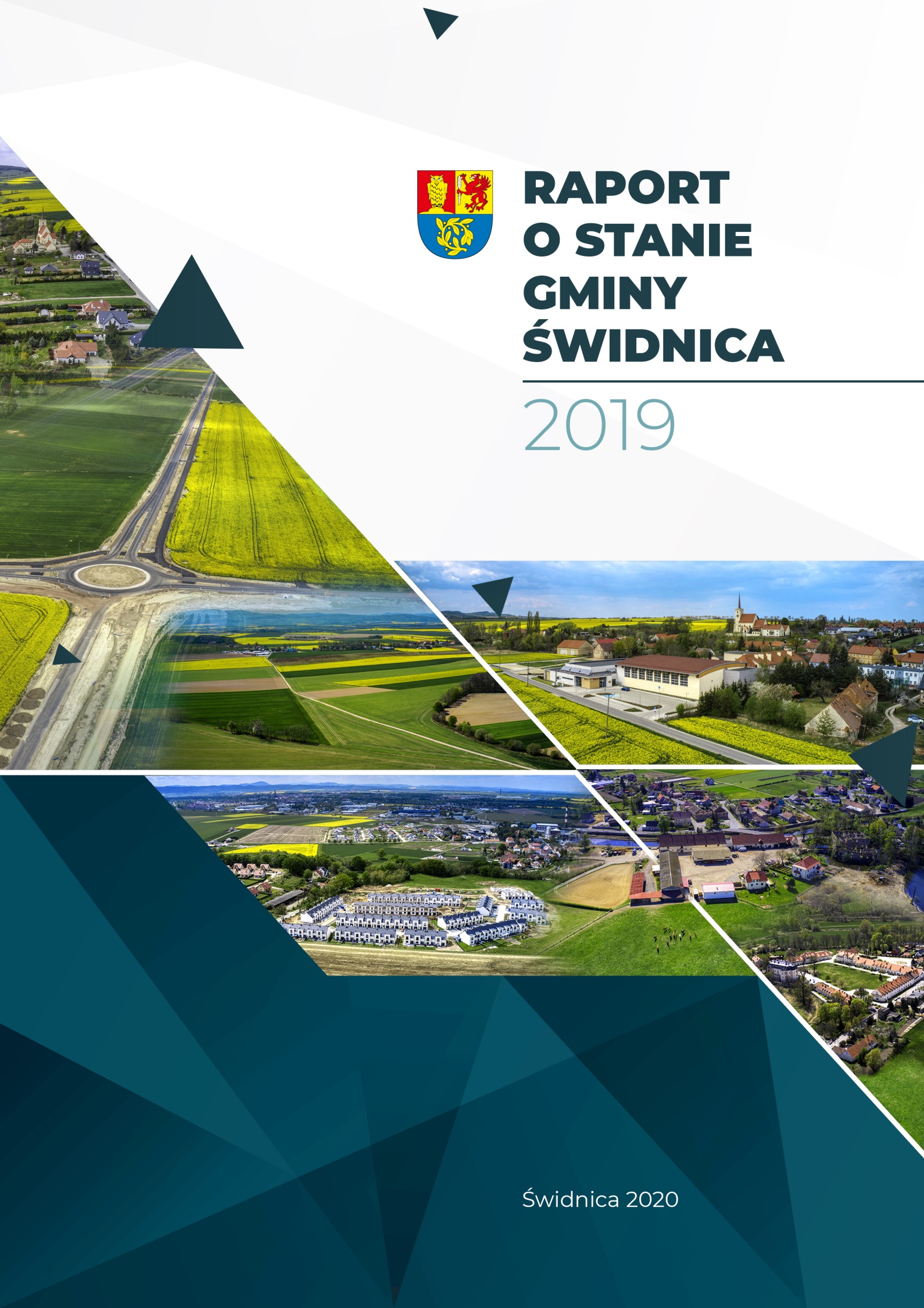 Zespół redakcyjnykierownicy działów Urzędu GMINY świdnica
oraz dyrektorzy i kierownicy jednostek organizacyjnychul. Głowackiego 458-100 Świdnicatel. / fax +48-74- 852-30-67http://www.gmina.swidnica.pl
e-mail: urzad@gmina.swidnica.plRAPORT O STANIE GMINY ŚWIDNICAWPROWADZENIE	31.	OGÓLNA CHARAKTERYSTYKA GMINY	51.1.	Położenie administracyjne	51.2.	Struktura funkcjonalno-przestrzenna	52.	SYSTEM ZARZĄDZANIA STRUKTURAMI SAMORZĄDU	82.1.	Organizacja systemu zarządzania gminą	82.2.	Dokumenty strategiczne i programowe	92.3.	Uchwały Rady Gminy	112.4.	Promocja gminy	173.	ŚRODOWISKO PRZYRODNICZE	193.1.	Tło geograficzne	193.2.	Dokumenty	213.3.	Inwestycje i działania 2019	224.	DEMOGRAFIA I MIESZKALNICTWO	254.1.	Ludność	254.2.	Mieszkalnictwo	284.3.	Finansowanie	284.4.	Inwestycje i działania 2019	295.	GOSPODARKA I RYNEK PRACY	305.1.	Bezrobocie	305.2.	Przedsiębiorczość	315.3.	Atrakcyjność inwestycyjna	346.	OŚWIATA I WYCHOWANIE	356.1.	Wychowanie przedszkolne	…....366.2.	Szkolnictwo podstawowe 	376.3.	Finansowanie oświaty…………………………………………………………………………………………………………………….… 436.4.	Działania i projekty zrealizowane w gminnych placówkach oświatowych w 2019 r	466.5.	Dokumenty	477.	KULTURA I OCHRONA DZIEDZICTWA NARODOWEGO	447.1.	Kultura	447.2.	Zabytki	457.3.	Finansowanie	497.4.	Dokumenty	497.5.	Inwestycje i działania 2019	498.	TURYSTYKA, SPORT I REKREACJA	528.1.	Atrakcyjność turystyczna	528.2.	Szlaki turystyczne	538.3.	Sport i rekreacja	538.4.	Finansowanie	568.5.	Inwestycje i działania 201	569.	OCHRONA ZDROWIA	599.1.	Infrastruktura ochrony zdrowia	599.2.	Finansowanie	599.3.	Dokumenty	609.4.	Inwestycje i działania 2018	6010.	POMOC SPOŁECZNA	6110.1.	Pomoc społeczna	6110.2.	Dokumenty	6611.	BEZPIECZEŃSTWO PUBLICZNE	6711.1.	Policja i Straż Pożarna	6711.2.	Finansowanie	6812.	TRANSPORT I KOMUNIKACJA	6912.1.	Transport drogowy	6912.2.	Transport kolejowy	7012.3.	Transport zbiorowy	7012.4.	Drogi rowerowe	7012.5.	Finansowanie	7112.6.	Inwestycje i działania 2019	7213.	INFRASTRUKTURA TECHNICZNA	7713.1.	Sieć wodociągowa	7713.2.	Sieć kanalizacyjna i oczyszczalnie ścieków	7913.3.	Sieć energetyczna i oświetlenia	8113.4.	Sieć gazowa	8113.5.	Sieć ciepłownicza	8213.6.	Odnawialne źródła energii	8213.7.	Gospodarka odpadami	8313.8.	Łączność	8513.9. Dokumenty	8613.10. Inwestycje i działania 2019	8714.	PLANOWANIE PRZESTRZENNE	8914.1.	Planowanie miejscowe	8914.2.	Dokumenty	8914.3.	Decyzje administracyjne	9414.4.	Inwestycje i działania 2019	9415.	WSPÓŁPRACA WEWNĘTRZNA I ZEWNĘTRZNA	9515.1.	Współpraca wewnętrzna	9515.2.	Współpraca zewnętrzna	9615.3.	Dokumenty	9815.4.	Inwestycje i działania 2019	.16.	GOSPODARKA FINANSOWA I WARTOŚĆ MIENIA	9916.1.	Budżet gminy	9916.2.	Budżet partycypacyjny	11116.3.	Stan mienia	117WPROWADZENIE	Raport o stanie Gminy Świdnica został sporządzony na podstawie art. 28 aa ustawy z dnia 8 marca 
1990 r. o samorządzie gminnym. Obejmuje podsumowanie działalności Wójta Gminy Świdnica w 2019 roku. Stanowi kontynuację dokumentu z 2018 r., który był raportem otwarcia dla kolejnych raportów o stanie gminy, które rokrocznie będą przedstawiać podsumowanie działalności wójta, a w szczególności realizację polityk, programów i strategii, uchwał rady gminy  i budżetu partycypacyjnego. Raport zawiera szczegółowe informacje o wielu dziedzinach ważnych dla funkcjonowania jednostki samorządu terytorialnego i w syntetycznym ujęciu wskazuje jej główne uwarunkowania przestrzenne oraz tendencje rozwojowe. Porównanie z latami poprzednimi daje natomiast możliwość analizy zmian społeczno-gospodarczych, które dokonały się na przestrzeni lat, oraz zachodzących tendencji rozwojowych. Prezentacja aktualnej, wewnętrznej i zewnętrznej, sytuacji gminy w poszczególnych dziedzinach funkcjonowania pozwala również wskazać wyzwania, jakie stoją przed jednostką w kolejnych latach.Zakres tematyczny. Raport o stanie gminy Świdnica zawiera wielowymiarową analizę społeczną, ekonomiczną, przestrzenną, infrastrukturalną i instytucjonalną oraz szczegółowe informacje o wielu dziedzinach ważnych dla funkcjonowania gminy. Obejmuje między innymi prezentację procesów zachodzących w gospodarce narodowej z uwzględnieniem zjawisk istotnych z punktu widzenia rozwoju: procesów demograficznych, tendencji na rynku pracy i zachowań podmiotów gospodarczych. W 14 blokach tematycznych prezentuje on informacje o stanie zagospodarowania i trendach rozwojowych oraz porównuje je do wielkości powiatowych, regionalnych i krajowych. Informacje zostały podzielone na bloki tematyczne obejmujące takie obszary jak:Analizowane obszary zawierają ponadto informację na temat ich finansowania. Statystyczny obraz gminy zaprezentowany został w oparciu o zestaw wskaźników zarówno w układzie tabelarycznym, jak i w postaci wykresów.Zakres czasowy. Raport o stanie gminy został opracowany przy wykorzystaniu najbardziej aktualnych danych pochodzących ze statystyki publicznej (GUS, BDL) oraz w oparciu o informacje i materiały uzyskane z działów urzędu,  gminnych jednostek organizacyjnych i innych instytucji działających na terenie gminy. Ocena zjawisk i zmian zagospodarowania dokonana została poprzez porównanie stanu z obecnego, tj. głównie roku 2019. Pozwoliło to na przedstawienie aktualnej informacji o stanie zagospodarowania i rozwoju społeczno-gospodarczym jednostki terytorialnej oraz wskazanie najistotniejszych tendencji zmian zachodzących na jej terenie.Wykaz użytych skrótów:OGÓLNA CHARAKTERYSTYKA GMINYPołożenie administracyjne	SCHEMAT 1. Położenie gminy na tle Polski, powiatu świdnickiego oraz podział na sołectwa [2019].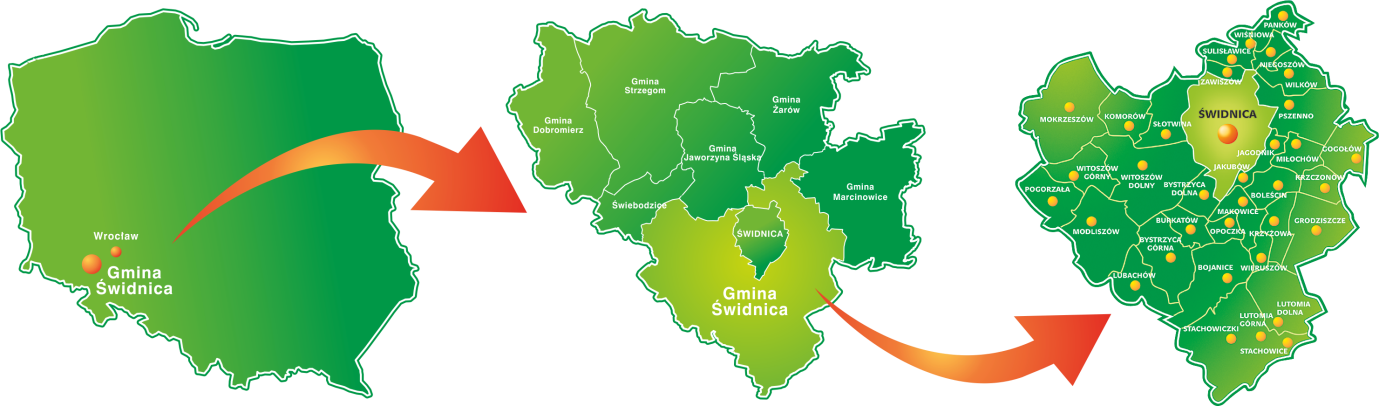 Źródło: opracowanie własne na podstawie www.gmina.swidnica.pl.Zewnętrzne powiązania komunikacyjne gminy zapewnia droga krajowa nr 35 (relacji: Wrocław – Świdnica – Świebodzice  Wałbrzych  Mieroszów  granica państwa), drogi wojewódzkie nr: 379 (Wałbrzych – Świdnica) i 382 (Legnica – Nysa) oraz przebiegająca w odległości około 30 km autostrada A4, będąca częścią europejskiego szlaku komunikacyjnego E-40, a także duży węzeł kolejowy w Jaworzynie Śląskiej zlokalizowany w odległości około 10 km od gminy. Najbliższe lotnisko  w Mirosławicach  oddalone jest o około 25 km, natomiast Port lotniczy Wrocław-Strachowice o około 53 km. Struktura funkcjonalno-przestrzenna	Gmina Świdnica w swoich granicach administracyjnych zajmuje powierzchnię 20 784 ha, co stanowi 28% powiatu świdnickiego i zalicza ją do gmin dużej wielkości. Gmina Świdnica podzielona jest na 33 sołectwa, a ludność zamieszkuje w 35 wsiach: Bojanice, Boleścin, Burkatów, Bystrzyca Dolna, Bystrzyca Górna, Gogołów, Grodziszcze, Jagodnik, Jakubów, Komorów, Krzczonów, Krzyżowa, Lubachów, Lutomia Dolna, Lutomia Górna, Lutomia Mała, Makowice, Miłochów, Modliszów, Mokrzeszów, Niegoszów, Opoczka, Panków, Pogorzała, Pszenno, Słotwina, Stachowice, Stachowiczki, Sulisławice, Wieruszów, Wilków, Wiśniowa, Witoszów Dolny, Witoszów Górny i Zawiszów.Największa liczba ludności zamieszkuje miejscowości sąsiadujące z miastem Świdnica: Pszenno (1,7 tys. osób; blisko 10,3% populacji gminy), Witoszów Dolny (1,4 tys. osób; 9%), Słotwina (1,1 tys. osób; 6,5%)  oraz miejscowości położone na obrzeżach gminy, takie jak: Mokrzeszów (1 tys. osób; 6,2%) i Lutomia Górna (1 tys. osób; 6,2%). W  roku 2019 w porównaniu do roku 2018 największy wzrost liczby mieszkańców odnotowano w Witoszowie Dolnym (+38 osób), Pszennie (+38 osób), Lutomi Górnej (+24 osoby), Burkatowie (+20 osób). Natomiast największy odpływ ludności nastąpił w miejscowościach: Grodziszczu (-16 osób), Makowicach (-9 osób)  i Pogorzale (-8 osób).TABELA 1. Wykaz miejscowości i liczba stałych mieszkańców [2012-2019].Źródło: opracowanie na podstawie danych z Urzędu Gminy Świdnica.Blisko ¾ obszaru gminy zajmują użytki rolne (14 574 ha; 70,1% powierzchni gminy). Znaczącą część powierzchni stanowią również grunty leśne oraz zadrzewione i zakrzewione (4 909 ha; 23,6%). Tereny zabudowane i zurbanizowane zajmują 1 107 ha; 5,3%). Tereny mieszkaniowe to 189 ha (17,1%), natomiast tereny przemysłowe 58 ha (5,2%) oraz tereny rekreacji 49 ha (4,4%). Pozostałe tereny zabudowane stanowią (34 ha; 3,1%), to użytki kopalne (7 ha; 0,6%) oraz tereny niezabudowane (6 ha; 0,5%). Wśród użytków rolnych dominują grunty orne (11 899 ha; 81,6% powierzchni użytków rolnych). SYSTEM ZARZĄDZANIA STRUKTURAMI SAMORZĄDUOrganizacja systemu zarządzania gminąMieszkańcy gminy Świdnica tworzą z mocy prawa lokalną wspólnotę samorządową. Organami samorządu gminy jest Rada Gminy (15 Radnych)  organ stanowiący i kontrolny wykonujący swoje zadania przy pomocy 6 statutowych komisji oraz Wójta Gminy pełniącego rolę organu wykonawczego. Kontakty władz samorządowych z mieszkańcami zapewniane są zarówno w sposób zinstytucjonalizowany, poprzez współpracę z organizacjami pozarządowymi, szkołami, m.in., jak również poprzez bezpośrednie spotkania władz z mieszkańcami, przyjmowanie wniosków i skarg, dyżury pełnione przez radnych oraz wyspecjalizowane służy Urzędu Gminy, a także za pośrednictwem mediów. Organ uchwałodawczy. Rada Gminy jest organem stanowiącym i kontrolnym na terenie Gminy Świdnica. W ramach swoich kompetencji rada podejmuje uchwały o charakterze prawnym, w tym przepisy gminne, budżet gminy, uchwały o wyborze członków organów gminy. Do właściwości rady należą wszystkie sprawy będące w zakresie działania gminy, o ile ustawy nie stanowią inaczej. Organizację wewnętrzną i tryb pracy rady i jej organów określa statut gminy. Radni Gminy Świdnica VIII kadencji 2018-2023:Komisje Rady Gminy Świdnica: Komisja Rewizyjna, Komisja Skarg, Wniosków i Petycji, Komisja Budżetu i Finansów, Komisja Oświaty, Kultury, Sportu i Turystyki, Komisja Gospodarki Komunalnej, Przestrzennej i Budownictwa, Komisja Rolnictwa, Zdrowia i Ochrony Środowiska. Organ wykonawczy. Wójt Gminy stanowi organ wykonawczy Rady Gminy. Zgodnie z ustawą wykonuje on uchwały rady oraz zadania gminy określone przepisami prawa, m.in.: gospodarowanie mieniem gminy, wykonywanie budżetu, zatrudnianie i zwalnianie kierowników gminnych jednostek organizacyjnych. Obecnie w organem wykonawczym jest  Wójt Gminy  Teresa Mazurek, która nadzoruje zadania realizowane przez przydzielone im działy Urzędu Gminy i pośrednio podporządkowane gminne jednostki organizacyjne oraz wydzielone stanowiska. Jednostki organizacyjne Gminy Świdnica:Szkoła Podstawowa w Bystrzycy GórnejSzkoła Podstawowa im. Jana Pawła II w GrodziszczuSzkoła Podstawowa w Lutomi DolnejSzkoła Podstawowa w MokrzeszowieSzkoła Podstawowa im. Mikołaja Kopernika w PszennieSzkoła Podstawowa im. Ludwiki Wawrzyńskiej w Witoszowie DolnymPrzedszkole w Bystrzycy DolnejPrzedszkole „Bajkowa Dolinka” w PszenniePrzedszkole w Witoszowie DolnymSzkolne Schronisko Młodzieżowe w LubachowieGminny Ośrodek Kultury Sportu i RekreacjiGminny Zespół Oświaty w ŚwidnicyGminny Ośrodek Pomocy SpołecznejGminna Biblioteka Publicznaoraz Świdnickie Gminne Przedsiębiorstwo Komunalne Sp. z o.o.Dokumenty strategiczne i programoweZgodnie z przyjętą do realizacji w 2014 roku Strategią Rozwoju Gminy Świdnica na lata 2014-2020, rozwój gminy Świdnica koncentruje się na aktywności i przedsiębiorczości mieszkańców w obszarze rolnictwa i turystyki. Z zachowaniem zasady lokalnego partnerstwa jego kierunki wyznaczają strategiczne wyzwania i priorytety oraz sposoby ich realizacji. Określają więc podstawowe wartości, na których opiera się polityka władz samorządowych gminy. Formułując wiązkę celów rozwojowych dla gminy Świdnica skoncentrowano się przede wszystkim na wskazaniu komplementarnych celów strategicznych, których realizacja zapewni niwelację pozornych sprzeczności oraz harmonijny, długookresowy i zrównoważony rozwój. W 2019 roku na obszarze gminy Świdnica obowiązywały następujące dokumenty strategiczne i programowe:Uchwały Rady GminyW 2019 r. odbyło się 15 sesji, na których podjęto 165 uchwał. 
Dla porównania w roku 2018 Rada Gminy Świdnica odbyła 16 sesji na których podjęto 148 uchwał.TABELA 2. Wykaz podjętych uchwał Rady Gminy Świdnica w 2019 r. wraz ze stanem realizacji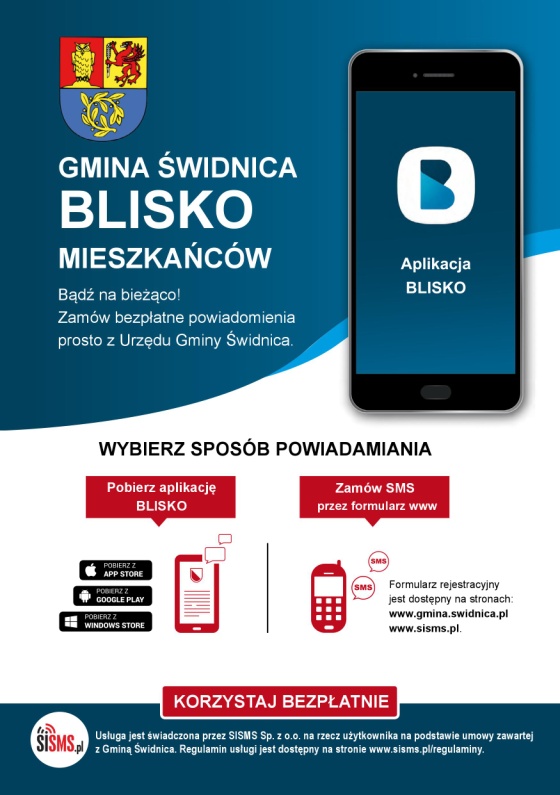 Promocja gminyPromocja gminy Świdnica obejmuje m.in. rozpowszechnianie, propagowanie i reklamowanie walorów: turystycznych, gospodarczych, kulturalnych, oświatowych i społecznych  poprzez podejmowanie takich aktywności jak:Publikacje własne: ulotki, Biuletyn Informacyjny „Wieści z Gminy”, plakaty informacyjne,  ogłoszenia drukowane,Publikacje obce: słowo wstępne do albumów przewodników turystycznych, albumów poświęconych jubileuszowym wydarzeniom w gminie, regionie oraz w województwie, honorowe patronaty nad wydaniem okolicznościowych publikacji albumowych Prasa: dzienniki, tygodniki, miesięcznikiKonkursy i rankingi gminMedia: lokalne i ogólnopolskie. Portale  internetowe, portal koło biznesowyc facebook, radio, telewizjaKomunikatory sms i aplikacje mobilne: SISMS, BLISKO Udział przedstawicieli mediów w uroczystych otwarciach zakończonych inwestycji, czy konferencji tematycznychWydarzenia plenerowe i koło:  dożynki – Święto Plonów Gminy Świdnica, festyny rodzinne, jarmarki wielkanocne i bożonarodzeniowe, konferencje tematyczne, konferencje, wystawy 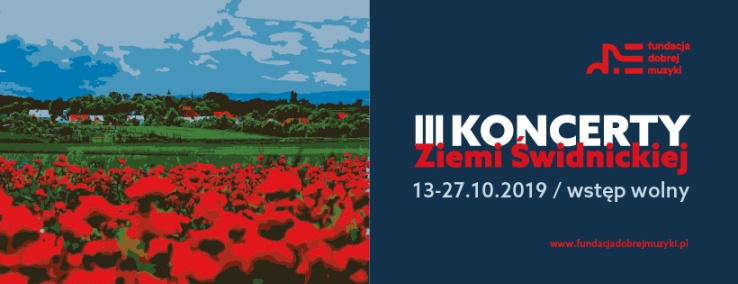 Współpraca z  sąsiednimi samorządami, organizacjami NGO, przedstawicielami duchowieństwa przy organizacji eventów, konferencji oraz badań profilaktycznych  Koncerty muzyki organowej i  poważnej na terenie obiektów sakralnych w gm. Świdnica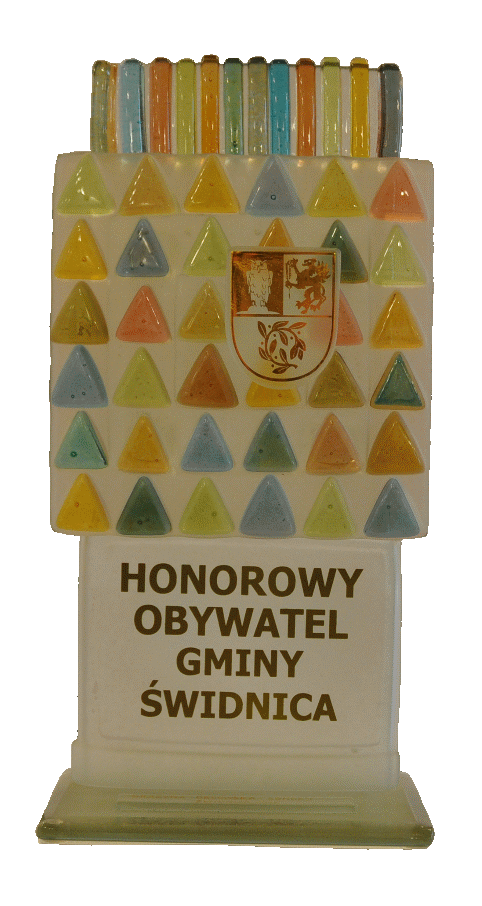 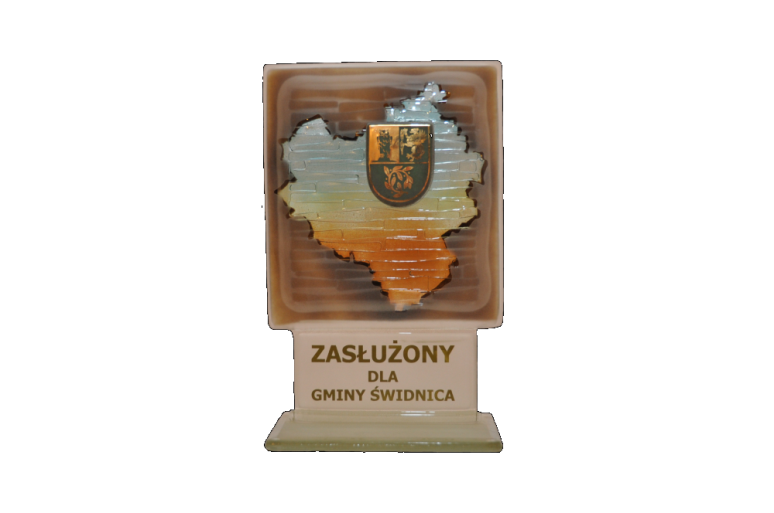 Promocja lokalnych i ekologicznych wyrobów na EKO Targowisku w Pszennie, a także ich promocja podczas eventów i targów turystycznych na terenie powiatu i województwa.Promowanie zasług na rzecz gminy w postaci nadawania tytułów: Honorowy Obywatel Gminy Świdnica i Zasłużony dla Gminy Świdnica Członkostwo w stowarzyszeniach i Lokalnych Grupach DziałaniaOrganizacja szkoleń dla grup tematycznychRozwijanie współpracy partnerskiej i promocji turystycznej w ramach partnerstwa miast i gmin: Niemcy-Lampertheim, Belgia-Maldegem, Włochy – Adria, Francja – Ermont, Polska-Żukowo, gmina Świdnica –Polska, pow. lubuskiNośniki reklamy: gadżety promocyjne, banery, ulotki, bilbordy, prasa drukowana, media elektroniczne i społecznościoweEKO TARGOWISKO 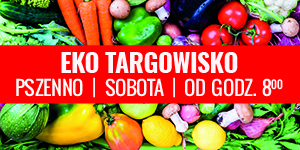 W czerwcu  2019 r. uruchomiono pierwsze w gminie Świdnica EKO TARGOWISKO, zlokalizowane w Pszennie przy ul. Kolejowej 1. Uprawnionymi do prowadzenia handlu na targowisku są osoby fizyczne, osoby prawne i jednostki organizacyjne nieposiadające osobowości prawnej mogące uczestniczyć w obrocie handlowym: producenci produktów rolnych, producenci produktów pochodzenia zwierzęcego w ramach działalności marginalnej, lokalnej i ograniczonej (MOL), wytwórcy wyrobów rzemieślniczych. Targowisko czynne jest w każdą sobotę, z wyjątkiem świąt przypadających na ten dzień. Od osób prowadzących handel na targowisku pobierana jest  przez inkasenta opłata targowa dzienna. 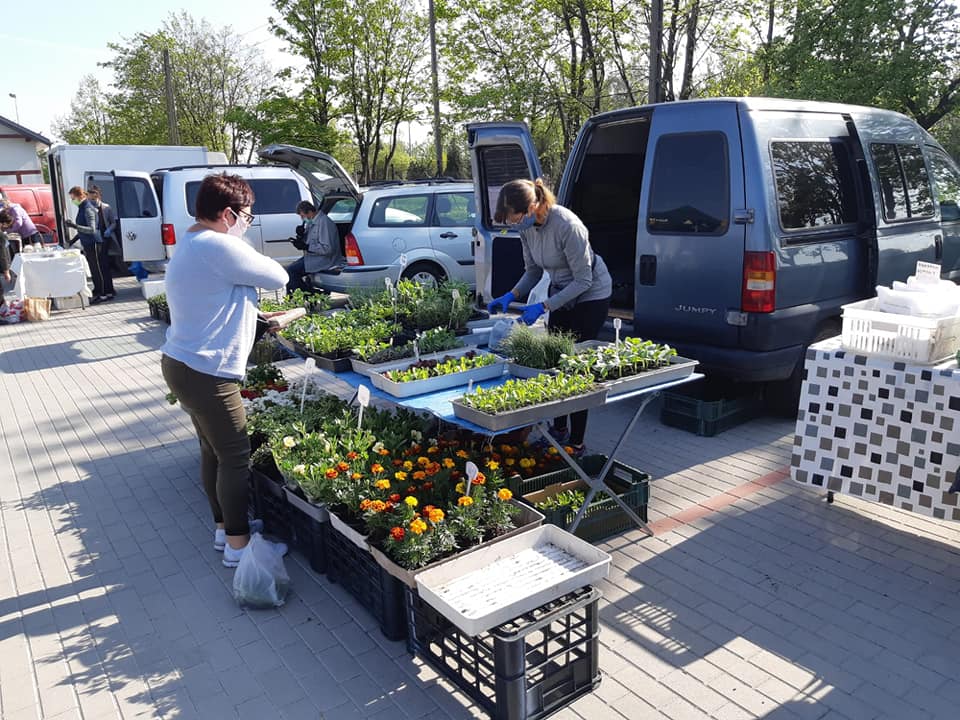 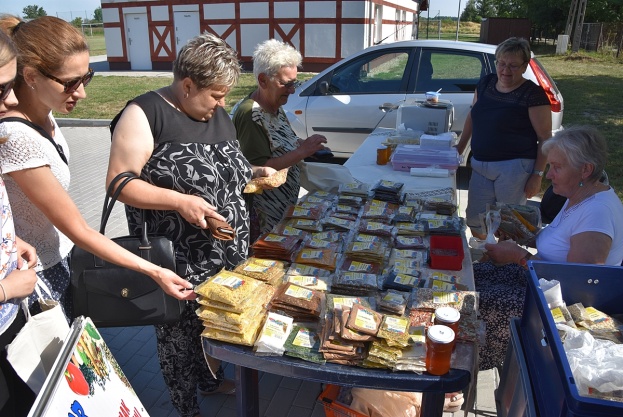 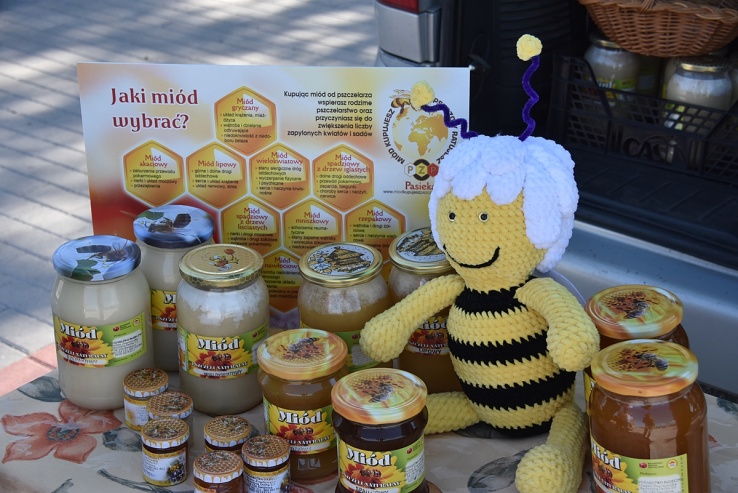 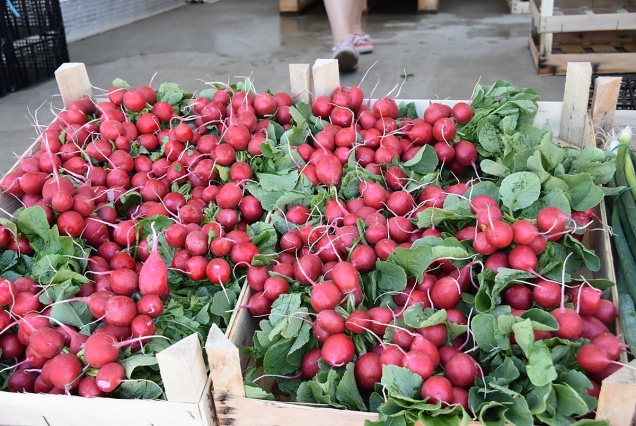 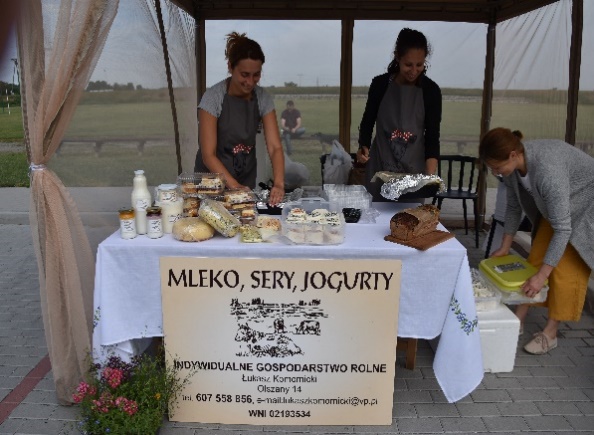 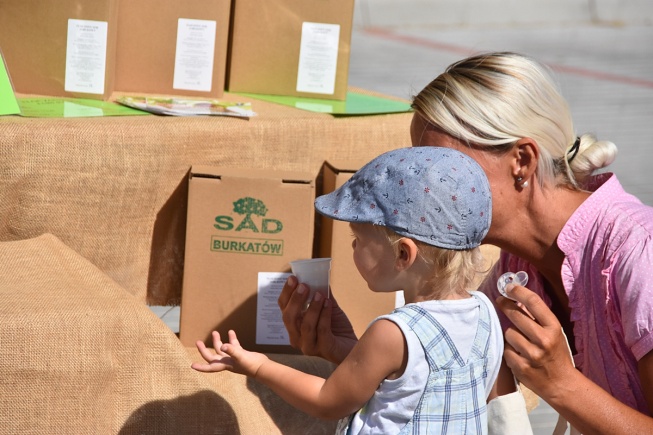 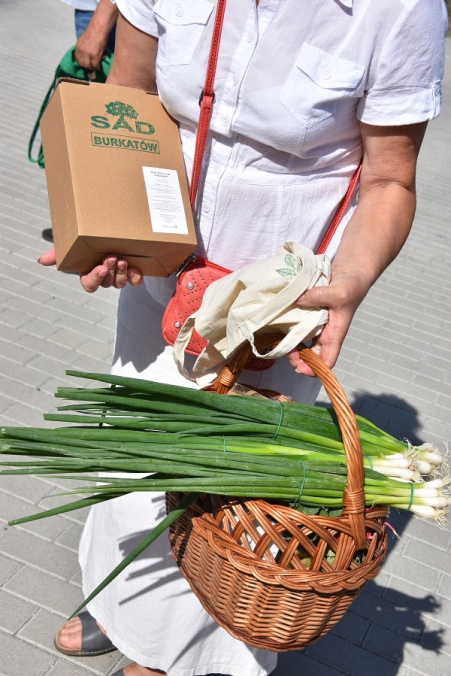 ŚRODOWISKO PRZYRODNICZETło geograficznePołożenie geograficzne i budowa geologiczna. Zgodnie z podziałem fizycznogeograficznym gmina Świdnica zlokalizowana jest u podnóża Sudetów. Środkowa i północna część gminy położona jest na Przedgórzu Sudetów Środkowych w obrębie Równiny Świdnickiej i Obniżenia Podsudeckiego, natomiast niewielka południowa część usytuowana jest w obrębie Sudetów, w części Pogórza Wałbrzyskiego i Gór Sowich. Podłoże terenu na przeważającym obszarze gminy, zlokalizowanym w obrębie Przedgórza Sudeckiego, pod grubym płaszczem osadów trzecio i czwartorzędnych (tzw. Wał Przedsudecki), odznacza się niezwykle skomplikowaną budową geologiczną, łączącą elementy różnowiekowych orogenez o zróżnicowanym składzie litologicznym. Z różnorodnością formacji geologicznych związane są występujące na terenie gminy surowce naturalne: kruszywa naturalne (piaski i żwiry), gnejs, kaolin i magnezyty, które w chwili obecnej nie są eksploatowane z uwagi na masowe ich wydobywanie na terenach ościennych gmin. Wody podziemne i powierzchniowe. Gmina Świdnica leży na terenie potężnego, podziemnego systemu rzecznego w kopalnej dolinie Bystrzycy. Wody te są odizolowane od wód powierzchniowych, dlatego też oznaczają się niezwykle dobrą jakością i korzystają z niej miejskie i wiejskie wodociągi. Ponadto w obszarach górskich występują wody szczelinowe i rumoszowe związane ze spękaniami krystalicznego podłoża i zwartych skał osadowych. Gmina położona jest w dorzeczu Odry, a głównym ciekiem odwadniającym jej teren jest rzeka Bystrzyca, lewobrzeżny dopływ Odry, z największymi dopływami: Piławą, Bystrzycą i Witoszowskim Potokiem.. Na obszarze gminy wyznaczone zostały obszary szczególnego i potencjalnego zagrożenia powodziowego, jako obszary narażone na zalanie w przypadku zniszczenia lub uszkodzenia wału przeciwpowodziowego, oraz obszary wymagające ochrony przed zalaniem wzdłuż rzek Bystrzycy i Piławy. Ochronie przed gwałtownymi przyborami wody służą zbiorniki retencyjne zlokalizowane w granicach gminy zbiornik Komorów na rzece Miła oraz poza granicami gminy: zbiorniki Witoszówka I i Witoszówka II na rzece Witoszowski Potok, zbiornik Jezioro Mietkowskie i Jezioro Bystrzyckie na rzece Bystrzycy. Środowisko przyrodnicze gminy Świdnica jest wyraźnie zróżnicowane z uwagi na jej usytuowanie w obrębie dwóch jednostek geograficznych: Podgórza Sudeckiego i Sudetów. Część środkowa i południowa gminy, rozciągająca się w obrębie Równiny Świdnickiej i Obniżenia Podsudeckiego, stanowi rozległy areał terenów równinnych lub lekko pofalowanych, o wysokich walorach rolniczych z racji żyznych gleb. Część południowa, w granicach Pogórza Wałbrzyskiego i Gór Sowich, dysponuje atrakcyjnymi walorami naturalnego górskiego krajobrazu, dużymi obszarami leśnymi z okazami rzadkiego starodrzewu – pomnikami przyrody. Naturalne formacje na obszarze gminy Świdnica zostały radykalnie przekształcone w wyniku gospodarki rolnej i wielowiekowego osadnictwa, a struktura przyrodnicza uległa daleko posuniętemu uproszczeniu (przeważają pola rolne z jednorocznymi uprawami). Formami ochrony przyrody objęte jest około 15% powierzchni gminy (3 249 ha), w tym 2 610 ha stanowią obszary chronionego krajobrazu, a 639 ha parki krajobrazowe. Zgodnie z ustawą z dnia 16 kwietnia 2004 roku o ochronie przyrody na terenie gminy ustanowiono: Rezerwat przyrody „Jeziorko Daisy” (1998), Książański Park Krajobrazowy (1981), Ślężański Park Krajobrazowy (1988), 
Obszar Chronionego Krajobrazu Gór Sowich i Bardzkich (1981) oraz. 18 pomników przyrody. Wśród nich jest 5 pojedynczych drzew, 6 alei, 4 grupy drzew i 3 pomniki przyrody nieożywionej. Zlokalizowane są równomiernie na terenie gminy, w miejscowościach: Burkatów, Bystrzyca Dolna, Bystrzyca Górna, Gogołów, Grodziszcze, Komorów, Krzyżowa, Lubachów, Lutomia, Makowice, Mokry Las, 
i Mokrzeszów. Ponadto na obszarze gminy utworzone zostały obszary siedliskowe NATURA 2000: Ostoja nietoperzy Gór Sowich oraz Modraszki koło Opoczki.Jakość powietrza. Podobne jak w latach ubiegłych, największym problemem dla całego regionu, jak i gminy, są zanieczyszczenia pyłem zawieszonym PM10 oraz bezno(a)koło b. Powyżej poziomu dopuszczalnego w strefie dolnośląskiej kształtowały się również stężenia ozonu i arsenu. Główną przyczyną występowania przekroczeń jest emisja z systemów indywidualnego ogrzewania budynków oraz zanieczyszczeń z transportu drogowego i terenów przemysłowych. 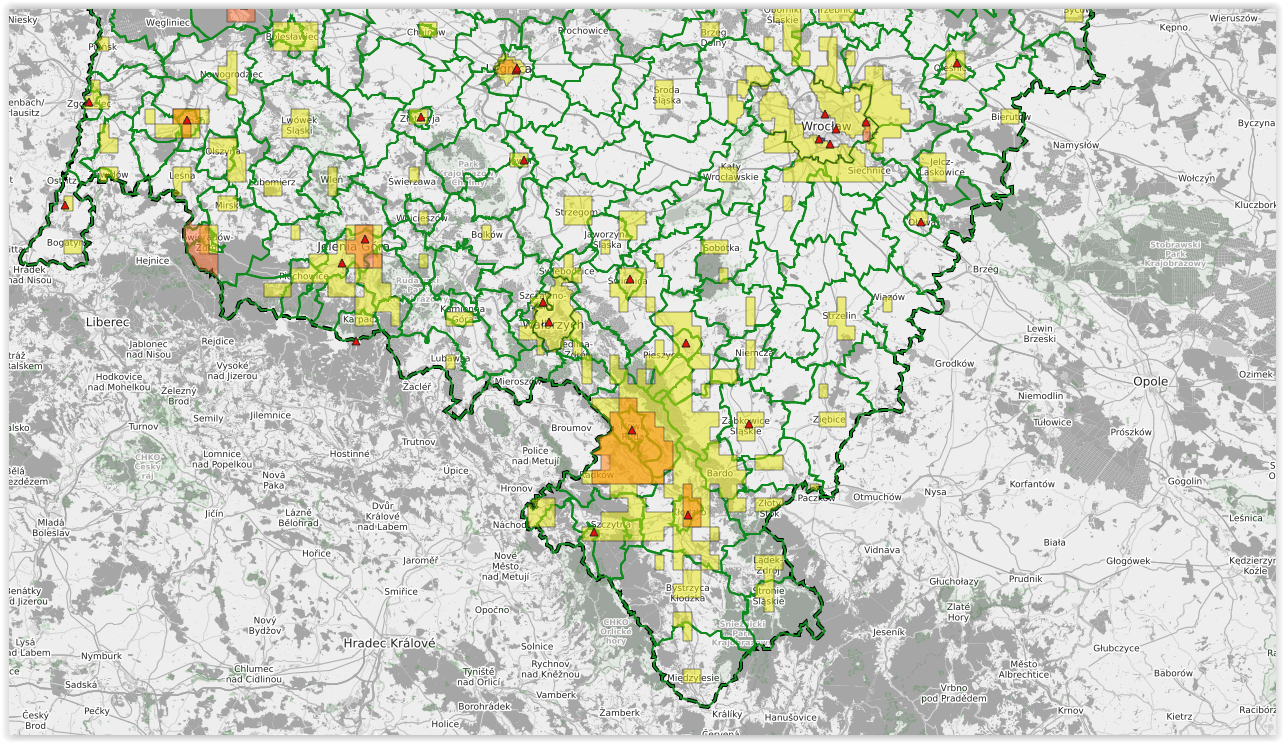 SCHEMAT 2. Obszary przekroczeń poziomów substancji w powietrzu w województwie dolnośląskim w [2019]. 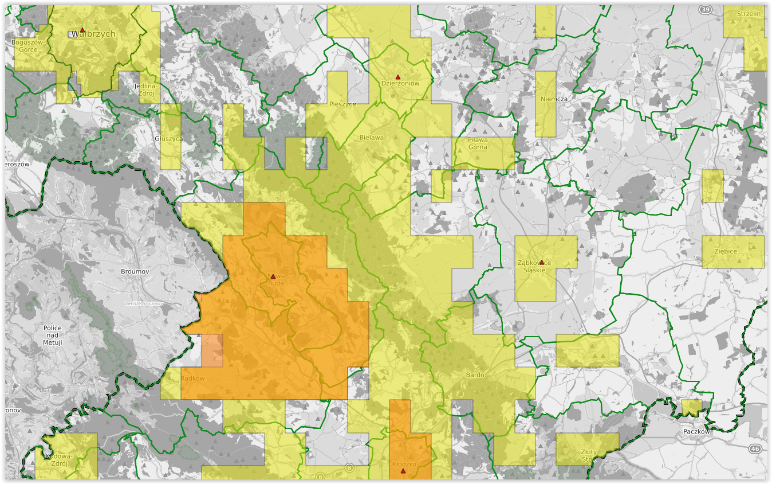 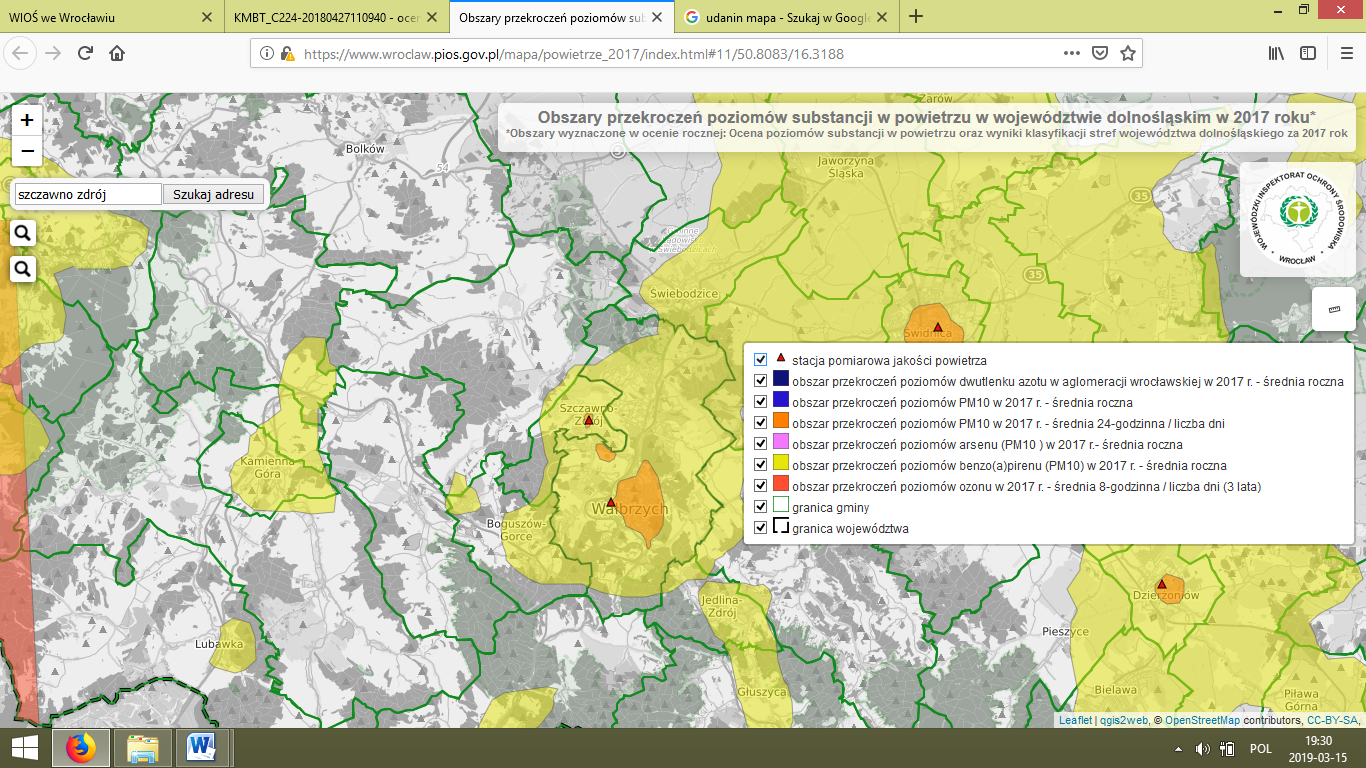 Źródło: Wojewódzki Inspektorat Wojewódzki Inspektorat Ochrony Środowiska we Wrocławiu, https://www.wroclaw.pios.gov.pl.Na obszarze gminy przeważają indywidualne i tradycyjne systemy grzewcze, co w rezultacie powoduje zanieczyszczenie powietrza atmosferycznego spowodowanego emisją pyłów wytwarzanych w procesie spalania paliw w paleniskach i kotłowniach domowych. W ramach realizacji ograniczania niskiej emisji na obszarze gminy w 2019 roku likwidowanych zostało, 40 kotłowni węglowych. Na działania te z budżetu gminy Świdnica  przeznaczono kwotę 277,1 tys. zł.TABELA 3. Realizacji programu ograniczania niskiej emisji [2018-2019].Źródło: opracowanie własne na podstawie danych z Urzędu Gminy Świdnica.Jakość wód. Zagrożenie dla stanu rzek stwarza prowadzona gospodarka rolna, która w znaczący sposób wpływa na stan sanitarny zarówno wód podziemnych jak i płynących. W granicach gminy znajduje się znacząca część zlewni Bystrzycy. Według danych WIOŚ w Wałbrzychu, jedynie powyżej Głuszycy (a więc poza terenami gminy), rzeka ta prowadzi wody czyste I i II klasy. Poniżej Lubachowa posiada już III klasę ze względu na zawartość fosforu i azotu azotynowego. Natomiast pod względem zanieczyszczeń biologicznych, już od oczyszczalni w Jugowicach prowadzi wody pozaklasowe. Również większe dopływy Bystrzycy, a szczególnie rzeka Piława wnoszą wody nieodpowiadające normom.DokumentyInwestycje i działania 2019W zakresie ochrony środowiska i edukacji ekologicznej w gminie w 2019 roku zrealizowane zostały 
m.in. następujące inwestycje i działania:TABELA 4. Najważniejsze inwestycje w zakresie ochrony środowiska zrealizowane w 2019 roku.TABELA 5. Najważniejsze działania w zakresie edukacji ekologicznej zrealizowane w 2019 roku.Źródło: opracowanie własne na podstawie danych z Urzędu Gminy Świdnica.DEMOGRAFIA I MIESZKALNICTWOLudnośćW 2019 roku w gminie Świdnica zameldowanych było 17 209 osób ogółem, w tym  16 864 osoby na pobyt stały (98,5%) i 345 osób na pobyt czasowy (1,5%). Mieszkańcy gminy Świdnica stanowili około 10% populacji powiatu świdnickiego i 0,6% populacji Dolnego Śląska, a ich liczba klasyfikowała gminę wśród ¼ największych gmin w regionie. W przeciwieństwie do tendencji zachodzących w gminach kraju, województwie dolnośląskim i powiecie świdnickim, liczba mieszkańców gminy Świdnica wzrasta. Analizując ostatnie 20 lat w zakresie liczby stałych mieszkańców gminy Świdnica odnotowano ich wzrost o 1646 osób. To tak jakby na mapie gminy Świdnica pojawiła się kolejna miejscowość  porównywalna pod względem liczby mieszkańców do Witoszowa Dolnego, Mokrzeszowa czy Słotwiny. Według danych biura meldunkowego Urzędu Gminy Świdnica, pod koniec 2019 roku łączna liczba stałych mieszkańców gminy wyniosła 16 864 osoby (w tym 8548 kobiet i 8316 mężczyzn). Dla porównania, w grudniu 2018 liczba ta wyniosła 16761. To wzrost o 103 nowych mieszkańców.WYKRES 3. Liczba mieszkańców zameldowanych na pobyt stały i czasowy [2007-2019].Źródło: opracowanie własne na podstawie danych z Urzędu Gminy Świdnica.TABELA 6. Liczba mieszkańców: pobyt stały i czasowy [2012-2019].Źródło: opracowanie własne na podstawie danych z Urzędu Gminy Świdnica.Foto: To w tych 3 miejscowościach sołeckich odnotowano największą liczbę urodzeń  w 2019 r.  
od góry Pszenno, Witoszów Dolny, Komorów TABELA 7. Zmiana liczby stałych mieszkańców gminy na przestrzeni 10 i 20 lat [1999-2019].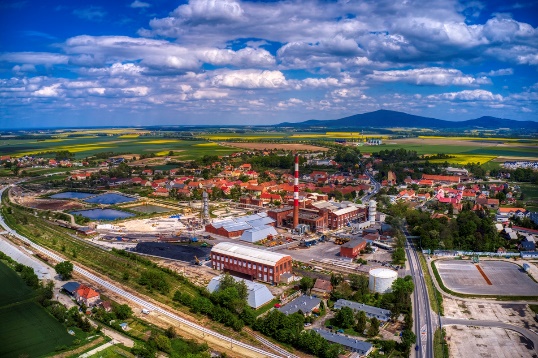 Źródło: opracowanie własne na podstawie danych z Urzędu Gminy Świdnica. TABELA 8. Liczba urodzeń i zgonów w latach [2007-2019].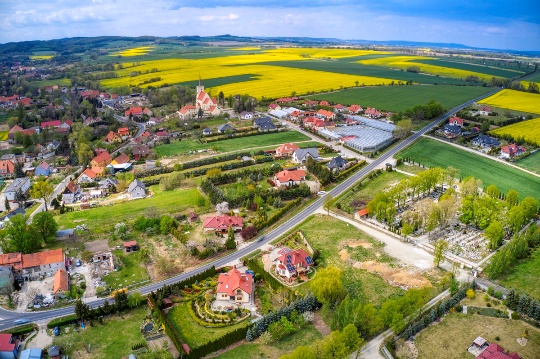 Źródło: opracowanie własne na podstawie danych z Urzędu Gminy Świdnica.WYKRES 4. Liczba urodzeń i zgonów [2007- 2019].Źródło: opracowanie własne na podstawie danych z Urzędu Gminy Świdnica.W 2019 roku najwięcej dzieci urodziło się w Pszennie (20), następnie w Witoszowie Dolnym (13) oraz w Komorowie (12). Najczęściej wybieranym imieniem żeńskim była Zuzanna. W dalszej kolejności Hanna, Emilia, Maja oraz Pola. Wśród chłopców pierwsze miejsce przypadło Stanisławowi i Janowi. Rodzice dla swoich synów chętnie wybierali również Wojciech, Marcel, czy Leon. W statystykach meldunkowych można było odnaleźć także bardziej wyszukane imiona, takie jak Thor, Jeremi czy Leslie. Warto zaznaczyć, że pomimo ujemnego przyrostu naturalnego w gminie Świdnica, zarówno w roku 2018 jak i w 2019 w każdym z ww. okresów odnotowano przyrost liczby mieszkańców. WYKRES 5. Struktura wieku mieszkańców [2018, 2019].Źródło: opracowanie własne na podstawie danych Urzędu Gminy .W 2019 roku ludność w wieku produkcyjnym stanowiła 63,56% populacji gminy, czyli więcej niż średnio w kraju i regionie (60,6%). Również udział procentowy ludności w wieku przedprodukcyjnym (21,42%) i poprodukcyjnym (15,02%) przedstawiał się korzystniej niż w Polsce (analogicznie: 18% i 21,4%). Udział ludności w wieku poprodukcyjnym w gminie wzrósł jednak z 13,76% w roku 2018 do  15,02% w roku 2019. TABELA 9. Udział ludności wg ekonomicznych grup wieku w % ludności ogółem [2018, 2019, prognoza 2030].Źródło: opracowanie własne na podstawie danych GUS.MieszkalnictwoKomunalny zasób mieszkaniowy gminy Świdnica w 2019 roku obejmował 140 mieszkań o powierzchni użytkowej 6272 m2. Od 2016 roku zasób ten zwiększył się o 10 mieszkań o łącznej powierzchni 425 m2. Gmina  dysponowała 38 lokalami socjalnymi o powierzchni 1537 m2. Nadmienić należy, że zdekapitalizowane zasoby gminne wymagają przeprowadzenia wielu remontów i modernizacji. TABELA 10. Komunalne zasoby mieszkaniowe [2012-2019].Źródło: opracowanie własne na podstawie danych GUS i Urzędu Gminy Świdnica.FinansowanieW 2019 roku wydatki na gospodarkę mieszkaniową wykonane zostały na kwotę 2 033 444,41 zł, Na obsługę gospodarki mieszkaniowej przeznaczono ogółem 1 363 439,77 zł, w tym na wydatki bieżące w kwocie 812 854,33 zł obejmujące eksploatację oraz remonty budynków komunalnych. Na przebudowę mieszkań socjalnych poniesiono wydatki inwestycyjne w wysokości 550 585,44 zł z przeznaczeniem na zadania pn.:- przebudowa budynku mieszkalnego przy ul. Zacisze 1 w Pszennie,- modernizacja systemów grzewczych w budynkach komunalnych,- remonty i eksploatacja mieszkań.Natomiast na gospodarkę gruntami i nieruchomościami  zrealizowano wydatki bieżące w kwocie 670 004,46 zł.WYKRES 6. Wydatki na gospodarkę mieszkaniową (dział 700) [2012-2019].Źródło: opracowanie własne na podstawie danych GUS i Urzędu Gminy w Świdnicy.TABELA 11. Wydatki na gospodarkę mieszkaniową (dział 700) [2012-2019].Źródło: opracowanie własne na podstawie danych GUS i Urzędu Gminy w Świdnicy.Inwestycje i działania 2019W zakresie mieszkalnictwa, w tym komunalnego, w gminie w 2019 roku zrealizowane zostały m.in. następujące inwestycje i działania:TABELA 12. Najważniejsze inwestycje w zakresie mieszkalnictwa, w tym komunalnego, zrealizowane 
w 2019 roku.Źródło: opracowanie własne na podstawie danych GUS i Urzędu Gminy w Świdnicy.GOSPODARKA I RYNEK PRACYBezrobocieBezrobocie. Zgodnie z danymi GUS, w 2019 roku w gminie Świdnica zarejestrowanych było jedynie 281 osób bezrobotnych, a 50,8% z nich stanowiły kobiety. Liczba osób pozostających bez pracy w gminie, podobnie jak w całym kraju, maleje z roku na rok. W porównaniu do 2012 roku zmniejszyła się ona aż o 65,2%, a tylko w ostatnim roku odnotowano jej spadek aż o 11,1%. Należy również podkreślić, że zarejestrowani bezrobotni stanowią jedynie 2,6% ludności w wieku produkcyjnym w gminie. Na przestrzeni ostatnich lat w gminie Świdnica odnotowano spadek liczby bezrobotnych do 25 roku życia  aż o 80,5% w porównaniu do 2012 roku. Obecnie ich liczba wynosi jedynie 32 osoby. Znaczącą grupę wśród bezrobotnych stanowią osoby powyżej 50 roku życia, których udział w ogóle bezrobotnych wynosi 31,7% (89 os.). W przypadku osób pozostających długotrwale bez pracy również odnotowano pozytywne tendencje. Ich liczba od 2012 roku zmniejszyła się o ponad połowę (-54,8%), a obecnie ich udział w ogóle zarejestrowanych bezrobotnych wynosi 41,6%.WYKRES 7. Liczba zarejestrowanych bezrobotnych ogółem [2012-2019].Źródło: opracowanie własne na podstawie danych GUS.TABELA 13. Liczba zarejestrowanych bezrobotnych [2012-2019].2012-2019  stan na koniec grudnia, 2019 Źródło: opracowanie własne na podstawie danych GUS.PrzedsiębiorczośćPoziom przedsiębiorczości. W 2017 roku do rejestru REGON w gminie Świdnica wpisanych było ponad 1,7 tys. podmiotów gospodarczych (9,2% podmiotów zarejestrowanych w powiecie świdnickim i 0,4% podmiotów na Dolnym Śląsku), a od 2012 roku ich liczba wzrosła o 21,7%. W przeliczeniu na 10 tys. ludności w gminie działalność prowadziło więc 1027 podmiotów gospodarczych. Pozytywną tendencją jest natomiast rosnąca liczba nowo zarejestrowanych jednostek w rejestrze REGON przypadająca na 10 tys. ludności, która wzrasta z każdym rokiem. Analizując tylko rok 2019 odnotowano ich wzrost o 9,6% w porównaniu z rokiem 2018.TABELA 14. Podmioty gospodarki narodowej wpisane do rejestru REGON [2012-2019].Źródło: opracowanie własne na podstawie danych GUS.Struktura branżowa. Pod względem rodzaju prowadzonej działalności wśród podmiotów gospodarczych zarejestrowanych na terenie gminy Świdnica, podobnie jak w kraju, przeważają przedsiębiorstwa związane z handlem hurtowym i detalicznym oraz naprawą pojazdów (sekcja G: 428 podmiotów gospodarczych, 24,28% podmiotów ogółem zarejestrowanych w gminie, rok wcześniej 409). Podmioty prowadzące działalność związaną z przetwórstwem przemysłowym stanowią 13,56% (sekcja C: 239 podmiotów- rok wcześniej 239), a 15,83% związane jest z budownictwem (sekcja F: 279 – rok wcześniej 233 podmioty). Podmioty prowadzące działalność związaną z rolnictwem, w liczbie 44 (rok wcześniej 46),  stanowią 2,5% podmiotów gospodarczych zarejestrowanych w gminie. W gminie intensywnie rozwijają się również usługi związane z opieką zdrowotną i pomocą społeczną. W porównaniu z rokiem 2018 odnotowano wzrost z 76 do 90 podmiotów.  WYKRES 8. Podmioty gospodarki narodowej wpisane do rejestru REGON wg rodzajów działalności (PKD) [2019]. Źródło: opracowanie własne na podstawie danych GUS.TABELA 15. Struktura branżowa podmiotów gospodarczych zarejestrowanych w rejestrze REGON [2018-2019].Źródło: opracowanie własne na podstawie danych GUS.Wielkość przedsiębiorstw. Pod względem wielkości przedsiębiorstw na terenie gminy Świdnica, podobnie jak w całym kraju, w 2019 roku dominowały mikroprzedsiębiorstwa zatrudniające do 9 pracowników – 1 710 podmiotów gospodarczych stanowiących 96,9% przedsiębiorstw zarejestrowanych w gminie. Działalność prowadziło tu również 51 podmiotów gospodarczych zatrudniających od 10 do 49 osób (2,9% podmiotów ogółem) oraz 2 przedsiębiorstwa zatrudniające od 10 do 49 pracowników. Od 2017 roku liczba mikroprzedsiębiorstw wzrosła o 156 podmiotów gospodarczych, a przedsiębiorstw zatrudniających od 10 do 49 pracowników zmniejszyła  się o 5 podmiotów. W pozostałych klasach wielkości liczba przedsiębiorstw nie zmieniła się.TABELA 16. Podmioty gospodarcze wg klas wielkości [2012-2019].Źródło: opracowanie własne na podstawie danych GUS.----------------------asu Indywidualną działalność gospodarczą na terenie gminy prowadzi 1 446 osób, co stanowi 12,19% osób fizycznych prowadzących działalność na terenie powiatu świdnickiego i 0,5% na Dolnym Śląsku. Tę najbardziej popularną w kraju i najprostsza formę prowadzenia działalności gospodarczej w gminie Świdnica prowadzi średnio 84 osoby na 1000 ludności.Indywidualna działalność  gospodarcza w gminie Świdnica prowadzona była najczęściej w zakresie handlu i naprawy pojazdów (25,86%, spadek z 27,2% w porównaniu z rokiem 2018), budownictwa (18,95%, wzrost z porównaniu z rokiem poprzednim z 15,8%) oraz przetwórstwa przemysłowego (13%,  spadek w porównaniu z  rokiem 2018 z poziomu 14,3%,). Działalność związaną z rolnictwem prowadziło 1,9% jednoosobowych przedsiębiorstw (28 działalności), co było udziałem wyższym niż średnio w powiecie. Pozytywną tendencją jest fakt, iż od 2012 roku liczba osób prowadzących jednoosobową działalność gospodarczą zwiększyła się w gminie Świdnica z 1194 do 1446 tj. o 21,1%. Wzrost ten odnotowano także w porównaniu roku 2018 do 2019 o 74 podmioty, tj. 5,39%. WYKRES 9. Osoby fizyczne prowadzące działalność gospodarczą wg PKD 2007 [2019].Źródło: opracowanie własne na podstawie danych GUS.TABELA 17. Osoby fizyczne prowadzące działalność gospodarczą [2012-2019].Źródło: opracowanie własne na podstawie danych GUS.Atrakcyjność inwestycyjnaInstytucje otoczenia biznesu. Przedsiębiorcy na terenie gminy Świdnica mogą korzystać z usług Instytucji Otoczenia Biznesu (IOB), prowadzących działalność na terenie miasta Świdnica i zapewniających wsparcie w początkowych stadiach działalności gospodarczej. INVEST-PARK Development Sp. z o. o. (IPD), spółka której celem statutowym jako IOB jest działanie na rzecz rozwoju regionalnego, m.in. poprzez stwarzanie korzystnych warunków dla rozwoju przedsiębiorczości. Głównym obszarem działalności spółki jest m.in. tworzenie atrakcyjnej oferty przestrzeni produkcyjno-magazynowych i biurowych w formie parków przemysłowych i inkubatorów przedsiębiorczości uzupełniających tereny typu greenfield. Na terenie miasta Świdnica funkcjonuje również Inkubator Przedsiębiorczości Regionu Sudeckiego działający przy Sudeckiej Izbie Przemysłowo-Handlowej w Świdnicy. Jego głównym celem jest wsparcie mikro i małych przedsiębiorstw oraz osób chcących założyć działalność gospodarczą. Przedsiębiorcy mogą również korzystać z usług innych instytucji biznesowych i koło biznesowych na terenie miasta, które zapewniają dostęp do wiedzy i umiejętności poprzez doradztwo, szkolenia oraz przekazywanie informacji. Ich działalność obejmuje między innymi organizację szkoleń, warsztatów i doradztwa, m.in. z zakresu prawa, finansów i rachunkowości, funduszy unijnych. Dzięki nim przedsiębiorcy mają również ułatwiony dostęp do środków finansowania działalności nowo powstających oraz już działającym firm oraz  usług finansowych.Klastry. W mieście Świdnica działalność prowadzi Dolnośląski Klaster Energii Odnawialnej (DKEO), którego celem jest dążenie do poprawy stanu środowiska oraz integracja przedsiębiorstw, ośrodków naukowo-badawczych i badawczo-rozwojowych, jednostek edukacyjnych instytucji i organizacji wspierających rozwój energii odnawialnej. Strefy aktywności gospodarczej. Potencjalną atrakcyjność inwestycyjną gminy Świdnica zwiększają również funkcjonujące w jej sąsiedztwie podstrefy Wałbrzyskiej Specjalnej Strefy Ekonomicznej INVEST-PARK, w tym przede wszystkim podstrefa Świdnica. SCHEMAT 3. Podstrefy Wałbrzyskiej Specjalnej Strefy Ekonomicznej INVEST-PARK, w tym podstrefa Świdnica [2019].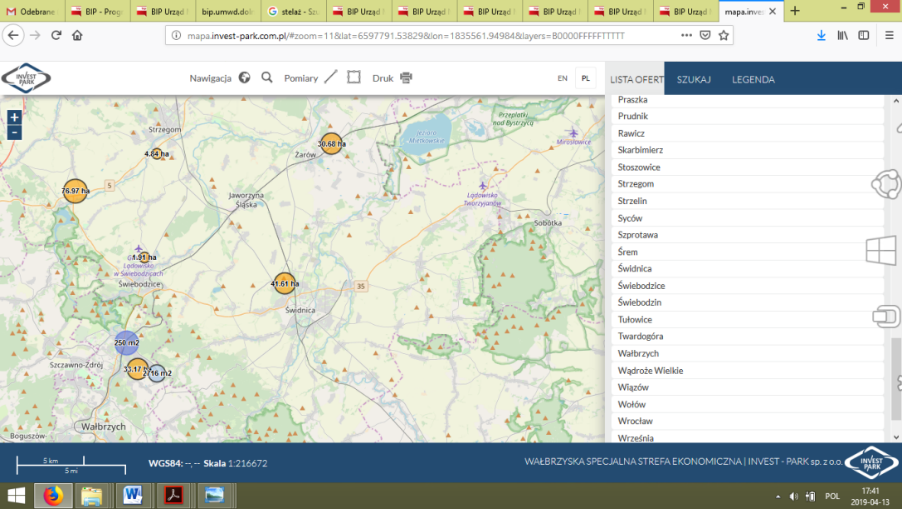 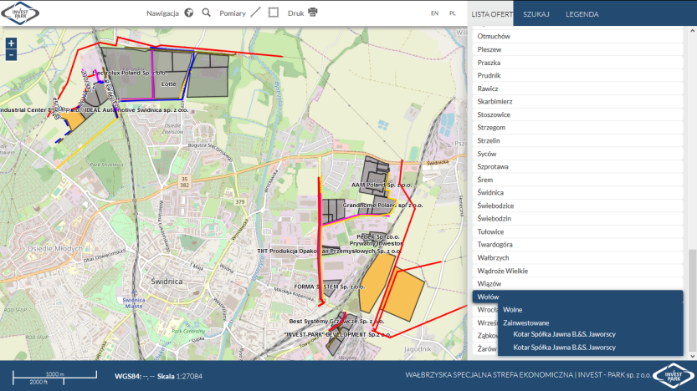 Źródło:
opracowanie własne 
na podstawie
 www.invest-park.com.plOŚWIATA I WYCHOWANIEWychowanie przedszkolneW 2019 roku na terenie gminy Świdnica działały 3 przedszkola samorządowe, 2 przedszkola niepubliczne, jeden niepubliczny punkt przedszkolny oraz oddziały przedszkolne w trzech szkołach podstawowych. Wychowaniem przedszkolnym na obszarze gminy w 2019 roku w placówkach samorządowych oraz niepublicznych objętych było ogółem 455 dzieci. Od września 2018 otwarte zostało Publiczne Przedszkole w Bystrzycy Dolnej, do którego uczęszcza 64 dzieci, co spowodowało wzrost liczby miejsc przedszkolnych w gminie. Gmina Świdnica w roku szkolnym 2018/2019 była organem prowadzącym dla trzech przedszkoli, w których działało łącznie 12 oddziałów przedszkolnych oraz 4 oddziały przedszkolne w szkołach podstawowych do których łącznie uczęszczało 364 dzieci, tj. o 19  więcej niż w roku poprzednim. WYKRES 10. Liczba dzieci w gminnych przedszkolach i oddziałach przedszkolnych w roku 2018 i 2019Źródło: opracowanie  własne na podstawie danych Gminnego Zespołu OświatyNa terenie gminy działają dwa niepubliczne przedszkola (Boleścin, Krzyżowa) i jeden punkt przedszkolny (Lutomia Górna), do których ogółem w roku szkolnym 2018/2019 uczęszczało średniorocznie ok. 70 dzieci.Szkolnictwo podstawowe Szkoły podstawowe. Rok 2019 był ostatnim rokiem wdrażania reformy edukacji na poziomie szkół podstawowych – 31 sierpnia 2019 r. zakończyły działalność ostatnie klasy gimnazjalne szkołach podstawowych, co przyczyniło się do zmniejszenia liczby uczniów w gminnych placówkach oświatowych (ubył jeden rocznik uczniów, czyli średnio ok. 160 uczniów).   Ogółem do sześciu szkół podstawowych do klas I-VIII w roku szkolnym 2018/2019 uczęszczało 1273 uczniów, natomiast do trzecich (ostatnich) klas gimnazjalnych uczęszczało ogółem 156 uczniów.WYKRES 11. Uczniowie szkół podstawowych (kl. I-VIII) w roku szkolnym 2018/19Źródło: opracowanie  własne na podstawie danych Gminnego Zespołu OświatyWYKRES 12. Uczniowie klas gimnazjalnych w szkołach podstawowych w roku szkolnym 2018/19 Źródło: opracowanie  własne na podstawie danych Gminnego Zespołu OświatyWyniki egzaminów uczniów klas ósmych i egzaminów gimnazjalnych:W dniach 15-17 kwietnia 2019 r., po raz pierwszy po wprowadzeniu reformy systemu szkolnego, odbył się egzamin ósmoklasistów, który był przeprowadzany przez trzy kolejne dni:- pierwszego dnia – egzamin z języka polskiego,- drugiego dnia – egzamin z matematyki, - trzeciego dnia – egzamin z języka obcego nowożytnego. W arkuszu egzaminacyjnym ‎z każdego przedmiotu znajdowały się zarówno zadania ‎zamknięte (tj. takie, w których uczeń wybierał jedną odpowiedź z kilku podanych), jak i zadania otwarte (tj. takie, w których uczeń samodzielnie formułował odpowiedź).Wyniki egzaminów uzyskane przez ósmoklasistów gminnych szkół podstawowych obrazuje tabela i wykres:TABELA 18. Wyniki egzaminów klas ósmych w roku szk. 2018/19Źródło: opracowanie  własne na podstawie danych Gminnego Zespołu OświatyWYKRES 12. Wyniki egzaminów klas ósmych w roku szkolnym 2018/19Źródło: opracowanie  własne na podstawie danych Gminnego Zespołu OświatyWyniki egzaminów uczniów klas gimnazjalnych w roku  2019Egzaminy gimnazjalne odbyły się po raz ostatni  - w 2019 roku gimnazjaliści uzyskali wyniki na poziomie zbliżonym lub wyższym niż przeciętnie w gminach powiatu świdnickiego i regionie. Egzamin  gimnazjalny  został  przeprowadzony  od  10  do  12 kwietnia  2019 r.  Składał się z trzech części. W części pierwszej – humanistycznej – gimnazjaliści rozwiązywali zadania z historii i wiedzy o społeczeństwie oraz z języka polskiego (w dwóch odrębnych arkuszach), a w części drugiej – matematyczno-przyrodniczej – zadania z przedmiotów przyrodniczych: biologii,  chemii,  fizyki  i  geografii  oraz  z matematyki  (również  w  dwóch  odrębnych  arkuszach). W trzeciej części egzaminu uczniowie rozwiązywali zadania z wybranego języka obcego nowożytnego na poziomie podstawowym albo na poziomie podstawowym i rozszerzonym.
TABELA 19. Wyniki egzaminów klas gimnazjalnych w roku szkolnym 2018/19Źródło: opracowanie  własne na podstawie danych Gminnego Zespołu OświatyWYKRES 14. Wyniki egzaminu gimnazjalnego w roku szkolnym 2018/19 Źródło: opracowanie  własne na podstawie danych Gminnego Zespołu OświatyFinansowanie oświatyWydatki budżetowe na oświatę i wychowanie w roku 2019 wyniosły 24 300 434,82 zł. Na funkcjonowanie szkół podstawowych przeznaczono 13 127 661,19 zł, w tym kwotę 12 926 637,92 zł na wydatki bieżące szkół oraz kwotę 187 259,77 zł na wydatki inwestycyjne. W ramach wydatków bieżących sfinansowano wynagrodzenia osobowe nauczycieli i pracowników szkół wraz z pochodnymi, dodatkowe wynagrodzenie roczne, wynagrodzenia bezosobowe, zakup materiałów i wyposażeń, zakup pomocy dydaktycznych, energii elektrycznej, gazu, wody,  usług remontowych, wywóz nieczystości, naprawy bieżące, usługi bhp, monitoring obiektów szkolnych, czy odpisy na ZFŚS. W ramach wydatków inwestycyjnych w ramach zadania pn.: „Budowa i modernizacja obiektów szkolnych na terenie Gminy Świdnica” została zrealizowana m.in. wymiana oświetlenia na LED w budynku Szkoły Podstawowej w  Mokrzeszowie oraz budowa zatoki przystankowej przy Szkole Podstawowej w  Bystrzycy Górnej. WYKRES 15.  Wydatki bieżące  szkół podstawowych w roku 2019 Źródło: opracowanie  własne na podstawie danych Gminnego Zespołu OświatyWydatki na klasy gimnazjalne w roku 2019 ponoszone były od 1 stycznia do 31 sierpnia – wyniosły ogółem 1 319 492,01 zł, z tego:WYKRES 16. Wydatki bieżące na klasy gimnazjalne od 1 stycznia do 31 sierpnia 2019 roku Źródło: opracowanie  własne na podstawie danych Gminnego Zespołu OświatyNa oddziały przedszkolne w szkołach podstawowych wydatkowano kwotę 457 432,29 zł, a na przedszkola 5 348 273,17 zł, z czego wydatki trzech gminnych przedszkoli stanowiły kwotę 2 346 263,13 zł, dotacje na przedszkola niepubliczne oraz zwroty kosztów dotacji dla innych gmin dotujących przedszkola niepubliczne, do których uczęszczają dzieci z Gminy Świdnica zamknęły się kwotą 999 823,46 zł. Pozostała kwota 2 002 186,58 zł stanowiła wydatki inwestycyjne poniesione na zadanie „Przebudowa i modernizacja obiektów przedszkolnych na terenie Gminy Świdnica”, w ramach którego zmodernizowano budynek Przedszkola w Witoszowie Dolnym.WYKRES 17. Wydatki oddziałów przedszkolnych i przedszkoli w roku 2019Źródło: opracowanie  własne na podstawie danych Gminnego Zespołu OświatyW ramach wydatków na oświatę znaczącą kwotę stanowią wydatki na dowożenie uczniów do szkół – w 2019 roku była to kwota 1 026 744,20 zł – z tej kwoty na usługi dowozu do szkół na terenie gminy wydatkowano 878 092,38 zł, na dowóz dzieci niepełnosprawnych 190 165,68 zł, na zwroty kosztów dowozu rodzicom 25 066,11 zł oraz za opiekę podczas dowożenia uczniów 123 599,10 zł.  Wydatki oświatowe obejmowały również dokształcanie i doskonalenie nauczycieli  na kwotę 61 837,61 zł, funkcjonowanie stołówek 239 487,40 zł. Znaczącą kwotę stanowią wydatki na realizację zadań wymagających stosowania specjalnej organizacji nauki i metod pracy dla dzieci w przedszkolach i oddziałach przedszkolnych w szkołach podstawowych – 307 610,73 zł, dla uczniów w szkołach podstawowych – 1 183 242,69 zł oraz dla uczniów w gimnazjach – 84 485,56 zł.Wydatki w ramach edukacyjnej opieki wychowawczej z ogólnej kwoty 1 259 028,94 zł przeznaczono na:- świetlice szkolne – 560 435,07 zł,- pomoc materialna dla uczniów o charakterze socjalnym – 108 103,20 zł,- pomoc materialna dla uczniów o charakterze motywacyjnym – 68 100,00 zł,- Szkolne Schronisko Młodzieżowe w Lubachowie – 496 428,69 zł.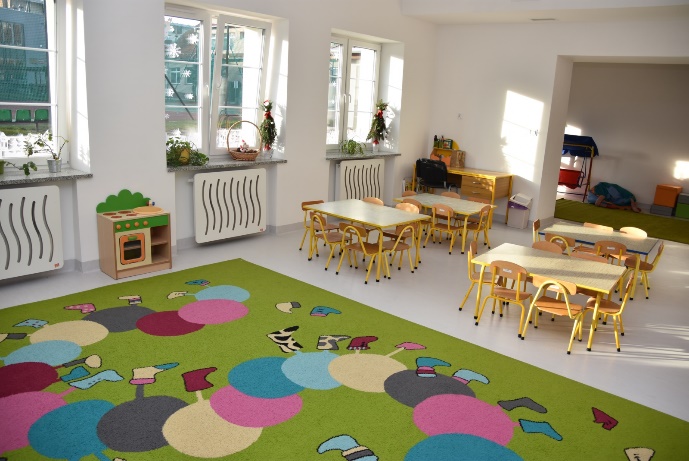 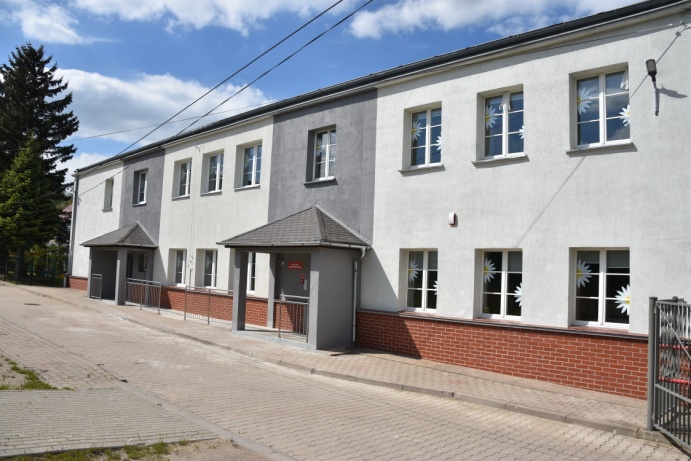 

Przedszkole w Witoszowie Dolnym po przebudowie i modernizacjiDziałania i projekty zrealizowane w gminnych placówkach oświatowych w 2019 r.W zakresie edukacji i wychowania w gminie w 2019 roku zrealizowane zostały m.in. następujące projekty i działania:Najważniejsze działania i projekty w zakresie edukacji i wychowania zrealizowane w 2019 roku.Realizacja projektu pn. Równe szanse w Gminie  Świdnica w szkołach podstawowych w  Lutomi Dolnej, Pszennie i Mokrzeszowie.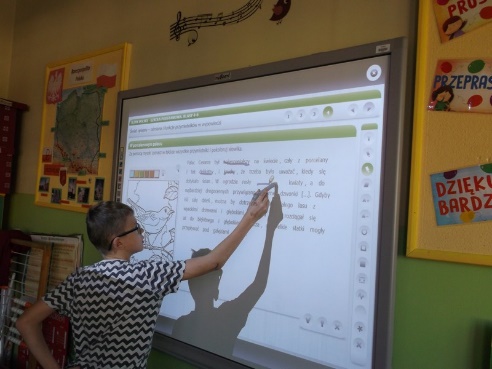 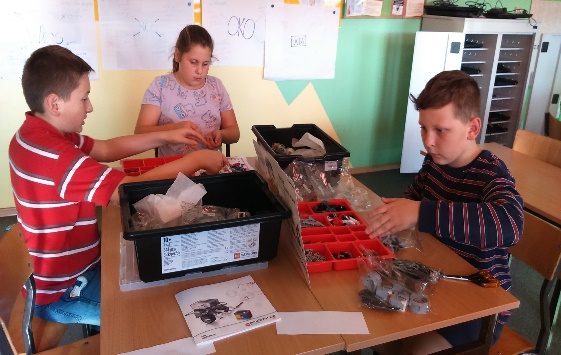 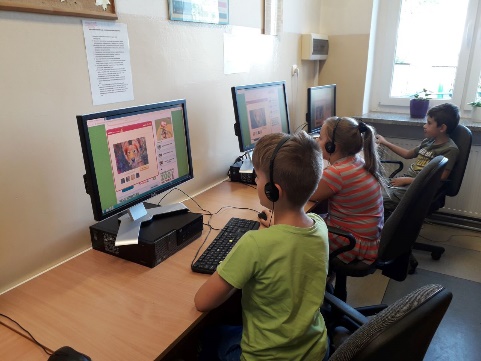 Realizacja projektu pn. Małe Bystrzaki – równe szanse przedszkolaków w Gminie Świdnica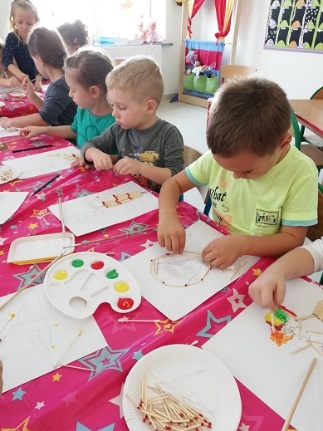 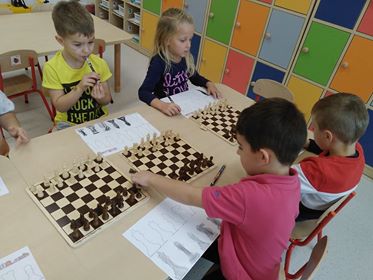 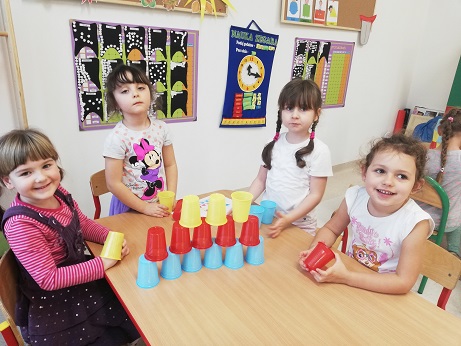 Realizacja projektu pn. „Tu i tam przyjaciół mam II”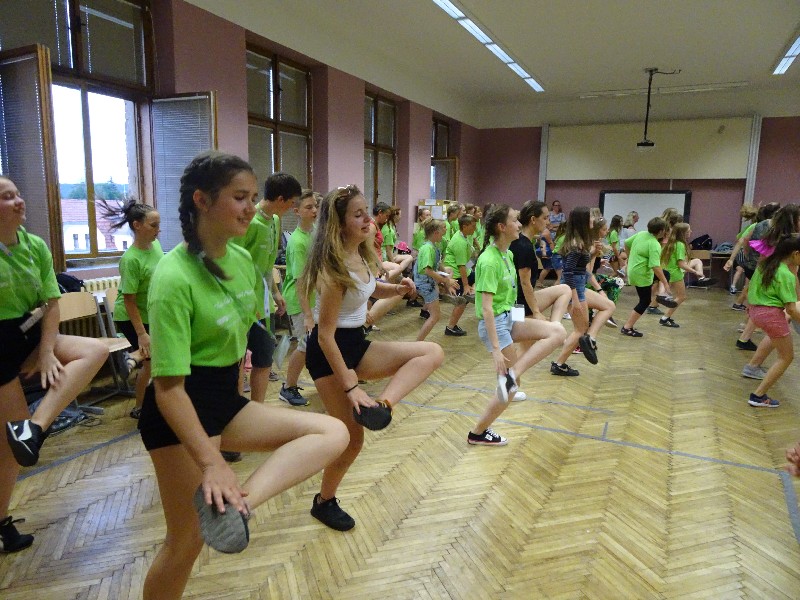 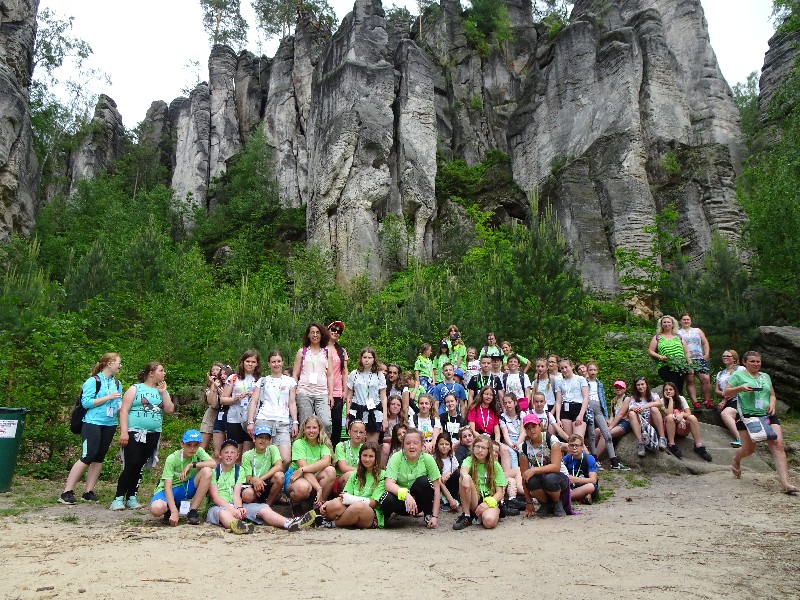 Realizacja projektu pn. „Rozwój kompetencji kluczowych drogą do sukcesów w Gminie Świdnica”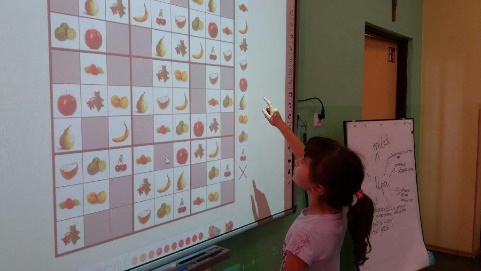 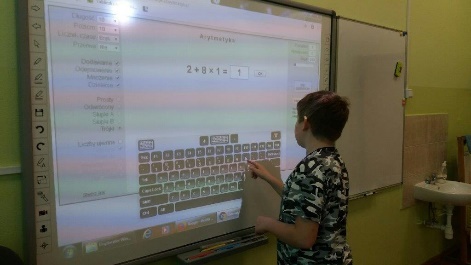 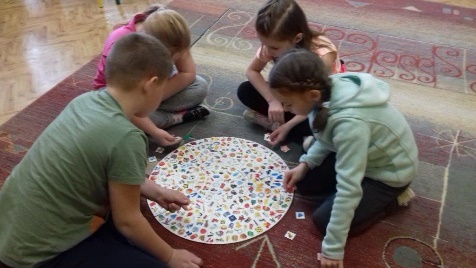 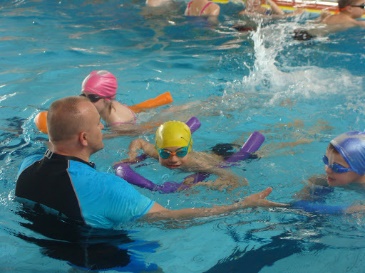 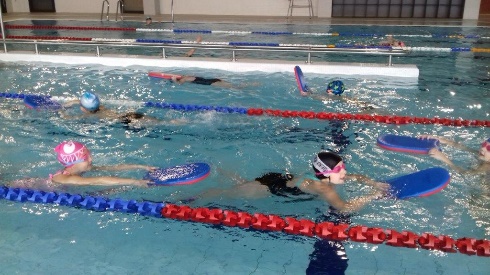 Realizacja Programu Ministerstwa Sportu 
pt. „Umiem pływać” 
na pływalni w Witoszowie DolnymInne działania i projekty realizowane przez gminne placówki oświatowe w roku 2019:Program Ministerstwa Sportu pt. „Umiem pływać” – uczniowie klas młodszych (I-III) mieli możliwość nauki pływania na basenie w Witoszowie Dolnym – ogółem skorzystało 12 grup średnio po 15 uczniów z 6 szkół podstawowych;Nauka pływania dla wszystkich chętnych uczniów w ramach realizacji zajęć pozalekcyjnych SKS na basenie w Witoszowie Dolnym;Program „Mały Mistrz” dla uczniów klas I-III szkoły podstawowej – rozwijanie zainteresowań sportem i kulturą fizycznąProgram „Sprawny Dolnoślązaczek” – doskonalenie  sprawności ruchowej w zakresie sześciu dyscyplin: lekkoatlety, gimnastyka, badmintonisty, koszykarza, pływaka i rowerzysty;Realizacja programów zdrowotnych, m.in.:  Mleko z klasą, Owoce w szkole, Śniadanie daje moc,  5 porcji warzyw i owoców, Trzymaj formę, Żyj smacznie i zdrowo, przeglądy stomatologiczne oraz lakowanie zębów uczniów klas I-III  ;Projekt „Aktywni – Asertywni” – Szkoła Podstawowa im. Mikołaja Kopernika w Pszennie zorganizowała dla grupy 30 uczniów zimowisko w SSM w Lubachowie pt. „Przyjemne z pożytecznym”. Jego celem było m.in. kreowanie zdrowego i bezpiecznego stylu życia, pokazanie różnych form spędzania czasu wolnego, promowanie właściwych postaw wobec rówieśników oraz integracja w warunkach pozaszkolnych.TABELA 20. Najważniejsze inwestycje w zakresie edukacji i wychowania zrealizowane w 2019 rokuŹródło: Opracowanie własne na podstawie danych GZO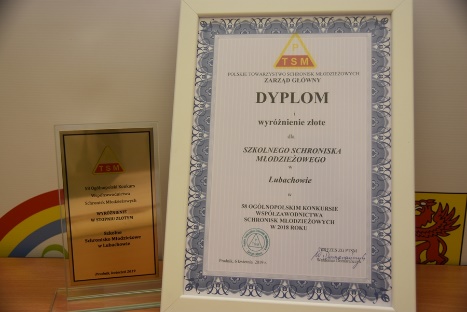 W 2019 roku po raz piaty SSM w Lubachowie dobyło złote wyróżnienie 
w 58 Ogólnopolskim Konkursie Współzawodnictwa Schronisk Młodzieżowych. W okresie od 1 stycznia 2019 r. do 31 grudnia 2019 r. schronisko przyjęto  1827 gości i udzieliło 4791 noclegów. DokumentyKULTURA I OCHRONA DZIEDZICTWA NARODOWEGOKulturaJednostkami prowadzącymi działalność na terenie gminy w zakresie kultury jest Gminny Ośrodek Kultury, Sportu i Rekreacji oraz Gminna Biblioteka Publiczna. Aktywność ośrodka przyczynia się do poszerzenia zainteresowań mieszkańców gminy kulturą, sztuką profesjonalną i amatorską, tradycjami i obrzędami, ułatwiła również rozwój ich talentów i uzdolnień. Ma również na celu umożliwiać też ciekawe zorganizowanie czasu wolnego dzieci, młodzieży czy dorosłych, poprzez zajęcia zespołów pieśni i tańca, formacji tanecznych czy grup śpiewaczych. Gminna Biblioteka Publiczna z/s w Pszennie wraz z 3 filiami w: Lutomi Dolnej, Bystrzycy Górnej i Grodziszczu dysponuje księgozbiorem w postaci 34 922 woluminów. W 2017 roku z bibliotek korzystało 1 067 osób, a od 212 roku liczba czytelników utrzymuje się na względnie stałym poziomie około 1 tys. osób. Na 1 placówkę biblioteczną przypada obecnie 3 426 mieszkańców gminy, co jest wartością zbliżoną do średniej w powiecie świdnickim (3 960 os.), jednak zdecydowanie korzystniejszą niż przeciętnie w gminach regionie (4 326 os.) i kraju (4 194 os.). Należy jednak zaznaczyć, że na 1000 ludności w gminie przypadało jednak jedynie 62 czytelników, co było poziomem około 2,5 krotnie niższym niż średnio w powiecie, regionie i kraju, gdzie wskaźnik wahał się od 153 do 158 osób. Istotną rolę w życiu kulturalnym pełni również  Fundacja „Krzyżowa” dla Porozumienia Europejskiego  organizacja promująca działalność międzynarodowego centrum spotkań i wymiany młodzieżowej oraz popularyzację dziedzictwa z Kręgu Krzyżowej, mająca swoją siedzibę na terenie gminy Świdnica. Prowadzone przez nią Międzynarodowe Centrum Spotkań Młodzieży organizuje spotkania młodzieży, seminaria historyczne oraz imprezy kulturalne.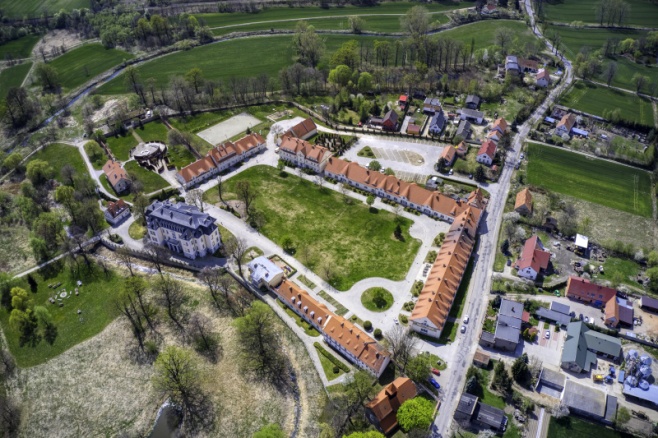 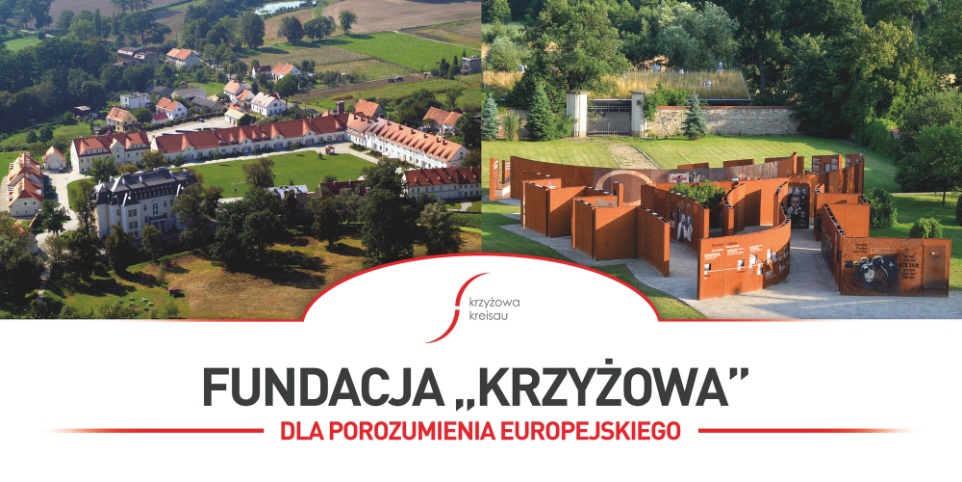 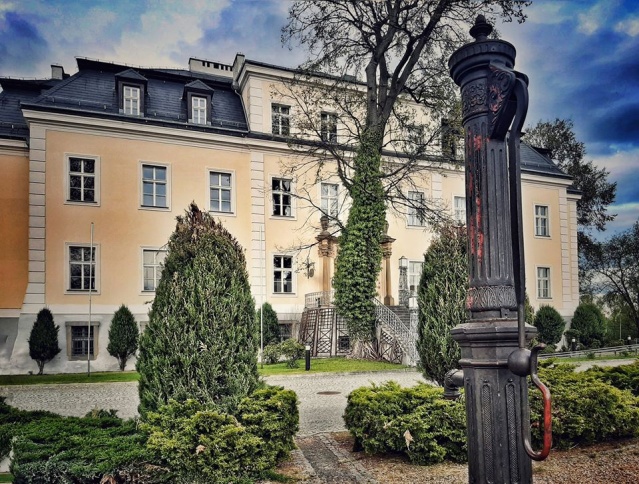 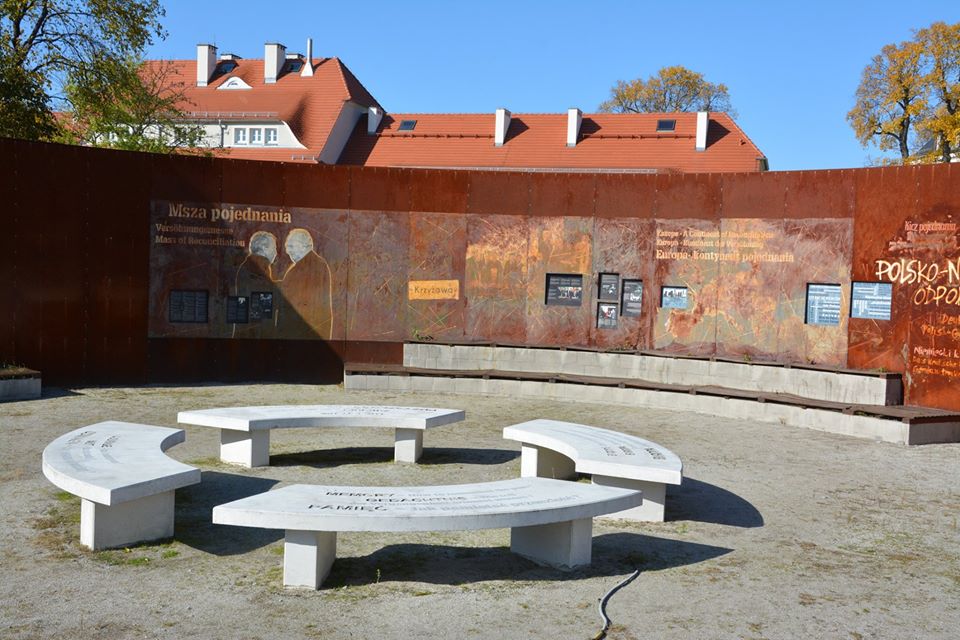 W 2019 roku w gminie Świdnica zorganizowanych zostało 11  imprez kulturalnych, w tym: XXII  Gminny Przegląd Zespołów Kolędniczych, „Kolędowanie w Leśniczówce” w Witoszowie Dolnym, X lecie Klubu Miłośników Tradycji Wiejskiej w Lutomi Górnej, Jarmark Wielkanocny w Pszennie, „III Śpiewanie przy fladze” w Lutomi Górnej, Festyn Rodzinny – XII Przegląd Folklorystyczny „Śpiewanie nad Bystrzycą” w Burkatowie, Majówkowo na Ludowo i Folkowo w Pszennie, Dożynki Gminne, Święto Narodów, Jubileusz XXV-lecia istnienia Zespołu Pieśni i Tańca „Bystrzyca” oraz Mikołaj w Gminie.  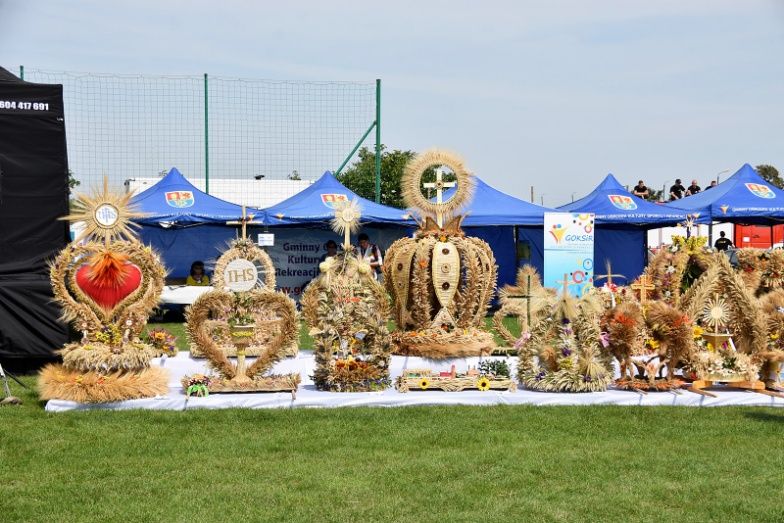 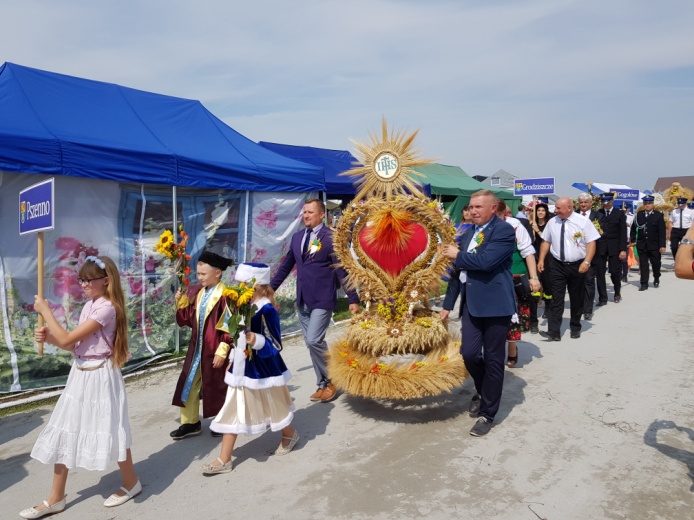 Korowód dożynkowy w 2019 roku otwierał wieniec dożynkowy sołectwa Pszenno, jako współgospodarzy Dożynek Gminnych 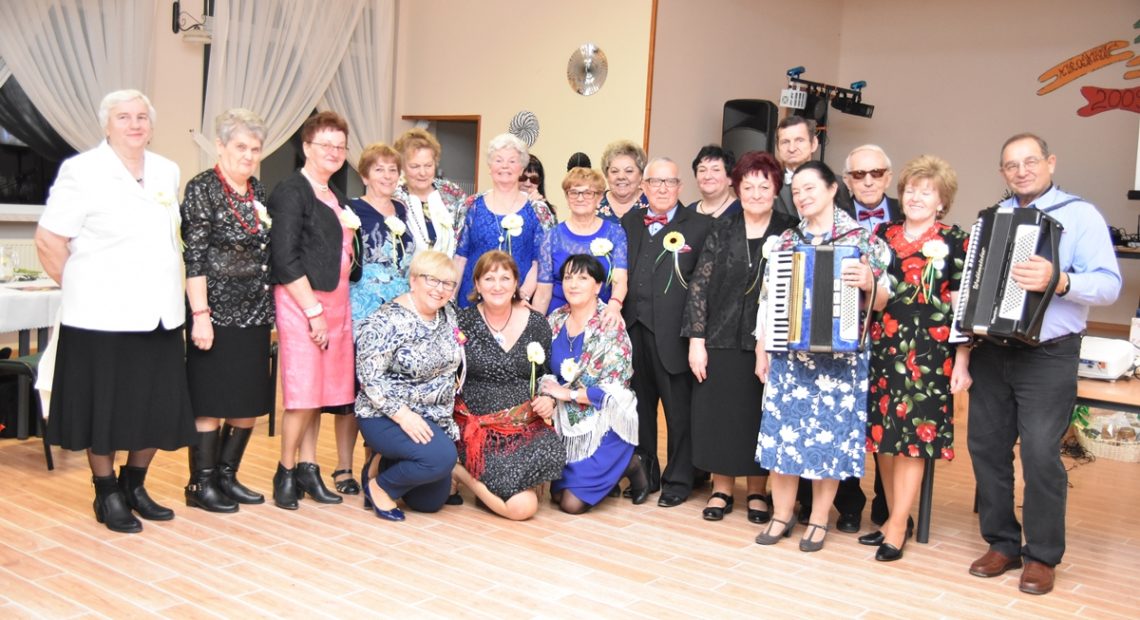 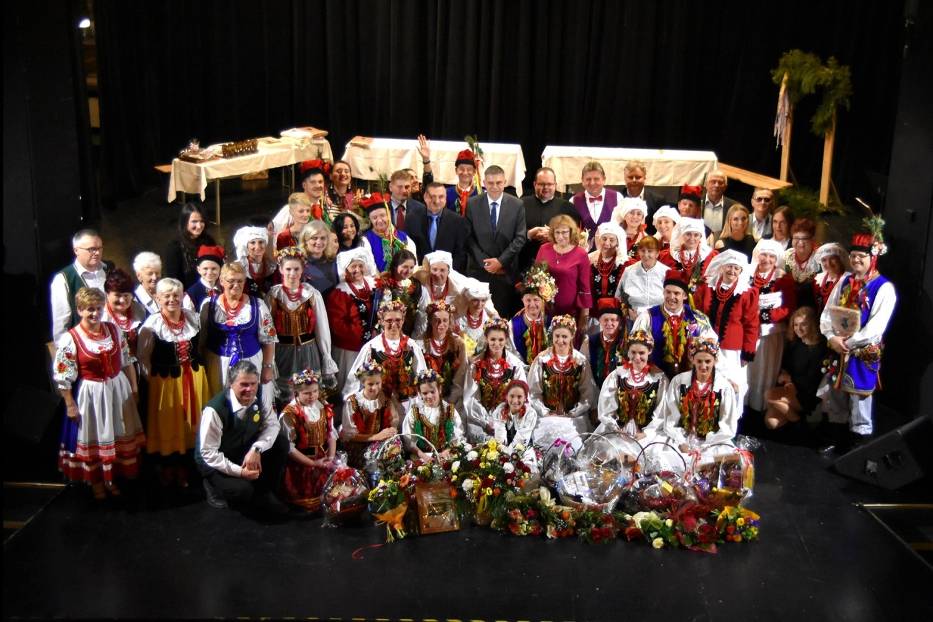 Jubileusz 25.lecia istnienia na scenie obchodził w 2019 ZpiT Bystrzyca                            Jubileusz 10.lecia Klubu Miłośników Tradycji Wiejskiej w Lutomi GórnejTABELA 21. Imprezy kulturalne zorganizowane na terenie gminy [2012-219]Źródło: opracowanie własne na podstawie danych Gminnego Ośrodka Kultury Sportu i Rekreacji.Na terenie gminy Świdnica działa szereg zespołów ludowych, śpiewaczych oraz pieśni i tańca m.in.: zespół śpiewaczy „Ale Babki”, zespół śpiewaczy „Kądziołeczka”, dziecięcy zespół „Stokrotki”, zespół śpiewaczy „A to Heca”, teatrzyk obrzędowy „Pogwarki”, Ludowo Estradowy Zespół „Mokrzeszów”, ZpiT „Bystrzyca”. 
W gminie działają również formacje taneczne „Mażoretek” w Pszennie oraz w Witoszowie Dolnym. 



Corocznie prowadzone warsztaty muzyczne dla uczniów szkół, które odbywają się podczas wakacji w SSM w Lubachowie. Po warsztatach wydawana jest płyta CD z piosenkami i utworami muzycznymi nagranymi podczas warsztatów. 

Na terenie gminy działają również Koła Gospodyń Wiejskich w: Bojanicach, Burkatowie, Gogołowie, Komorowie, Krzyżowej, Lutomi Dolnej, Pogorzale, Pszennie, Witoszowie Dolnym, oraz Kluby Seniora w: Bystrzycy Górnej, Bystrzycy Dolnej, Pszennie, Grodziszczu, Lutomi.  
                                                                                                                                                               Uczestnicy Warsztatów Wokalnych w Lubachowie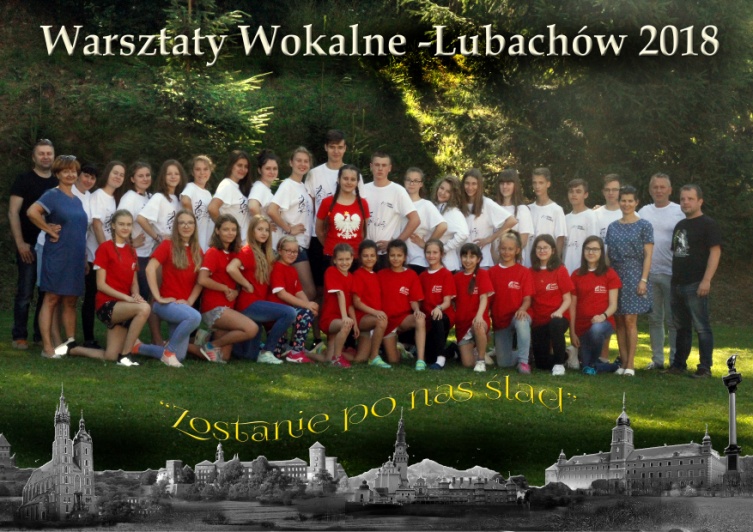 ZabytkiNa obszarze gminy zlokalizowane są liczne zespoły i obiekty zabytkowe oraz stanowiska archeologiczne. Wśród obiektów zabytkowych w gminie Świdnica wymienić należy przede wszystkim zespoły pałacowe:Boleścin  zespół pałacowy wybudowany na przełomie XVIII i XIX wieku,Burkatów  zespół pałacowy wzniesiony w latach 40. XIX wieku oraz w roku 1895 roku, wraz z parkiem o charakterze krajobrazowym,Bystrzyca Dolna  zespół pałacowo-parkowy z XVI wieku,Bystrzyca Górna  pałac oraz zabudowania folwarczne z początku XIX wieku,Gogołów  zespół dworski składający się z dworu, folwarku oraz niewielkiego krajobrazowego parku,Grodziszcze  zespół pałacowy,Jakubów  pałac,Komorów  pałac, Krzyżowa  neobarokowy zespół pałacowo-folwarczny z XVII-XIX w., wielokrotnie przebudowywany, odbudowany w latach 1990–1998, od 11 czerwca 1998 teren pałacu jest wykorzystywany przez „Fundację Krzyżowa” jako Międzynarodowy Dom Spotkań Młodzieży, na terenie Fundacji znajduje się fragment sławnego Muru Berlińskiego,Makowice  zespól pałacowy,Mokrzeszów  zespół pałacowo-parkowy z drugiej połowy XIX wieku, na starszych fundamentach, prawdopodobnie z przełomu XVII i XVIII wieku, przebudowany w latach 60. XX wieku,Wilków  wzniesiony w XVIII w., przebudowany w latach 70. lub 80. XIX wieku,Wiśniowa  pałac z XIX w., wzniesiony w stylu neorenesansu francuskiego, przebudowany w latach 1874  i 1899,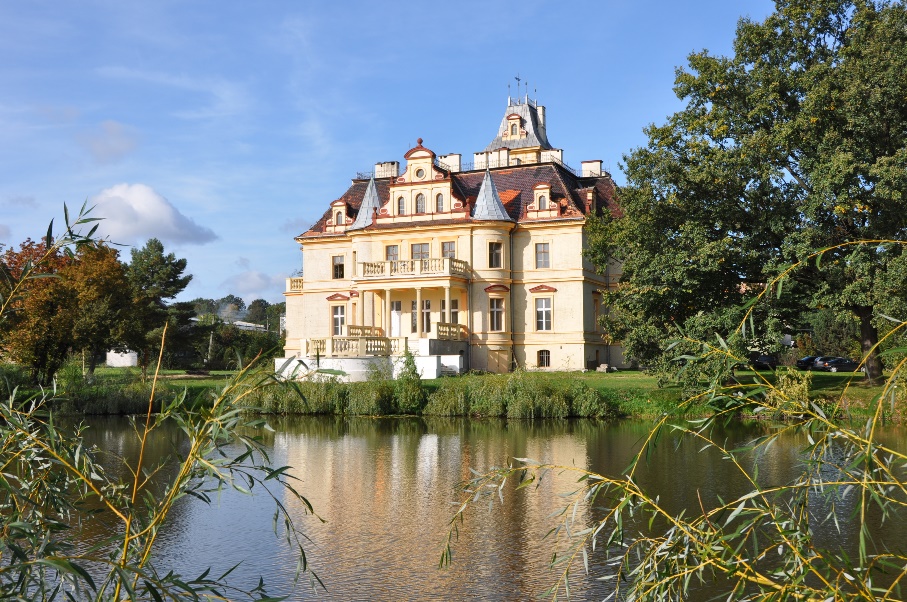 Witoszów Dolny  zespół pałacowy.Pałac w Makowicach 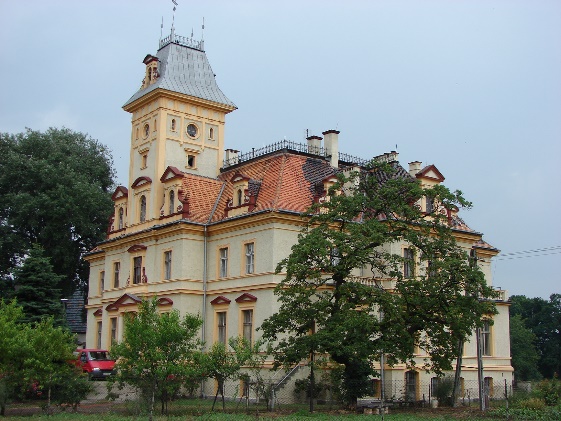 Wśród ważniejszych obiektów sakralnych na obszarze gminy wymienić należy przede wszystkim:Bojanice  najwcześniejsze informacje o kościele w Bojanicach, obecnie p.w. Matki Boskiej Częstochowskiej, pochodzą z listu czynszowego z 1370 roku. Kościół wymieniony został przez Georgius, aitarista in Ludwici villa w 1514 roku,Boleścin  obecna budowla Kościoła filialny pw. Św. Józefa w Boleścinie wzniesiona została w 1909 roku w miejscu ewangelickiego, drewnianego kościoła,Bystrzyca Górna   kościół parafialny Wniebowzięcia Najświętszej Marii Panny, wzmiankowany po raz pierwszy w źródłach w 1376 roku,Gogołów   kościół p.w. św. Marcina wymieniony w 1219 roku w rejestrze nuncjusza Gotharda.Grodziszcze   wieś łańcuchowa nad Piławą, zaliczana do najstarszych na Śląsku, w XI-XII w. istniała tu kasztelania (przeniesiona później do Świdnicy), wymieniana w słynnej „srebrnej bulli” papieża Hadriana IV w 1155 roku, zachowane pozostałości grodziska w zakolu rzeki niedaleko centrum wsi,Krzyżowa  kościół filialny pw. Św. Michała Kościół w Krzyżowej wzmiankowany był po raz pierwszy w1335 roku w rejestrze dziesięcin nuncjusza Gallhardusa de Caecenbus jako Capella Crissoviensis,Lutomia Dolna  Kościół parafialny Przemienienia Pańskiego, wzmiankowany w 1318 roku w rejestrze czynszowym Gabriela z Rimini, Lutomia Górna  kościół odebrany ewangelikom w 1654 roku. Lutomia, Makowice  kościół filialny Św. Katarzyny (dawniej parafialny Św. Marcina) wzmiankowany po raz pierwszy w 1372 roku, obecna budowla obecna wzniesiona została na przełomie XV i XVI wieku,Modliszów   kościół Św. Bartłomieja, wzniesiony w XIV w., przebudowany XVI w., restaurowany w XIX w., i remontowany w latach 1966-1968 r.,Mokrzeszów  kościół filialny p.w. Św. Jadwigi-Kapelle wzmiankowany po raz pierwszy w 1268 roku jako filialny kościoła w Pełcznicy,Pszenno  kościół parafialny p.w. Św. Mikołaja wzmiankowany w registrze nuncjusza Galharda w 1243 roku, najstarsze fragmenty budowli pochodzą z około połowy XIV w. (1335 r.), w 1491 roku kościół został przebudowany,- Witoszów Dolny  najwcześniejsza informacja dotycząca kościoła parafialnego p.w. Nawiedzenia Najświętszej Marii Panny (wcześniej pod wezwaniem św. Mikołaja i Katarzyny) w Witoszowie Dolnym pochodzi z 1268 roku, kiedy to książę Władysław podarował zakonowi klarysek z Wrocławia między innymi kościół w Witoszowie wraz z przyległościami.Warto podkreślić, że 16 czerwca 2019 r. obchodzony był  jubileusz  800.lecia istnienia kościoła filialnego pw. św. Marcina w Gogołowie, należącego terytorialnie do Parafii Rzymskokatolickiej w Wirach.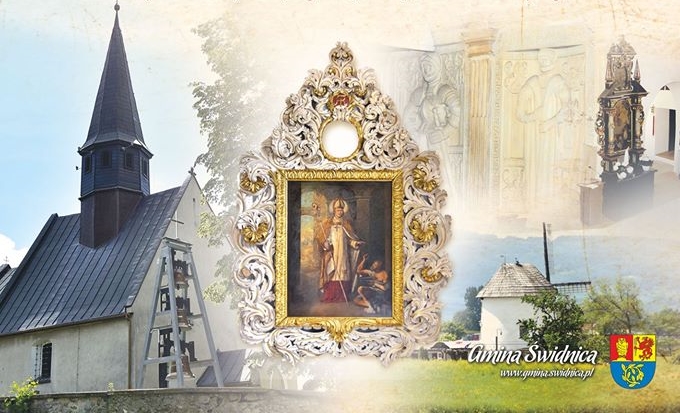 Na obszarze gminy zlokalizowane są również liczne krzyże pokutne. Natomiast spośród zabytków architektury przemysłowej na uwagę zasługują również zespół cukrowni w Pszennie- z Muzeum Cukru przy Cukrowni Świdnica, zespół elektrowni wodnej w Lubachowie oraz linia kolejowa Świdnica Kraszowice – Jedlina Zdrój.Finansowanie W 2019 roku wydatki na kulturę i ochronę dziedzictwa narodowego 2 940 201,42. Na działalność  ośrodków kultury, świetlic i klubów wydatkowano kwotę 2 579 023,42 zł i obejmowały one m.in. wydatki inwestycyjne 
w wysokości 2 579 023,42 zł.Kwotę 281 178zł przekazano dotację podmiotową na działalność bibliotek na terenie gminy, natomiast na ochronę zabytków i opiekę nad zabytkami poniesiono wydatki w  kwocie 80 000,00 zł.TABELA 22. Wydatki na kulturę i ochronę dziedzictwa (dział 921) [2012-2019].Źródło: opracowanie własne na podstawie danych GUS.DokumentyPlace zabaw w Witoszowie Dolnym i  Komorowie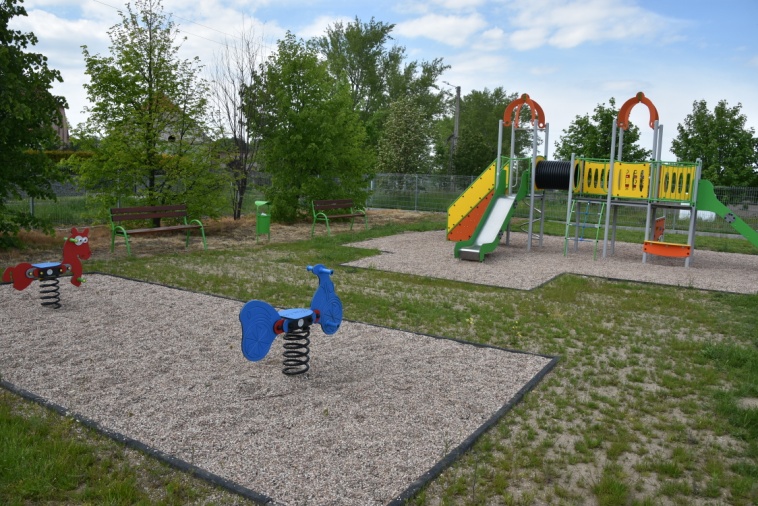 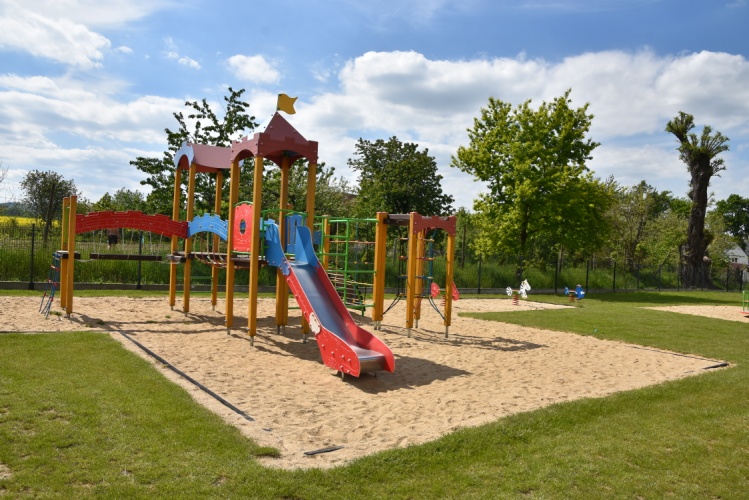 Inwestycje i działania 2019W zakresie kultury i ochrony dziedzictwa narodowego w gminie w 2019 roku zrealizowane zostały m.in. następujące inwestycje i działania:TABELA 23. Najważniejsze inwestycje w zakresie kultury i ochrony dziedzictwa narodowego zrealizowane w 2019 r.Źródło: opracowanie własne na podstawie danych Urzędu Gminy Świdnica. Poniżej foto świetlicy w Gogołowie.Nowa świetlica w Gogołowie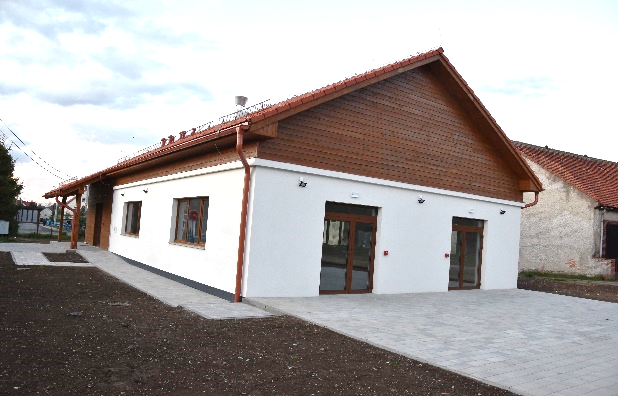 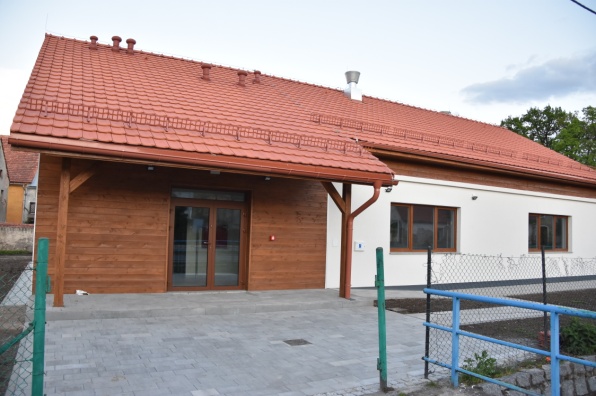 TABELA 22. Najważniejsze działania w zakresie kultury i ochrony dziedzictwa narodowego zrealizowane w 2019 roku.Źródło: opracowanie własne na podstawie danych GOKSiR.Majówkowo na Ludowo i Folkowo w Pszennie, Święto Narodów, Mikołaj w Gminie na hali sportowej w Witoszowie Dln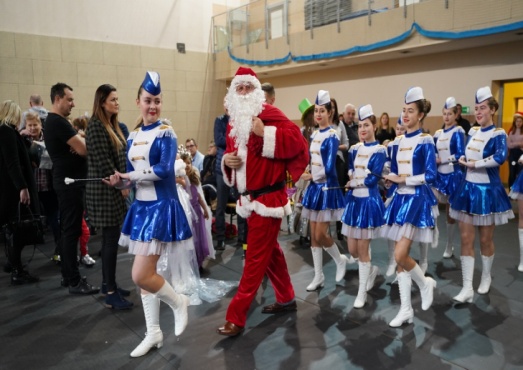 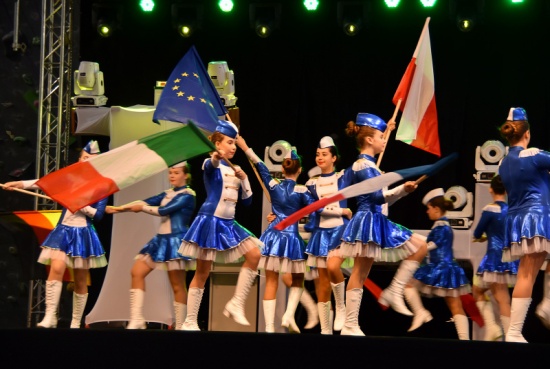 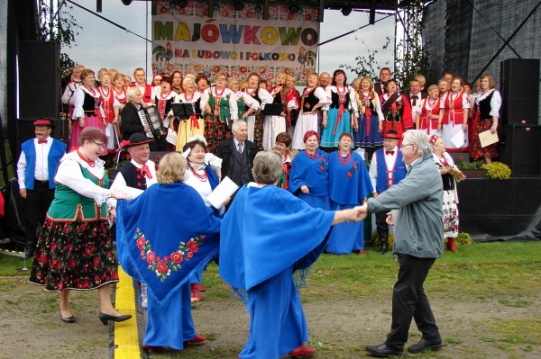 TURYSTYKA, SPORT I REKREACJAAtrakcyjność turystycznaDogodna lokalizacja u podnóża Gór Sowich i Gór Wałbrzyskich, dobra dostępność komunikacyjna oraz sąsiedztwo miasta Świdnica, oraz liczne szlaki turystyczne sprawiają, że na obszarze gminy Świdnica istnieją warunki do rozwoju usług turystycznych i rekreacyjnych. Wschodnia strona gminy graniczy ze Ślężańskim Parkiem Krajobrazowym, natomiast zachodnia z Książańskim Parkiem Krajobrazowym. Przez Gminę przebiegają ważne szlaki komunikacyjne: droga krajowa nr 35 (Wrocław – Świdnica – Świebodzice  Wałbrzych  Mieroszów  granica państwa), droga nr 382 (Legnica – Nysa) oraz droga nr 379 (Wałbrzych – Świdnica). Położona o około 10 km od gminy Świdnica  Jaworzyna Śląska stanowi duży węzeł kolejowy na trasie Wrocław  Wałbrzych i dalej do Pragi Czeskiej, czy Wrocław  Jelenia Góra i dalej do Berlina. Przez gminę przebiegają również liczne trasy rowerowe i piesze stanowiące oraz obecnie rewitalizowany szlak kolejowy o walorach turystycznych: Świdnica  Jedlina Zdrój  Nowa Ruda  Kłodzko. Także sąsiedztwo miasta Świdnica  miasta o bogatych zasobach dziedzictwa kulturowego, powinno sprzyjać rozwojowi usług turystycznych na terenie gminy Świdnica.Baza noclegowa. W 2019 roku na terenie gminy Świdnica funkcjonowało 5 całorocznych obiektów noclegowych. Miejsca noclegowe na terenie gminy stanowiły 21,8% miejsc noclegowych w powiecie świdnickim. Należy jednak zwrócić uwagę, że 51,6% miejsc noclegowych na terenie gminy stanowią miejsca w schronisku młodzieżowym. Pozytywnym aspektem jest otwarcie w ciągu ostatnich dwóch lat kwatery prywatnej i kwatery agroturystycznej, które obejmują 20,4% miejsc na terenie gminy. Ruch turystyczny. Dane Głównego Urzędu Statystycznego dotyczące liczby turystów ogółem odwiedzających obszary gmin publikowane były jedynie do 2014 roku. W obecnej chwili brak jest rzetelnego źródła danych dot. ruchu turystycznego ogółem. Dostępne są natomiast dane dot. liczby turystów zagranicznych, które wskazują, że 2018 roku gminę Świdnica odwiedziło 4895 turystów zagranicznych (nierezydentów), Wśród turystów zagranicznych w 2018 roku na terenie gminy dominowali głównie turyści z Niemiec, Ukrainy, Czech, Belgii, Holandii, Francji. W ramach odwiedzin Fundacji „Krzyżowa” dla Porozumienia Europejskiego w 2018 r. zarejestrowano następujące narodowości obywali: Albania Belgia, Białoruś, Bośnia i Hercegowina, Bułgaria, Chorwacja, Czarnogóra, Estonia, Francja, Grecja, Hiszpania, Holadnia, Izrael, Kosowo, Liban, Litwa, Łotwa, Kosowo, Macedonia, Mołdawia, Niemcy, Polska, Republika Czeska, Rosja, Rumunia, Serbia, Słowacja Stany Zjednoczone Ameryki, Szwajcaria, Ukraina, Węgry, Wielka Brytania, WłochyTABELA 25. Liczba turystów ogółem i zagranicznych [2012-2018].Źródło: opracowanie własne na podstawie danych GUS.Szlaki turystycznePrzez obszar gminy prowadzą liczne piesze i rowerowe szlaki turystyczne, stanowiące potencjalny zasób generowania ruchu turystycznego. Przez geologiczno-leśny rezerwat przyrody nieożywionej  Jeziorko Daisy, wchodzący w skład Książańskiego Parku Krajobrazowego leżący na Pogórzu Wałbrzyskim, wiodą 2 piesze szlaki turystyczne:Szlak Zamków Piastowskich  (długość: 146 km, Zamek Grodno  Zamek Grodziec), na trasie znajduje się 15 zamków i grodów piastowskich, Szlak turystyczny żółto-niebieski Szlak Ułanów Legii Nadwiślańskiej  (długość: 53,3 km, Świdnica  Strzegom), szlak pieszy, górski.Na terenie rezerwatu przebiega również trasa ścieżki przyrodniczo-dydaktycznej „Jeziorko Daisy” (długość: 5,5 km, czas przejścia ok.: 2 h), która wytyczona została w celu zaprezentowania cennych pod względem przyrodniczym i historycznym walorów Książańskiego Parku Krajobrazowego oraz zachowania dziedzictwa kulturowo-przyrodniczego regionu. Miejsca przystankowe na ścieżce lokalizowane są  przy obiektach  przyrodniczych, historycznych i kulturowych.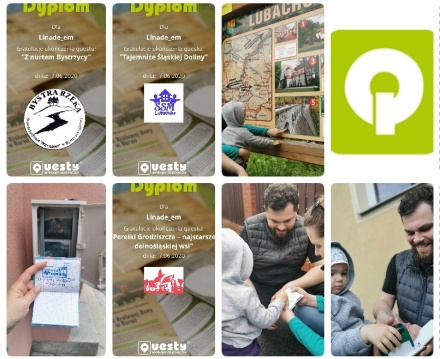 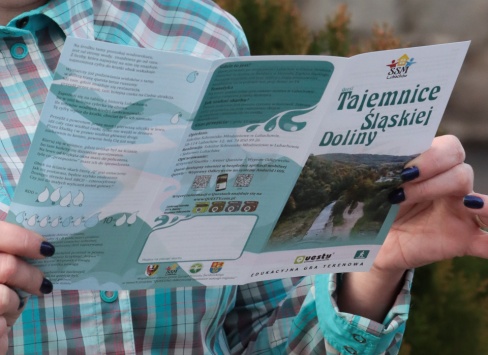 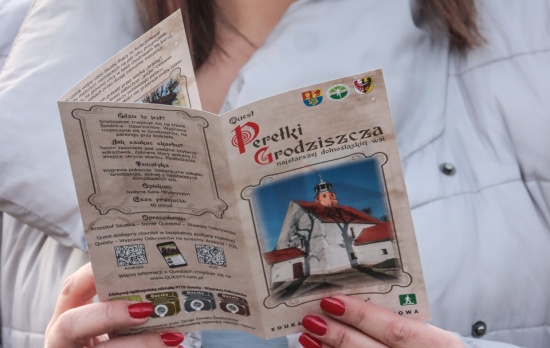 W 2019 r. na terenie gminy powstały 3 QUESTY - edukacyjne gry terenowe, łączące w sobie elementy zabawy i nauki, poszukiwań skarbu i radości odkrywania (w Bystrzycy Górnej, Grodziszczu 
i Lubachowie).Przez obszar gminy przebiegają również rowerowe szlaki turystyczne, w tym międzynarodowy szlak rowerowy EV 9 Euro-Velo Bałtyk-Adriatyk, stanowiące potencjalny zasób generowania ruchu turystycznego.Sport i rekreacjaInfrastruktura sportowo-rekreacyjna. Mieszkańcy gminy Świdnica mają możliwość korzystania z kompleksu boisk sportowych „ORLIK” w Lutomi Górnej, hali sportowej oraz basenu w Witoszowie Dolnym, 25 boisk sportowych zlokalizowanych w miejscowościach: Bojanice, Boleścin, Burkatów, Bystrzyca Dolna, Bystrzyca Górna, Gogołów, Grodziszcze, Jagodnik, Komorów, Krzczonów, Lutomia Górna, Makowice, Modliszów, Mokrzeszów, Niegoszów, Opoczka, Panków, Pogorzała, Pszenno, Słotwina, Stachowice, Wieruszów, Wilków, Wiśniowa i Witoszów Dolny  oraz 3 sal gimnastycznych w miejscowościach: Bystrzyca Górna, Lutomia Dolna i Pszenno.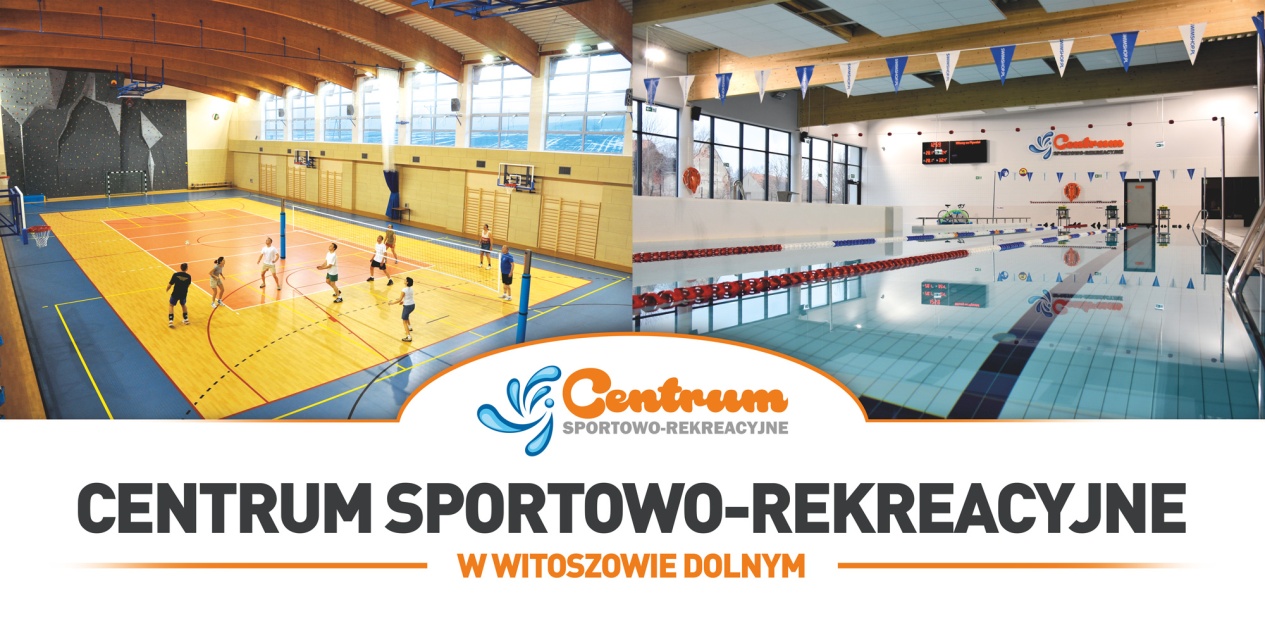 TABELA 26. Wykaz obiektów sportowych na terenie gminy [2019].Źródło: Urząd Gminy Świdnica.Centrum sportowo-rekreacyjne w Witoszowie Dolnym wraz z nową drogą gminną – widok z lotu ptaka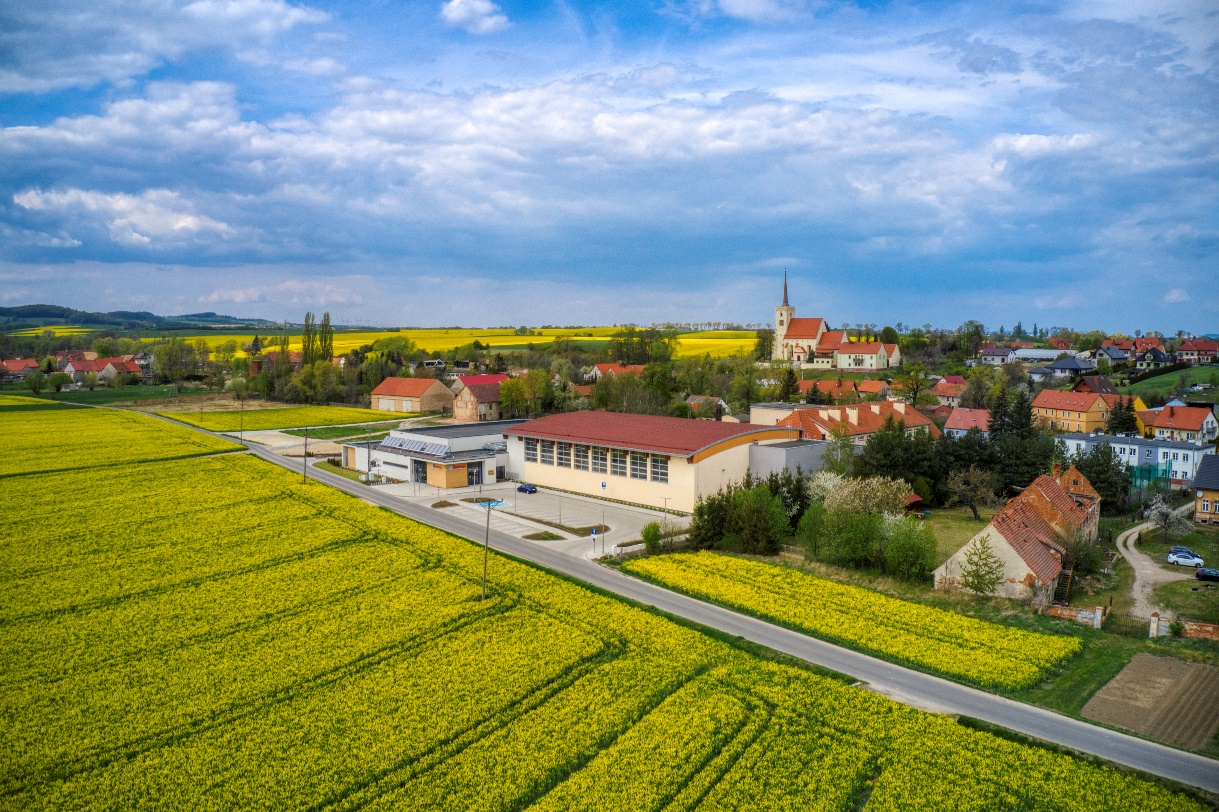 Kluby sportowe. W 2019 roku w gminie Świdnica działało 16 klubów sportowych zrzeszających 480 członków i 436 ćwiczących ogółem, w tym 192 w wieku do 18 lat. Mieszkańcy mieli możliwość wyboru zajęć spośród 17 sekcji sportowych, w których zajęcia prowadzone były przez 14 trenerów i 5 instruktorów sportowych.Imprezy sportowe i rekreacyjne. W 2019 roku na terenie gminy zorganizowanych zostało 8 imprez sportowych i rekreacyjnych:  Sportowe weekendy na wsi, Turniej Piłkarski o puchar Dyrektora GOKSiR 
z okazji Dnia Dziecka na Orliku w Lutomi, VI Bieg Pojednania w Krzyżowej, V Półmaraton Świdnicki, Regionalna Liga ORLIKA, Gminny Turniej Strażacki, IV Świdnickie Marsze na Orientację oraz LV Zlot Przodowników Turystyki Pieszej.TABELA 27. Imprezy sportowe i rekreacyjne zorganizowane na terenie gminy [2019].Źródło: opracowanie własne na podstawie danych z Urzędu Gminy Świdnica. FinansowanieW 2019 roku na kulturę fizyczną wydatkowano 1 979 078,82 zł. Na obiekty sportowe przeznaczono 1 518 213,97 zł, w tym wydatki inwestycyjne w wysokości 123 549,86 zł w tym na:utrzymanie bieżące szatni i boisk sportowych ORLIK w Lutomi Dolnej  7 000 złremont szatni w Makowicach wraz z ociepleniem 27 492,03 złwykonanie oświetlenia przy szatni  w Wiśniowej wraz chodnikiem 14 046 wykonanie i montaż ogrodzenia na placu zabaw i boisku do piłki plażowej w Bystrzycy Dolnej 17 798 złwykonanie przyłącza wod. i montaż wiat piłkarskich na boisku sportowym w Witoszowie Dolnym 10 099,54 złkorekta drzew przy boiskach sportowych w Bystrzycy Dolnej, Bystrzycy Górnej i Mokrzeszowie 10 200 złwykonanie ogrodzenia wraz z bramami wjazdowymi na boisku sportowym w Pszennie 24 426 złZadania w zakresie kultury fizycznej obejmują również wydatki w wysokości 244 634,00  zł przeznaczone na dotację celową dla GLKS–u realizującego zadanie gminy w zakresie sportu pn. „Rozwój kultury fizycznej i sportu w Gminie w roku 2019”.TABELA 28. Wydatki na kulturę fizyczną (dział 926) [2012-2019].Źródło: opracowanie własne na podstawie danych GOKSiR.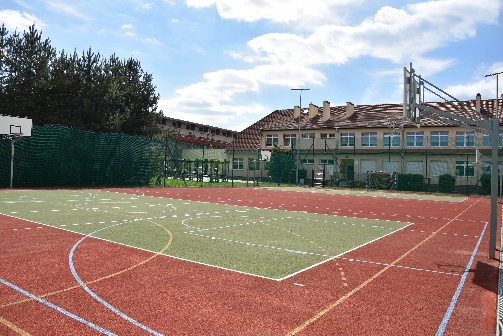 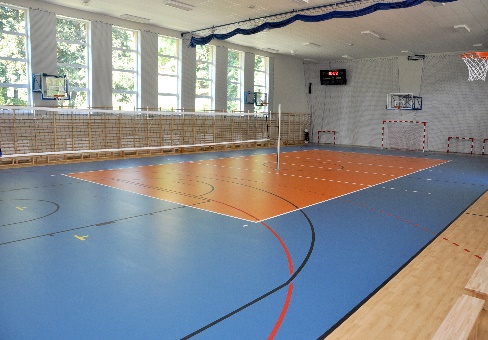 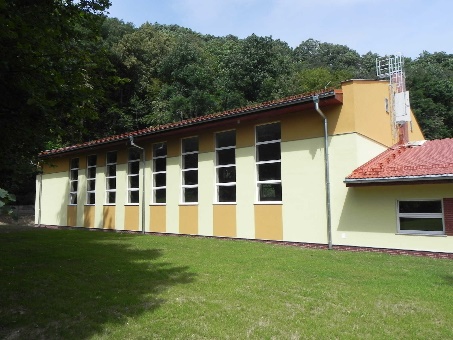 Od lewej sala sportowa w Bystrzycy Górnej , wnętrze sali sportowej, boisko wielofunkcyjne w Witoszowie Dolnym, 
kompleks boisk Orlik w Lutomi Górnej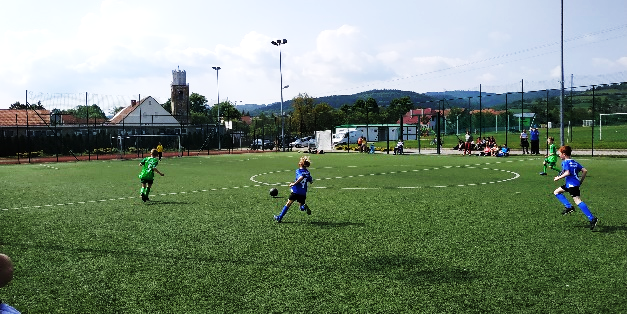 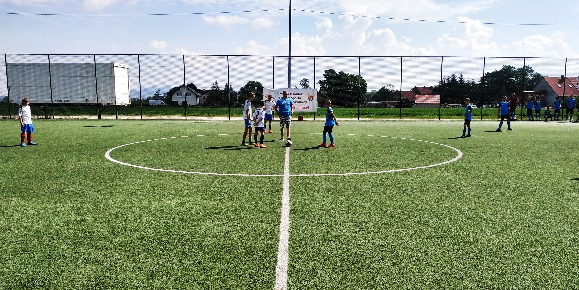 Inwestycje i działania 2019W zakresie turystyki, sportu i rekreacji w gminie w 2019 roku zrealizowane zostały m.in. następujące inwestycje i działania:TABELA 29. Najważniejsze inwestycje w zakresie turystyki, sportu i rekreacji zrealizowane w 2019 roku.Źródło: opracowanie własne na podstawie danych Urzędu Gminy ŚwidnicaOtwarta Strefa Aktywności i plac zabaw w Wiśniowej , Otwarta Strefa Aktywności w Komorowie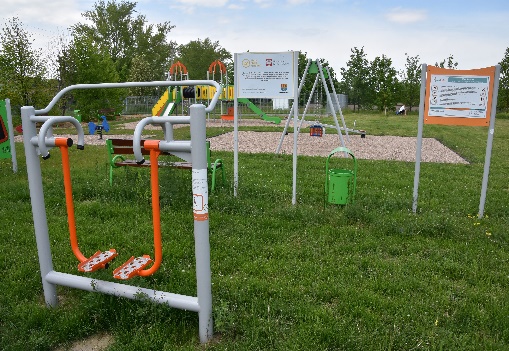 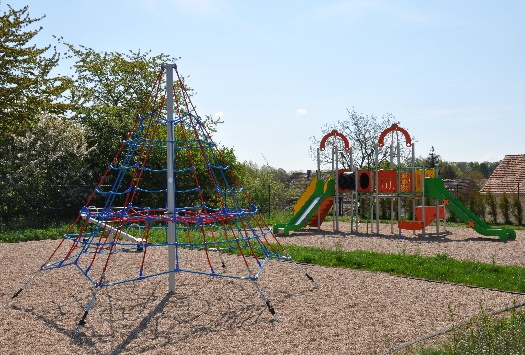 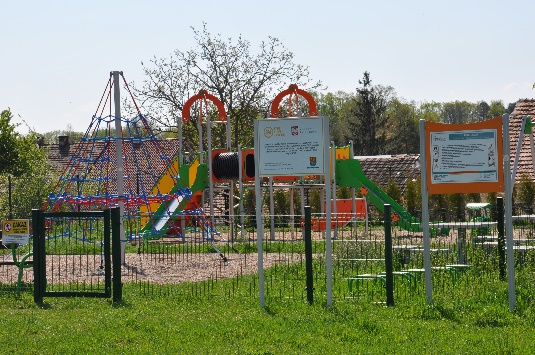 TABELA 30. Wykaz imprez sportowych i rekreacyjnych zorganizowanych na terenie gminy w 2019 roku.Źródło: opracowanie własne na podstawie danych GOKSiRGmina współorganizowała również Złaz Turystów Pieszych PTTK na terenie Szkolnego Schroniska Młodzieżowego w Lubachowie.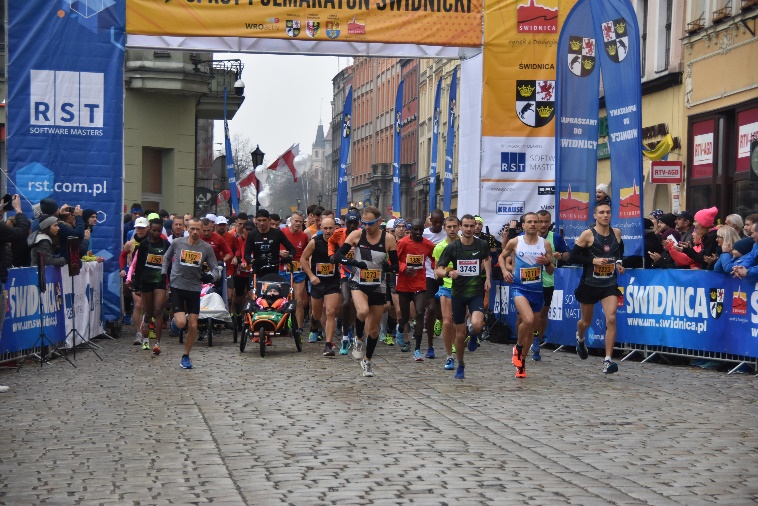 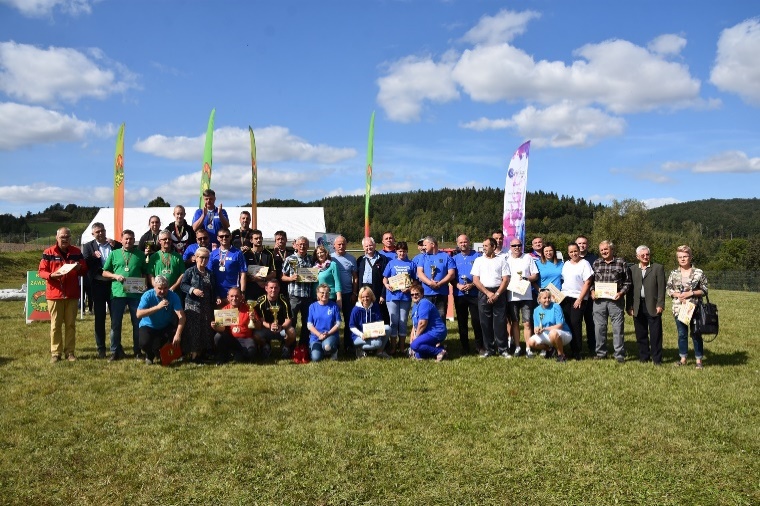 Podsumowanie  sportowych weekendów na wsi w  sołectwie  Pogorzała, 
start V edycji Półmaratonu Świdnickiego przy współorganizacji gminy Świdnica OCHRONA ZDROWIAInfrastruktura ochrony zdrowiaDo placówek świadczących usługi medyczne na rzecz mieszkańców gminy Świdnica należy SP ZOZ w Świdnicy, w skład którego wchodzą: Regionalny Szpital Specjalistyczny "Latawiec" w Świdnicy oraz Szpital Reumatologiczno-Rehabilitacyjny w Żarowie. W mieście Świdnica zlokalizowane jest również całodobowe Powiatowe Pogotowie Ratunkowe. Na obszarze gminy świadczenia zdrowotne na podstawie umowy zawartej z Dolnośląskim Oddziałem Wojewódzkim NFZ we Wrocławiu świadczą 4 placówki: NZOZ Wiejski Ośrodek Zdrowia w Lutomii Dolnej, NZOZ "Medi-Mex" w Pszennie, oraz 1 praktyka lekarska. Na 10 tys. ludności w gminie przypadają więc 2 przychodnie, co jest  wynikiem poniżej średniej w powiecie świdnickim, regionie i kraju. Nadmienić należy jednak, że mieszkańcy gminy mogą korzystać z aż 68 przychodni podstawowej opieki zdrowotnej prowadzących działalność na obszarze powiatu świdnickiego (4,4% przychodni na Dolnym Śląsku). Gabinety stomatologiczne zlokalizowane są w Witoszowie Dolnym, Pszennie i Lutomi Dolnej, funkcjonujące przy szkołach podstawowych. Na obszarze gminy sprzedaż prowadzą 2 apteki ogólnodostępne, w których pracuje 2 magistrów farmacji. Na 1 tego typu obiekt przypada więc znacząca liczba 8 510 osób. Mieszkańcy gminy mają możliwość korzystania ze znaczącej liczby 62 aptek i punktów aptecznych dostępnych na obszarze powiatu świdnickiego. Ponadto od 2014 r. prowadzony jest program profilaktyki stomatologicznej w gminie Świdnica. Z profilaktycznych badań stomatologicznych, indywidualnej fluoryzacjI prowadzonej pod nadzorem dentysty, lakowania bruzd I i II zębów trzonowych, lub I i II zębów przedtrzonowych, uzupełnienia braków położonego laku u dzieci, które miały wykonywany ten zabieg wcześniej, profilaktyki chorób przyzębia- usuwania płytki bakteryjnej oraz akcji informacyjnych skorzystało  244 uczniów w 2019 r. Łączny koszt zadania wyniósł 39 480 zł. Dla porównania w roku 2018 z Programu skorzystało 297 uczniów. Finansowanie W 2019 roku na ochronę zdrowia wydatkowano 246 908,95 zł, w tym na przeciwdziałanie alkoholizmowi 190 313,35 zł oraz programy polityki zdrowotnej 41 595,60 zł. W 2019 roku zrealizowano wydatki w zakresie zwalczania narkomanii w kwocie 5000 zł.TABELA 31. Wydatki na ochronę zdrowia (dział 851) [2012-2019].Źródło: opracowanie własne na podstawie danych Urzędu Gminy w Świdnicy.DokumentyInwestycje i działania 2019W zakresie ochrony zdrowia w gminie w 2019 roku zrealizowane zostały m.in. następujące działania:TABELA 32. Najważniejsze działania w zakresie ochrony zdrowia zrealizowane w 2019 roku.Źródło: opracowanie własne na podstawie danych Urzędu Gminy Świdnica POMOC SPOŁECZNA Pomoc społecznaZgodnie z polskim prawodawstwem większość działań pomocowych umiejscowionych na poziomie gminy realizują ośrodki pomocy społecznej. To one na poziomie lokalnym są głównym podmiotem polityki społecznej państwa, jak również są odpowiedzialne za koordynację działań z zakresu pomocy społecznej oraz za większość działań z zakresu polityki społecznej, przy czym część tych zadań to zadania własne, a część, to zadania zlecone z zakresu administracji rządowej. Ośrodki są podstawową jednostką organizacyjną pomocy społecznej. Ich powołanie i utrzymanie jest obowiązkiem gminy wynikającym z art. 110 ustawy o pomocy społecznej. Gminny Ośrodek Pomocy Społecznej w Świdnicy jako organizacyjnie wyodrębniona jednostka budżetowa utworzony został Uchwałą Nr 49/XI/90 Gminnej Rady Narodowej w Świdnicy z dnia 26 kwietnia 1990 roku. To on na poziomie lokalnym wykonuje zadania własne gminy i zadania zlecone gminie skierowane na wsparcie i poprawę warunków życia mieszkańców Gminy Świdnica.Dzisiejsza  pomoc społeczna  już nie jest tylko związana z podstawowym aktem normatywnym pomocy społecznej – ustawą o pomocy społecznej, ale również z innymi ustawami i aktami prawnymi, które albo wprost nawiązują do pomocy społecznej, albo mimo że takich odniesień w nich nie ma, realizują cele pomocy społecznej. Można się nawet pokusić o stwierdzenie - analizując poniższy rysunek, że jeśli chodzi o wymiar zadań realizowanych wyłącznie w oparciu o ustawę o pomocy społecznej, to stanowią one niewielki zakres działań realizowanych obecnie przez Gminny Ośrodek Pomocy Społecznej w Świdnicy.SCHEMAT 4. - Realizacja zadań Gminnego Ośrodka Pomocy Społecznej w Świdnicy 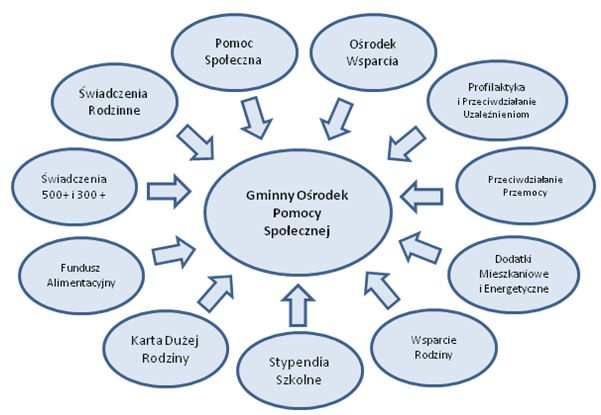 Źródło: opracowanie własne na podstawie danych Gminnego Ośrodka Pomocy Społecznej (GOPS). W ostatnich latach do ośrodków pomocy społecznej trafiło wiele zadań spoza pomocy społecznej, przez co pojawiły się dodatkowe instrumenty wsparcia dla rodzin. Analizując wydatki, które przedstawiono poniżej można stwierdzić, że jeśli chodzi o wymiar finansowy to świadczenia realizowane wyłącznie w oparciu o ustawę o pomocy społecznej, stanowią niewielki procent wszystkich wydatków realizowanych przez ośrodek.TABELA 33. Wydatki  w 2019 roku ogółem w działach: 851, 852, 854, 855Źródło: opracowanie własne na podstawie danych Gminnego Ośrodka Pomocy Społecznej (GOPS). Dystrybucja środków wydatkowanych przez instytucje pomocy społecznej od dawna wywołuje ożywione reakcje. Jak wynika z powyższego środki finansowe wydatkowane na zadania z zakresu polityki społecznej wyniosły w 2019 roku 24.646.809,23 zł. W dziale 855 – Rodzina wydatkowano kwotę 20.471.386,47 zł, co stanowi 83% ogólnych wydatków w zakresie polityki społecznej. Na pomoc społeczną (dział 852) wydatkowano kwotę 3.927.006,21 zł, co stanowi jedynie 16% ogółu wydatków. Szczegółowa charakterystyka  zadań realizowanych przez Gminny Ośrodek Pomocy Społecznej w Świdnicy w 2019 roku, z podziałem na liczbę uprawnionych oraz kwotę wypłaconych świadczeń przedstawiono poniżej.TABELA 34. Wydatki na świadczenia  na rzecz rodziny dział [855] Źródło: opracowanie własne na podstawie danych GOPS.Zasiłki rodzinne. W 2019 roku na terenie gminy Świdnica do zasiłków rodzinnych uprawnionych było 994 dzieci.  Zanotowano więc wzrost w porównaniu do roku 2018 o 11 uprawnionych (893 dzieci w 2018)Program 500+. W 2019 roku w gminie Świdnica świadczenie  z Programu 500+ otrzymało  3433 dzieci  na kwotę 14.049.816 zł. Odnotowano tu wyraźny wzrost wydatków w porównaniu do roku 2018 (wydatki w 2018 roku wyniosły 9.717.731  zł).TABELA 35.   Wydatki na świadczenia z pomocy społecznej dział 852Źródło: opracowanie własne na podstawie danych GOPS. Liczba beneficjentów środowiskowej pomocy społecznej w gminie zmniejsza się z roku na rok, co niewątpliwie jest pozytywną tendencją. W porównaniu do 2018 roku liczba osób korzystających z pomocy zmniejszyła się  o 10,8% (z 406 do 365 korzystających z pomocy).  W ślad za tym, obniżeniu uległ udział beneficjentów środowiskowej pomocy społecznej w liczbie ludności ogółem na terenie gminy  z  4% w 2018 roku do 2,1%.Największe zmiany nastąpiły jednak w kategorii osób korzystających ze świadczeń pomocy społecznej – są to coraz częściej osoby w wieku senioralnym, wymagające opieki z powodu choroby lub niepełnosprawności, niemogące samodzielnie funkcjonować w codziennym życiu. Stąd też największe wydatki w tym dziale ponoszone są na domy pomocy społecznej oraz usługi opiekuńcze. Wzrost wydatków na ten cel na przestrzeni ostatnich lat przedstawiono poniżej.TABELA 36. Wzrost  wydatków na domy pomocy społecznej i usługi opiekuńcze w latach 2012-2019Źródło: opracowanie własne na podstawie danych GOPSJak wynika z powyższego wydatki na domy pomocy społecznej na przestrzeni lat 2012-2019 wzrosły ponad trzykrotnie, natomiast w przypadku usług opiekuńczych odnotowano niemal dwukrotny wzrost wydatków.TABELA 37 . 851 – Wydatki Ochrona zdrowia oraz 854 - Wydatki Edukacyjna opieka wychowawczaŹródło: opracowanie własne na podstawie danych GOPS.W ramach działu 854 środki zostały wydatkowane na pomoc materialną dla uczniów w ramach stypendiów szkolnych. W porównaniu do roku poprzedniego nastąpił wzrost wydatków o 9,1% (w 2018 roku wydatkowano kwotę 98.208 zł). W przypadku działu 851 - Ochrona zdrowia środki zostały wydatkowane na realizację Gminnego Programu Profilaktyki, Rozwiązywania Problemów Alkoholowych i Przeciwdziałania Narkomanii na rok 2019. Działania te obejmowały m.in. realizację programów profilaktycznych, zapewnienie opiekunów świetlic środowiskowych, działalność Gminnej Komisji Rozwiązywania Problemów Alkoholowych (GKRPA ) oraz prowadzenie punktu Konsultacyjnego. Łączna kwota wydatków wyniosła 190.313,35 zł i obejmowała również dotację celową udzieloną w wysokości 50 000 zł  dla GOKS i R-u na realizację programów profilaktycznych z zakresu rozwiązywania problemów alkoholowych, przeciwdziałania narkomanii i przemocy. W roku kalendarzowym 2019, w ramach Gminnego Programu Profilaktyki i rozwiązywania problemów alkoholowych i przeciwdziałania narkomanii, zrealizowane zostały takie programy jak: Przyjemne z pożytecznym  dofinansowanie 30 uczniom (SP w Pszennie) 5-dniowego wypoczynku w różnorodnych zajęciach edukacyjnych w czasie ferii zimowych  w Szkolnym Schronisku Młodzieżowym w Lubachowie, celem wypoczynku było  kreowanie zdrowego i bezpiecznego stylu życia, zademonstrowanie różnych form spędzania wolnego czasu, promowanie właściwych postaw wobec rówieśników oraz integracja w warunkach pozaszkolnych (koszt: 1.233,21 zł),Bądź swoim Przyjacielem  dofinansowanie pobytu letniego  w Szkolnym Schronisku Młodzieżowym w Lubachowie dla 28 w wieku 60+ z terenu gminy Świdnica, program obejmował 80 godzin różnorodnych zajęć (koszt: 17.550,05  zł),Obóz Niesulice  organizacja bezpłatnego wypoczynku wakacyjnego, w formie obozy rekreacyjnego z elementami żeglarstwa i jazdy konnej, dla 27 dzieci w wieku od 10 do 16 lat z rodzin z problemem alkoholowym z terenu gminy, działania profilaktyczne dotyczyły m.in. utrzymywania higieny osobistej, przestrzegania reguł w sytuacjach społecznych, kształtowania systemu wartości opartego na ogólnie przyjętych zasadach współżycia społecznego (koszt: 26.375,00 zł),Półkolonia   „Miasto Dzieci” - organizacja wypoczynku dla 90 dzieci z terenu Gminy Świdnica w formie półkolonii  (8.989,42 zł), Stawiamy na aktywność fizyczną i uczymy się pływać - program profilaktyczny mający na celu promowanie zdrowego stylu życia i aktywności fizycznej w formie rodzinnych wyjść na Pływalnię w Witoszowie Dolnym (koszt: 10.000,00 zł).Nie ulega wątpliwości, że dzisiejsza pomoc społeczna stanowi ważny element całego systemu wsparcia społecznego, jednakże nie jest w stanie funkcjonować i skutecznie wypełniać swoich zadań bez odpowiedniego wsparcia samorządu terytorialnego, sektora zdrowotnego, sektora bezpieczeństwa, organizacji pozarządowych, itp. Trudno dzisiaj przewidzieć jakie wyzwania czekają instytucje pomocy społecznej w kolejnych latach, ale jedno jest pewne lista zadań do realizacji z pewnością jeszcze się powiększy. DokumentyInwestycje i działania 2019W zakresie pomocy społecznej w gminie w 2019 roku zrealizowane zostały m.in. następujące działania:TABELA 38 . Najważniejsze inwestycje i działania w zakresie pomocy społecznej  zrealizowane w 2019 rokuOtwarcie i działalność Klubu Seniora w Bystrzycy Dolnej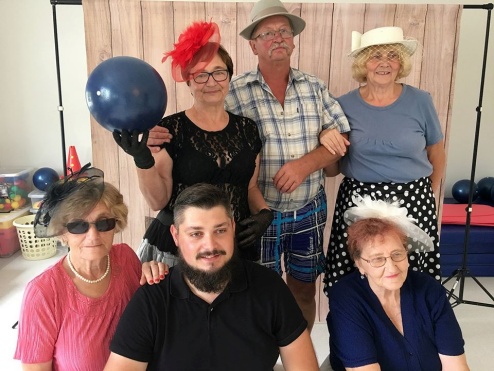 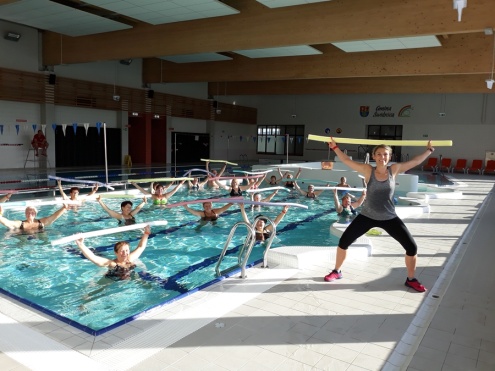 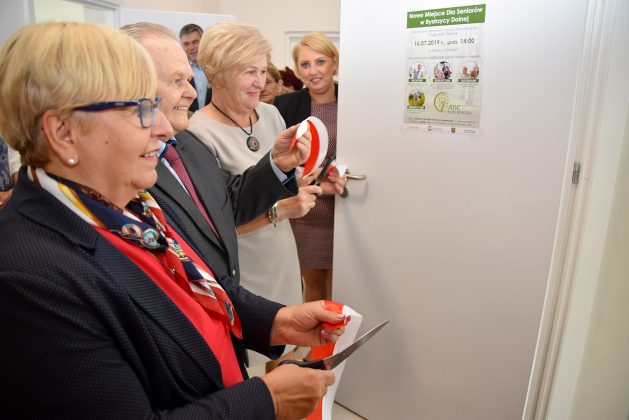 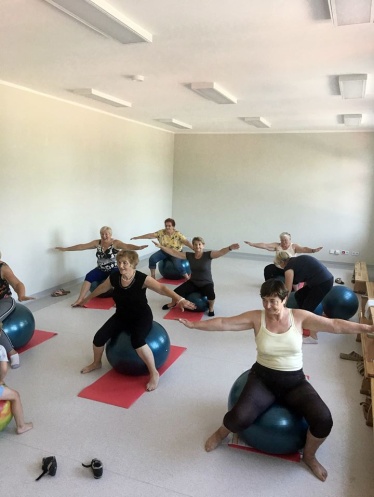 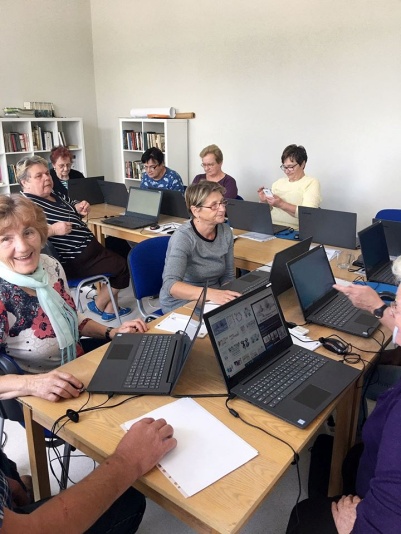 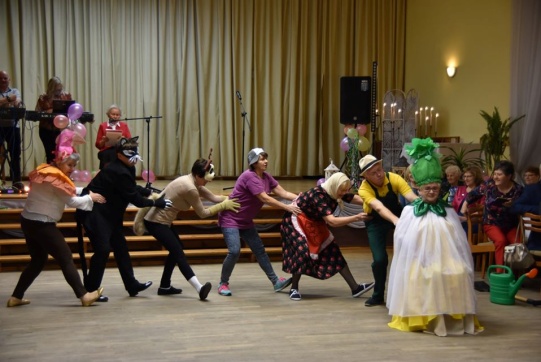 W 2019 roku w zakresie realizacji priorytetu obejmującego zapewnienie godnego życia osobom starszym i niepełnosprawnym podejmowane były takie działania jak: realizacja programów profilaktycznych promujących zdrowy, aktywny tryb życia np. "Bądź swoim przyjacielem"zapewnianie usług opiekuńczych   w ramach świadczeń z pomocy społecznej w miejscu zamieszkania dla osób starszych, samotnych, które nie są w stanie samodzielnie funkcjonować,cykliczne spotkania integracyjne dla seniorów na świetlicach wiejskich połączone z zajęciami sportowo-rekreacyjnymi, popularyzujące zdrowy tryb życia  i odżywiania, jak również spotkania z dzielnicowymi mające na celu poprawę bezpieczeństwa i przeciwdziałanie przemocy,zajęcia w utworzonym Klubie "ABC SENIORA"promowanie idei zdrowego i aktywnego starzenia się , współdziałanie samorządów powiatu świdnickiego i dzierżoniowskiego  oraz podejmowanie działań na rzecz seniorów w ramach Regionalnej Koalicji na Rzecz Zdrowego Starzenia Się.Realizacja Programu "Bądź swoim przyjacielem"  w Szkolnym Schronisku Młodzieżowym w Lubachowie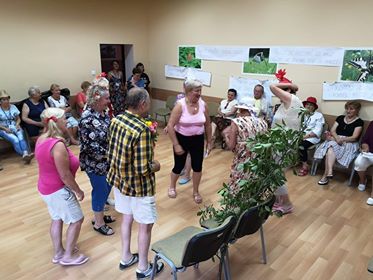 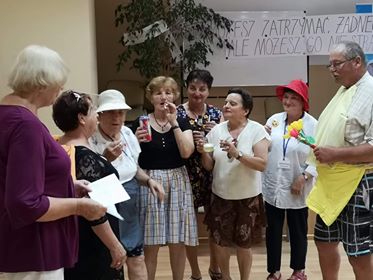 Spotkania z dzielnicowymi gminy Świdnica i warsztaty fotograficzne w Klubie ABC Seniora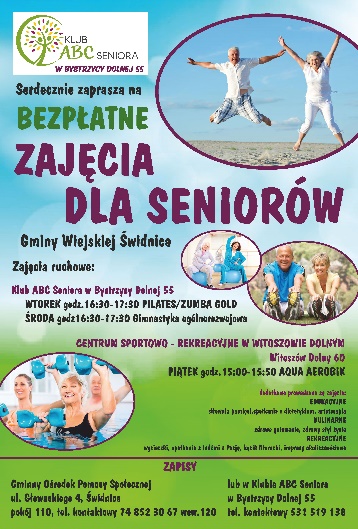 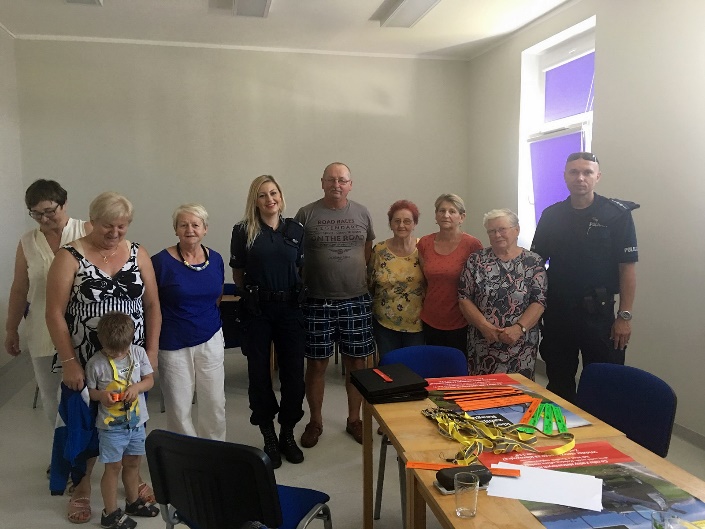 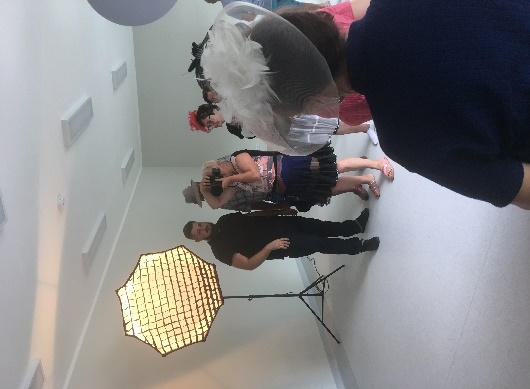 BEZPIECZEŃSTWO PUBLICZNEPolicja i Straż Pożarna Policja. W odpowiedzi na potrzeby mieszkańców, w 2017 roku, w budynku świetlicy wiejskiej należącej do gminy Świdnica, utworzony został Posterunek Policji w Słotwinie. Tym samym zwiększyła się liczba funkcjonariuszy chroniących bezpieczeństwo publiczne w gminie Świdnica z 3 do 7., tj. 3 dzielnicowych, 
3 funkcjonariuszy służby patrolowo-interwencyjnej oraz kierownik posterunku. W 2019 r. w struktury Posterunku Policji w Słotwinie włączono 2 dodatkowych funkcjonariuszy.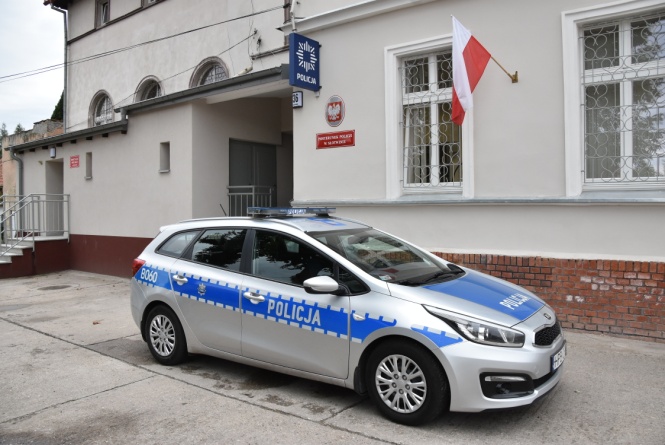 Na terenie gminy Świdnica w 2019 roku popełnione zostały 2052 przestępstwa ogółem, w tym 33 kradzieże z uszkodzeniem mienia, 20 kradzieży z włamaniem, 5 bójek, pobić, uszkodzenia ciała oraz zatrzymano 40 nietrzeźwych kierowców. Wykrywalność przestępstw kształtowała się na poziomie 71,1%. Funkcjonariusze w celu zapewnienia bezpieczeństwa mieszkańcom uczestniczyli w 2052 interwencjach, dokonali 3061 wylegitymowań i odbyli 590 służb patrolowych i zatrzymali 83 osoby. W 2019 roku policjanci  ramach realizacji programów z zakresu prewencji kryminalnej przeprowadzili 15 spotkań, pogadanek w przedszkolach i w szkołach z dziećmi i młodzieżą. Dodatkowo w 2019 roku kontynuowano cykl spotkań z seniorami, w celu podniesienia świadomości i wzmocnienia czujności osób starszych przed metodami stosowanymi przez oszustów, tj. na policjanta, na wnuczka, TABELA 39. Przestępstwa i wykrywalność  [2017-2019].Źródło: opracowanie własne na podstawie danych z Posterunku Policji w Słotwinie.Straż pożarna. Do zabezpieczenia społeczeństwa i mienia, w ramach zadania własnego utrzymywanych jest 8 jednostek OSP typu „S” (OSP: Burkatów, Bystrzyca, Gogołów, Grodziszcze, Lutomia, Mokrzeszów, Panków i Witoszów), w tym 3 jednostki włączone są do Krajowego Systemu Ratowniczo-Gaśniczego, tj. OSP Lutomia, OSP Burkatów, OSP Witoszów. W działaniach ratowniczych czynny udział bierze 185 strażaków ratowników w pełni przeszkolonych w zakresie podstawowym (+7 osób, wzrost  w porównaniu z rokiem 2018 ) , w tym 66 druhów strażaków z ukończonym kursem KWALIFIKOWANEJ PIERWSZEJ POMOCY (+4 wzrost w porównaniu z rokiem 2018). 
Jednostki OSP Gminy Świdnica dysponują 13 samochodami ratowniczo-gaśniczymi, w tym 3 (-1 w porównaniu z 2018) pojazdy klasy ciężkiej, 7 klasy średniej (+1 wzrost w porównaniu z rokiem 2018) oraz 3 klasy lekkiej. Ponadto wszystkie jednostki włączone do KSRG są wyposażone w zestawy ratownictwa drogowego. Warto zaznaczyć, że w 2019 roku jednostka  OSP Witoszów zdobyła I miejsce w gminnych i  powiatowych zawodach strażackich. MDP Witoszów również uplasowała się w roku ubiegłym na 1 miejscu.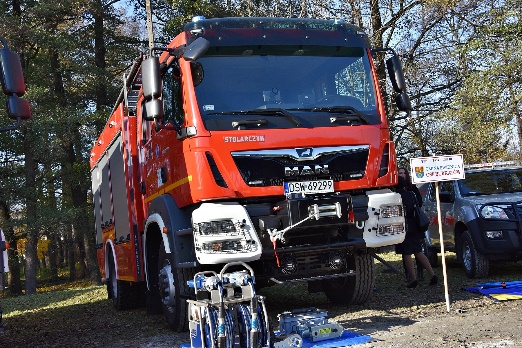 Wóz strażacki dla OSP Burkatów, OSP Witoszów podczas zawodów strażackich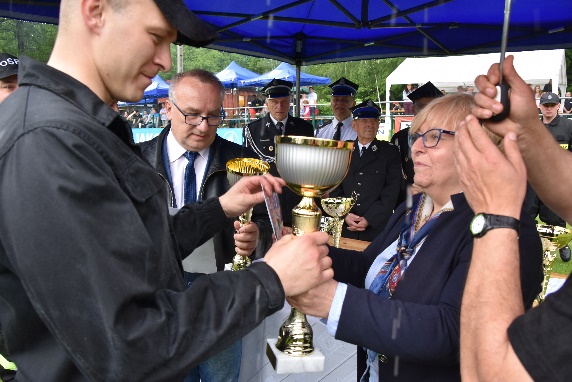 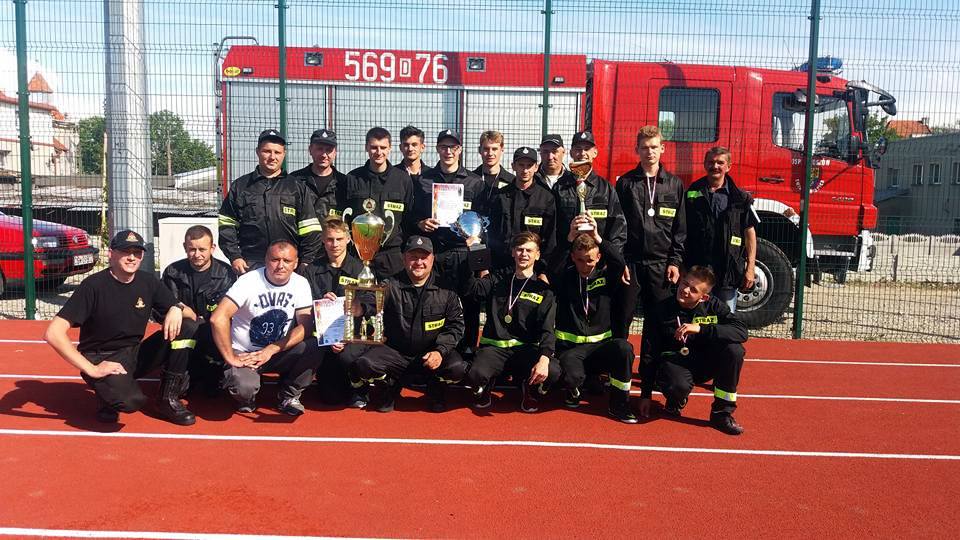 FinansowanieW 2019 roku na bezpieczeństwo publiczne i ochronę przeciwpożarową wydatkowano 606 988,80 zł. W ramach tej kwoty poniesiono wydatki na Komendę Wojewódzką Policji (16 020 zł) oraz ochotnicze straże pożarne (535 032,25 zł),  w tym wydatki inwestycyjne w kwocie 12 000 zł  przeznaczono dofinansowanie za zakup defibrylatora. WYKRES 18. Wydatki na bezpieczeństwo publiczne i ochronę przeciwpożarową (dział 754)[2018-2019].Źródło: opracowanie własne na podstawie danych Urzędu Gminy.        Defibrylator na budynku OSP w Burkatowie			Alco Blue dla Posterunku Policji w Słotwinie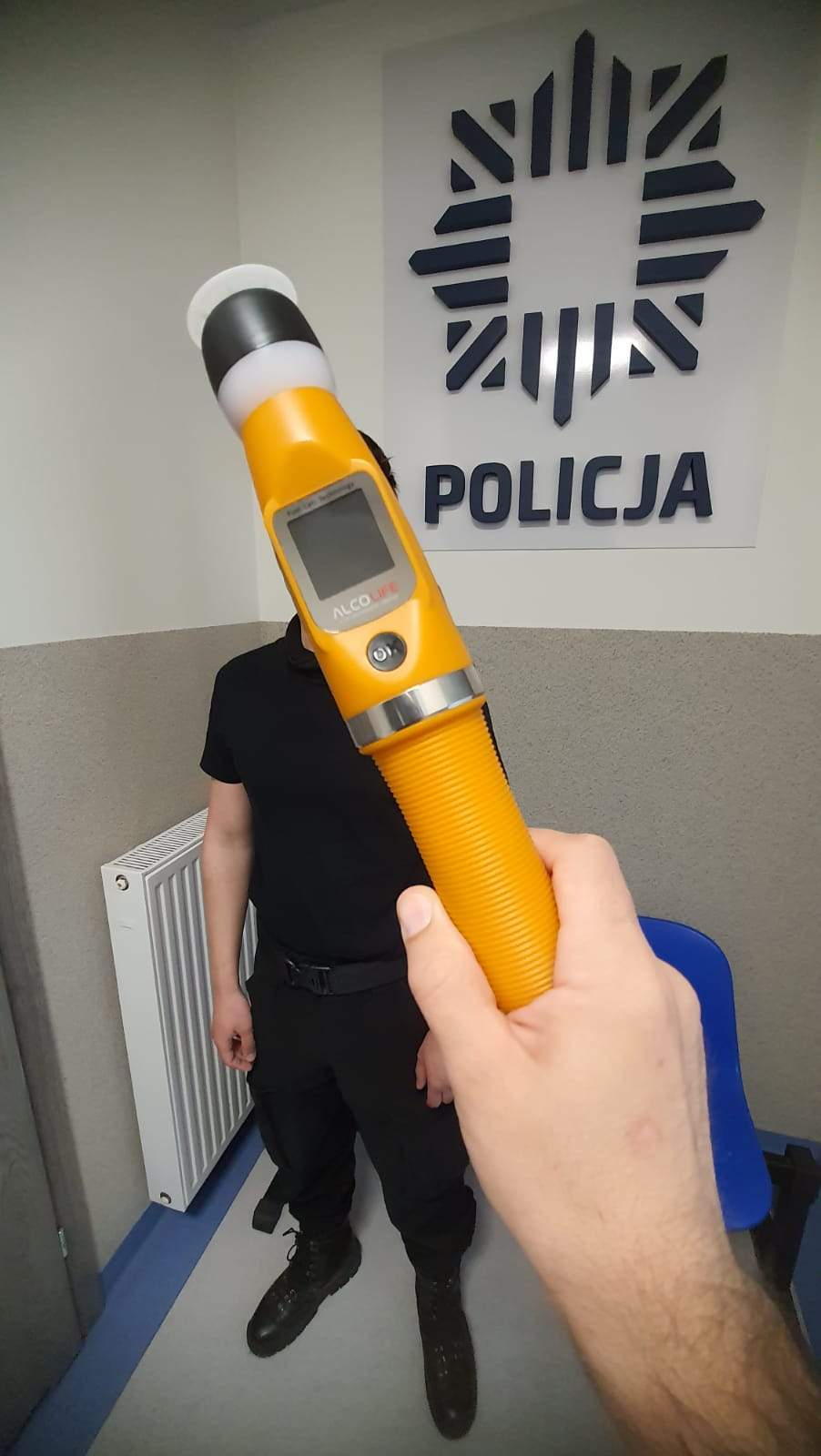 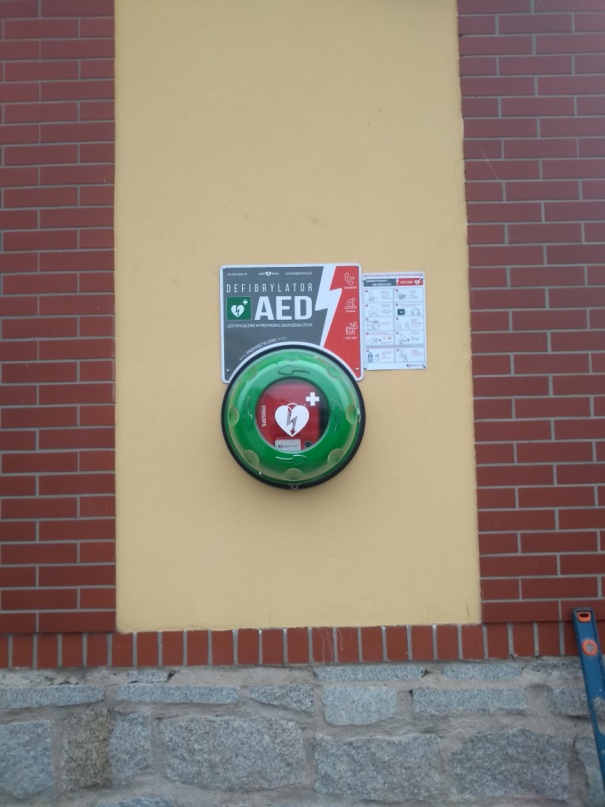 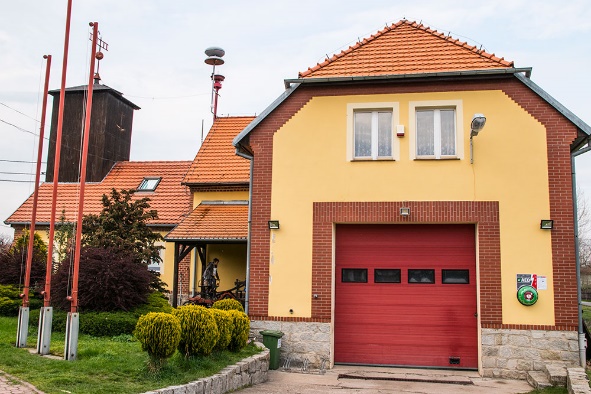  TRANSPORT I KOMUNIKACJATransport drogowy Zewnętrzne powiązania komunikacyjne gminy zapewnia droga krajowa nr 35 (relacji: Wrocław – Świdnica – Świebodzice  Wałbrzych  Mieroszów  granica państwa), drogi wojewódzkie nr: 379 (Wałbrzych – Świdnica) i 382 (Legnica – Nysa) oraz przebiegająca w odległości około 30 km autostrada A4, będąca częścią europejskiego szlaku komunikacyjnego E-40. Stan techniczny DK 35 na odcinku Świdnica  Świebodzice wymaga natychmiastowej przebudowy lub gruntownego remontu (stan zły), natomiast DW 379 na odcinku Świdnica  Julianów jest w trakcie przebudowy. TABELA 40. Drogi krajowe i wojewódzkie na terenie gminy [2019].Źródło: opracowanie własne na podstawie danych z Urzędu Gminy Świdnica.Przez teren gminy przebiega 27 km dróg krajowych i wojewódzkich, 97 km dróg powiatowych oraz 80 km dróg gminnych publicznych. Około 59% dróg gminnych posiada nawierzchnię ulepszoną bitumiczną, na 30,5% długości występuje nawierzchnia gruntowa wzmocniona żwirem, itd. Stan techniczny 43% dróg gminnych oceniany jest jako bardzo dobry, 15,9% jako dobry, 10,5% jako zadowalający.TABELA 41. Drogi gminne publiczne[2019].Źródło: opracowanie własne na podstawie danych z Urzędu Gminy Świdnica.Transport kolejowyUzupełnienie sieci dróg stanowi transport kolejowy. Wznowiono komunikację Kolei Dolnośląskich na trasach Legnica – Kłodzko i Świdnica – Wrocław. Dużym węzłem kolejowym jest Jaworzyna Śląska położona ok. 10 km od Gminy Świdnicy, skąd można dojechać koleją do Wrocławia, Wałbrzycha i Jeleniej Góry. Przez gminę przechodzi szlak kolejowy o walorach turystycznych relacji Świdnica – Jedlina Zdrój poddany obecnie rewitalizacji. Trwają również prace na projekcie „Rewitalizacja linii kolejowej nr 285 na odcinku Wrocław Gł. - Świdnica Przedmieście wraz z linią nr 771 Świdnica Przedmieście – Świdnica Miasto”. Prace rewitalizacyjne linii kolejowej w miejscowości Burkatów- foto z lotu ptaka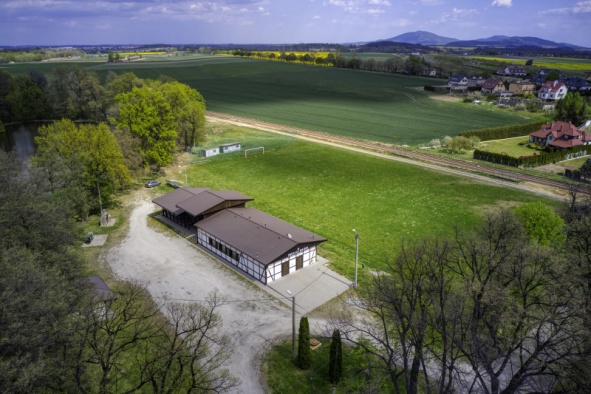 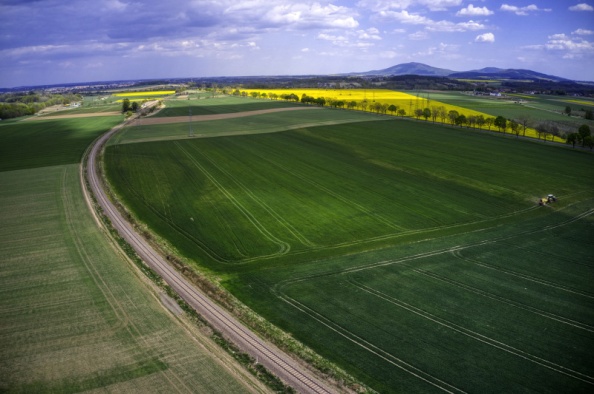 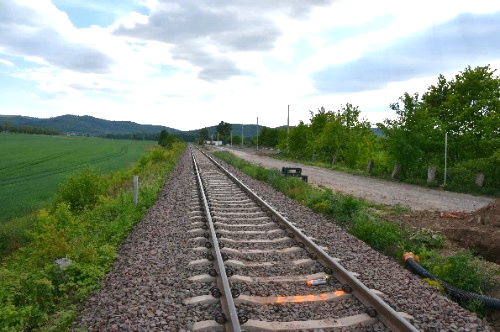 Transport zbiorowyOrganizatorem transportu zbiorowego na terenie gminy Świdnica jest Urząd Miejski w Świdnicy. W 2019 roku komunikacja zbiorowa obsłużyła około 866 tys. pasażerów z obszaru gminy Świdnica, a liczba ta zwiększa się z roku na rok.TABELA 42. Liczba pasażerów z terenu gminy Świdnica obsłużonych komunikacją miejską [2016-2019].Źródło: Urząd Gminy Świdnica. Drogi rowerowe Przez obszar gminy prowadzi międzynarodowy szlak rowerowy EV 9 Euro-Velo Bałtyk-Adriatyk, stanowiący część europejskiej sieci szlaków rowerowych, które mają sprzyjać rozwojowi turystyki rowerowej na całym kontynencie. SCHEMAT 3. Przebieg Euro-Velo 9 Bałtyk- Adriatyk [2018]. Źródło: opracowanie własne na podstawie http://www.eurovelo.org i http://cycling.waymarkedtrails.org.Budowane są one w oparciu o już istniejącą sieć lokalnych, regionalnych oraz krajowych ścieżek i tras rowerowych, łącząc je w jeden system. EuroVelo 9 w Polsce oznaczony jest jako Szlak Rowerowy R-9. Przez obszar gminy Świdnica szlak ten przebiega na odcinku 17,7 km: granica gminy – Gogołów – Miłochów – Jagodnik – granica gminy; granica miasta  Makowice – Krzyżowa – Wieruszów – Lutomia Mała – Lutomia Dolna – Stachowice – granica gminy (powiatu).FinansowanieWydatki na transport i łączność w 2019 roku kształtowały się na poziomie 8,18 mln zł, w tym 1,99 mln zł przeznaczone zostało na wydatki bieżące. Na publiczne drogi gminne wydatkowano 4,78 mln zł, natomiast na powiatowe 0,6 mln zł. TABELA 43. Wydatki na transport i łączność (dział 600) [2012-2019].Źródło: opracowanie własne na podstawie danych GUS i Urzędu Gminy Świdnica.Inwestycje i działania 2019W 2019 roku w zakresie transportu i komunikacji, w toku wdrażania Strategii rozwoju gminy Świdnica na lata 2014-2020, Programu Rozwoju Gminnej i Powiatowej Infrastruktury Drogowej na lata 2016-2019 oraz Planu Gospodarki Niskoemisyjnej, zrealizowane zostały m.in. następujące inwestycje i działania:TABELA 44. Najważniejsze inwestycje w zakresie transportu i komunikacji zrealizowane w 2019 roku. Przebudowa drogi wojewódzkiej nr 382 w zakresie budowy chodnika w m. Boleścin wraz z zatokami autobusowymi i nową wiatą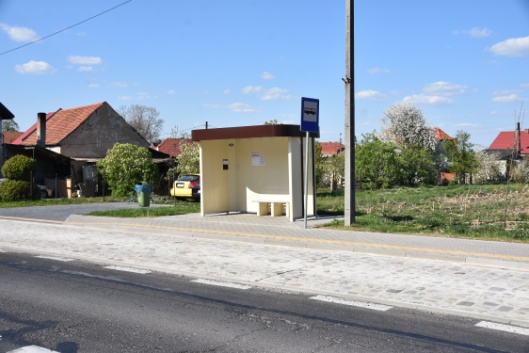 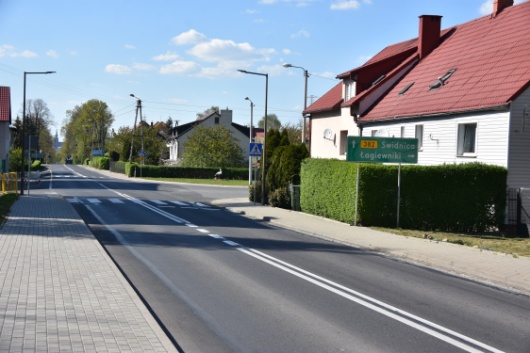 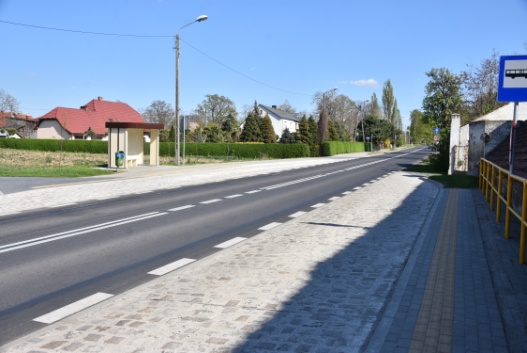 Odbudowa drogi gminnej w Boleścinie           Droga do gruntów rolnych w Burkatowie                Droga do gruntów rolnych w Pszennie                                                    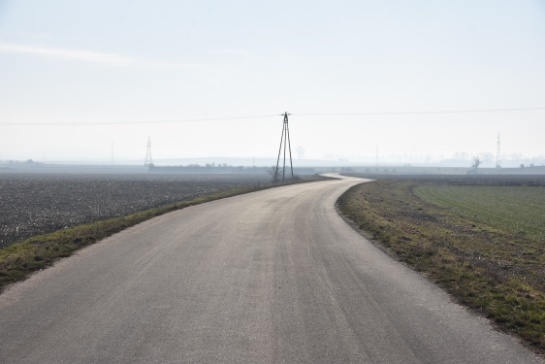 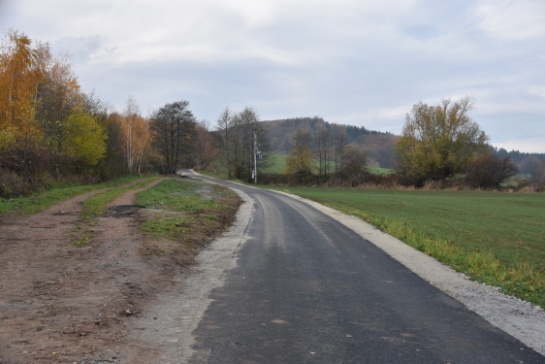 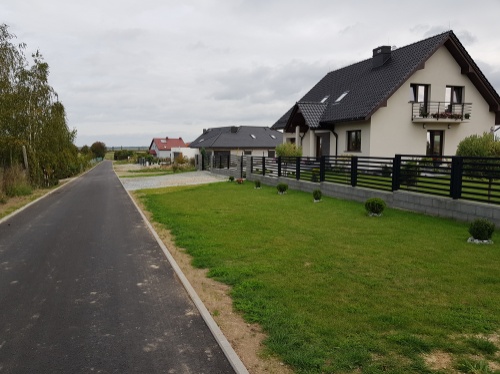  Droga gminna w Grodziszczu                             Droga gminna w Witoszowie Dolnym                     ul. Brzoskwiniowa w Pszennie                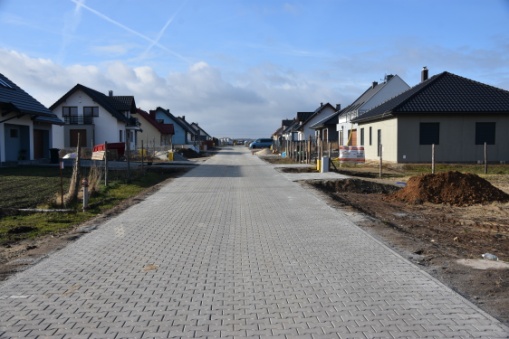 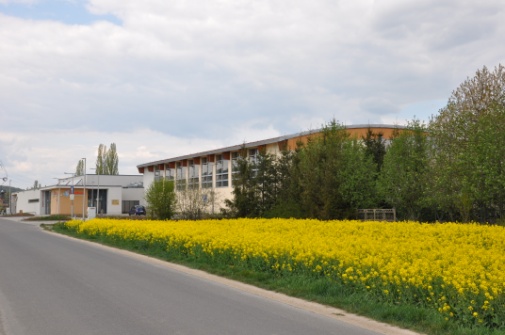 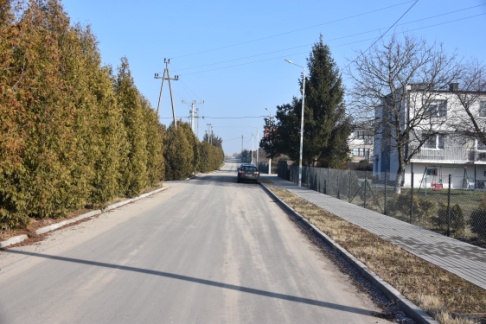 Przebudowa skrzyżowania w Stachowicach   Przebudowa drogi powiatowej na odcinku Jagodnik-Gogołów      Parking przy Urzędzie Gminy Świdnica             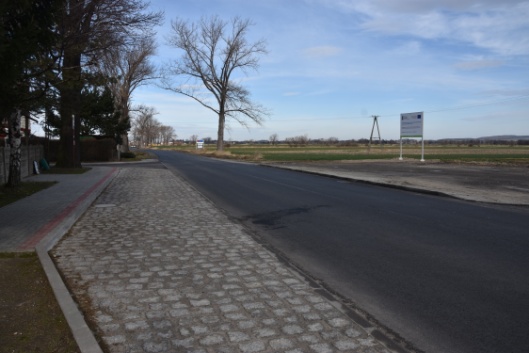 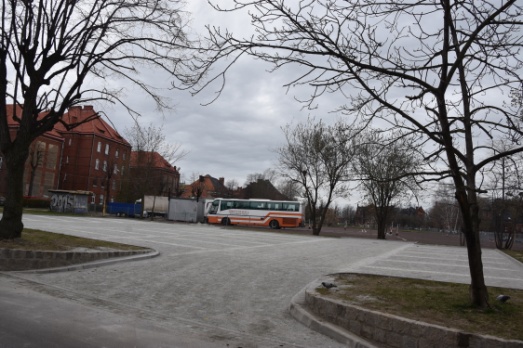 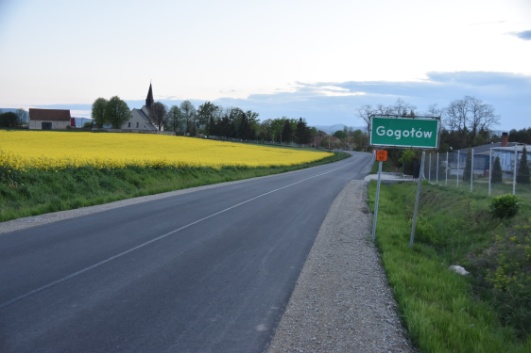 Przebudowa drogi w Makowicach                         Chodnik przy drodze powiatowej w Bojanicach                Chodnik przy drodze powiatowej w Bystrzycy Grn.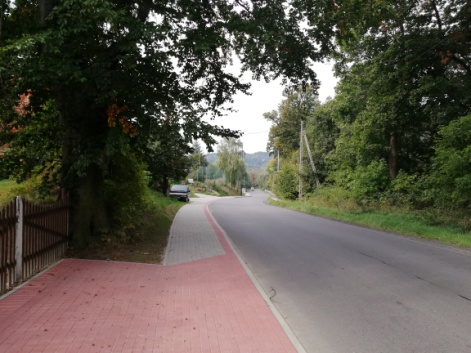 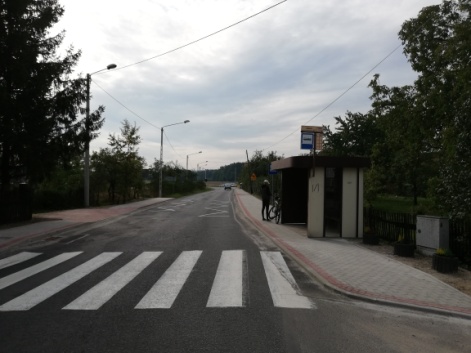 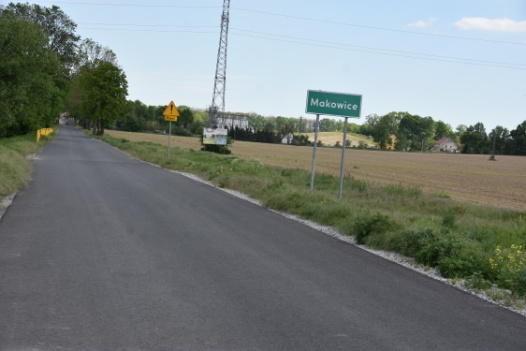 INFRASTRUKTURA TECHNICZNASieć wodociągowaZaopatrzenie w wodę. Głównym źródłem zaopatrzenia w wodę na terenie gminy Świdnica są wody podziemne występujące w trzech piętrach: czwartorzędowym, trzeciorzędowym i krystalicznego podłoża. Piętro czwartorzędowe stanowi źródło zaopatrzenia w wodę w większości wsi obrębie gminy Świdnica, jest również eksploatowane na szerszą skalę poza granicą gminy, w Jaworzynie Śląskiej. Wydajność tych ujęć dla pojedynczych studni wynosi od kilku do kilkunastu m3/h. Piętro trzeciorzędowe jest natomiast najważniejszym zbiornikiem wód podziemnych w obszarze przedgórskim. Wydajność pojedynczych otworów jest bardzo zróżnicowana i wynosi od kilku do 100 m3/h. Na terenie gminy wody tego poziomu ujmowane są w Pszennie (wydajność ujęć łącznie około 630 m3/h). Piętro krystalicznego podłoża obejmuje górskie obszary gminy. Eksploatowane są tu wody szczelinowe i warstwowe w formie pojedynczych studni o wydajności od kilku do kilkunastu m3/h. W obszarze gminy Świdnica 2019 roku z ujęć wód podziemnych zlokalizowanych w Miłochowie, Komorowie i Jagodniku, pobrano 736,10 tys. m3 wody. Na gminnej sieci wodociągowej znajduje się 18 lokalnych pompowni wody, 7 studni i 3 stacje uzdatniania wody. Sieć wodociągowa. Przeważająca część gminy Świdnica posiada nowoczesną przesyłową i rozdzielczą sieć wodociągową oraz studnie o wydajności gwarantującej pokrycie w całości rosnących potrzeb mieszkańców. W 2019 roku woda dostarczana była do gospodarstw domowych przez 237,20 km sieci wodociągowej ogółem, w tym 90,16 km sieci magistralnej i 146,99 km sieci rozdzielczej, na której znajdowało się 3 218 przyłączy wodociągowych.TABELA 45. Sieć wodociągowa ogółem [2016-2019].Źródło: opracowanie własne na podstawie danych z  Urzędu Gminy Świdnica.W 2019 roku woda dostarczana była do gospodarstw domowych przez 3 218 przyłączy, a od  2012 roku ich liczba zwiększyła się o 603 sztuk. O 32,2% wzrosła tym samym liczba osób korzystających z sieci wodociągowej  z 12 646 osób w 2012 roku do 16 716 osób w 2019 roku. W 2019 roku do sieci podłączonych było 88,2% budynków mieszkalnych w gminie.TABELA 46. Sieć wodociągowa rozdzielcza [2012-2019].Źródło: opracowanie własne na podstawie danych GUS i Urzędu Gminy Świdnica.Gmina zaopatrywana jest w wodę poprzez stacje uzdatniania wody w Miłochowie, Komorowie oraz Jagodniku. Aktualnie jedna wieś zaopatrywana jest z ujęć miejskich, eksploatowanych przez Świdnickie Przedsiębiorstwo Wodociągów i Kanalizacji Sp. z o. o. (ŚPWiK) oraz jedna z wodociągu administrowanego przez Gminę Żarów. Podział gminy wg miejsc zaopatrzenia w wodę przedstawia się następująco: SUW Komorów miejscowości: Komorów, Słotwina, Witoszów Dolny, Witoszów Górny, Pogorzała, Modliszów, Mokrzeszów;SUW Miłochów miejscowości: Boleścin, Grodziszcze, Krzyżowa, Wieruszów, Lutomia Dolna, Lutomia Górna, Lutomia Mała, Stachowice, Stachowiczki;SUW Jagodnik miejscowości: Jagodnik, Miłochów, Krzczonów, Gogołów, Pszenno, Wilków, Niegoszów, Sulisławice, Zawiszów, Bystrzyca Dolna, Bystrzyca Górna, Burkatów, Lubachów, Opoczka, Makowice, Bojanice, Jakubów;wodociąg Żarów miejscowość: Panków. wodociąg ŚPWiK w Świdnicy z ujęcia Pszenno miejscowość: Os. Nad Potokiem w Słotwinie oraz osiedle przy ul. Południowej w Witoszowie Dolnym.Zużycie wody ogółem na potrzeby gospodarstw domowych w ciągu roku na terenie gminy Świdnica w 2019 roku wynosiło 452,2 dam3 i od 2012 roku zwiększyło się o 11,8%. Przeciętnie na mieszkańca przypadało więc 26,8 m3 wody, podobnie jak na terenach wiejskich w regionie i powiecie świdnickim. Natomiast, średnio 1 korzystający z wodociągu w gminie, czyli gospodarstwo domowe, zużywał 27,1 m3 wody rocznie, co było ilością zbliżoną do średniej w kraju (34,6 m2), w województwie dolnośląskim (34,1 m3) i powiecie świdnickim (29,7 m3).  TABELA 47. Zużycie wody [2012-2019].Źródło: opracowanie własne na podstawie danych GUS i Urzędu Gminy Świdnica.Sieć kanalizacyjna i oczyszczalnie ściekówGmina obejmuje 35 wsi, z których skanalizowanych jest 13 – Grodziszcze, Krzyżowa, Jagodnik, Boleścin, Komorów,  Słotwina, Witoszów Dolny, Witoszów Górny, Bystrzyca Dolna,  Pszenno, Wilków, Mokrzeszów (częściowo), Makowice (częściowo) w kolejnych 11 miejscowościach – Gogołów, Modliszów, Panków, Stachowice, Wieruszów, Pogorzała, Sulisławice, Wiśniowa, Krzczonów, Miłochów i Niegoszów,  wdrożono gminny program dofinansowania do budowy przydomowych oczyszczalni ścieków. W roku 2019 oddano do użytku sieć kanalizacji sanitarnej w Wilkowie -2,81 km oraz w Makowicach -0,81 km. Długość czynnej sieci kanalizacji sanitarnej bez przykanalików to 85,4 km, połączeń do sieci kanalizacji sanitarnej budynków mieszkalnych i zbiorowego zamieszkania jest 1186 sztuk, a na sieci kanalizacyjnej znajdują się 35 przepompowni ścieków. Długość sieci kanalizacyjnej na obszarze gminy w 2019 roku wynosiła 85,4 km. Inwestycje prowadzone w latach 2012-2019 pozwoliły na rozbudowanie sieci kanalizacyjnej o 35,2 km, czyli 70,1%. Zwiększyła się tym samym gęstość sieci rozdzielczej z 23,8 km/100 km2 w 2012 roku do 41,1 km/100km2 i obecnie przekracza ona nieznacznie średnią w regionie dla obszarów wiejskich (36 km/100 km2).  TABELA 48. Sieć kanalizacyjna [2012-2019].Źródło: opracowanie własne na podstawie danych GUS i Urzędu Gminy Świdnica.Wzrosła również liczba przyłączy prowadzących do budynków mieszkalnych i zbiorowego zamieszkania  z 757 w 2012 roku do 1 186 w 2019 roku. Do sieci podłączonych było 32,4% budynków mieszkalnych, poniżej średniego udziału na wsi w Polsce wynoszącego około 40%. Liczba osób korzystających z sieci kanalizacyjnej w 2019 roku wynosiła 7 288 osób i w stosunku do 2012 roku, w którym 4141 osób korzystało z kanalizacji, liczba ta wzrosła o 76%. Udział ludności korzystającej z sieci kanalizacyjnej wynosi aktualnie 43,2%, przy przeciętnym udziale na wsi w kraju i regionie. Różnica pomiędzy odsetkiem ludności korzystającej z wodociągu i z kanalizacji wynosząca w 2019 roku 64,8%, była również wyższa niż średnio na obszarach wiejskich w Polsce i województwie dolnośląskim. Natomiast relacja długość sieci kanalizacyjnej w relacji do długości sieci wodociągowej w gminie Świdnica, wynosząca 36,0%, pozostawała niższa w stosunku do średniej w Polsce. Po wybudowaniu sieci kanalizacji sanitarnej w Komorowie, Wilkowie i Makowicach wskaźnik ten ulegnie znacznemu zwiększeniu.WYKRES 19. Ludność korzystająca z sieci kanalizacyjnej [2012-2019].Źródło: opracowanie własne na podstawie danych GUS.TABELA 3. Charakterystyka sieci kanalizacyjnej [2012-2019].Źródło: opracowanie własne na podstawie danych GUS.W 2019 roku z oczyszczalni korzystało 7 288 osób, a ich liczba od 2012 roku wzrosła o 76%, czyli znacznie szybciej niż średnio w kraju oraz w województwie dolnośląskim i powiecie świdnickim. Do oczyszczalni odprowadzono i oczyszczono 296,4 dam3 ścieków ogółem. Przeciętnie na 1 mieszkańca w gminie siecią kanalizacyjną odprowadzano 0,018 dam3 ścieków. Od 2012 roku Gmina Świdnica realizuje Program dofinansowania do budowy przydomowych oczyszczalni ścieków lub szczelnych zbiorników bezodpływowych w miejscowościach, w których budowa zbiorczej kanalizacji sanitarnej jest technicznie lub ekonomicznie nieuzasadniona. Wysokość dofinansowania do budowy jednego przedsięwzięcia wynosiła maksymalnie: 12 000,00 zł – w przypadku budowy przydomowej oczyszczalni ścieków, 10 000,00 zł – w przypadku budowy szczelnego zbiornika bezodpływowego. Program realizowano  w 11 miejscowościach, w których to w 257 gospodarstwach domowych zostały wybudowane przydomowe oczyszczalnie ścieków.TABELA 50. Wykaz miejscowości objętych programem dofinansowania do budowy przydomowych oczyszczalni ścieków [2012-2019].Źródło: Urząd Gminy w Świdnicy.Sieć energetyczna i oświetleniaGłównym węzłem energetycznym zlokalizowanym na terenie gminy, w pobliżu granicy z miastem Świebodzice jest stacja 400/220/110/40/20 kV zasilana magistralnymi liniami napowietrznymi: linią dwutorową o napięciu 220 kV w relacji Świebodzice – Ząbkowice Śląskie oraz linią 220 kV w relacji Świebodzice – Klecina koło Wrocławia. Obszar gminy zasilany jest bezpośrednio liniami 110 kV poprzez rozdzielnie elektroenergetyczne 110 kV zlokalizowane na terenie miasta Świdnica (Osiedle Młodych). Energia systemem sieci napowietrznych średniego napięcia i poprzez stacje transformatorowe dostarczana jest do mieszkańców na terenie gminy. Układ pracy sieci elektroenergetycznej jest skonfigurowany w sposób umożliwiający zasilanie odbiorców z innych obiektów pracujących w układzie w przypadku uszkodzenia linii lub stacji elektroenergetycznych. Dodatkowo sieci napowietrzne podlegają sukcesywnej modernizacji, a stan techniczny sieci będącej własnością TAURON Dystrybucja S.A. Oddział w Wałbrzychu oceniany jest jako dobry.Sieć gazowaPrzez obszar gminy przebiega gazociąg wysokoprężny (DN 300: 1,6 MPa) relacji Lubiechów (Wałbrzych) – Dzierżoniów. Z gazociągu tego za pomocą stacji redukcyjno-pomiarowych w gaz zaopatrywane są takie miejscowości jak: Burkatów, Bystrzyca Dolna, Komorów, Mokrzeszów, Pszenno i Słotwina. W 2018 roku łączna długość sieci gazowej na obszarze gminy, bez czynnych przyłączy, wynosiła 61 656 km, w tym 33,55% stanowiła sieć przesyłowa, a pozostałe 66,45% sieć rozdzielcza. Od 2012 roku długość sieci gazowej ogółem zwiększyła się blisko o ¼. W 2018 roku wybudowano 499 m sieci rozdzielczej, 65 przyłączy do budynków ogółem. TABELA 51. Sieć gazowa [2012-2018]Źródło: opracowanie własne na podstawie danych GUS.Średnie roczne zużycie gazu w gminie Świdnica w 2018 roku kształtowało się na poziomie około 667,1 m3 i było wyższe w porównaniu z rokiem poprzednim o 135,3 tys. Ponad 52,3% zużycia gazu było przeznaczone na ogrzewanie mieszkań. Liczba ludności korzystającej z sieci gazowej w 2018 r. wynosiła 2579 osób, co stanowi 15,15% ogólnej liczby mieszkańców gminy.Zużycie gazu na 1 korzystającego, czyli gospodarstwo domowe, wynoszące w 2016 roku 226,2 m3, wzrosło do 409 m3w 2018 r. Zaznaczyć należy, że poziom zużycia gazu na terenie gminy, podobnie jak w całym kraju, ulega wahaniom, zwłaszcza wśród gospodarstw domowych, co związane jest z występującymi warunkami pogodowymi, głównie w sezonie grzewczym, czy też zmieniającymi się cenami gazu.Sieć ciepłowniczaGmina nie posiada centralnego zaopatrzenia w ciepło. Zabudowa obsługiwana jest przez lokalne systemy ciepłownicze, do których należą kotłownie i indywidualne źródła ciepła. Najważniejszą kotłownię stanowi Kotłownia SM Lokatorsko-Własnościowej „Jan-Lech” w Pszennie. Indywidualne budownictwo mieszkaniowe i usługowe korzysta z  ogrzewania piecowego i centralnego ogrzewania z kotłowni lokalnych lub ogrzewania etażowego. Natomiast placówki użyteczności publicznej, takie jak szkoły w Grodziszczu, Pszennie oraz świetlica w Witoszowie Dolnym korzystają z pomp ciepła. Odnawialne źródła energiiW ostatnich latach wzrasta zainteresowanie wykorzystaniem odnawialnych źródeł energii (OZE), które oprócz korzyści ekologicznych związanych z ograniczeniem emisji gazów, niosą ze sobą korzyści gospodarcze, zapewniają one bowiem bezpieczeństwo energetyczne oraz dywersyfikują źródła produkcji energii. Obecnie wykorzystanie OZE na pokrycie potrzeb grzewczych na terenie gminy Świdnica ma niewielki udział i są one stosowane jedynie jako źródło uzupełniające dla pokrycia części zapotrzebowania na przygotowanie ciepłej wody użytkowej w niektórych obiektach przemysłowych, usługowych oraz w indywidualnej zabudowie mieszkaniowej.Gospodarka odpadamiNa obszarze gminy zlokalizowana jest jedna instalacja o statusie regionalnej instalacji przetwarzania odpadów komunalnych (RIPOK), prowadzona przez Przedsiębiorstwo Utylizacji Odpadów Sp. z o.o. (PUO). W Zawiszowie funkcjonują 3 instalacje: mechaniczno-biologicznego przetwarzania zmieszanych odpadów komunalnych (MBP), przetwarzania selektywnie zebranych odpadów zielonych i bioodpadów (kompostownia) oraz składowania odpadów powstających w procesie mechaniczno-biologicznego przetwarzania zmieszanych odpadów komunalnych oraz pozostałości z sortowania odpadów komunalnych (składowisko). W 2019 roku z obszaru gminy zebrano 6,4 tys. ton odpadów komunalnych. Masa zebranych zmieszanych odpadów komunalnych na terenie gminy Świdnica, wynosząca  4,66 tys. ton, czyli 276,3  kg na 1 mieszkańca. Natomiast 1,74  tys. ton odpadów zostało zebranych selektywnie.TABELA 52. Zmieszane odpady komunalne [2012-2019].Źródło: opracowanie własne na podstawie danych GUS i Urzędu Gminy Świdnica.Zbiórką odpadów komunalnych na terenie gminy objętych jest 100% mieszkańców oraz podmiotów gospodarczych. W 2019 roku deklarację segregacji opadów złożyło 5 005 właścicieli nieruchomości (4882 osoby fizyczne i 123 firmy), co stanowi 91% ogólnej liczby deklaracji dotyczących nieruchomości wytwarzających odpady. Pozostałych 465 deklarujących (303 osoby fizyczne i 162 firmy) nie segreguje odpadów, co stanowi 8,5% ogólnej liczby deklaracji dotyczących nieruchomości wytwarzających odpady. Na skutek kontroli wszczęto postępowania w stosunku do osób, które zamieszkują nieruchomość i nie złożyły deklaracji, oraz w stosunku do tych, co do których istnieje domniemanie, że nieruchomość jest zamieszkała. TABELA 53. Deklaracje segregacji odpadów [2013-2019].Źródło: opracowanie własne na podstawie Analiza stanu gospodarki odpadami komunalnymi na terenie gminy Świdnica za rok 2013-2019 oraz danych Urzędu Gminy Świdnica.PSZOK. W celu realizacji zadań własnych gminy z zakresu utrzymania czystości i porządku na terenie gminy mieszkańcy mogą korzystać z Punktu Selektywnego Zbierania Odpadów Komunalnych (PSZOK), znajdującego się w Świdnicy, na terenie Zakładu Oczyszczania Miasta Sp. z o.o. (ZOM Sp. z o.o.). Do PSZOK, we własnym zakresie w ramach opłaty mieszkańcy mogą dostarczyć (250 kg/miesiąc) odpadów takich  frakcji jak: odpady ulegające biodegradacji w tym odpady zielone, zużyty sprzęt elektryczny i elektroniczny, zużyte baterie i akumulatory, odpady budowlane i rozbiórkowe., meble i inne odpady wielkogabarytowe, 
zużyte opony, przeterminowane leki, chemikalia powstające w gospodarstwach domowych, odpady opakowaniowe zawierające następujące frakcje: papier, tekturę, szkło oraz tworzywa sztuczne oraz odzież i tekstylia. Odpady  zielone, pochodzące z pielęgnacji terenów zielonych, ogrodów, cmentarzy, mieszkańcy mogli również bezpłatnie oddać do PSZOK-u.Dzięki prowadzonym działaniom w zakresie gospodarki odpadami, w 2019 roku gmina Świdnica osiągnęła poziomy wymagane rozporządzeniami Ministra Środowiska w zakresie: ograniczenia masy odpadów komunalnych ulegających biodegradacji przekazanych do składowania 48%(wzrost w porównaniu z rokiem 2018 o 8%), recyklingu, przygotowania do ponownego użycia i odzysku papieru, metali, tworzyw sztucznych i szkła 51%(spadek w porównaniu z rokiem 2018 o 2%), recyklingu, przygotowania do ponownego użycia i odzysku innymi metodami odpadów budowlanych i rozbiórkowych 100%.TABELA 54. Osiągnięte poziomy wymagane rozporządzeniami Ministra Środowiska w zakresie gospodarki odpadami [2012-2019].Źródło: opracowanie własne na podstawie informacji „Osiągnięte poziomy w latach 2012-2019”,  Łączne koszty poniesione przez gminę na zebranie i zagospodarowanie odpadów w 2019 roku to 2 359 471,46 zł. Koszt odbioru i zagospodarowania odpadów zmieszanych stanowi ponad 82,87% kosztów wywozu odpadów, natomiast koszty odbioru i zagospodarowania odpadów zbieranych selektywnie stanowią 17,13% kosztów ogółem. Ponadto w 2019 roku w okresie wiosennym i jesiennym, została przeprowadzona zbiórka odpadów wielkogabarytowych "u źródła" na łączną kwotę: 110771,50 zł.TABELA 55. Wydatki związane z odbieraniem, odzyskiem, recyklingiem i unieszkodliwianiem odpadów komunalnych [2013-2019].Źródło: opracowanie własne na podstawie Analiza stanu gospodarki odpadami komunalnymi na terenie gminy Świdnica za rok 2013-2019 oraz danych Urzędu Gminy Świdnica.ŁącznośćDostęp do telefonii stacjonarnej oraz komórkowej na terenie gminy oceniany jest jako dobry. Każda miejscowość posiada możliwość korzystania z internetu stacjonarnego, mobilnego oraz radiowego. Głównym węzłem łączności przewodowej oraz bezprzewodowej jest miasto Świdnica. Wzdłuż głównych dróg krajowych i wojewódzkich przebiegają linie telekomunikacyjne kablowe i światłowodowe.SCHEMAT 5. Jakości sygnału wszystkich operatorów sieci komórkowych w technologii GSM, UMTS i LTE [2019].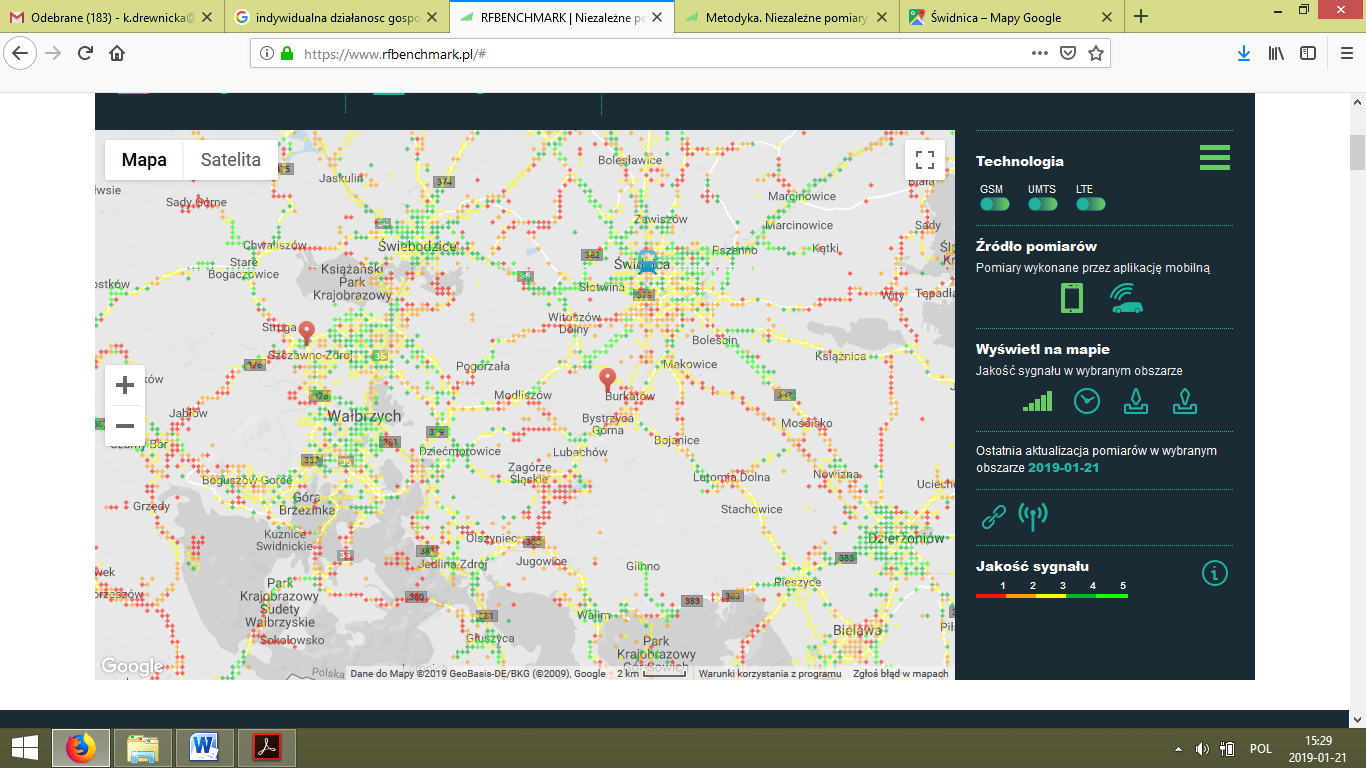 Źródło: Aplikacja mobilna RFBENCHMARK, stan na 21.01.2019 r.Schemat 6. Orientacyjny zasięg sieci dla ofert głosowych dla przykładowej sieci komórkowej [2019].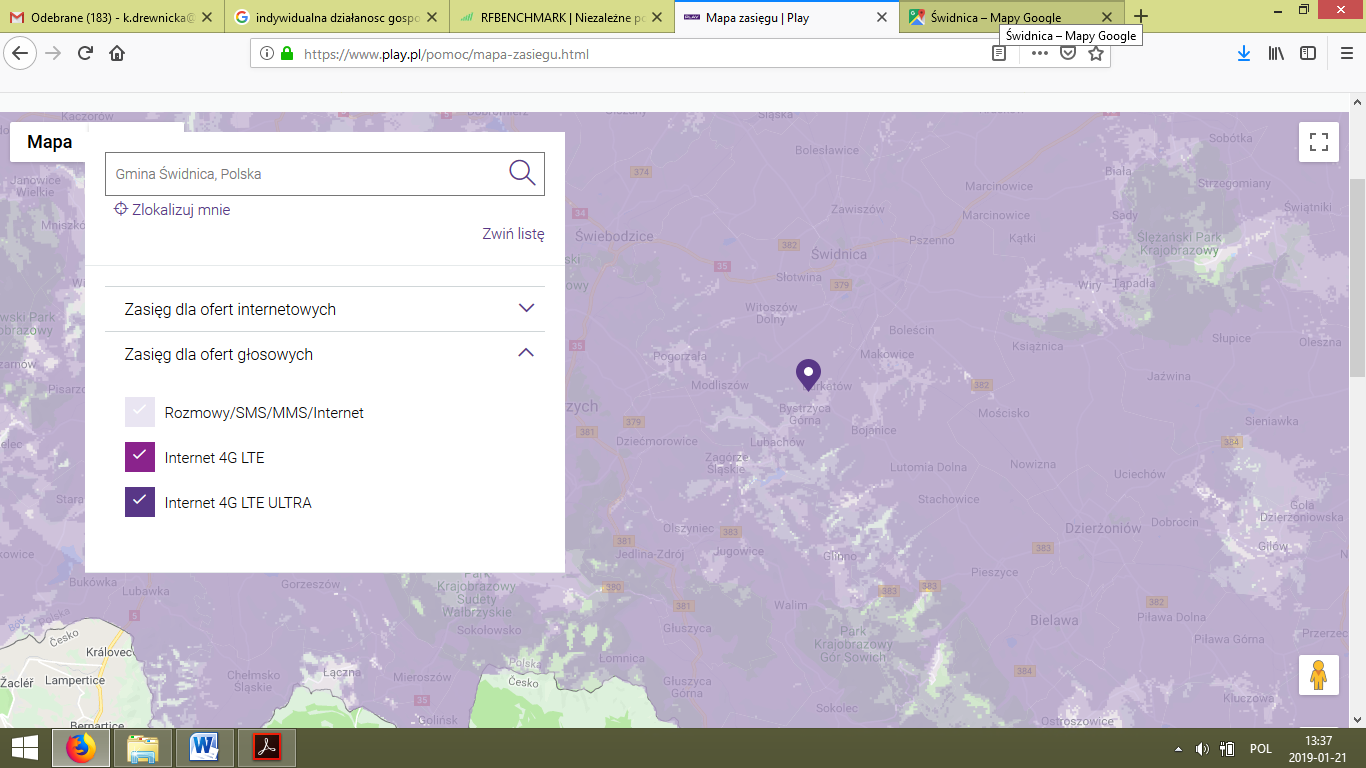 Źródło: https://www.play.pl, stan na 21.01.2019 r. Schemat 7. Orientacyjny zasięg dla ofert internetowych dla przykładowej sieci komórkowej [2019].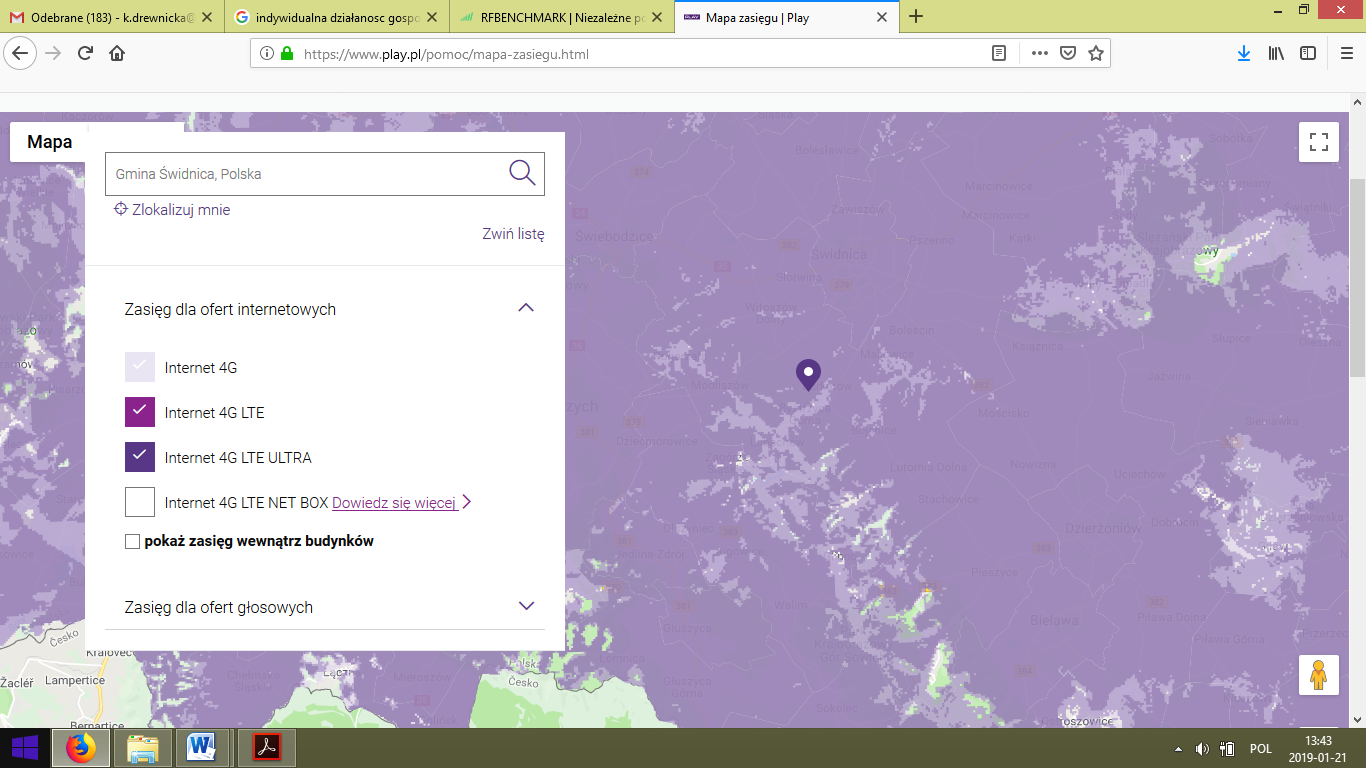 Zasięg wewnątrz budynków: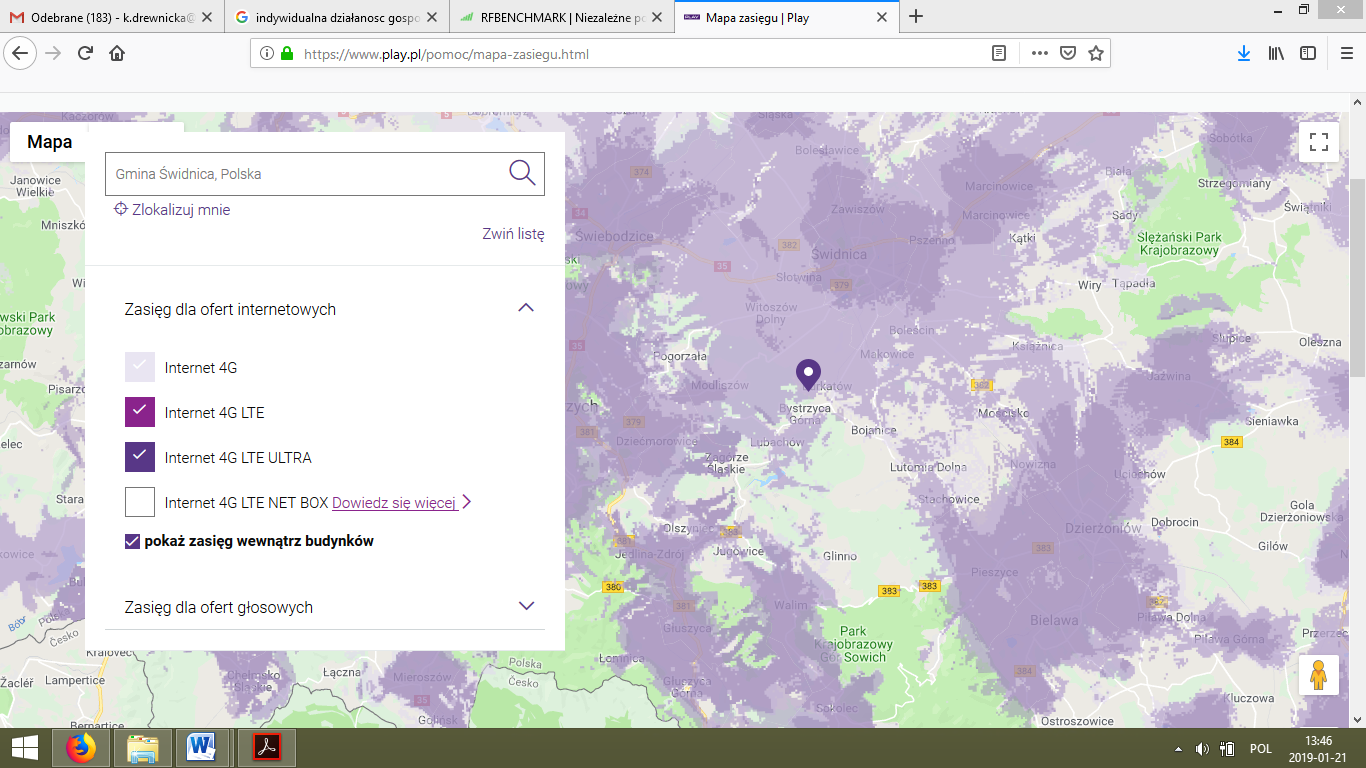 Źródło: https://www.play.pl, stan na 21.01.2019 r.TABELA 56. Wydatki na gospodarkę komunalną i ochronę środowiska (dział 900) [2012-2019].Źródło: opracowanie własne na podstawie danych GUS.DokumentyInwestycje i działania 2019W zakresie infrastruktury technicznej w gminie w 2019 roku zrealizowane zostały m.in. następujące inwestycje i działania:TABELA 57. Najważniejsze inwestycje w zakresie infrastruktury technicznej zrealizowane w 2019 roku.TABELA 58. Najważniejsze działania w zakresie infrastruktury technicznej zrealizowane w 2019 roku.PLANOWANIE PRZESTRZENNEPlanowanie miejscoweNa obszarze gminy Świdnica obowiązuje Studium uwarunkowań i kierunków zagospodarowania przestrzennego gminy Świdnica przyjęte uchwałą nr XI/65/2015 Rady Gminy Świdnica z dnia 18 czerwca 2015 roku w sprawie uchwalenia Studium uwarunkowań i kierunków zagospodarowania przestrzennego Gminy Świdnica – edycja 2015. W 2019 roku rozpoczęto procedurę zmiany Studium uwarunkowań i kierunków zagospodarowania przestrzennego. W 2019 roku przyjętych zostało 14 planów miejscowych oraz przystąpiono do 7 zmian prawa miejscowego dla kolejnych terenów. TABELA 59. Miejscowe plany zagospodarowania przestrzennego [2012-2019].Źródło: opracowanie własne na podstawie danych GUS.DokumentyTABELA 60. Wykaz obowiązujących MPZP na terenie gminy [2019].Źródło: opracowanie własne na podstawie danych Urzędu Gminy ŚwidnicaNowe budownictwo  mieszkaniowe w Pszennie i Witoszowie Dolnym – widok z lotu ptaka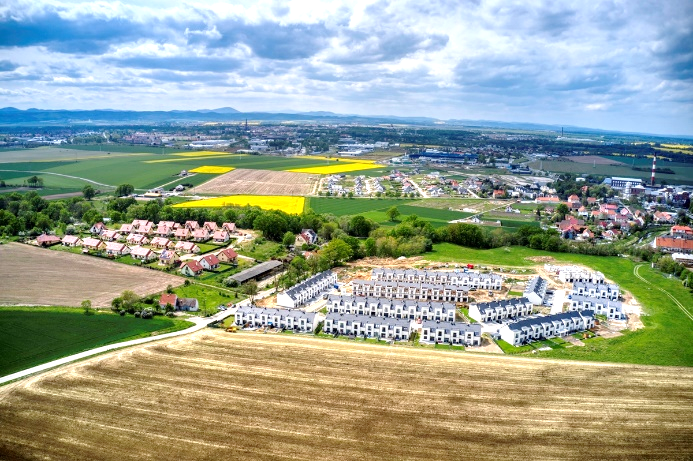 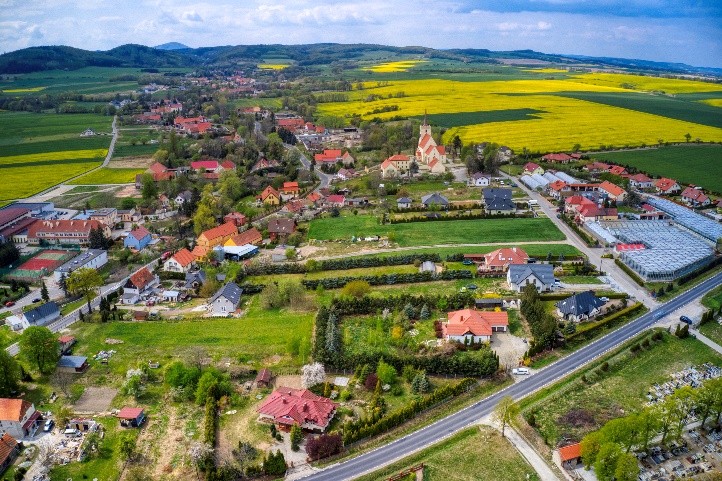 Decyzje administracyjne Zwiększenie powierzchni gminy objętej miejscowymi planami zagospodarowania przestrzennego pozwoliło na zmniejszenie liczby wydawanych decyzji o warunkach zabudowy i zagospodarowania terenu na podstawie ustawy z dnia 27 marca 2003 roku o planowaniu i zagospodarowaniu przestrzennym o blisko 83 % ogółem  z 23 w 2013 roku do 4 w 2019 roku. Wśród ww. decyzji dominowały WZ dotyczące zabudowy mieszkaniowej. TABELA 61. Wydane decyzje o warunkach zabudowy i zagospodarowania terenu na podstawie ustawy z dnia 27 marca 2003 r. o planowaniu i zagospodarowaniu przestrzennym [2012-2019].Źródło: opracowanie własne na podstawie danych GUS.Inwestycje i działania 2019W zakresie planowania przestrzennego i rewitalizacji w gminie w 2019 roku zrealizowane zostały m.in. następujące działania:TABELA 62. Najważniejsze działania w zakresie planowania przestrzennego zrealizowane w 2019 roku.Źródło: opracowanie własne na podstawie danych Urzędu Gminy ŚwidnicaNowe budownictwo  mieszkaniowe w Boleścinie i Burkatowie – widok z lotu ptaka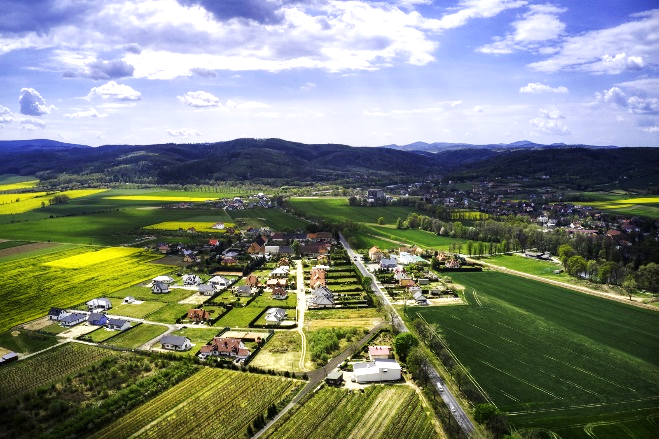 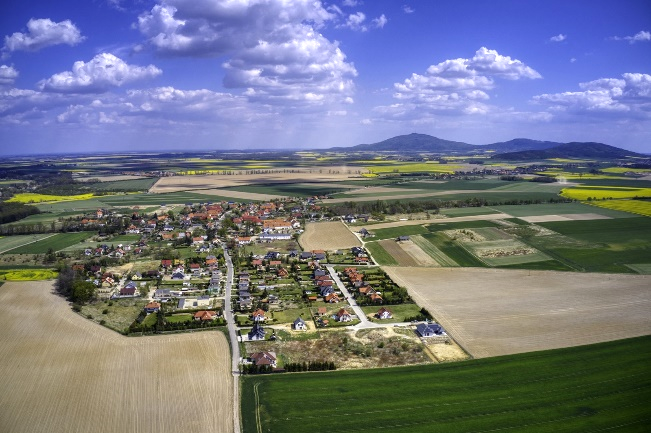 WSPÓŁPRACA WEWNĘTRZNA I ZEWNĘTRZNA Współpraca wewnętrznaOrganizacje pozarządowe (NGO) działają na rzecz wybranego interesu i nie kierując się osiągnięciem zysku, stanowią one ponadto znaczny potencjał społeczny. Tworzone są przez ludzi autentycznie zaangażowanych w problemy społeczne i zainteresowanych działaniami na rzecz mieszkańców gminy Świdnica. Priorytetem gminy Świdnica jest jak najlepsze zaspokajanie zbiorowych potrzeb wspólnoty, którą tworzą jej mieszkańcy, a aktywna współpraca z organizacjami pozarządowymi i liderami środowisk lokalnych, jest jednym z elementów efektywnego kierowania jej rozwojem. W ramach współpracy z NGO w ubiegłych latach zrealizowane zostały m.in. następujące projekty: Rok 2018:Na podstawie art. 11 ust. 1 i 2 i art. 13 ustawy z dnia 24 kwietnia 2003 r. o działalności pożytku publicznego i o wolontariacie (Dz. U. z 2018 r. poz. 450 z późn.zm.) oraz Uchwały nr L/449/2017 Rady Gminy Świdnica z dnia  23 listopada 2017 roku  w sprawie przyjęcia „Programu współpracy Gminy Świdnica z organizacjami pozarządowymi oraz podmiotami, o których mowa w art. 3 ust. 3 ustawy z dnia 24 kwietnia 2003 r.  o działalności pożytku publicznego  i o wolontariacie na 2018 rok”, Wójt Gminy Świdnica ogłaszał otwarty konkurs ofert na wsparcie realizacji zadań gminy w zakresie kultury, sztuki   i edukacji:„100 lat Polsko!” - realizowane przez Stowarzyszenie Przyjaciół Komorowa  „Dwa Dęby”.„Bystrzyca Górna Moja Mała-Wielka Ojczyzna” - realizowane przez Stowarzyszenie Przyjaciół Bystrzycy Górnej  „Trzy Sosny”.„Patriotyzm oznacza umiłowanie tego co ojczyste” - realizowane przez Stowarzyszenie Na Rzecz Rozwoju i Promocji Wsi Grodziszcze „Sztafeta Pokoleń”.Rok 2019:Na podstawie art. 11 ust. 1 i 2 i art. 13 ustawy z dnia 24 kwietnia 2003 r. o działalności pożytku publicznego i o wolontariacie (Dz.. U. z 2018 r. poz. 450 z późn.zm.) Wójt Gminy Świdnica ogłaszał otwarty konkurs ofert na wsparcie realizacji zadań gminy w zakresie wyłapywania i opieki nad bezpańskimi psami.Wyłapywanie bezpańskich psów, transport psów do schroniska, opieka nad bezpańskimi psami w schronisku – realizowane przez Fundację „Mam Pomysł”. TABELA 63. Wykaz dotacji udzielonych organizacjom pozarządowym w 2019 roku.Źródło: Urząd Gminy Świdnica.Od 1 kwietnia 2016 roku gmina Świdnica wita nowo narodzonych mieszkańców gminy pakietem powitalnym, w ramach akcji Największy Skarb Gminy to Ty. Do chwili obecnej listy gratulacyjne i środki pielęgnacyjne powędrowały do ponad 668 noworodków, a ich łączna wartość to 62 tys. zł. Od 2019 roku oprócz listu gratulacyjnego, środków pielęgnacyjnych  pakiet powitalny poszerzony został o poradnik pediatryczny dla rodziców noworodka. Ponadto każdą parę bliźniąt urodzonych i zameldowanych w gminie Świdnica w 2019 roku witamy kwotą  1000 zł. Od 2016 roku każdy 18-latek wraz z osiągnięciem pełnoletniości otrzymuje od Wójta Gminy Świdnica list gratulacyjny.  Współpraca zewnętrznaGmina Świdnica współpracuje z sąsiadującymi samorządami subregionu wałbrzyskiego i jeleniogórskiego w ramach realizacji Strategii rozwoju społeczno-gospodarczego południowej i zachodniej części Dolnego Śląska, zwanej „Strategia Rozwoju Sudety 2030”. Współpraca zewnętrzna prowadzona jest także w ramach Aglomeracji Wałbrzyskiej (AW) którą tworzą 22 dolnośląskie gminy: w tym gmina wiejska Świdnica, zlokalizowane w południowej części województwa dolnośląskiego, które należą do czterech powiatów (wałbrzyskiego, kamiennogórskiego, świdnickiego oraz kłodzkiego). Liderem Aglomeracji Wałbrzyskiej jest Gmina Wałbrzych. Pod względem powierzchni (1748 km2) Aglomeracja Wałbrzyska stanowi ponad 9% obszaru województwa dolnośląskiego. Około 18,3% powierzchni Aglomeracji stanowią obszary miejskie. Dla porównania: wskaźnik ten dla Dolnego Śląska wynosi 11%.Do największych pod względem powierzchni gmin w Aglomeracji Wałbrzyskiej należą: gmina wiejska Kamienna Góra, gmina wiejska Nowa Ruda, Strzegom, gmina wiejska Świdnica oraz Lubawka. Ich łączna powierzchnia stanowi ok. 49% powierzchni Aglomeracji. Ludność Aglomeracji wynosi 412 379 osób. Gminy Aglomeracji Wałbrzyskiej współpracują na wielu płaszczyznach, szczególnie w dziedzinie: komunikacji 
i transportu, środowiska, turystyki, edukacji, polityki społecznej oraz infrastruktury.Gminy zrzeszone w ramach AW raz w miesiącu emitują biuletyn informacyjny Życie Aglomeracji Wałbrzyskiej, promując wzajemne wydarzenia kulturalno-sportowe oraz prezentują realizowane inwestycje. SCHEMAT  8.  Mapa Aglomeracji Wałbrzyskiej 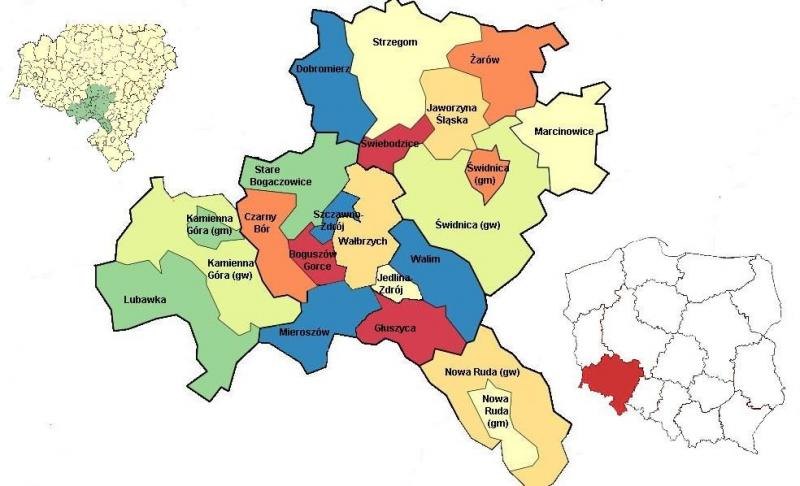 Źródło: www.um.walbrzych.pl/pl/news/aglomeracja-walbrzyskaSieć partnerskich kontaktów między różnymi jednostkami samorządu terytorialnego i regionami w Europie liczy ponad 
20 000 umów. W tym gronie jest gmina Świdnica, współpracująca obecnie z 4 europejskimi miastami. 
Z Lampertheim (Niemcy), Maldegem (Belgia), Adrią (Włochy)  Ermont (Francja) oraz  polską gminą Żukowo (pow. kartuski, woj. pomorskie). W 2019 roku gmina Świdnica była gospodarzem Europejskiego Spotkania Miast Partnerskich. Współpraca ta pozytywnie wpływa na wspólną integrację mieszkańców partnerskich miast i gmin. W ciągu kilkunastoletniej współpracy i funkcjonowania umów partnerskich rozwinęły się bardzo różnorodne formy kontaktów począwszy od wymiany młodzieży, zespołów sportowych i kulturalnych aż do współpracy gospodarczej. Gmina Świdnica posiada podpisane umowy partnerskie z następującymi jednostkami.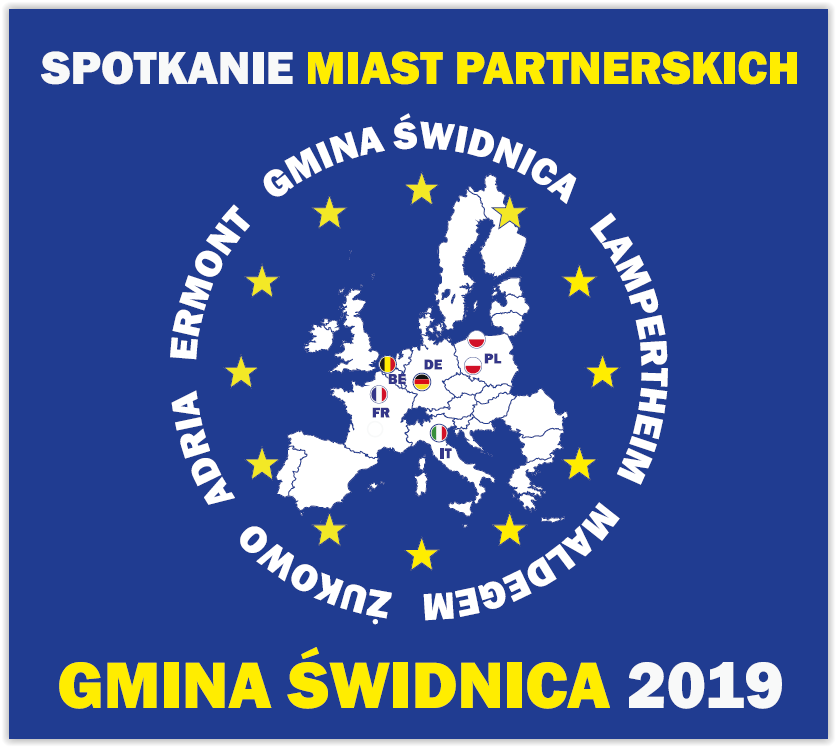 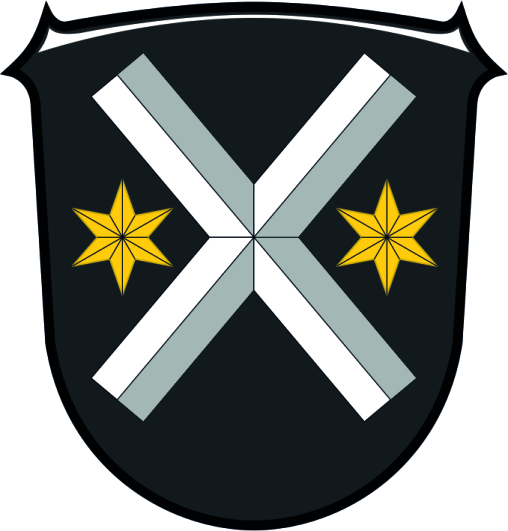 Lampertheim – (rok rozpoczęcia współpracy 2006) miasto w Niemczech, w kraju związkowym Hesja, w rejencja Darmstadt, w powiecie Bergstraße. Pierwsze miasto partnerskie gminy Świdnica. Maldegem  (rok rozpoczęcia współpracy 2010) miasto w belgijskiej prowincji Flandrii Wschodniej. 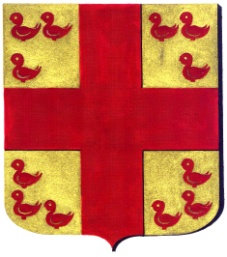 Adria  (rok rozpoczęcia współpracy 2015) miasto we Włoszech w Wenecji Euganejskiej, między dolnym Padem i Adygą, starożytny ważny port morski Etrusków, obecnie położony 25 kilometrów od Morza Adriatyckiego. 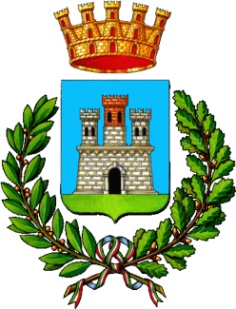 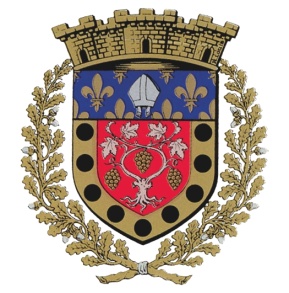 Ermont – (rok rozpoczęcia współpracy 2017) miasto w regionie Île-de-France, w departamencie Dolina Oise, położone 22 km od stolicy Francji Paryża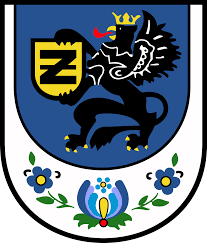 Żukowo   (rok rozpoczęcia współpracy 2014) gmina miejsko-wiejska położona w województwie pomorskim, w powiecie kartuskim, należąca do Aglomeracji Gdańskiej. W ramach wymiany młodzieży miast partnerskich w czerwcu 2019 r. uczniowie ze Szkoły Podstawowej w Pszennie wraz z młodzieżą z Alfred-Delp-Schule w Lampertheim odbyli tygodniowe spotkanie Szkolnym Schronisku Młodzieżowym w Lubachowie. Na uwagę zasługuje fakt, że na przestrzeni kilkunastu lat młodzież z gminy Świdnica uczestniczyła w ponad 14 spotkaniach, a ostatnie trzy miały miejsce w 2018 i 2019 roku pomiędzy młodzieżą ze SP im. Mikołaja Kopernika w Pszennie i uczniami ze Szkoły A. Delpa w Lampertheim (Niemcy).
Spotkanie młodzieży z Polski i Niemiec w SSM w Lubachowie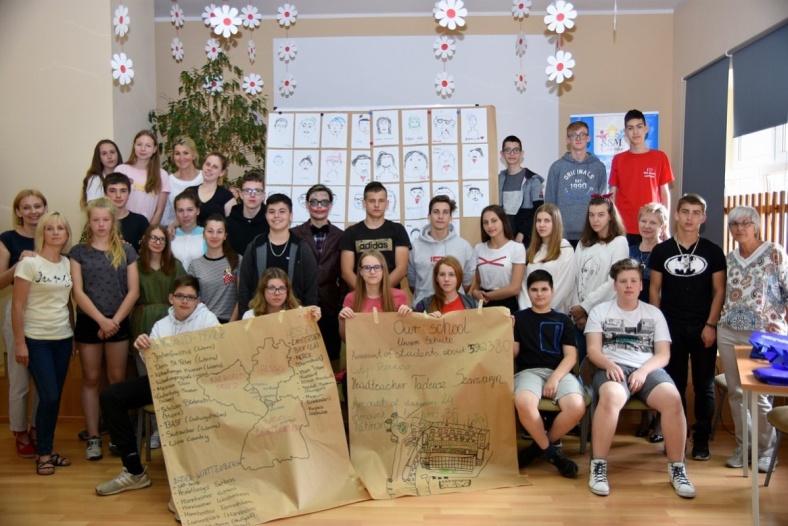 We wrześniu 2019 r. w Krzyżowej odbyło się Europejskie Spotkanie Miast Partnerskich. Gospodarzem tego wydarzenia była gmina Świdnica, a na spotkanie przybyły delegacje oficjalne i nieoficjalne z wszystkich miast partnerskich: Niemiec, Belgii, Francji, Włoch oraz z polskiej gminy Żukowo. Gminę Świdnica odwiedziło łącznie 96 osób. Nieodzownym elementem europejskich spotkań jest także poznawanie dziedzictwa kulturowego poszczególnych regionów. Przez 3 dni goście z Lampertheim, Maldegem, Adrii, Ermont oraz Żukowa poznawali kulturę, zwyczaje, a także zabytki gminy Świdnica i Dolnego Śląska. Była również okazja do wzajemnych rozmów 
z przedstawicielami organizacji pozarządowych, kół gospodyń, klubów seniora, straży pożarnych, którzy włączyli się  w organizacje tego wydarzenia. Na wniosek gminy Świdnica burmistrzowie miast partnerskich przyjęli deklarację o wspieraniu międzynarodowych projektów dedykowanych młodzieży  i finansowaniu ich  z budżetów poszczególnych gmin.  W dotychczasowej historii współpracy gminy Świdnica, Europejskie Spotkania Miast Partnerskich obyły się już  w: Lampertheim, Maldegem, Adrii, Ermont,  a w 2019 r. w gminie Świdnica. Kolejne planowane jest w belgijskim mieście Maldegem w 2021 r.                            Europejskie Spotkanie Miast Partnerskich 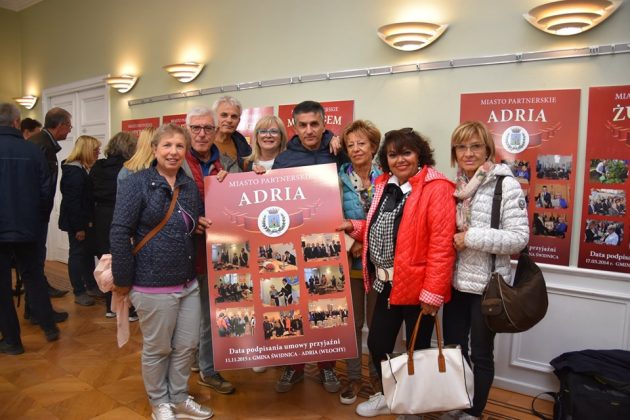 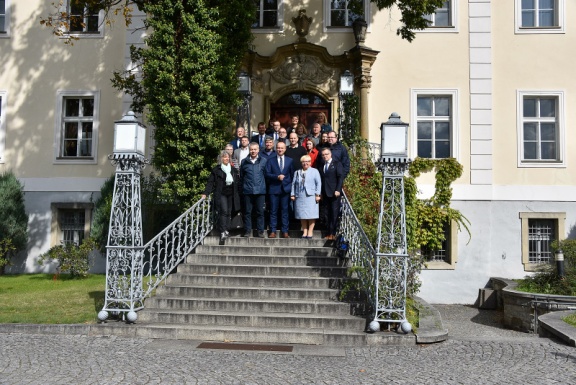 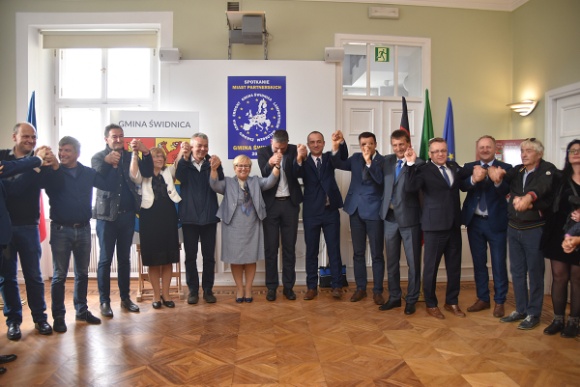 DokumentyGOSPODARKA FINANSOWA I WARTOŚĆ MIENIABudżet gminyDochody ogółem gminy Świdnica zwiększają się z roku na rok. W 2018 roku osiągnęły poziom około 84 mln zł, co było wynikiem blisko o połowę wyższym (65,1%) niż w 2012 roku (50,8 mln zł), natomiast w stosunku do 2017 roku wzrosły o 13,6%. W przeliczeniu na 1 mieszkańca w gminie dochody ogółem wynosiły 4 901,58 zł, co było wynikiem nieznacznie wyższym niż przeciętnie w gminach powiatu świdnickiego (4 744,32 zł) i w kraju
 (4 702,47 zł) oraz porównywalnym w regionie (4 904,58 zł). Dochody własne gminy stanowiły w 2018 roku aż 54% dochodów ogółem (48 mln zł), a ich wartość od 2012 roku również wzrosła blisko o połowę (78%). W przeliczeniu na 1 mieszkańca gmina, z wynikiem wynoszącym 2 139,96 zł, klasyfikowała się nieznacznie powyżej średniej w kraju (2 034,35 zł), jednak poniżej przeciętnych wartości osiąganych w gminach w powiecie świdnickim (2 555,79 zł) i regionie (2 549,19 zł). Największy dochód w 2018 roku przyniosły gminie udziały w podatkach stanowiących dochody budżetu państwa (16,7 mln zł), w tym 16,5 mln zł stanowił podatek dochodowy od osób fizycznych. Znaczący wpływ w kwocie 10 mln zł pochodził z podatku od nieruchomości. Od 2012 roku odnotowano stały wzrost dochodów z tytułu podatku: dochodowego od osób fizycznych (215%), od środków transportowych (29,6%), nieruchomości (44,2%), leśnego (98,9%). oraz podatku od działalności gospodarczej osób fizycznych, opłacany w formie karty podatkowej (34,2%). Zmniejszenie wpływów nastąpiło natomiast z tytułu: opłaty eksploatacyjnej (-63,36%), podatku rolnego (-9,5%) W 2018 roku wydatki ogółem wyniosły w gminie 96 mln zł, co było wynikiem wyższym o 95,2% niż w 2012 roku (około 46,6 mln zł ) i o 20% w porównaniu do 2017 roku. W przeliczeniu na 1 mieszkańca, wydatki w kwocie 5 574,45 zł, były wyższe niż przeciętnie w powiecie świdnickim (5 218,77 zł), województwie dolnośląskim (5 249,30 zł) i kraju (4 923,50 zł). Znaczącą kwotę 31,9 mln zł pochłonęły wydatki majątkowe, które były najwyższe w całym analizowanym okresie, a ich udział w ogóle wydatków wynosił aż 33,3%. Pozostałą część w kwocie 63,7 mln zł obejmowały wydatki bieżące. W 2018 roku wynik budżetu kształtował się na poziomie -11 536 257,61 (-673 zł na mieszkańca), natomiast dług publiczny wynosił 38 691 580 zł, czyli 2 257 zł na mieszkańca, a relacja wykonywanych dochodów do łącznej kwoty długu wynosiła 46%.WYKRES 20. Dochody ogółem (A)  i własne na 1 mieszkańca  (B)[2017-2018].(A) (B)   TABELA 64. Dochody [2012-2019].Źródło: opracowanie własne na podstawie danych GUS i Urzędu Gminy w Świdnicy.TABELA 65. Dochody własne [2012-2019].Źródło: opracowanie własne na podstawie danych GUS i Urzędu Gminy w Świdnicy.TABELA 66. Wydatki [2012-2019].Źródło: opracowanie własne na podstawie danych Urzędu Gminy Świdnica. W wyniku zmian dokonanych w budżecie w 2019 roku plan dochodów wynosił 89 923 575,52 zł natomiast plan wydatków 93 952 179,52 zł. Deficyt budżetu gminy na 2019 rok po zmianach zaplanowano w wysokości 
4 028 604,00 zł. Jako źródło pokrycia deficytu zaplanowano przychody z emisji papierów wartościowych w kwocie 3 764 972 złi wolnych środków w kwocie  263 632 zł. Rok 2019 zamknął się deficytem budżetu w kwocie 1 757 250,15 zł. W 2019 roku przychody w kwocie 7 375 402,21 zł stanowiły: wyemitowane obligacje komunalne w kwocie
7 000 000 zł i wolne środki w kwocie 375 402,21 zł za 2018 rok. Na spłatę zobowiązań wydatkowano kwotę 
3 791 580 zł, w tym: 291 580 zł z tytułu zaciągniętej pożyczki oraz 3 500 000 zł z tytułu wykupu wyemitowanych obligacji komunalnych w PKO BP SA. Zadłużenie gminy na dzień  31 grudnia 2019 roku wynosiło 48,96% w stosunku do zrealizowanych dochodów i było wyższe o 2,96% od zadłużenia według stanu na dzień 31 grudnia 2018 roku. Wskaźnik obsługi długu za 2019 rok wynosi 5,84% (tj. kwota spłaty zobowiązań z tytułu pożyczki, emisji obligacji tj. 3 791 580 zł wraz z odsetkami tj. 1 206 989,05 zł w stosunku do wykonanych dochodów). Obsługa długu gminy przebiegała w sposób prawidłowy, czyli kapitał i odsetki spłacane były terminowo. Płynność finansowa gminy została zachowana. Wypracowany wskaźnik nadwyżki operacyjnej za 2019 roku do wykonanych dochodów wyniósł 8,6%. Nadwyżka operacyjna stanowi kwotę 7 362 588,24 zł i jest wyższa od planowanej nadwyżki o 1 473 294,24 zł. W 2019 roku zrealizowano 95,2% zaplanowanych dochodów na łączną kwotę 85 584 215,59 zł, w tym: dochody bieżące 80 352 646,40 zł, dochody majątkowe 5 231 569,19 zł. Wykonanie dochodów ogółem było wyższe o 1 546 572,37 zł, tj. o 1,8% niż w analogicznym okresie poprzedniego roku, przede wszystkim ze względu na wyższe wpływy z tytułu dotacji na świadczenia wychowawcze, udziałów gminy w podatku dochodowym, subwencji ogólnej, sprzedaży mienia oraz pozyskanych środków z Krajowego Ośrodka Wsparcia Rolnictwa. Struktura uzyskanych dochodów według źródeł uzyskania przedstawiała się następująco: dochody własne –  45 668 007 121,13 zł (53,4%), subwencja ogólna –  16 553 606,00 zł (19,3%) oraz dotacje celowe z budżetu państwa –  23 362 602,46 zł (27,3%). W 2019 roku dochody własne zrealizowano w kwocie 45 668 007,13 zł. Były one niższe o 5,4% niż w analogicznym okresie poprzedniego roku, tj. o kwotę 2 608 113,92 zł. Dochody bieżące stanowiły kwotę 40 755 126,04 zł, natomiast kwotę 4 912 881,09 zł stanowiły dochody majątkowe. W 2019 roku roczny plan wydatków został zrealizowany w 93%, co daje kwotę 87 341 465,74 zł, w tym wydatki majątkowe w kwocie 14 351 407,58 zł. W porównaniu do pierwotnego planu wydatków na 2019 rok, uchwalonego w uchwale budżetowej z 28 grudnia 2018 r., wydatki wykonano w 104%. W trakcie roku budżetowego planowane wydatki ogółem zwiększono o 11,9% czyli o 9 976 470,02 zł, natomiast planowane wydatki na inwestycje gminne zmniejszono o 0,3%, czyli o 49 647 zł.TABELA 67. Realizacja budżetu [2019].                               Źródło: Zarządzenie Nr 56/2020 Wójta Gminy Świdnica z dnia 25 marca 2020 r.TABELA 68. Realizacja wydatków budżetowych wg działów klasyfikacji budżetowej [2019].Źródło: Zarządzenie Nr 56/2020 Wójta Gminy Świdnica z dnia 25 marca 2020 r.W 2019 roku na wydatki majątkowe przeznaczono środki w kwocie 14 351 407,58 zł, w tym: na zadania inwestycyjne: 11 764 051,09 zł; na zakupy inwestycyjne: 588 100 zł; na dotację celową dla Powiatu na inwestycje drogowe: 601 757,09 zł; na dotację celową dla GOKS i R-u na dostosowanie obiektu świetlicy wiejskiej w Pszennie do prowadzenia nowych form działalności kulturalnej: 99 999,60 zł na dotację celową dla GOKS i R-u na budowę przyłącza kanalizacji sanitarnej i posadowienie zbiornika bezodpływowego: 95 000 zł na dotację celową dla GOKS i R-u na doposażenie i modernizacje placów zabaw, świetlic oraz obiektów sportowych w ramach Funduszu Sołeckiego: 51 500 zł; na podwyższenie kapitału w spółce komunalnej pn. Świdnickie Gminne Przedsiębiorstwo Komunalne Sp. z o.o.”: 700 000 zł oraz na dofinansowanie budowy przydomowych oczyszczalni ścieków: 119 260,98 zł. Wartość rozpoczętych inwestycji według stanu na dzień 31.12.2018 roku wyniosła 4 534 760,70 zł. Wartość inwestycji według stanu na dzień 31.12.2019 r. wynosi 3 575 434,39 zł. Płynność finansowa gminy została zachowana. Wypracowany wskaźnik nadwyżki operacyjnej za 2019 rok do wykonanych dochodów wyniósł 8,6%. Nadwyżka operacyjna w kwocie 7 362 588,24 zł była wyższa od planowanej nadwyżki o 1 473 294,24 zł. W 2019 roku Gmina Świdnica nie udzielała nikomu żadnych poręczeń ani gwarancji.TABELA 69. Realizacja wydatków majątkowych [2019 ].Źródło: Zarządzenie 56/2020 Wójta Gminy Świdnica z dnia 25 marca 2020 r. Biblioteki. Na początek 2019 roku stan środków pieniężnych wynosił 6 858,30 zł, a stan zobowiązań 687,91 zł. Na koniec okresu sprawozdawczego stan zobowiązań wynosił 7.332,04 zł, a stan należności 0,00 zł, natomiast stan środków na koniec okresu sprawozdawczego 6 858,30 zł. Zobowiązania i należności wymagalne w 2019 roku nie wystąpiły.TABELA 70. Biblioteki  sprawozdanie finansowe za 2019 rok.Źródło: Zarządzenie Nr 56/2020 Wójta Gminy Świdnica z dnia 25 marca 2020 r. . Gminny Ośrodek Kultury Sportu i Rekreacji w Świdnicy. Stan środków pieniężnych na 31.12.2018 roku wynosił 7 990,79 zł, stan środków obrotowych na koniec okresu sprawozdawczego 10 624,91 zł. Według stanu na 31.12.2019 roku rozrachunki z tytułu należności w kwocie 54 210,41 zł wynikały ze: zwrotu podatku VAT 27 099 zł) oraz najmu w kwocie 27 111,41 zł, w tym wymagalne w kwocie 12 381,74 zł. Rozrachunki z tytułu zobowiązań niewymagalnych w kwocie 123 381,74 zł stanowiły: zobowiązania z tytułu dostaw i usług 
53 294,11 zł, zobowiązania z tytułu ZUS 56 652,63 zł, zobowiązania z tytułu US (PIT-4) 13 435,00 zł. Według stanu na dzień 31.12.2019 roku zobowiązania wymagalne nie wystąpiły.TABELA 71. GOKSiR  sprawozdanie finansowe za 2019 rok.Ustalenie stanu środków pieniężnych  na dzień 31.12.2019 r.Źródło: Zarządzenie Nr 56/2020 Wójta Gminy Świdnica z dnia 25 marca 2020 r. Budżet partycypacyjnyGmina Świdnica nie realizuje działań w ramach budżetu obywatelskiego, budżet partycypacyjny jest natomiast wykonywany w ramach funduszu sołeckiego, a przeznaczane na niego środki zwiększane są z roku na rok. W 2019 roku na zadania realizowane w ramach funduszu wydatkowane zostało ponad 784,9 tys. zł, czyli o 64% więcej niż w 2012 roku i o blisko 11% więcej niż w 2018 roku. Wykaz zadań zrealizowanych w ramach funduszu w 2019 roku, w podziale na sołectwa, przedstawia tabela poniżej.TABELA 72. Realizacja funduszu sołeckiego [2012-2019].Źródło: Urząd Gminy Świdnica.TABELA 73. Zestawienie zadań Funduszu Sołeckiego [2019].	Źródło: opracowanie własne na podstawie danych działu Budżetu i Finansów Urzędu Gminy ŚwidnicaStan mieniaMienie komunalne gminy Świdnica zgodnie ze stanem z 31 grudnia 2019 roku obejmowało: ogółem 855,66 ha gruntów o wartości 16,75 mln zł, w tym: 286,64 ha użytków rolnych o wartości 5,54 mln zł, tereny mieszkaniowe i przemysłowe o powierzchni 45,38 ha i wartości 976,77 tys. zł oraz 523,64 ha terenów innych o wartości 10,23 mln zł.TABELA 74.  Informacja o ilości i wartości gruntów wg stanu na dzień 31.12 [2019].Źródło: Informacja o stanie mienia Gminy Świdnica, marzec 2020. W 2019 roku środki w kwocie 14 351 407,58 zł przeznaczono na wydatki majątkowe, w tym: na zadania inwestycyjne- 11 764 051,09 zł; na zakupy inwestycyjne- 588 100 zł; na dotację celową dla Powiatu na inwestycje drogowe – 601 757,09 zł, na dotację celową dla GOKSiR-u na dostosowanie obiektu świetlicy wiejskiej w Pszennie do prowadzenia nowych form działalności kulturalnej – 99 999,60 zł, na dotację celową dla GOKSiR-u na budowę przyłącza kanalizacji sanitarnej i posadowienie zbiornika  bezodpływowego – 95 000 zł, na dotację celową dla GOKSiR-u na doposażenie i modernizacje placów zabaw, świetlic oraz obiektów sportowych w ramach Funduszu Sołeckiego – 51 500 zł; na podwyższenie kapitału w spółce komunalnej pn. Świdnickie Gminne Przedsiębiorstwo Komunalne Sp. z o.o.” - 700 000 zł; na dofinansowanie budowy przydomowych oczyszczalni ścieków – 119 260,98 zł; na dofinansowanie urządzeń służących do podnoszenia ciśnienia na przyłączach kanalizacji sanitarnej w m. Wilków - 49 610,77 zł, na dofinansowanie wymiany kotłów c.o. na ekologiczne – 277 128,05 zł oraz na dofinansowanie zakupu dla Policji w Świdnicy urządzenia do badania zawartości narkotyków w organizmie – 5 000 zł.Wartość rozpoczętych inwestycji według stanu na dzień 31.12.2018 roku wyniosła 4 534 760,70 zł. W 2019 r. poniesione zostały koszty w kwocie 11 778 770,54 zł, a rozliczone na majątek zadania i zakupy inwestycyjne 
w kwocie 12 738 096,85 zł. Wartość środków trwałych w budowie według stanu na dzień 31.12.2019 r. wynosi 3 575 434,39 zł.W Gminie Świdnica w 2019 r majątek zwiększył się o 11 971 372,26 zł w stosunku do roku poprzedniego i wynosi 172 063 051,15 zł. W trakcie roku budżetowego z Urzędu Gminy Świdnica przekazano jednostkom organizacyjnym Gminy Świdnica składniki majątkowe o wartości 214 352,88 zł.Wartość środków trwałych  na dzień 31.12.2019 roku wg grup Klasyfikacji Środków Trwałych (zgodnie 
z ewidencją księgową) prezentuje poniższa tabela:TABELA 75. Wartość środków trwałych wg grup Klasyfikacji Środków Trwałych (zgodnie z ewidencją księgową) na dzień 31.12 [2019].Źródło: Informacja o stanie mienia Gminy Świdnica, marzec 2019. Na dzień 31 grudnia 2019 roku Gmina Świdnica posiadała udziały o wartości 5 556 700,17 zł w następujących spółkach:Miejskie Przedsiębiorstwo Komunikacji sp. z o.o.: 578 900,00 zł (tj. 5 789 udziałów o wartości nominalnej 100 zł, udział w ogólnej wartości kapitału wynosi 18,28%),Świdnickie Gminne Przedsiębiorstwo Komunalna sp. z o.o.: 4 745 500.00 zł (tj. 47 455 udziałów o wartości nominalnej 100 zł, udział w ogólnej wartości kapitału 100%) i kapitał zapasowy w kwocie 300,17 zł,Przedsiębiorstwo Utylizacji Odpadów: 232 000,00 zł (tj. 232 udziały o wartości nominalnej 1 000 zł. udział w ogólnej wartości kapitału wynosi 4,64%).TABELA 76. Informacja o stanie mienia komunalnego stan na 31.12 [2019].Źródło: Informacja o stanie mienia komunalnego Gminy Świdnica, marzec 2019 r. SPIS TABELTABELA 1. Wykaz miejscowości i liczba stałych mieszkańców [2012-2019] –str. 6TABELA 2. Wykaz podjętych uchwał Rady Gminy Świdnica w 2019 r.- str.11TABELA 3. Realizacji programu ograniczania niskiej emisji [2018-2019] - str. 21TABELA 4. Najważniejsze inwestycje w zakresie ochrony środowiska zrealizowane w 2019 roku - str. 22TABELA 5. Najważniejsze działania w zakresie edukacji ekologicznej zrealizowane w 2019 roku - str. 24TABELA 6. Liczba mieszkańców: pobyt stały i czasowy [2012-2019] - str. 25TABELA  7. Zmiana liczby stałych mieszkańców gminy na przestrzeni 10 i 20 lat [1999-2019] - str. 26TABELA 8. Liczba urodzeń i zgonów w latach [2007-2019] - str. 26TABELA 9. Udział ludności wg ekonomicznych grup wieku w % ludności ogółem [2018, 2019, prognoza 2030] - str. 27TABELA 104. Komunalne zasoby mieszkaniowe [2012-2019] - str. 28TABELA 11. Wydatki na gospodarkę mieszkaniową (dział 700) [2012-2019] - str. 28TABELA 12. Najważniejsze inwestycje w zakresie mieszkalnictwa, w tym komunalnego, zrealizowane 
w 2019 roku - str. 29TABELA 13. Liczba zarejestrowanych bezrobotnych [2012-2019] - str. 30TABELA 14. Podmioty gospodarki narodowej wpisane do rejestru REGON [2012-2019] - str. 31TABELA 15. Struktura branżowa podmiotów gospodarczych zarejestrowanych w rejestrze REGON [2018-2019] - str. 32TABELA 16. Podmioty gospodarcze wg klas wielkości [2012-2019] - str. 33TABELA 17. Osoby fizyczne prowadzące działalność gospodarczą [2012-2019] - str. 34TABELA 18. Wyniki egzaminów klas ósmych w roku szk. 2018/19- str. 37TABELA 19. Wyniki egzaminów klas gimnazjalnych w roku szkolnym 2018/19 - str. 38TABELA 20 Najważniejsze inwestycje w zakresie edukacji i wychowania zrealizowane w 2019 roku - str. 43TABELA 21. Imprezy kulturalne zorganizowane na terenie gminy [2012-219]- str. 45TABELA 22. Wydatki na kulturę i ochronę dziedzictwa (dział 921) [2012-2019] - str. 49TABELA 23. Najważniejsze inwestycje w zakresie kultury i ochrony dziedzictwa narodowego zrealizowane w 2019 r.- str. 50TABELA 24. Najważniejsze działania w zakresie kultury i ochrony dziedzictwa narodowego zrealizowane w 2019 roku.- str.50TABELA 25. Liczba turystów ogółem i zagranicznych [2012-2018] - str. 52TABELA 26. Wykaz obiektów sportowych na terenie gminy [2019] - str. 54TABELA 17. Imprezy sportowe i rekreacyjne zorganizowane na terenie gminy [2019] - str. 56TABELA 28. Wydatki na kulturę fizyczną (dział 926) [2012-2019] - str. 56TABELA 29. Najważniejsze inwestycje w zakresie turystyki, sportu i rekreacji zrealizowane w 2019 roku - str. 57TABELA 30. Wykaz imprez sportowych i rekreacyjnych zorganizowanych na terenie gminy w 2019 roku- str. 58TABELA 31. Wydatki na ochronę zdrowia (dział 851) [2012-2019] - str. 60TABELA 32. Najważniejsze działania w zakresie ochrony zdrowia zrealizowane w 2019 roku - str. 60TABELA 33. - Wydatki  w 2019 roku ogółem w działach: 851, 852, 854, 855 - str. 62TABELA 34. Wydatki na świadczenia  na rzecz rodziny dział [855] - str. 62TABELA 35.   Wydatki na świadczenia z pomocy społecznej dział 852 - str. 63TABELA 36. Wzrost  wydatków na domy pomocy społecznej i usługi opiekuńcze w latach 2012-2019 - str. 63TABELA 37 . 851 – Wydatki Ochrona zdrowia oraz 854 - Wydatki Edukacyjna opieka wychowawcza - str. 64TABELA 38 . Najważniejsze inwestycje i działania w zakresie pomocy społecznej  zrealizowane w 2019 roku - str. 65TABELA 39. Przestępstwa i wykrywalność  [2017-2019] - str. 67TABELA 40. Drogi krajowe i wojewódzkie na terenie gminy [2019] - str. 69TABELA 41. Drogi gminne publiczne[2019] – str.69TABELA 42. Liczba pasażerów z terenu gminy Świdnica obsłużonych komunikacją miejską [2016-2019] - str. 70TABELA 43. Wydatki na transport i łączność (dział 600) [2012-2019] - str. 71TABELA 44. Najważniejsze inwestycje w zakresie transportu i komunikacji zrealizowane w 2019 roku- str.72TABELA 45. Sieć wodociągowa ogółem [2016-2019] - str. 77TABELA 46. Sieć wodociągowa rozdzielcza [2012-2019]- str. 78TABELA 47. Zużycie wody [2012-2019]- str. 78TABELA 48. Sieć kanalizacyjna [2012-2019] - str. 79TABELA 49. Charakterystyka sieci kanalizacyjnej [2012-2019] - str. 80TABELA 50. Wykaz miejscowości objętych programem dofinansowania do budowy przydomowych oczyszczalni ścieków [2012-2019] - str. 81TABELA 51. Sieć gazowa [2012-2018]- str. 82TABELA52. Zmieszane odpady komunalne [2012-2019]- str. 83TABELA 53. Deklaracje segregacji odpadów [2013-2019]- str. 83TABELA 54. Osiągnięte poziomy wymagane rozporządzeniami Ministra Środowiska w zakresie gospodarki odpadami [2012-2019] - str. 84TABELA 55. Wydatki związane z odbieraniem, odzyskiem, recyklingiem i unieszkodliwianiem odpadów komunalnych [2013-2019] - str. 84TABELA 56. Wydatki na gospodarkę komunalną i ochronę środowiska (dział 900) [2012-2019]- str. 86TABELA 57. Najważniejsze inwestycje w zakresie infrastruktury technicznej zrealizowane w 2019 roku - str. 87TABELA 58. Najważniejsze działania w zakresie infrastruktury technicznej zrealizowane w 2019 roku - str. 88TABELA 59. Miejscowe plany zagospodarowania przestrzennego [2012-2019] - str. 89TABELA 60. Wykaz obowiązujących MPZP na terenie gminy [2019] - str. 90TABELA 61. Wydane decyzje o warunkach zabudowy i zagospodarowania terenu na podstawie ustawy z dnia 27 marca 2003 r. o planowaniu i zagospodarowaniu przestrzennym [2012-2019] - str. 94TABELA 62. Najważniejsze działania w zakresie planowania przestrzennego zrealizowane w 2019 roku - str. 94TABELA 63. Wykaz dotacji udzielonych organizacjom pozarządowym w 2019 roku - str. 95TABELA 64. Dochody [2012-2019] - str. 100TABELA 65. Dochody własne [2012-2019] - str. 100TABELA 66. Wydatki [2012-2019] - str. 101TABELA 67. Realizacja budżetu [2019] - str. 102                               TABELA 68. Realizacja wydatków budżetowych wg działów klasyfikacji budżetowej [2019] - str. 103TABELA 69. Realizacja wydatków majątkowych [2019 ] - str. 104TABELA 70. Biblioteki - sprawozdanie finansowe za 2019 rok - str. 108TABELA 71. GOKSiR  sprawozdanie finansowe za 2019 rok -109TABELA 72. Realizacja funduszu sołeckiego [2012-2019] - str. 111TABELA 73. Zestawienie zadań Funduszu Sołeckiego [2019] - str. 111TABELA 74.  Informacja o ilości i wartości gruntów wg stanu na dzień 31.12 [2019] - str. 117TABELA 75. Wartość środków trwałych wg grup Klasyfikacji Środków Trwałych (zgodnie z ewidencją księgową) na dzień 31.12 [2019] - str. 119TABELA 76. Informacja o stanie mienia komunalnego stan na 31.12 [2019]- str. 120SPIS WYKRESÓWWYKRES 5. Powierzchnia geodezyjna wg kierunków wykorzystania [2019] - str. 7WYKRES 6. Struktura powierzchni użytków rolnych [2019] - str. 7WYKRES 7. Liczba mieszkańców zameldowanych na pobyt stały i czasowy [2007-2019] - str. 25WYKRES 8. Liczba urodzeń i zgonów [2007- 2019] – str. 26WYKRES 5. Struktura wieku mieszkańców [2018, 2019] -27WYKRES 6. Wydatki na gospodarkę mieszkaniową (dział 700) [2012-2019] - str. 28WYKRES 7. Liczba zarejestrowanych bezrobotnych ogółem [2012-2019] - str. 30WYKRES 8. Podmioty gospodarki narodowej wpisane do rejestru REGON wg rodzajów działalności (PKD) [2019] - str. 32WYKRES 9. Osoby fizyczne prowadzące działalność gospodarczą wg PKD 2007 [2019] - str. 33WYKRES 10. Liczba dzieci w gminnych przedszkolach i oddziałach przedszkolnych w roku 2018 i 2019- str. 35WYKRES 11. Uczniowie szkół podstawowych (kl. I-VIII) w roku szkolnym 2018/19 - str. 36WYKRES 12. Uczniowie klas gimnazjalnych w szkołach podstawowych w roku szkolnym 2018/19 - str. 36WYKRES 13. Wyniki egzaminów klas ósmych w roku szkolnym 2018/19 - str. 37WYKRES 14. Wyniki egzaminu gimnazjalnego w roku szkolnym 2018/19 - str. 38WYKRES 15.  Wydatki bieżące  szkół podstawowych w roku 2019 - str. 39WYKRES 16. Wydatki bieżące na klasy gimnazjalne od 1 stycznia do 31 sierpnia 2019 roku - str. 39WYKRES 17. Wydatki oddziałów przedszkolnych i przedszkoli w roku 2019 - str. 40WYKRES 18. Wydatki na bezpieczeństwo publiczne i ochronę przeciwpożarową (dział 754)[2018-2019]- str.68WYKRES 19. Ludność korzystająca z sieci kanalizacyjnej [2012-2019] - str. 80WYKRES 20. Dochody ogółem (A)  i własne na 1 mieszkańca  (B)[2017-2018] - str. 99SPIS SCHEMATÓWSCHEMAT 3. Położenie gminy na tle Polski, powiatu świdnickiego oraz podział na sołectwa [2019] - str. 5SCHEMAT 4. Obszary przekroczeń poziomów substancji w powietrzu w województwie dolnośląskim w [2019] – str. 20SCHEMAT 3. Podstrefy Wałbrzyskiej Specjalnej Strefy Ekonomicznej INVEST-PARK, w tym podstrefa Świdnica [2019]- str. 34SCHEMAT 4 -Realizacja zadań Gminnego Ośrodka Pomocy Społecznej w Świdnicy - str. 61SCHEMAT 5. Jakości sygnału wszystkich operatorów sieci komórkowych w technologii GSM, UMTS i LTE [2019] - str. 85SCHEMAT  6. Orientacyjny zasięg sieci dla ofert głosowych dla przykładowej sieci komórkowej [2019]- str. 85SCHEMAT  7. Orientacyjny zasięg dla ofert internetowych dla przykładowej sieci komórkowej [2019]- str. 85SCHEMAT   8.  Mapa Aglomeracji Wałbrzyskiej -str. 96środowisko przyrodniczedemografia i mieszkalnictwogospodarka i rynek pracyoświata i wychowaniekultura i ochrona dziedzictwa narodowegoturystyka, sport i rekreacjaochrona zdrowiapomoc społeczna i bezpieczeństwo publicznekomunikacja i transportinfrastruktura techniczna współpraca wewnętrzna i zewnętrznaplanowanie przestrzennegospodarka finansowa i wartość mieniasystem zarządzania strukturami samorząduGOKSiRGminny Ośrodek Kultury Sportu i RekreacjiPIGPaństwowy Instytut GeologicznyDWKZDolnośląski Wojewódzki Konserwator ZabytkówRDOŚRegionalna Dyrekcja Ochrony ŚrodowiskaDZMiWDolnośląski Zarząd Melioracji i Urządzeń WodnychRPOWDRegionalny Program Operacyjny Województwa DolnośląskiegoGUSGłówny Urząd StatystycznyRWDRamowa Dyrektywa WodnaIUNGInstytut Uprawy Nawożenia i Gleboznawstwa w PuławachSUiKZPStudium uwarunkowań i kierunków zagospodarowania przestrzennegoJCWPJednolite Części Wód PowierzchniowychUEUnia EuropejskaMPZPMiejscowy plan zagospodarowania przestrzennegoWIOŚWojewódzki Inspektorat Ochrony ŚrodowiskaAW Aglomeracja Wałbrzyska BDL Bank Danych LokalnychŚGKP Świdnickie Gminne Przedsiębiorstwo Komunalne Sp. z o.o. w Bystrzycy Dolnej GZOGminny Zespół OświatyGOPSGminny Ośrodek Pomocy SpołecznejSSMSzkolne Schronisko MłodzieżoweGmina Świdnica zlokalizowana jest w zachodniej Polsce, w południowej części województwa dolnośląskiego, na terenie powiatu świdnickiego. Położona jest wokół miasta Świdnica, będącego jej siedzibą administracyjną. Od północy graniczy z gminami Jaworzyna Śląska i Żarów, od wschodu z gminami Marcinowice i Dzierżoniów, od południa z gminą Pieszyce i gminą Walim, natomiast od zachodu z miastem Wałbrzych i Świebodzice. Gmina położona jest około 53 km od stolicy regionu  Wrocławia, w pobliżu głównych miast: Dzierżoniów 19 km, Wałbrzych 20 km, Legnica 58 km i Jelenia Góra 63 km.POWIERZCHNIA: 20 784 ha ODLEGŁOŚCI:  53 km Wrocław63 km Jelenia Góra58 km Legnica20 km Wałbrzych 19 km Dzierżoniów POŁOŻENIE GEOGRAFICZNE: 50°51′N 16°30′ELp.Nazwa miejscowości20122013201420152016201720182019Zmiana 2018-20191.Bojanice4884834854774764804764760,00%2.Boleścin6076186146316436366346492,37%↑3.Burkatów6036246456646716827067262,83%↑4.Bystrzyca Dolna649674675674683689688687-015↓5.Bystrzyca Górna652640665668664662647658-0,8%↓6.Gogołów3203273333303303283223312,8%↑7.Grodziszcze907910911927923918909893-1,7%↓8.Jagodnik3453473483493443483493541,43%↑9.Jakubów10310210410699959288-4,35%↓10.Komorów7337477547527537547597691,32%↑11.Krzczonów3052992962932923023013010,00%12.Krzyżowa2342332302232262292322361,72%↑13.Lubachów4114244284354334284214230,48%↑14.Lutomia Dolna8448378398378288278128130,12%↑15.Lutomia Górna1 0491 0451 0441 0441 0391 0361 02310472,35%↑16.Lutomia Mała79817878727171755,63%↑17.Makowice265256256258256253252243-3,57%↓18.Miłochów224227225225222229222218-1,8%↓19.Modliszów200196187187183184181180-0,55%↓20.Mokrzeszów1 1071 1091 0821 0881 0861 0641 0521048-0,37%↓21.Niegoszów127130122126128120119117-1,68%↓22.Opoczka250250262266258259260255-1,92%↓23.Panków2402402412402422402432450,82%↑24.Pogorzała257253277279278281282274-2,84%↑25.Pszenno1 6091 6471 6531 6511 6571 6781 70617442,23%↑26.Słotwina9901 0211 0511 0591 0611 0911 1011097-0,36%↓27.Stachowice146149151153164167169168-0,59%↓28.Stachowiczki6665656870697268-5,56%↓29.Sulisławice10810810910810710710699-6,6%↓30.Wieruszów1091081051101081171241283,23%↑31.Wilków341342340340334336335330-1,49%↓32.Wiśniowa208205203204209208200196-2,00%↓33.Witoszów Dolny1 3571 3641 4011 4391 4441 4581 47415122,58%↑34.Witoszów Górny319321328333327319315311-1,27%↓35.Zawiszów113112111118111110106105-0,94%↓Ogółem:16 36516 49416 61816 74016 72116 77516 76116 8640,61%↑WYKRES 1. Powierzchnia geodezyjna wg kierunków wykorzystania [2019].Źródło: opracowanie własne na podstawie danych GUS.WYKRES 2. Struktura powierzchni użytków rolnych [2019].Regina Adamska  Przewodnicząca Rady Gminy ŚwidnicaDaniel Wieczorek  Wiceprzewodniczący Rady GminyArkadiusz Piaseczny  Wiceprzewodniczący Rady GminyTeresa BąkAndrzej Chmiel – wybrany 14.04.2019 w wyborach uzupełniających do Rady Gminy Świdnica (Zarządzenie Nr 34 Wojewody Dolnośląskiego z dnia 29.01.2019 r.Bronisław DratwaPaweł DziurdziaRoman JadachEligiusz JanasikKazimierz KortaLucyna MroczekPiotr Okoniewski  Beata SzyszkaŁukasz ŚwieczkoJadwiga WicherTadeusz Żuberek OBSZAR STRATEGIE, POLITYKI, PLANY, PROGRAMYSTRATEGIE, POLITYKI, PLANY, PROGRAMY OBSZAR Nazwa dokumentuUchwała przyjmującaRealizacja 2019DOKUMENTY STRATEGICZNEStrategia Rozwoju Gminy Świdnica na lata 2014 – 2020Uchwała nr LXIII/557/2014 Rady Gminy Świdnica z dnia 24 października 2014 r.Rozdziały 3-16, w tym inwestycje i działaniaOCHRONA ŚRODOWISKAProgram ochrony środowiska dla Gminy Świdnica na lata 2014-2017 z uwzględnieniem lat 2018-2021Uchwała nr XIII/90/2015 Rady Gminy Świdnica z dnia 10 września 2015 r. Rozdział 3 i 12, w tym inwestycje i działaniaOCHRONA ŚRODOWISKAPlan Gospodarki Niskoemisyjnej dla Gminy  ŚwidnicaUchwała na XX/167/2016 Rady Gminy Świdnica z dnia 22 stycznia 2016 r.Rozdziały 3, 4 i 12, w tym inwestycje i działaniaOCHRONA ŚRODOWISKAProgram przydomowych oczyszczalni ścieków lub szczelnych zbiorników bezodpływowych na ścieki bytowo-gospodarczeUchwała nr IV/33/2019 Rady Gminy Świdnica z dnia 24 stycznia 2019 r.Rozdział 3 i 12, w tym inwestycje i działaniaOCHRONA ŚRODOWISKAProgram wymiany systemów ogrzewania starego typu wykorzystujących paliwo stałe na ekologiczne źródła ciepła w nieruchomości o charakterze mieszkalnymUchwała VI/57/2019 Rady Gminy Świdnica z dnia 28 marca 2019 r.Rozdział 3 i 12, w tym inwestycje i działaniaOCHRONA ŚRODOWISKAProgram opieki nad zwierzętami bezdomnymi na terenie gminy Świdnica na 2019Uchwała nr V/44/2019 Rady Gminy Świdnica z dnia 28 lutego 2019 r.Rozdział 3, w tym inwestycje i zadaniaOŚWIATA I WYCHOWANIEStrategia rozwoju oświaty w Gminie Świdnica na lata 2014-2020Uchwała nr LVII/482/2014 Rady Gminy Świdnica z dnia 29 maja 2014 r.Rozdział 6, w tym inwestycje i zadaniaOCHRONA ZDROWIAProgram polityki zdrowotnej pn. „Profilaktyka stomatologiczna dla dzieci uczęszczających do szkół podstawowych na terenie gminy Świdnica”Uchwała nr XII/118/2019 Rady Gminy Świdnica z dnia 29 sierpnia 2019 r. Rozdział 9, w tym inwestycje i zadaniaOCHRONA ZDROWIAGminny program profilaktyki i rozwiązywania problemów alkoholowych i przeciwdziałania narkomanii na 2019 rokUchwała nr III/24/2018  Rady Gminy Świdnica z dnia 28 grudnia 2018 r.Rozdział 9, w tym inwestycje i zadaniaPOMOC SPOŁECZNAGminny Program Przeciwdziałania Przemocy w Rodzinie oraz Ochrony Ofiar Przemocy w Rodzinie Gminy Świdnica na lata 2016-2020Uchwała nr XXVI/208/2016 Rady Gminy Świdnica z dnia 28 kwietnia 2016 r.Rozdział 10, w tym inwestycje i zadaniaPOMOC SPOŁECZNAGminny Program Wspierania Rodziny  na lata 2018-2020Uchwała nr LIV/484/2018 Rady Gminy Świdnica z dnia  25 stycznia 2018 r.Rozdział 9 i 10, w tym inwestycje i zadaniaPLANOWANIE PRZESTRZENNE Studium uwarunkowań i kierunków zagospodarowania przestrzennego gminy Świdnica – edycja 2015Uchwała nr XI/65/2015 Rady Gminy Świdnica z dnia 18 czerwca 2015 r.Rozdział 14, w tym inwestycje i zadaniaWSPÓŁPRACA WEWNĘTRZNA I ZEWNĘTRZNAProgram współpracy Gminy Świdnica z organizacjami pozarządowymi oraz podmiotami, o których mowa w m.in. 3 ust. 3 ustawy z dnia 24 kwietnia 2003 r. o działalności pożytku publicznego i o wolontariacie  na 2018 rokUchwała nr II/13/2018 Rady Gminy Świdnica z dnia 29 listopada 2018 rRozdział 15, w tym inwestycje i zadaniaREWITALIZACJALokalny Program Rewitalizacji Gminy Świdnica na lata 2017-2022Uchwała nr XLVII/427/2017 Rady Gminy Świdnica z dnia 22.09.2017 r.Rozdziały 3-16, w tym inwestycje i działaniaGOSPODARKA FINANSOWAWieloletnia Prognoza Finansowa Gminy Świdnica Uchwała nr LI/469/2017 Rady Gminy  Świdnica z dnia 14 grudnia 2017 r. z późn. zm. Rozdział 16, w tym inwestycje i zadaniaLp.Numer i nazwa uchwałyStan realizacji 20191.Uchwała nr IV/31/2019 w sprawie zmian w budżecie gminy na 2019 rokWykonana2.Uchwała nr IV/32/2019 zmieniająca uchwałę nr LIV/483/2018 Rady Gminy Świdnica z dnia 25 stycznia 2018 r. w sprawie trybu udzielania i rozliczania dotacji udzielanych niepublicznym przedszkolom i innym formom wychowania przedszkolnego prowadzonym przez osoby inne niż Gminy Świdnica oraz trybu kontroli prawidłowości ich pobierania i wykorzystywaniaWykonana3.Uchwała nr IV/33/2019 w sprawie szczegółowych warunków udzielania dotacji celowej w 2019 na dofinansowanie przydomowych oczyszczalni ścieków lub szczelnych zbiorników bezodpływowych  na ścieki bytowo-gospodarcze, w celu uporządkowania gospodarki wodno-ściekowej na terenie Gminy ŚwidnicaWykonana4.Uchwała nr IV/34/2019 w sprawie podwyższenia kryterium dochodowego uprawniającego do nieodpłatnej pomocy w ramach programu „Posiłek w szkole i w domu” na lata 2019-2023Wykonana5.Uchwała nr IV/35/2019 zmieniająca uchwałę w sprawie nadania statutów sołectwom Gminy ŚwidnicaWykonana6.Uchwała nr IV/36/2019 w sprawie uchwalenia „Regulaminu dostarczania wodyi odprowadzania ścieków na terenie gminy Świdnica” Wykonana7.Uchwała nr IV/37/2019 w sprawie nadania nazwy ulicy Słoneczna w obrębie SłotwinaWykonana8.Uchwała nr IV/38/2019 w sprawie nadania nazwy ulicy Morelowa w obrębie PszennoWykonana9.Uchwała nr IV/39/2019 w sprawie wyrażenia zgody na wydzierżawienie na okres 10 lat nieruchomości niezabudowanej stanowiącej własność Gminy Świdnica położonej w Bystrzycy Górnej stanowiącej działkę nr 78 oraz odstąpienia  od przetargowego trybu zawarcia umowy dzierżawyWykonana10.Uchwała nr IV/40/2019 w sprawie wyrażenia zgody na zbycie nieruchomości niezabudowanej stanowiącej własność Gminy Świdnica położonej w Grodziszczu, stanowiącej działkę nr 18/2Wykonana11.Uchwała nr IV/41/2019 w sprawie wyrażenia zgody na nabycie nieruchomości gruntowej zabudowanej, położonej w Gogołowie, stanowiącej działki nr 187 i 188Wykonana12.Uchwała nr V/42/2019 w sprawie zmiany Wieloletniej Prognozy Finansowej Gminy ŚwidnicaWykonana13.Uchwała nr V/43/2019 w sprawie zmian w budżecie gminy na 2019 rokWykonana14.Uchwała nr V/44/2019 w sprawie uchwalenia „Programu opieki nad zwierzętami bezdomnymi oraz zapobiegania bezdomności zwierząt na terenie Gminy Świdnica na 2019 rok”Wykonana15.Uchwała nr V/45/2019 w sprawie zmiany Gminnego Programu Profilaktyki, Rozwiązywania Problemów Alkoholowych i Przeciwdziałania Narkomanii na rok 2019Wykonana16.Uchwała nr V/46/2019 w sprawie uzgodnienia przeprowadzenia zabiegów pielęgnacyjnych pomnika przyrodyWykonana17.Uchwała nr V/47/2019 w sprawie uchwalenia miejscowego planu zagospodarowania przestrzennego obszarów położonych we wsi Słotwina, gmina ŚwidnicaWykonana18.Uchwała nr V/48/2019 w sprawie uchwalenia miejscowego planu zagospodarowania przestrzennego obszarów położonych we wsi Panków, gmina ŚwidnicaWykonana19.Uchwała nr V/49/2019 w sprawie wyrażenia zgody na zamianę nieruchomościWykonanaRealizacja w toku20.Uchwała nr V/50/2019 w sprawie wyrażenia zgody na nabycie nieruchomości gruntowej niezabudowanej, położonej w Pankowie, stanowiącej działkę nr 220/1Wykonana21.Uchwała nr V/51/2019 w sprawie wyrażenia zgody na nabycie nieruchomości gruntowej niezabudowanej, położonej w Witoszowie Górnym, stanowiącej działkę nr 355/4Wykonana22.Uchwała nr V/52/2019 w sprawie wyrażenia zgody na nabycie nieruchomości gruntowej niezabudowanej, położonej w Bojanicach, stanowiącej działkę nr 224/6Wykonana23.Uchwała nr V/53/2019 w sprawie przeznaczenia do zbycia lokalu mieszkalnego stanowiącego własność Gminy wraz z udziałem w częściach wspólnych budynku i prawie własności działki
 nr 485 położonej w obrębie Lutomia GórnaWykonana24.Uchwała nr V/54/2019 w sprawie wyrażenia zgody na zbycie nieruchomości niezabudowanej stanowiącej własność Gminy Świdnica położonej w Pogorzale, stanowiącej działkę nr 81/5WykonanaRealizacja w toku25.Uchwała nr V/55/2019 zmieniająca uchwałę w sprawie inkasa podatków rolnego, leśnego
 i od nieruchomościWykonana26.Uchwała nr VI/56/2019 w sprawie zmian w budżecie gminy na 2019 rokWykonana27.Uchwała nr VI/57/2019 w sprawie Regulaminu udzielania dotacji celowej ze środków budżetu Gminy Świdnica na dofinansowanie wymiany systemów ogrzewania starego typu wykorzystujących paliwo stałe na ekologiczne źródła ciepła w nieruchomościach o charakterze mieszkalnym położonych na terenie Gminy ŚwidnicaWykonana28.Uchwała nr VI/58/2019 w sprawie wyrażenia zgody na przystąpienie do Partnerstwa powołanego do realizacji projektu pn. „Wymiana wysokoemisyjnych źródeł ciepła w budynkach i lokalach mieszkalnych na terenie wybranych gmin Aglomeracji Wałbrzyskiej”WykonanaProcedura
 w toku29.Uchwała nr VI/59/2019 w sprawie zmiany uchwały Rady Gminy Świdnica w sprawie uchwalenia Wieloletniego planu rozwoju i modernizacji urządzeń wodociągowych i kanalizacyjnych będących w posiadaniu Świdnickiego Gminnego Przedsiębiorstwa Komunalnego Sp. z o.o. w Bystrzycy Dolnej, na lata 2018-2023WykonanaRealizacja w toku30.Uchwała nr VI/60/2019 zmieniająca uchwałę w sprawie przyjęcia do realizacji Planu Gospodarki Niskoemisyjnej dla Gminy ŚwidnicaWykonanaRealizacja w toku31.Uchwała nr VI/61/2019 w sprawie celowości wniesienia przez Gminę Świdnica wkładu pieniężnego do Świdnickiego Gminnego Przedsiębiorstwa Komunalnego Sp. z o.o. i objęcia udziałówWykonana32.Uchwała nr VI/62/2019 w sprawie udzielenia dotacji z budżetu Gminy Świdnica w 2019 na prace konserwatorskie, restauratorskie i roboty budowlane  przy zabytkach wpisanych do rejestru zabytków (Grodziszcze)Wykonana33.Uchwała nr VI/63/2019 w sprawie udzielenia dotacji z budżetu Gminy Świdnica w 2019 na prace konserwatorskie, restauratorskie i roboty budowlane  przy zabytkach wpisanych do rejestru zabytków (Pszenno)Wykonana34.Uchwała nr VI/64/2019 w sprawie udzielenia dotacji z budżetu Gminy Świdnica w 2019 na prace konserwatorskie, restauratorskie i roboty budowlane  przy zabytkach wpisanych do rejestru zabytków (Makowice)Wykonana35.Uchwała nr VI/65/2019 w sprawie celowości wniesienia przez Gminę Świdnica wkładu niepieniężnego – środków trwałych do Świdnickiego Gminnego Przedsiębiorstwa Komunalnego Sp. z o.o. i objęcia udziałówWykonana36.Uchwała nr VI/66/2019 zmieniająca Uchwałę w sprawie udzielenia pomocy rzeczowej Województwu Dolnośląskiemu w zakresie realizacji zadania pn. „Przebudowa drogi wojewódzkiej nr 382 w zakresie budowy chodnika w m. Boleścin wraz  z zatokami autobusowymi”Wykonana37.Uchwała nr VI/67/2019 w sprawie udzielenia pomocy finansowej Powiatowi Świdnickiemu z przeznaczeniem na realizację zadania publicznego związanego z budową chodników przy drogach powiatowych na terenie Gminy ŚwidnicaWykonana38.Uchwała nr VI/68/2019 w sprawie zatwierdzenia Sołeckiej Strategii Rozwoju wsi MakowiceWykonanaProcedura w toku39.Uchwała nr VI/69/2019 w sprawie wyrażenia zgody na nabycie nieruchomości gruntowej niezabudowanej, położonej w obrębie Jagodnik, stanowiącej działkę nr 96/19WykonanaRealizacja w toku40.Uchwała nr VI/70/2019 w sprawie wyrażenia zgody na zbycie nieruchomości niezabudowanej stanowiącej własność Gminy Świdnica położonej w obrębie Panków, stanowiącej działkę nr 307Wykonana41.Uchwała nr VI/71/2019 w sprawie nadania nazwy ulicy Rozwojowa w obrębie SłotwinaWykonana42.Uchwała nr VII/72/2019 w sprawie zmian w budżecie gminy na 2019 rokWykonana43.Uchwała nr VII/73/2019 w sprawie emisji obligacjiWykonana44.Uchwała nr VII/74/2019 w sprawie ustalenia planu sieci publicznych szkół podstawowych prowadzonych przez Gminę Świdnica oraz określenia granic obwodów publicznych szkół podstawowych mających siedzibę na obszarze Gminy ŚwidnicaWykonana45.Uchwała nr VII/75/2019 w sprawie uchwalenia miejscowego planu zagospodarowania przestrzennego obszarów położonych we wsi Słotwina, gmina ŚwidnicaWykonana46.Uchwała nr VII/76/2019 w sprawie przystąpienia do sporządzenia miejscowego planu zagospodarowania przestrzennego obszaru położonego we wsi Modliszów, gmina ŚwidnicaWykonana47.Uchwała nr VII/77/2019 w sprawie przystąpienia do sporządzenia miejscowego planu zagospodarowania przestrzennego obszarów położonych we wsiach Makowice i Opoczka, gmina ŚwidnicaWykonana48.Uchwała nr VII/78/2019 w sprawie przystąpienia do sporządzenia miejscowego planu zagospodarowania przestrzennego obszaru położonego we wsi Mokrzeszów, gmina ŚwidnicaWykonana49.Uchwała nr VII/79/2019 w sprawie wyrażenia zgody na nabycie nieruchomości gruntowej niezabudowanej położonej w obrębie Witoszów Dolny, stanowiącej działkę nr 593/1Wykonana50.Uchwała nr VII/80/2019 w sprawie wyrażenia zgody na nabycie nieruchomości gruntowej zabudowanej, położonej w obrębie Witoszów Dolny, stanowiącej działkę nr 594/1Wykonana51.Uchwała nr VII/81/2019 w sprawie wyrażenia zgody na nabycie nieruchomości gruntowej niezabudowanej, położonej w obrębie Witoszów Dolny, stanowiącej działki nr 594/2, 1282/1, 1282/2, 1282/5Wykonana52.Uchwała nr VII/82/2019 w sprawie wyrażenia zgody na nabycie nieruchomości gruntowej niezabudowanej, położonej w Boleścinie, stanowiącej działkę nr 251/46WykonanaRealizacja w toku53.Uchwała nr VII/83/2019 w sprawie wyrażenia zgody na nabycie nieruchomości gruntowej niezabudowanej, położonej w Boleścinie, stanowiącej działkę nr 276/1WykonanaRealizacja w toku54.Uchwała nr VII/84/2019 w sprawie zasad, trybu udzielania oraz rozliczania dotacji celowych z budżetu Gminy Świdnica na dofinansowanie inwestycji związanych z podłączeniem nieruchomości do sieci kanalizacji sanitarnej na terenie Gminy ŚwidnicaWykonana55.Uchwała nr VIII/85/2019 w sprawie zmian w budżecie gminy na 2019 rokWykonana56.Uchwała nr VIII/86/2019 w sprawie dopuszczenia zapłaty instrumentem płatniczym podatków, opłat oraz niepodatkowych należności budżetu Gminy ŚwidnicaWykonana57.Uchwała nr VIII/87/2019 w sprawie opłaty targowej, ustanowienia inkasentów opłaty targowej oraz wysokości wynagrodzenia za inkasoWykonanaRealizacja w toku58.Uchwała nr IX/88/2019 w sprawie udzielenia wotum zaufania dla Wójta Gminy ŚwidnicaWykonana59.Uchwała nr IX/89/2019 w sprawie zatwierdzenia sprawozdania finansowego za 2018 rokWykonana60.Uchwała nr IX/90/2019 w udzielenia Wójtowi Gminy Świdnica absolutorium z tytułu wykonania budżetu Gminy Świdnica za 2018 rokWykonana61.Uchwała nr IX/91/2019 w sprawie zmian w budżecie gminy na 2019 rokWykonana62.Uchwała nr IX/92/2019 w sprawie szczegółowych zasad wnoszenia obywatelskiej inicjatywy uchwałodawczejWykonanaRealizacja w toku63.Uchwała nr IX/93/2019 zmieniająca uchwałę w sprawie nadania statutu Gminnemu Ośrodka Pomocy Społecznej w ŚwidnicyWykonana64.Uchwała nr IX/94/2019 w sprawie utworzenia targowiska gminnego w Pszennie i nadania regulaminu organizacyjnegoWykonana65.Uchwała nr IX/95/2019  zmieniająca uchwałę w sprawie określenia i powołania składów liczbowych i osobowych stałych Komisji Rady Gminy Świdnica oraz określenia zadań i przedmiotu działaniaWykonana66.Uchwała nr X/96/2019 w sprawie zmian w budżecie gminy n a 2019 rokWykonana67.Uchwała nr X/97/2019 zmieniająca uchwałę nr VIII/87/2019 Rady Gminy Świdnica z dnia 23 maja 2019 r. w sprawie opłaty targowej, ustanowienia inkasentów opłaty targowej oraz wysokości wynagrodzenia za inkasoWykonana68.Uchwała nr XI/98/2019 w sprawie zmian w budżecie gminy na 2019 rokWykonana69.Uchwała nr XI/99/2019 zmieniająca uchwałę w sprawie zasad, trybu udzielania oraz rozliczania dotacji celowych  z budżetu Gminy Świdnica na dofinansowania inwestycji związanych z podłączeniem nieruchomości do sieci kanalizacji sanitarnej na terenie Gminy ŚwidnicaWykonana70.Uchwała nr XI/100/2019 w sprawie przyjęcia rocznego sprawozdania z działalności Gminnego Ośrodka Pomocy Społecznej w Świdnicy za rok 2018Wykonana71.Uchwała nr XI/101/2019 w sprawie przystąpienia do opracowania Strategii Rozwoju Gminy Świdnica na lata 2020-2027WykonanaProcedura w toku72.Uchwała nr XI/102/2019 w sprawie przystąpienia do opracowania zmiany studium uwarunkowań i kierunków zagospodarowania przestrzennego gminy ŚwidnicaWykonanaProcedura w toku73.Uchwała nr XI/103/2019 w sprawie likwidacji Filii Biblioteki Publicznej Gminy Świdnica w Pszennie, przeniesienia siedziby Biblioteki Publicznej Gminy Świdnica oraz zmiany statutu Biblioteki Publicznej Gminy Świdnica w części dotyczącej lokalizacji Filii Biblioteki Publicznej Gminy ŚwidnicaWykonana74.Uchwała nr XI/104/2019 w sprawie powołania zespołu opiniującego kandydatów na ławników sądów powszechnych na kadencję 2020-2023Wykonana75.Uchwała nr XI/105/2019 w sprawie wyrażenia zgody na zbycie nieruchomości niezabudowanej stanowiącej własność Gminy Świdnica położonej  w Pszennie, stanowiącej działkę nr 65/97Wykonana76.Uchwała nr XI/106/2019 w sprawie wyrażenia zgody na zbycie nieruchomości niezabudowanej stanowiącej własność Gminy Świdnica położonej  w Burkatowie, stanowiącej działkę nr 119/25Wykonana77.Uchwała nr XI/107/2019 w sprawie wyrażenia zgody na zbycie nieruchomości niezabudowanej stanowiącej własność Gminy Świdnica położonej  w Pszennie, stanowiącej działkę nr 65/98Wykonana78.Uchwała nr XI/108/2019 w sprawie wyrażenia zgody na zbycie nieruchomości niezabudowanej stanowiącej własność Gminy Świdnica położonej  w Pszennie, stanowiącej działkę nr 65/114Wykonana79.Uchwała nr XI/109/2019 w sprawie wyrażenia zgody na zbycie nieruchomości niezabudowanej stanowiącej własność Gminy Świdnica położonej  w Pszennie, stanowiącej działkę nr 65/64Wykonana80.Uchwała nr XI/110/2019 w sprawie wyrażenia zgody na zbycie nieruchomości niezabudowanej stanowiącej własność Gminy Świdnica położonej  w Pszennie, stanowiącej działkę nr 65/80Wykonana81.Uchwała nr XI/111/2019 w sprawie wyrażenia zgody na zbycie nieruchomości niezabudowanej stanowiącej własność Gminy Świdnica położonej  w Pszennie, stanowiącej działkę nr 65/81Wykonana82.Uchwała nr XI/112/2019 w sprawie przyjęcia planów pracy stałych komisji Rady Gminy ŚwidnicaWykonana83.Uchwała nr XII/113/2019 w sprawie zmiany Wieloletniej Prognozy Finansowej Gminy ŚwidnicaWykonana84.Uchwała nr XII/114/2019 w sprawie zmian w budżecie gminy na 2019 rokWykonana85.Uchwała nr XII/115/2019 w sprawie rozpatrzenia petycji mieszkańców wsi Mokrzeszów w sprawie budowy gminnej drogi asfaltowej wraz z odwodnieniem w miejscowości Mokrzeszów na działkach  oznaczonych nr 1141, 1124/2, 789/3Wykonana86.Uchwała nr XII/116/2019 w sprawie określenia tygodniowego obowiązkowego wymiaru godzin zajęć nauczycieli przedszkoli i oddziałów przedszkolnych w szkołach podstawowych pracujących z grupami obejmującymi dzieci  6-letnie i dzieci młodsze prowadzonych przez Gminę Świdnica WykonanaRealizacja w toku87.Uchwała nr XII/117/2019 w sprawie wyrażenia zgody na zawarcie porozumienia  pomiędzy Gminą Świdnica, a Gmina Żarów dotyczącego przekazania przez Gminę Świdnica Gminie Żarów zadań  w zakresie zapewnienia uczniowi niepełnosprawnemu, zamieszkałemu na terenie Gminy Świdnica, bezpłatnego transportu i opieki w czasie przewozu do Ośrodka Szkolno-Wychowawczego w Nowym SiodleWykonanaRealizacja w toku88.Uchwała nr XII/118/2019 w sprawie przyjęcia programu polityki zdrowotnej pn. „Profilaktyka stomatologiczna dla dzieci uczęszczających do szkół podstawowych na terenie Gminy Świdnica”Wykonana89.Uchwała nr XII/119/2019 zmieniająca uchwałę w sprawie uchwalenia Statutu Gminy ŚwidnicaWykonana90.Uchwała nr XII/120/2019 w sprawie przystąpienia do sporządzenia miejscowego planu zagospodarowania przestrzennego obszarów położonych we wsi Pszenno, Gmina ŚwidnicaWykonanaProcedura w toku91.Uchwała nr XII/121/2019 w sprawie przystąpienia do sporządzenia miejscowego planu zagospodarowania przestrzennego obszaru położonego we wsi Witoszów Dolny, Gmina ŚwidnicaWykonanaProcedura w toku92.Uchwała nr XII/122/2019 w sprawie uchwalenia miejscowego planu zagospodarowania przestrzennego obszarów położonych we wsi Gogołów, gmina ŚwidnicaWykonana93.Uchwała nr XII/123/2019 w sprawie uchwalenia miejscowego planu zagospodarowania przestrzennego obszaru położonego we wsi Boleścin, gmina ŚwidnicaWykonana94.Uchwała nr XII/124/2019 w sprawie uchwalenia miejscowego planu zagospodarowania przestrzennego obszaru położonego we wsi Burkatów, gmina ŚwidnicaWykonana95.Uchwała nr XII/125/2019 w sprawie uchwalenia miejscowego planu zagospodarowania przestrzennego obszaru położonego we wsi Witoszów Dolny, gmina ŚwidnicaWykonana96.Uchwała nr XII/126/2019 w sprawie uchwalenia miejscowego planu zagospodarowania przestrzennego obszarów położonych we wsi Słotwina, gmina ŚwidnicaWykonana97.Uchwała nr XII/127/2019 w sprawie uchwalenia miejscowego planu zagospodarowania przestrzennego obszaru położonego we wsi Makowice, gmina ŚwidnicaWykonana98.Uchwała nr XII/128/2019 w sprawie uchwalenia miejscowego planu zagospodarowania przestrzennego obszaru położonego we wsi Grodziszcze, gmina ŚwidnicaWykonana99.Uchwała nr XII/129/2019 w sprawie uchwalenia miejscowego planu zagospodarowania przestrzennego obszaru położonego we wsi Wiśniowa, gmina ŚwidnicaWykonana100.Uchwała nr XII/130/2019 w sprawie uchwalenia miejscowego planu zagospodarowania przestrzennego obszarów położonych we wsi Lutomia Dolna, gmina ŚwidnicaWykonana101.Uchwała nr XII/131/2019 w sprawie przeznaczenia do zbycie lokalu mieszkalnego stanowiącego własność Gminy Świdnica wraz z udziałem w częściach wspólnych budynku i prawie własności działki nr 179/4 położonej w obrębie MiłochówWykonana102.Uchwała nr XIII/132/2019 w sprawie zmian w budżecie gminy na 2019 rokWykonana103.Uchwała nr XIII/133/2019 zmieniająca uchwałę w sprawie ustalenia regulaminu określającego wysokość oraz szczegółowe warunki przyznawania nauczycielom dodatków: motywacyjnego, funkcyjnego i za warunki pracy, niektórych innych składników wynagrodzenia oraz dodatku mieszkaniowegoWykonanaRealizacja w toku104.Uchwała nr XIII/134/2019 w sprawie zaliczenia drogi zlokalizowanej w granicach działek ewidencyjnych nr 278, 279, 272 w obrębie Bystrzyca Górna do kategorii dróg gminnychWykonana105.Uchwała nr XIII/135/2019 w sprawie uzgodnienia przeprowadzenia zabiegów pielęgnacyjnych pomnika przyrodyWykonana106.Uchwała nr XIII/136/2019 w sprawie przeznaczenia do zbycia nieruchomości zabudowanej, stanowiącej działkę nr 72, położoną w obrębie Lutomi DolnaWykonana107.Uchwała nr XIV/137/2019 w sprawie zmiany Wieloletniej Prognozy Finansowej Gminy ŚwidnicaWykonana108.Uchwała nr XIV/138/2019 w sprawie zmian w budżecie gminy na 2019 rokWykonana109.Uchwała nr XIV/139/2019 w sprawie nadania nazwy ulicy „Polna” w obrębie OpoczkaWykonana110.Uchwała nr XIV/140/2019 w sprawie pozostawienia bez dalszego biegu zgłoszeń kandydatów na ławników do sądów powszechnych na kadencję 2020-2023, niespełniających wymagań formalnychWykonana111.Uchwała nr XIV/141/2019 w sprawie wyboru ławników do Sądu Okręgowego w Świdnicy
 i do Sądu Rejonowego w Świdnicy na kadencję 2020-2023Wykonana112.Uchwała nr XV/142/2019 w sprawie zmian w budżecie gminy na 2019 rokWykonana113.Uchwała nr XV/143/2019 w sprawie  określenia stawek podatku od środków transportowychWykonanaRealizacja w toku114.Uchwała nr XV/144/2019 w sprawie określenia podatku od nieruchomościWykonanaRealizacja w toku115.Uchwała nr XV/145/2019 w sprawie ustalenia wysokości stawek opłat za zajęcie pasa drogowego dróg gminnychWykonanaRealizacja w toku116.Uchwała nr XV/146/2019 w sprawie udzielenia dotacji z budżetu Gminy Świdnica w 2019 roku na prace konserwatorskie, restauratorskie i roboty budowlane przy zabytkach wpisanych 
do rejestru zabytkówWykonana117.Uchwała nr XV/147/2019 w sprawie wyboru metody ustalenia opłaty za gospodarowanie odpadami komunalnymi oraz ustalenia wysokości tej opłaty i ustalenia stawki opłaty za pojemnikWykonanaRealizacja w toku118.Uchwała nr XV/148/2019 zmieniająca uchwałę Rady Gminy Świdnica w sprawie utworzenia targowiska gminnego w Pszennie i nadania regulaminu organizacyjnegoWykonana119.Uchwała nr XV/149/2019 w sprawie przystąpienia do sporządzenia miejscowego planu zagospodarowania przestrzennego obszaru położonego we wsi Pszenno, gmina ŚwidnicaWykonanaProcedura w toku120.Uchwała nr XV/150/2019 w sprawie wyrażenia zgody na zbycie nieruchomości niezabudowanej stanowiącej własność Gminy Świdnica położonej w Pszennie, stanowiącej działkę nr 65/90WykonanaRealizacja w toku121.Uchwała nr XV/151/2019  w sprawie wyrażenia zgody na zbycie nieruchomości niezabudowanej stanowiącej własność Gminy Świdnica położonej w Pszennie, stanowiącej działkę nr 65/91WykonanaRealizacja w toku122.Uchwała nr XV/152/2019  w sprawie wyrażenia zgody na zbycie nieruchomości niezabudowanej stanowiącej własność Gminy Świdnica położonej w Pszennie, stanowiącej działkę nr 65/92WykonanaRealizacja w toku123.Uchwała nr XV/153/2019  w sprawie wyrażenia zgody na zbycie nieruchomości niezabudowanej stanowiącej własność Gminy Świdnica położonej w Pszennie, stanowiącej działkę nr 65/93WykonanaRealizacja w toku124.Uchwała nr XV/154/2019  w sprawie wyrażenia zgody na zbycie nieruchomości niezabudowanej stanowiącej własność Gminy Świdnica położonej w Pszennie, stanowiącej działkę nr 65/94WykonanaRealizacja w toku125.Uchwała nr XV/155/2019  w sprawie wyrażenia zgody na zbycie nieruchomości niezabudowanej stanowiącej własność Gminy Świdnica położonej w Pszennie, stanowiącej działkę nr 65/95WykonanaRealizacja w toku126.Uchwała nr XV/156/2019  w sprawie wyrażenia zgody na zbycie nieruchomości niezabudowanej stanowiącej własność Gminy Świdnica położonej w Pszennie, stanowiącej działkę nr 65/96WykonanaRealizacja w toku127.Uchwała nr XV/157/2019  w sprawie wyrażenia zgody na zbycie nieruchomości niezabudowanej stanowiącej własność Gminy Świdnica położonej w Pszennie, stanowiącej działkę nr 65/99WykonanaRealizacja w toku128.Uchwała nr XV/158/2019  w sprawie wyrażenia zgody na zbycie nieruchomości niezabudowanej stanowiącej własność Gminy Świdnica położonej w Pszennie, stanowiącej działkę nr 65/100WykonanaRealizacja w toku129.Uchwała nr XV/159/2019  w sprawie wyrażenia zgody na zbycie nieruchomości niezabudowanej stanowiącej własność Gminy Świdnica położonej w Pszennie, stanowiącej działkę nr 65/101WykonanaRealizacja w toku130.Uchwała nr XV/160/2019  w sprawie wyrażenia zgody na zbycie nieruchomości niezabudowanej stanowiącej własność Gminy Świdnica położonej w Pszennie, stanowiącej działkę nr 65/102WykonanaRealizacja w toku131.Uchwała nr XV/161/2019  w sprawie wyrażenia zgody na zbycie nieruchomości niezabudowanej stanowiącej własność Gminy Świdnica położonej w Pszennie, stanowiącej działkę nr 65/103WykonanaRealizacja w toku132.Uchwała nr XV/162/2019  w sprawie wyrażenia zgody na zbycie nieruchomości niezabudowanej stanowiącej własność Gminy Świdnica położonej w Pszennie, stanowiącej działkę nr 65/104WykonanaRealizacja w toku133.Uchwała nr XV/163/2019  w sprawie wyrażenia zgody na zbycie nieruchomości niezabudowanej stanowiącej własność Gminy Świdnica położonej w Pszennie, stanowiącej działkę nr 65/105WykonanaRealizacja w toku134.Uchwała nr XV/164/2019  w sprawie wyrażenia zgody na zbycie nieruchomości niezabudowanej stanowiącej własność Gminy Świdnica położonej w Pszennie, stanowiącej działkę nr 65/106WykonanaRealizacja w toku135.Uchwała nr XV/165/2019  w sprawie wyrażenia zgody na zbycie nieruchomości niezabudowanej stanowiącej własność Gminy Świdnica położonej w Pszennie, stanowiącej działkę nr 65/107WykonanaRealizacja w toku136.Uchwała nr XV/166/2019  w sprawie wyrażenia zgody na zbycie nieruchomości niezabudowanej stanowiącej własność Gminy Świdnica położonej w Pszennie, stanowiącej działkę nr 65/108WykonanaRealizacja w toku137.Uchwała nr XV/167/2019  w sprawie wyrażenia zgody na zbycie nieruchomości niezabudowanej stanowiącej własność Gminy Świdnica położonej w Pszennie, stanowiącej działkę nr 65/109WykonanaRealizacja w toku138.Uchwała nr XV/168/2019  w sprawie wyrażenia zgody na zbycie nieruchomości niezabudowanej stanowiącej własność Gminy Świdnica położonej w Pszennie, stanowiącej działkę nr 65/110WykonanaRealizacja w toku139.Uchwała nr XV/169/2019  w sprawie wyrażenia zgody na zbycie nieruchomości niezabudowanej stanowiącej własność Gminy Świdnica położonej w Pszennie, stanowiącej działkę nr 65/111WykonanaRealizacja w toku140.Uchwała nr XV/170/2019  w sprawie wyrażenia zgody na zbycie nieruchomości niezabudowanej stanowiącej własność Gminy Świdnica położonej w Pszennie, stanowiącej działkę nr 65/112WykonanaRealizacja w toku141.Uchwała nr XV/171/2019  w sprawie wyrażenia zgody na zbycie nieruchomości niezabudowanej stanowiącej własność Gminy Świdnica położonej w Pszennie, stanowiącej działkę nr 65/113WykonanaRealizacja w toku142.Uchwała nr XV/172/2019  w sprawie wyrażenia zgody na zbycie nieruchomości niezabudowanej stanowiącej własność Gminy Świdnica położonej w obrębie Boleścin, stanowiącej działkę nr 251/11WykonanaRealizacja w toku143.Uchwała nr XV/173/2019  w sprawie wyrażenia zgody na nabycie nieruchomości gruntowej  niezabudowanej  położonej w Witoszowie Górnym, stanowiącej działkę nr 355/4Wykonana144.Uchwała nr XV/174/2019  w sprawie wyrażenia zgody na nabycie nieruchomości gruntowej  niezabudowanej  położonej w Witoszowie Dolnym, stanowiącej działkę nr 789/7Wykonana145.Uchwała nr XVI/175/2019  w sprawie zmiany Wieloletniej Prognozy Finansowej Gminy ŚwidnicaWykonana146.Uchwała nr XVI/176/2019  w sprawie zmian w budżecie gminy na 2019 rokWykonana147.Uchwała nr XVI/177/2019  w sprawie udzielenia pomocy finansowej Powiatowi Świdnickiemu przez Gminę Świdnica na realizację zadań realizowanych w ramach Funduszu Dróg SamorządowychWykonana148.Uchwała nr XVI/178/2019  w sprawie zmiany uchwały Rady Gminy w sprawie uchwalenia Wieloletniego planu rozwoju i modernizacji urządzeń wodociągowych i kanalizacyjnych będących w posiadaniu Świdnickiego Gminnego Przedsiębiorstwa Komunalnego Sp. z o.o. 
w Bystrzycy Dolnej, na lata 2018-2023WykonanaRealizacja w toku149.Uchwała nr XVI/179/2019  w sprawie rozpatrzenia petycji w sprawie budowy przystanków/peronów autobusowych dla dzieci dojeżdżających do Szkoły Podstawowej w MokrzeszowieWykonana150.Uchwała nr XVI/180/2019  w sprawie przyjęcia „Programu współpracy Gminy Świdnica z organizacjami pozarządowymi oraz podmiotami, o których mowa w m.in. 3 ust. 3 ustawy z dnia 24 kwietnia 2003 r. o działalności pożytku publicznego i o wolontariacie na 2020 rok”WykonanaRealizacja w toku151.Uchwała nr XVI/181/2019  w sprawie wyboru metody ustalenia opłaty za gospodarowania odpadami komunalnymi oraz ustalenia wysokości tej opłaty i ustalenia stawki opłaty 
za pojemnikWykonanaRealizacja w toku152.Uchwała nr XVII/182/2019  w sprawie zmiany Wieloletniej Prognozy Finansowej Gminy ŚwidnicaWykonana153.Uchwała nr XVII/183/2019   w sprawie zmian w budżecie gminy na 2019 rokWykonana154.Uchwała nr XVII/184/2019  w sprawie przyjęcia Wieloletniej Prognozy Finansowej Gminy ŚwidnicaWykonanaRealizacja w toku155.Uchwała nr XVII/185/2019  Uchwała Budżetowa Gminy Świdnica na 2020 rokWykonanaRealizacja w toku156.Uchwała nr XVII/186/2019  w sprawie przyjęcia Gminnego Programu Profilaktyki, Rozwiązywania Problemów Alkoholowych i Przeciwdziałania Narkomanii na rok 2020WykonanaRealizacja w toku157.Uchwała nr XVII/187/2019  w sprawie dopłat do taryfowych grup odbiorców zbiorowego zaopatrzenia w wodę i zbiorowego odprowadzania ściekówWykonanaRealizacja w toku158.Uchwała nr XVII/188/2019  zmieniająca uchwałę Rady Gminy Świdnica w sprawie udzielenia pomocy rzeczowej Województwu Dolnośląskiemu w zakresie realizacji zadania pn. „Przebudowa drogi wojewódzkiej nr 382 w zakresie budowy chodnika w m. Boleścin wraz z zatokami autobusowymi”Wykonana159.Uchwała nr XVII/189/2019  w sprawie planu dofinansowania form doskonalenia zawodowego nauczycieli oraz ustalenia maksymalnej kwoty dofinansowania opłat w 2020 r. za ich kształcenieWykonanaRealizacja w toku160.Uchwała nr XVII/190/2019  w sprawie ustalenia średniej ceny jednostki paliwa w Gminie Świdnica na rok szkolny 2019/2020WykonanaRealizacja w toku161.Uchwała nr XVII/191/2019  w sprawie uchwalenia miejscowego planu zagospodarowania przestrzennego obszarów położonych we wsiach Makowice i Opoczka, gmina ŚwidnicaWykonana162.Uchwała nr XVII/192/2019  w sprawie uchwalenia miejscowego planu zagospodarowania przestrzennego obszaru położonego we wsi Modliszów, gmina ŚwidnicaWykonana163.Uchwała nr XVII/193/2019  w sprawie uchwalenia miejscowego planu zagospodarowania przestrzennego obszaru położonego we wsi Mokrzeszów, gmina ŚwidnicaWykonana164.Uchwała nr XVII/194/2019  w sprawie uchwalenia miejscowego planu zagospodarowania przestrzennego obszarów położonych we wsi Pszenno, gmina ŚwidnicaWykonana165.Uchwała nr XVIII/195/2019  w sprawie zmian w budżecie gminy na 2019 rokWykonanaŹródło: opracowanie własne na podstawie danych z Biura Rady Gminy Świdnica.Nazwa Jednostka20182019likwidacja palenisk węglowychszt.5likwidacja kotłowni węglowychszt.240montaż odnawialnych źródeł energiiszt.8wydatkowana kwotaPLN1 639 470277 128,05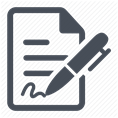 Nazwa dokumentuUchwała przyjmującaProgram Ochrony Środowiska na lata 2014-2017 z uwzględnieniem lat 2018-2021Uchwała nr XIII/90/2015 z dnia 10 września 2015 r.Plan Gospodarki Niskoemisyjnej dla Gminy  ŚwidnicaUchwała na XX/167/2016 Rady Gminy Świdnica z dnia 22 stycznia 2016 roku w sprawie przyjęcia do realizacji Planu Gospodarki Niskoemisyjnej dla Gminy ŚwidnicaProgram wymiany systemów ogrzewania starego typu wykorzystujących paliwo stałe na ekologiczne źródła ciepła w nieruchomościach o charakterze mieszkalnymUchwała nr VI/57/2019 Rady Gminy Świdnica 
z dnia 28 marca 2019 r. w sprawie regulaminu udzielenia dotacji celowej ze środków budżetu Gminy Świdnica na dofinansowanie wymiany systemów ogrzewania starego typu wykorzystujących paliwo stałe na ekologiczne źródła ciepła w nieruchomościach o charakterze mieszkalnym położonym na terenie Gminy Świdnica.Program przydomowych oczyszczalni ścieków lub szczelnych zbiorników bezodpływowych na ścieki bytowo-gospodarczeUchwała nr IV/33/2019 Rady Gminy Świdnica 
z dnia 24 stycznia 2019 r.  w sprawie szczegółowych warunków udzielania dotacji celowej w 2018 roku na dofinansowanie budowy przydomowych oczyszczalni ścieków lub szczelnych zbiorników bezodpływowych na ścieki bytowo-gospodarcze, w celu uporządkowania gospodarki wodno-ściekowej na terenie Gminy ŚwidnicaLp.NazwaLokalizacjaOpisKwota [PLN]Nazwa dokumentu będącego podstawą realizacji inwestycji1Budowa drogi rowerowej oraz wymiana części oświetlenia ulicznego na terenie Gminy Świdnica 
w celu ograniczenia niskiej emisji w obszarze Aglomeracji WałbrzyskiejGmina ŚwidnicaPoniesiono wydatki na wymianę opraw oświetleniowych na energooszczędne oprawy LED. Wymieniono lampy sodowe oraz lampy metalohalogenkowe na oprawy energooszczędne typu LED w następujących miejscowościach: Grodziszcze, Jagodnik, Lutomia Górna, Lutomia Dolna, Miłochów, Słotwina, Sulisławice, Wilków, Wiśniowa, Witoszów Górny. W ramach zadania dokonano montażu opraw LED 55 W – 267 szt., opraw LED 74 W – 376 szt. oraz opraw LED 110 W – 60 szt. Na powyższe zadanie Gmina pozyskała w 2019 r. środki z Unii Europejskiej w kwocie 627 100,21739 658,21 
Strategia rozwoju gminy Świdnica na lata 
2014 – 2020
Program ochrony środowiska dla Gminy Świdnica na lata 2014-2017 z uwzględnieniem lat 2018-2021
Plan Gospodarki Niskoemisyjnej dla Gminy  Świdnica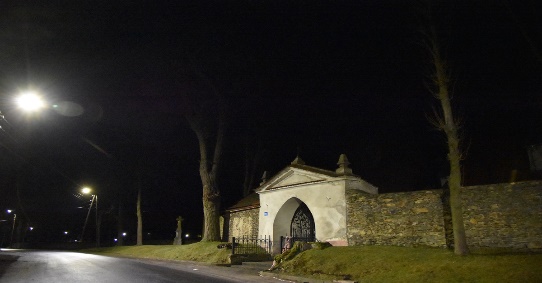 2Budowa dróg rowerowych w gminie wiejskiej i miejskiej Świdnica w celu redukcji niskiej emisji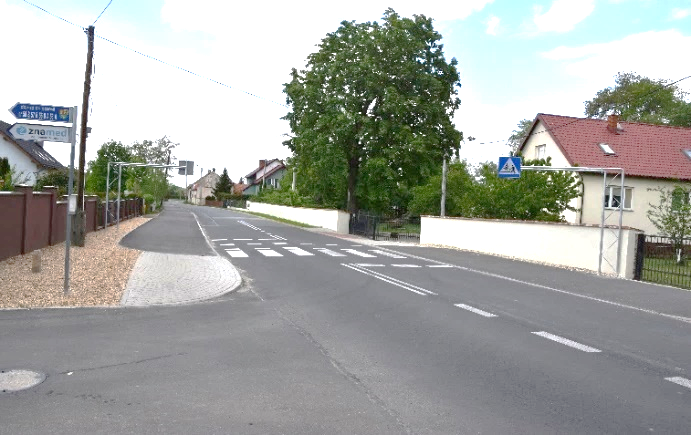 Bystrzyca DolnaWykonano drogę o długości 1001 m i szerokości 3,0 m, oddzieloną krawężnikami i obrzeżami betonowymi. W ramach zadania wykonano: wjazdy na posesje, chodniki, lokalne poszerzenia jezdni, elementy bezpieczeństwa, oznakowanie drogi, odwodnienie drogi. Na powyższe zadanie Gmina pozyskała w 2019 r. środki z Unii Europejskiej w kwocie 725 198,13 zł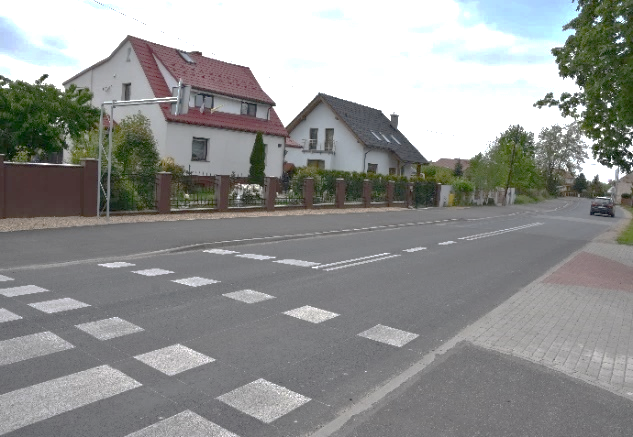 1 147 134.91 Strategia rozwoju gminy Świdnica na lata
 2014 – 2020Program ochrony środowiska dla Gminy Świdnica na lata 
2014-2017 z uwzględnieniem lat 2018-2021Plan Gospodarki Niskoemisyjnej dla Gminy  Świdnica3Modernizacja oświetlenia 
w GminieGrodziszcze, Pogorzała, Opoczka, Wiśniowa, Bojanice, Krzyżowa, Jagodnik, Wilków, Mokrzeszów, Bystrzyca Górna, Boleścin, Gogołów, Lubachów, Słotwina, Witoszów Dolny, Lutomia Górna, SulisławiceWykonanie dokumentacji projektowo-kosztorysowej oświetlenia drogi w Grodziszczu, Pogorzale, Opoczce, Wiśniowej, Sulisławicach, oświetlenia przejść dla pieszych w ciągu drogi krajowej w Pszennie i Słotwinie. 
W ramach środków opłacono usługę nadzoru inwestorskiego nad robotami elektrycznymi przy budowie oświetlenia ulicznego w Bojanicach, Krzyżowej, Jagodniku i Wilkowie. Wykonano montaż punktów oświetleniowych w Mokrzeszowie, Bystrzycy Górnej, Boleścinie, Krzyżowej, Gogołowie, Lubachowie. Wykonano sieć oświetlenia ulicznego w miejscowościach: Jagodnik, Słotwina – Os. Nad Potokiem, Witoszów Dolny, Lutomia Górna, Bojanice, Sulisławice. Łącznie w 2019 r. wykonano 63 nowe punkty oświetleniowe na terenie gminy321 160,16
 Strategia rozwoju gminy Świdnica na lata 
2014 – 2020Program ochrony środowiska dla Gminy Świdnica na lata
 2014-2017 z uwzględnieniem lat 2018-2021Plan Gospodarki Niskoemisyjnej dla Gminy  Świdnica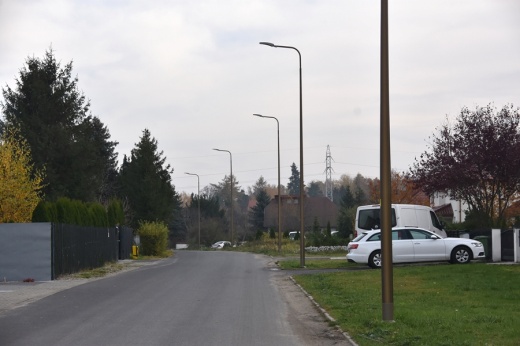 4Przyłącza do sieci kanalizacyjnejWilków26 dotacji celowych do podłączenia nieruchomości do sieci kanalizacji  sanitarnej w Wilkowie49 420,95Uchwała nr XI/99/2019 Rady Gminy Świdnica z dnia 4 lipca 2019 roku5Przydomowe oczyszczalnie ściekówKrzczonów, Miłochów, Niegoszów, Modliszów, Panków, Gogołów, Pogorzała, Stachowice, Sulisławice, Wieruszów, Wiśniowa, MakowiceUdzielenie 10 dotacji celowych na dofinansowanie budowy przydomowych oczyszczalni  ścieków. 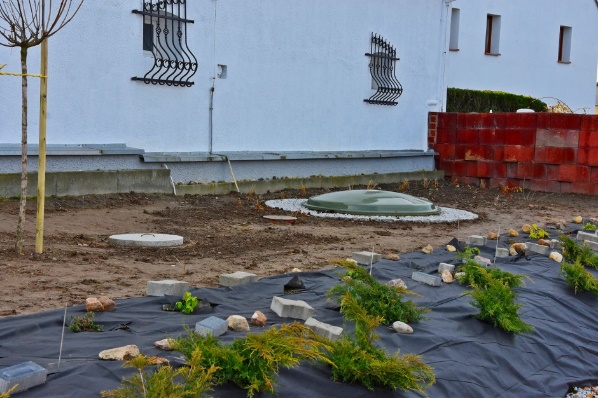 119 260,98 Strategia rozwoju gminy Świdnica na lata 
2014 – 2020Program ochrony środowiska dla Gminy Świdnica na lata 
2014-2017 z uwzględnieniem lat 
2018-2021Program dofinansowania do budowy przydomowych oczyszczalni ścieków lub szczelnych zbiorników bezodpływowych w miejscowościach, w których budowa zbiorczej kanalizacji sanitarnej jest technicznie lub ekonomicznie nieuzasadniona6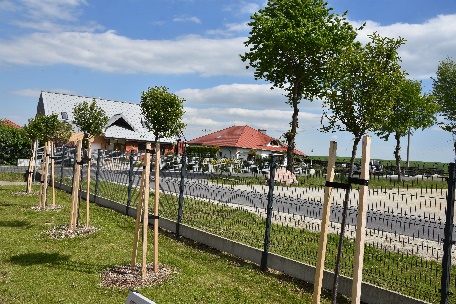 Utrzymanie zieleniGmina ŚwidnicaW ramach bieżącego zadania posadzono 145 drzew różnych gatunków, wykonano korektę 3 drzew pomników przyrody w m. Krzyżowa i Bystrzyca Dolna, ponadto zabiegi pielęgnacyjne koron drzew w miejscowościach: Bystrzyca Dolna, Bystrzyca Górna, Grodziszcze, Jagodnik, Krzczonów, Lubachów, Makowice, Mokrzeszów, Pszenno, Sulisławice, Witoszów Dolny oraz wycinkę drzew.146 989,59 Strategia rozwoju gminy Świdnica na lata 
2014 – 2020Program ochrony środowiska dla Gminy Świdnica na lata 
2014-2017 
z uwzględnieniem lat 2018-20217Wymiana ogrzewania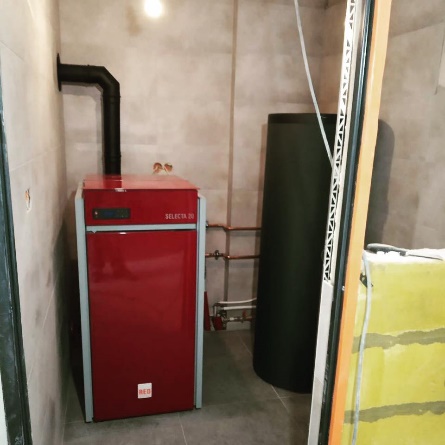 Udzielenie 40 dotacji na dofinansowanie wymiany systemów ogrzewania starego typu wykorzystujących paliwo stałe na ekologiczne źródła ciepła w nieruchomościach o charakterze mieszkalnym.277 128,05 Uchwała nr VI/57/2019 Rady Gminy Świdnica z dnia 28 marca 2019 r. w sprawie regulaminu udzielenia dotacji celowej ze środków budżetu Gminy Świdnica na dofinansowanie  wymiany systemów ogrzewania starego typu wykorzystujących paliwo stałe na ekologiczne źródła ciepła w nieruchomościach o charakterze mieszkalnym położonym na terenie Gminy Świdnica.Lp.NazwaLokalizacjaOpisNazwa dokumentu będącego podstawą realizacji działania1Akcja Eko edukacja Gmina ŚwidnicaW ramach akcji edukacyjnej zorganizowano warsztaty ekologiczne, do prowadzenia, których wykorzystano drewniane elementy oraz artykuły plastyczne. Zorganizowano również konkurs wśród mieszkańców Gminy Świdnica pn. „Pomysłowy strój śmieciowy”. Zakupiono również nagrody na ten konkurs. Środki własne 46 451,38 zł.Program ochrony środowiska dla Gminy Świdnica na lata 
2014-2017
 z uwzględnieniem lat 2018-20212Akcja sprzątanie świataGmina ŚwidnicaAkcja Sprzątanie Świata  coroczna akcja pro-ekologiczna prowadzona na terenie Gminy Świdnica w miesiącu wrześniu. Koszt: 8 318,81 złProgram ochrony środowiska dla Gminy Świdnica na lata 2014-2017 z uwzględnieniem lat 2018-20213Ochrona zwierzątGmina ŚwidnicaDziałania związane z ochroną zwierząt na terenie gminy obejmowały m.in. przekazanie dotacji dla Stowarzyszenia Przyjaciół Zwierząt AZYL (75 000,00 zł), zapewnienie opieki nad bezpańskimi zwierzętami na terenie gminy (usługi weterynaryjne: 11 122,00 zł, karma dla bezpańskich zwierząt 199,71 zł). Program opieki nad zwierzętami bezdomnymi na terenie gminy Świdnica 
na 2019 rokPobyt [os.]:2007200820092010201120122013201420152016201720182019Zmiana 2007-2019Zmiana 2018-2019stały15 64015 64015 83216 00716 1661636516 49416 61816 74016 72116 77516 76116 8647,83%↑0,61%↑czasowy3293643483584053894043733342952292583454,86%↑33,72%↑ogółem15 96916 00416 18016 36516 57116 75416 89816 99117 07417 01617 00417 01917 2097,77%↑1,12%↑Badany okres czasowyZmiana liczby mieszkańców w latachZmiana liczby mieszkańców w latachOkresRok 1999-2009+48810 lat10 latRok 1999-2019+164620 lat20 latRokLiczba urodzeńLiczba zgonówZmiana 20071581362220081821711120091821572520101911454620111561542201218417592013165148172014162173-112015149168-19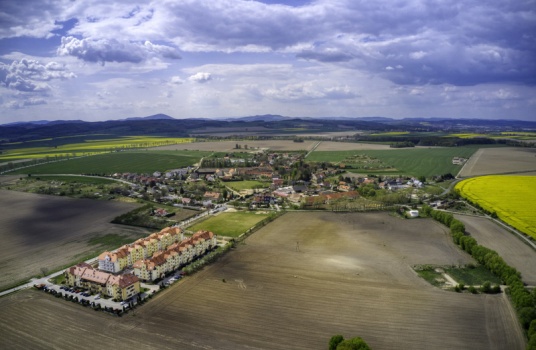 2016177151262017174162122018169191-222019148169-21 Rok0-45-910-1415-1920-2425-2930-3435-3940-4445-4950-5455-5960-6465-6970-7475-7980-8485 i więcej2018874100293183795511251365152113671113962115512471013493294235272201983698997181692611091247158113521165966111412591082590293264304RokWiek przedprodukcyjnyWiek produkcyjnyWiek poprodukcyjny201821,75%64,49%13,76%201921,42%63,56%15,02%Prognoza 203017,60%58,70%23,70%Mieszkania komunalne201320142015201620172019Zmiana 2013-2016Zmiana 2016-2019mieszkania 1281241301401,6%↑7,7%↑powierzchnia użytkowa [m2]5 8365 7165 84762720,2%↑7,3%↑pustostany815437,5%↓20%↓Lokale socjalneZmiana 2013-2017Zmiana 2016-2019lokale26282931313855,0%↑22,6%↑powierzchnia użytkowa [m2]1 0551 1241 1881 3791 3791 53776,6%↑11,5%↑Wydatki [zł]:20122013201420152016201720182019Zmiana 2018-2019ogółem3 311 768,391 013 387,281 262 995,091 114 824,331 292 060,061 136 669,382 677 431,882 033 444,41-24,05%bieżące ogółem1 456 910,56942 956,281 259 891,091 046 837,83914 697,661 039 882,85819 559,53     812 854,33-0,81%majątkowe inwestycyjne1 854 857,8370 431,003 104,0067 986,50377 362,4096 786,531 857 872,35    550 585,44 -70,36%gospodarka gruntami i nieruchomościami612 142,91273 756,02182 586,94277 458,92567 584,02226 056,11184 638,31670 004,64262,8%Lp.NazwaLokalizacjaOpisKwota [PLN]Nazwa dokumentu będącego podstawą realizacji inwestycji1Przebudowa budynku mieszkalnego przy ul. Zacisze 1 w PszenniePszennoKontynuowano przebudowę budynku mieszkalnego przy ul. Zacisze 1 w Pszennie. Wykonano roboty wykończeniowe i wyposażenie mieszkań. Zadanie dofinansowane zostało w 2019 r. ze środków Unii Europejskiej w wysokości – 219 283,19 zł.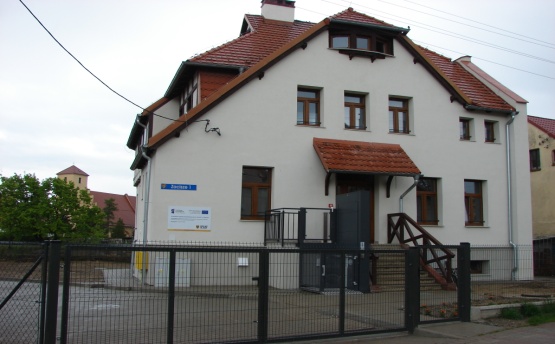 550 585,44Strategia rozwoju gminy Świdnica 
na lata 
2014 – 20202Modernizacja systemów grzewczych 
w budynkach komunalnychPszenno, Mokrzeszów, Bystrzyca DolnaWykonanie projektu modernizacji systemów grzewczych w budynkach mieszkalnych.50 430,00Strategia rozwoju gminy Świdnica
 na lata 
2014 – 20203Remonty
i eksploatacja mieszkańPszenno, Bystrzyca Dolna, Bystrzyca Górna, Pogorzała, Witoszów Dolny, Witoszów Górny, Lutomia Dolna, Lutomia Górna, Mokrzeszów, Opoczka , Słotwina, Bojanice, Gogołów, Komorów, Makowice, Lubachów, KrzyżowaRemonty w branży budowlanej, elektrycznej 
i sanitarnej lokali mieszkalnych, nadzory, przeglądy techniczne i kominiarskie, dokumentacje projektowe, awarie.326 388,26Strategia rozwoju gminy Świdnica 
na lata 
2014 – 2020Liczba bezrobotnych [osób]:Liczba bezrobotnych [osób]:20122013201420152016201720182019Zmiana 2012-2019Zmiana 2018-2019ogółemogółem808783656572466351297281-65,2%↓-11,1%↓kobiety kobiety 403400310291240197174143-64,5%↓-21,4%↓do 25 roku życiado 25 roku życia164135906964362332-80,5%↓-18,5%↓powyżej 50 roku życiapowyżej 50 roku życia226226231206175137938960,6%↓-8,2%↓długotrwale bezrobotnidługotrwale bezrobotni259345284246186150126117-54,8%↓+3,5%↑Udział bezrobotnych zarejestrowanych w liczbie ludności w wieku produkcyjnym [%]:Udział bezrobotnych zarejestrowanych w liczbie ludności w wieku produkcyjnym [%]:Udział bezrobotnych zarejestrowanych w liczbie ludności w wieku produkcyjnym [%]:Udział bezrobotnych zarejestrowanych w liczbie ludności w wieku produkcyjnym [%]:Udział bezrobotnych zarejestrowanych w liczbie ludności w wieku produkcyjnym [%]:Udział bezrobotnych zarejestrowanych w liczbie ludności w wieku produkcyjnym [%]:Udział bezrobotnych zarejestrowanych w liczbie ludności w wieku produkcyjnym [%]:Udział bezrobotnych zarejestrowanych w liczbie ludności w wieku produkcyjnym [%]:Udział bezrobotnych zarejestrowanych w liczbie ludności w wieku produkcyjnym [%]:Udział bezrobotnych zarejestrowanych w liczbie ludności w wieku produkcyjnym [%]:Udział bezrobotnych zarejestrowanych w liczbie ludności w wieku produkcyjnym [%]:ogółemogółem7,37,15,95,24,23,22,92,6-4,7pkt%↓-0,3pkt%↓kobietykobiety7,87,86,05,74,73,93,62,9-4,9pkt%↓-0,7pkt%↓20122013201420152016201720182019Zmiana 2018-2019podmioty gospodarki narodowej ogółem1 4521 4941 5161 5511 5661 612167617685,48%↑podmioty wpisane do rejestru REGON na 10 tys. ludności86888689391091494199010273,74%↑podmioty na 1000 mieszkańców w wieku produkcyjnym130,8135,0136,6140,9142,0147,8155,0164,96,39%↑jednostki nowo zarejestrowane w rejestrze REGON na 10 tys. ludności828379737884931029,6%↑SekcjaNazwa Liczba podmiotów w 2019Liczba podmiotów w 2019Liczba podmiotów w 2018Zmiana
 2018-2019SekcjaNazwa szt.%szt.szt.Sekcja ARolnictwo, leśnictwo, łowiectwo i rybactwo442,50%46-2Sekcja BGórnictwo i wydobywanie30,17%30Sekcja CPrzetwórstwo przemysłowe23913,56%2390Sekcja DWytwarzanie i zaopatrywanie w energię elektryczną, gaz, parę wodną, gorącą wodę i powietrze do układów klimatyzacyjnych20,11%3-1Sekcja EDostawa wody, gospodarowanie ściekami i odpadami oraz działalność związana z rekultywacją80,45%80Sekcja FBudownictwo27915,83%23346Sekcja GHandel hurtowy i detaliczny, naprawa pojazdów samochodowych42824,28%40919Sekcja HTransport i gospodarka magazynowa1156,52%1087Sekcja IDziałalność związana z zakwaterowaniem i usługami gastronomicznymi613,46%62-1Sekcja JInformacja i komunikacja281,59%208Sekcja KDziałalność finansowa i ubezpieczeniowa372,10%361Sekcja LDziałalność związana z obsługą rynku nieruchomości482,72%480Sekcja MDziałalność profesjonalna, naukowa i techniczna1397,88%11326Sekcja NDziałalność w zakresie usług administrowania i działalność wspierająca543,06%3816Sekcja OAdministracja publiczna i obrona narodowa; obowiązkowe zabezpieczenia społeczne80,45%80Sekcja PEdukacja573,23%570Sekcja QOpieka zdrowotna i pomoc społeczna905,10%7614Sekcja RDziałalność związana z kulturą, rozrywką i rekreacją241,36%204Sekcje S i TPozostała działalność usługowa, gospodarstwa domowe zatrudniające pracowników995,62%8217Zatrudnienie:Zatrudnienie:2012201320142015201620172019Zmiana 2017-20190 – 9Liczba podmiotów ogółem:1 3981 4391 4601 4941 5071 554171013,47%↑10 – 49Liczba podmiotów ogółem:52535455575651-8,93%↓50 – 249Liczba podmiotów ogółem:22222220,0%250 – 999Liczba podmiotów ogółem:000000020122013201420152016201720182019Zmiana 2018-2019ogółem1 1941 2221 2381 2611 2601 300137214465,39%↑osoby fizyczne prowadzące działalność gospodarczą na 1000 ludności71737374747680845,0%↑osoby fizyczne prowadzące działalność gospodarczą na 100 osób w wieku produkcyjnym10,811,011,211,511,411,912,6913,496,3%↑PLACÓWKA OŚWIATOWAJ. POLSKIMATEMATYKAj. angielskij. niemieckiSZKOŁA PODSTAWOWA 
W  BYSTRZYCY GÓRNEJ55,144352,64-SZKOŁA PODSTAWOWA 
W GRODZISZCZU63,336,9564,9443,00SZKOŁA PODSTAWOWA 
W LUTOMI DOLNEJ62,0740,4548,24-SZKOŁA PODSTAWOWA 
W MOKRZESZOWIE72,7136,2155,64-SZKOŁA PODSTAWOWA
W PSZENNIE65,344,4662,2947,77SZKOŁA PODSTAWOWA W WITOSZOWIE DOLNYM594561-GMINA62,9241,0157,4645,39Placówkaj. polskihistoriamatematykaprzyrodaangielski podstawowyangielski rozszerzonyniemiecki podstawowyLutomia Dolna58,851,834,646,460,340,1-Pszenno63,257,240,150,365,861,9-Witoszów Dolny66,863,246,854,375,457,159Średnia gminy63574050675359Lp.NazwaLokalizacjaOpis1Równe szanse w Gminie ŚwidnicaSP Lutomia Dolna, SP Mokrzeszów,SP PszennoProjekt o wartości 754.201,11 zł realizowany w ramach RPO WD na lata 2014-2020, poddziałanie 10.02.04 dla 409 uczniów i 56 nauczycieli z 3 szkół podstawowych – zajęcia dodatkowe rozwijające zainteresowania i uzdolnienia, zajęcia wspierające i wspomagające uczniów, szkolenia dla nauczycieli oraz doposażenie szkół w pomoce dydaktyczne i sprzęt TIK. Okres realizacji 01.01.2018 – 31.07.2019.W 2019 roku na realizację wydatkowano 194 193,55 zł.2Małe Bystrzaki – równe szanse przedszkolaków w Gminie ŚwidnicaPubliczne Przedszkole w Bystrzycy DolnejProjekt o wartości 791.595,00 zł realizowany w ramach RPO WD na lata 2014-2020, poddziałanie 10.1.4 – utworzenie dodatkowych 40 miejsc przedszkolnych, doposażenie meble, w pomoce dydaktyczne i wyposażenie wydawalni posiłków oraz placu zabaw, realizacja zajęć dodatkowych dla 64 dzieci, szkolenia dla nauczycieli oraz funkcjonowanie przedszkola przez okres 1 roku – od 1.09.2018 do 31.08.2019. W 2019 roku wydatkowano na realizację projektu kwotę 358 500,54 zł.3Rozwój kompetencji kluczowych drogą do sukcesów w Gminie ŚwidnicaSP Bystrzyca Górna, SP Grodziszcze, SP Lutomia Dolna, SP Mokrzeszów, SP Pszenno, SP Witoszów DolnyProjekt o wartości 1 842 050,57 zł realizowany w ramach RPO WD na lata 2014-2020, poddziałanie 10.02.04. Obejmie 778 uczniów ze szkół podstawowych w Lutomi Dolnej, Mokrzeszowie, Bystrzycy Górnej, Grodziszczu, Witoszowie Dolnym oraz Pszennie, a także 121 nauczycieli.Celem głównym projektu jest podniesienie u uczniów kompetencji kluczowych, właściwych postaw i umiejętności niezbędnych na rynku pracy oraz zniwelowanie deficytów uczniów ze specjalnymi potrzebami edukacyjnymi, poprzez realizację zajęć dodatkowych i specjalistycznych. Dodatkowo w projekcie zaplanowano podniesienie kompetencji zawodowych nauczycieli poprzez organizacje cyklu szkoleń. Szkoły zostaną doposażone w sprzęt TIK oraz pomoce dydaktyczne do realizacji podstawy programowej. W 2019 r. wydatkowano 400 227,26 złOkres realizacji 02.09.2019 – 30.07.2021.4Mikroprojekt „Tu i tam przyjaciół mam II”SP Witoszów DolnyProjekt realizowany w ramach programu Interreg V-A Republika Czeska – Polska. Celem projektu jest wzajemna promocja terenów Gminy Świdnica i Gminy Kopidlno, integracja młodzieży oraz dzielenie się dobrymi praktykami w zakresie spędzania wolnego czasu, a także wiedzą o życiu codziennym w kraju sąsiadów, tradycjach świąt Bożego Narodzenia i Świąt Wielkanocnych. Uczniowie nabyli podstawowe umiejętności w zakresie komunikacji w języku partnerów w projekcie. W 2019 roku wydatkowano 13 763,50 zł.5Zapewnienie uczniom prawa do bezpłatnego dostępu do podręczników, materiałów edukacyjnych lub materiałów ćwiczeniowychGmina ŚwidnicaWydatki w tym rozdziale sfinansowane w całości z dotacji celowej otrzymanej z budżetu państwa (zadanie zlecone) przeznaczono na zakup podręczników, materiałów ćwiczeniowych i edukacyjnych dla uczniów szkół podstawowych.Wydatkowano w 2019 roku na ten cel 109 424,90 zł.Lp.NazwaLokalizacjaOpisKwota [PLN]Nazwa dokumentu będącego podstawą realizacji inwestycjiNazwa dokumentu będącego podstawą realizacji inwestycji1Przebudowa 
i modernizacja obiektów szkolnych na terenie Gminy ŚwidnicaMokrzeszów, Bystrzyca Górna, PszennoWymianę oświetlenia na LED w Szkole Podstawowej w Mokrzeszowie.Wykonanie zatoki autobusowej przy Szkole Podstawowej w Bystrzycy Górnej.Projekt budowlany adaptacji pomieszczeń Szkoły Podstawowej w Pszennie na przedszkole184 307,77 
184 307,77 
Strategia rozwoju gminy Świdnica na lata 2014 – 2020Strategia rozwoju oświaty w Gminie Świdnica na lata 2014-20202Przebudowa 
i modernizacja obiektów przedszkolnych na terenie Gminy ŚwidnicaWitoszów DolnyPrzebudowę budynku oświatowego 
o powierzchni użytkowej 465,3 m2 i kubaturze 2280 m3, obejmującą między innymi: wykonanie nowych przyłączy: wodociągowego i kanalizacyjnego, wymianę posadzek z dociepleniem posadzki na parterze, wykonanie izolacji pionowej i poziomej w budynku, wymiana wewnętrznych instalacji wod-kan. Niskoprądowej i elektrycznej, montaż nowych wykładzin w salach dydaktycznych i na korytarzach, remont klatki schodowej, przebudowa sanitariatów, wydzielenie zaplecza do wydawania posiłków,  wymiana stolarki drzwiowej i częściowo okiennej, , wykonanie nowych tynków, i sufitów g-k.,  wykonaniem nowej elewacji od frontu oraz malowanie całego budynku wewnątrz i elewacji zewnętrznej, montaż windy towarowej. W ramach powyższych wydatków zakupiono również wyposażenie kuchni i sal przedszkolnych.2 002 186,58 2 002 186,58 Strategia rozwoju gminy Świdnica na lata 
2014 – 2020Strategia rozwoju oświaty w Gminie Świdnica na lata 
2014-2020Nazwa dokumentuUchwała przyjmującaStrategia rozwoju oświaty w Gminie Świdnica na lata 2014-2020Uchwała nr LVII/482/2014 Rady Gminy Świdnica z dnia 29 maja 2014 r.Nazwa 20122013201420152016201720182019liczba imprez kulturalnych zorganizowanych na terenie gminy [szt.]8910877911Kościół w Bystrzycy DolnejKościół w BoleścinieKościół w Witoszowie Dolnym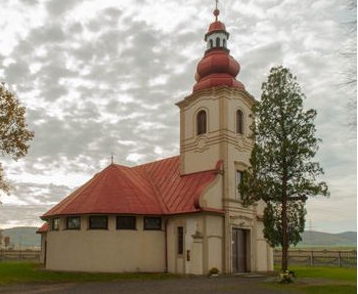 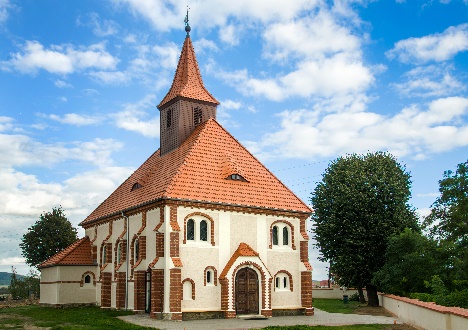 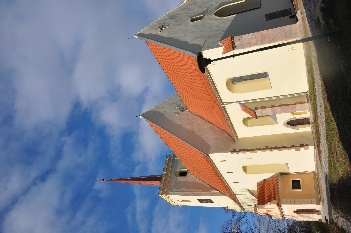 Kościół w ModliszowieKościół w Krzyżowej Kościół w Pszennie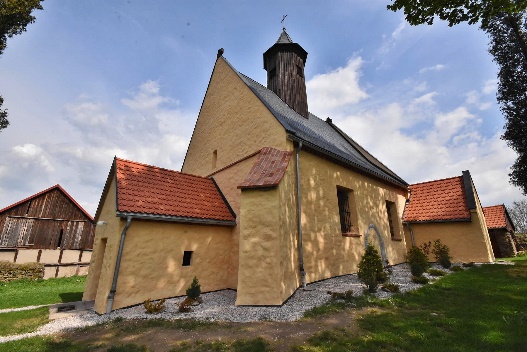 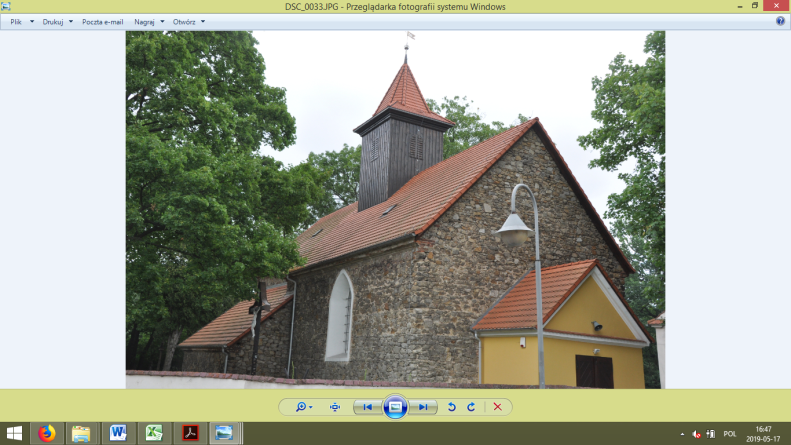 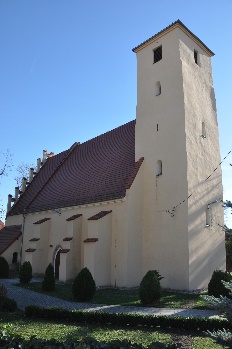 Kościół w GrodziszczuKościół w Lutomi DolnejKościół w Mokrzeszowie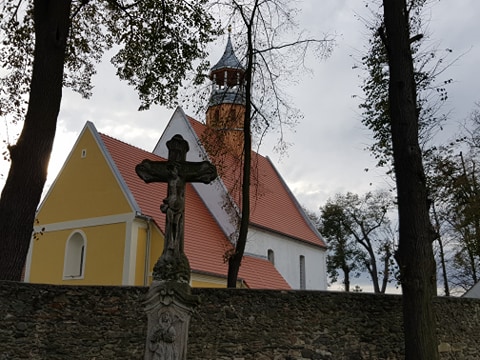 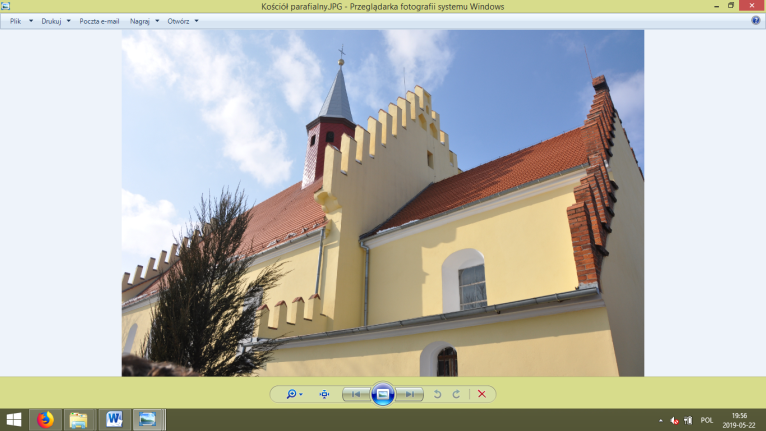 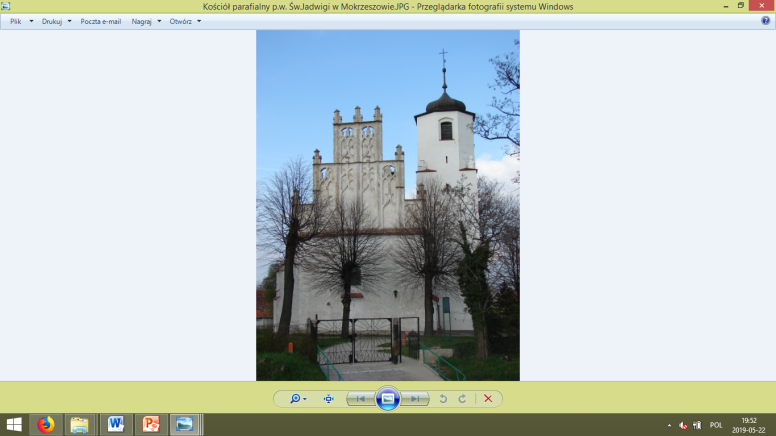 Kościół w Bystrzycy GórnejKościół w Makowicach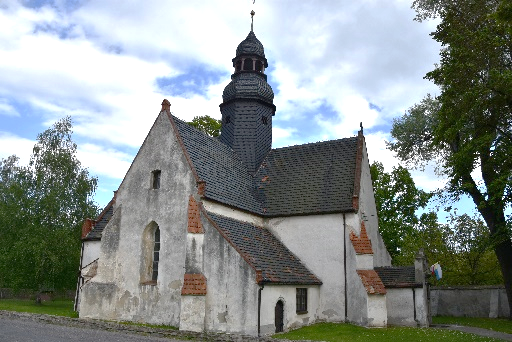 Kościół w Bojanicach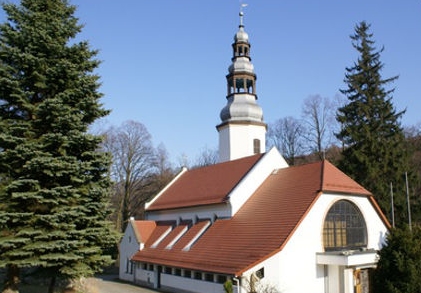 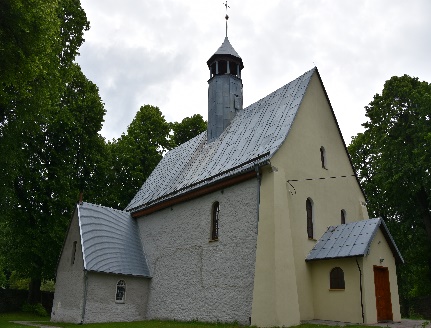 Wydatki [zł]:20122013201420152016201720182019Zmiana 2018-2019ogółem2 305 719,292 197 071,182 826 685,111 946 713,092 155 496,533 011 159,956 256 125,12    2 940 201,72-53,0%↓bieżące ogółem1 596 927,911 806 010,201 937 517,391 921 591,702 141 996,532 278 532,932 231 321,41    2 435 234,739,13%↑majątkowe inwestycyjne708 791,38391 060,98889 167,7225 121,3913 500,00732 627,024 024 803,71504 966,69-87,45%↓Nazwa dokumentuUchwała przyjmującaZasady i tryb udzielania dotacji na prace konserwatorskie, restauratorskie lub roboty budowlane przy zabytku wpisanym do rejestru zabytków oraz sposobu ich rozliczania i kontroliUchwała nr XXII/193/2008 Rady Gminy Świdnica z dnia 24 stycznia 2008 roku w sprawie zasad i trybu udzielania dotacji na prace konserwatorskie, restauratorskie lub roboty budowlane przy zabytku wpisanym do rejestru zabytków oraz sposobu ich rozliczania i kontroliLp.NazwaLokalizacjaOpisKwota [PLN]  Nazwa dokumentu będącego podstawą realizacji inwestycji1Budowa świetlicy wiejskiej w GogołowieGogołówWykonano stan zamknięty surowy budynku, tj. ściany dach i stolarkę okienną świetlicy wiejskiej 
w Gogołowie. Na powyższe zadanie Gmina pozyskała w 2019 r. środki 
z Unii Europejskiej w kwocie 185 881,00 zł303 967,09Strategia rozwoju gminy Świdnica na lata 
2014 – 2020Lokalny Program Rewitalizacji Gminy Świdnica na lata 2017-20222Dostosowanie obiektu świetlicy wiejskiej w Pszennie do prowadzenia nowych form działalności kulturalnej przez Gminny Ośrodek Kultury Sportu i Rekreacji 
w ŚwidnicyPszennoPrzekazano dotację dla GOKS i R  na 
I etap projektu - wykonanie kotłowni 
i instalacji c.o. w budynku świetlicy wiejskiej w Pszennie99 999,60Strategia rozwoju gminy Świdnica na lata 
2014 – 2020Lokalny Program Rewitalizacji Gminy Świdnica na lata 
2017-20223Budowa demonstracyjnego budynku wielofunkcyjnego o znacznie podwyższonych parametrach charakterystyki energetycznejOpoczkaOpracowano koncepcję i projekt budowlany budynku wraz ze świadectwem charakterystyki energetycznej. Złożono wniosek 
o dofinansowanie do Instytucji Pośredniczącej Aglomeracji Wałbrzyskiej63 960,00Strategia Rozwoju Gminy Świdnica na lata 
2014 – 20204Budowa przyłącza kanalizacyjnego i posadowienie zbiornika bezodpływowego do świetlicy wiejskiej w PogorzalePogorzałaProjekt i realizacja przyłącza  zbiornika bezodpływowego95 000,00Strategia Rozwoju Gminy Świdnica na lata 
2014 – 2020Lp.NazwaOpis1XXII  Gminny Przegląd Zespołów  KolędniczychCykliczna impreza promująca tradycję związaną z kolędowaniem oraz ukazywaniem w przedstawieniach jasełkowych tradycji bożonarodzeniowych  2Jarmark Wielkanocny w PszennieCykliczna impreza promująca tradycję i kuchnie staropolską związaną z przygotowaniem do świąt wielkanocnych 3„III Śpiewanie przy fladze” w Lutomi GórnejSpotkania zespołów ludowych, podczas którego śpiewane są pieśni patriotyczne 4Festyn Rodzinny – XII Przegląd Folklorystyczny „Śpiewanie nad Bystrzycą”Cykliczna impreza folklorystyczna podczas której zespoły śpiewacze i ludowe prezentują swoją twórczość oraz dorobek połączona z plenerowymi występami dzieci oraz rodzinnymi grami, zabawami i turniejem sportowym5Dożynki Gminne w PszenniePlenerowa impreza o charakterze obrzędowym,  połączona z misterium chleba korowodem dożynkowym oraz występami zespołów dziecięcych, śpiewaczych oraz pieśni i tańca6Majówkowo na Ludowo i Folkowo w PszennieCykliczna impreza – przegląd zespołów ludowych7„Kolędowanie w Leśniczówce” w Witoszowie DolnymCykliczna impreza skupiająca zespoły ludowe z okolicy, mająca na celu przybliżenie uczestnikom tradycyjnych kolęd i pastorałek8X-lecie Klubu Miłośników Tradycji Wiejskiej w Lutomi GórnejSpotkanie mające na celu podsumowanie i promowanie dotychczasowego dorobku klubu i aktywności w zakresie kultywowania działań związanych z tradycją wiejską 9Święto NarodówEuropejskie spotkanie przedstawicieli miast partnerskich Gminy Świdnica umożliwiające integrację i wymianę doświadczeń 10Jubileusz XXV-lecia istnienia Zespołu Pieśni i Tańca „Bystrzyca”Spotkanie mające na celu podsumowanie dotychczasowego dorobku zespołu11Mikołaj w GminieImpreza organizowana dla najmłodszych dzieci oraz ich rodziców połączona z organizacją gier i zabaw dla dzieci prowadzonych przez animatorów Liczba turystów2012201320142015201620172018Zmiana 2017-2018ogółem8 6047 5958 101-zagranicznych 4 0583 8224 0634 3664 0204 3444 89512,68%↑ogółem 29 86726 44027 537-turystom zagranicznym 16 98115 73516 05218 37816 93418 60319 8666,78%↑Lp.Rodzaj LokalizacjaOpis1Basen Witoszów Dolny Kryty basen przyszkolny połączony z torami do pływania, 
strefa do rekreacji wodnej oraz strefą saun   2Hala Sportowa Witoszów Dolny Hala sportowa z boiskami do piłki nożnej, siatkowej, koszykowej posiada również  ściankę wspinaczkową, kort do squash,  
salą do zajęć fitness i siłownię 3Sala gimnastyczna Lutomia Dolna Sala gimnastyczna przy Szkole Podstawowej w Lutomi Dolnej 4Sala gimnastyczna Pszenno Sala gimnastyczna przy Szkole Podstawowej w Pszennie 5Sala gimnastyczna Bystrzyca Górna Sala gimnastyczna przy szkole Podstawowej w Bystrzycy Górnej 6Kompleks boisk sportowych Witoszów Dolny Kompleks boisk sportowych ze sztuczna nawierzchnią 
przy Szkole Podstawowej w Witoszowie Dolnym 7Boisko sportowe Bojanice Boisko do piłki nożnej 8Boisko sportowe Boleścin Boisko do piłki nożnej oraz boisko do piłki plażowej 9Boisko sportowe Burkatów Boisko do piłki nożnej 10Boisko sportowe Bystrzyca Dolna Boisko do piłki nożnej 11Boisko sportowe  Bystrzyca Górna Boisko do piłki nożnej oraz boisko do piłki plażowej 12Boisko sportoweGogołówBoisko do piłki nożnej 13Boisko sportowe Grodziszcze Boisko do piłki nożnej oraz boisko do piłki plażowej 14Boisko sportowe Jagodnik Boisko do piłki nożnej 15Boisko sportowe Komorów Boisko do piłki nożnej 16Boisko sportoweKrzczonówBoisko do piłki nożnej 17Boisko sportowe Lutomia Górna Boisko do piłki nożnej oraz kompleks sportowy „ORLIK” 18Boisko sportowe Makowice Boisko do piłki nożnej 19Boisko sportoweModliszówBoisko do piłki nożnej 20Boisko sportowe Mokrzeszów Boisko do piłki nożnej 21Boisko sportowe Opoczka Boisko do piłki nożnej 22Boisko sportowe Panków Boisko do piłki nożnej 23Boisko sportowe Pogorzała Boisko do piłki nożnej oraz do piłki plażowej 24Boisko sportowe Pszenno Boisko do piłki nożnej 25Boisko sportowe Słotwina Boisko do piłki nożnej 26Boisko sportowe Stachowice Boisko do piłki nożnej 27Boisko sportowe Wieruszów Boisko do piłki nożnej 28Boisko sportowe Wilków Boisko do piłki nożnej 29Boisko sportowe Wiśniowa Boisko do piłki nożnej 30Boisko sportowe Witoszów Dolny Boisko do piłki nożnej 31Boisko sportoweNiegoszówBoisko do piłki nożnej Nazwa20122013201420152016201720182019liczba imprez sportowych i rekreacyjnych zorganizowanych na terenie gminy [szt.]78789998Wydatki [zł]:20122013201420152016201720182019Zmiana2018-2019ogółem853 268,02861 952,051 188 775,59763 877,76924 653,89794 422,072 839 697,64    1 979 078,82-30,30%bieżące ogółem735 086,65557 724,44558 751,31580 505,05497 048,39553 357,551 070 234,30    1 855 528,9673,38%↑majątkowe inwestycyjne118 181,37304 227,61630 024,28183 372,71427 605,50241 064,521 769 463,34    123 549,86-93,02%Lp.NazwaLokalizacjaOpisKwota [PLN]Nazwa dokumentu będącego podstawą realizacji inwestycji1Budowa Otwartych Stref Aktywności na terenie Gminy ŚwidnicaKomorów, WiśniowaWykonano siłownię zewnętrzną w Komorowie oraz plac zabaw wraz z siłownią zewnętrzną w Wiśniowej. Zadanie zrealizowane z dofinansowaniem wysokości 75 000 zł z Ministerstwa Sportu i Turystyki.216 230,85 Strategia rozwoju gminy Świdnica na lata
 2014 - 20202Odnowa Dolnośląskiej WsiKomorówWykonano plac zabaw wraz z ogrodzeniem. Zadanie zrealizowano z dofinansowaniem wysokości 30 000 zł  w ramach "Odnowy Dolnośląskiej Wsi".107 049, 86Strategia rozwoju gminy Świdnica na lata 
2014 - 20203Budowa 
i modernizacja terenów rekreacyjnych na terenie Gminy ŚwidnicaWiśniowa, Gogołów, Makowice, Witoszów DolnyRozbiórka budynku w Gogołowie w miejscu budowanej świetlicy.Wykonanie dojazdu do placu zabaw w Wiśniowej wraz z rozbiórką muru ceglanego.Projekt budowlany placu zabaw i parkingu w Makowicach (naprzeciw kościoła).Wykonanie projektu rozbiórki wraz z rozbiórką budynków na dz. 594/1 w Witoszowie Dolnym oraz wykonanie drogi dojazdowej o naw. Tłuczniowej.156 549,48Strategia rozwoju gminy Świdnica na lata
 2014 - 20204Dostosowanie obiektu sportowego do wymogów rozgrywek IV ligi piłkarskiej Bystrzyca GórnaWykonanie siedlisk oraz strefy dla kibiców 25 812 Strategia rozwoju gminy Świdnica na lata
 2014 - 2020Lp.NazwaOpis1Sportowe weekendy na wsi  Cykliczna imprezy sportowe połączone z rywalizacją sportową oraz sprawnościową w różnych konkurencjach np. kręgle, piłka siatkowa, strzelanie z łuku,  organizowana dla sołectw z terenu gminy Świdnica 2Turniej Piłkarski o puchar Dyrektora GOKSiR z okazji Dnia Dziecka na Orliku w LutomiImpreza sportowa dla zawodników z Gminy Świdnica i sąsiednich dla zawodników do 12 roku życia. Udział w imprezie wzięło 6 drużyn.3VI Bieg Pojednania w Krzyżowej Cykliczna impreza sportowa dla dzieci, młodzieży oraz dorosłych na terenie kompleksu Fundacji dla Porozumienia Europejskiego w Krzyżowej 4V Półmaraton Świdnicki Cykliczna impreza biegowa odbywająca się na terenie miasta oraz gminy 5Regionalna Liga ORLIKA Cykliczne rozgrywki drużyn piłki nożnej dla klubów i drużyn piłkarskich 6Gminny Turniej Strażacki Zawody sprawnościowe dla jednostek OSP działających na terenie gminy Świdnica 7IV Świdnickie Marsze na OrientacjęImpreza finałowa w ramach Pucharu Dolnego Śląska w MnO. 
Głównym organizatorem było Koło PTTK To Tu To Tam ze Świdnicy.8LV Zlot Przodowników Turystyki PieszejZlot przodowników z całej Polski w celu podsumowania działalności 
w zakresie turystyki oraz planowania przyszłych działań i akcji.Wydatki [zł]:20122013201420152016201720182019Zmiana 2018-2019ogółem247 784,96231 857,43259 953,46384 117,40244 041,33215 895,35229 417,14    246 908,957,4%↑bieżące ogółem227 784,96231 857,43249 953,46262 522,40244 041,33215 895,35229 417,14    246 908,957,4%↑Nazwa dokumentuUchwała przyjmującaProgram polityki zdrowotnej pn. „Profilaktyka stomatologiczna dla dzieci uczęszczających do szkół podstawowych na terenie gminy Świdnica”Uchwała Nr XII/118/2019 Rady Gminy Świdnica z dnia 29 sierpnia 2019 r.Gminny program profilaktyki i rozwiązywania problemów alkoholowych i przeciwdziałania narkomanii na 2018 rokUchwała Nr LI/471/2017 Rady Gminy Świdnica z dnia 14 grudnia 2017 r.Lp.NazwaLokalizacjaOpisNazwa dokumentu będącego podstawą realizacji działania1Realizacja programu polityki zdrowotnej pn. „Profilaktyka stomatologiczna dla dzieci uczęszczających do szkół podstawowych na terenie gminy Świdnica”Gmina ŚwidnicaCelem głównym Programu jest poprawa stanu zdrowia jamy ustnej dzieci. Zakres świadczeń zdrowotnych w ramach Programu:Profilaktyczne badanie stomatologiczne,
Fluoryzacja indywidualna( kontaktowa) prowadzona pod nadzorem lekarza dentysty,
Profilaktyczne lakowanie bruzd I i II zębów trzonowych lub I i II zębów przedtrzonowych,
Uzupełnienie braków położonego laku u dzieci, które miały ten zabieg wykonany wcześniej, 
Profilaktyka chorób przyzębia – usuwanie płytki bakteryjnej, według potrzeb zdiagnozowanych podczas badania profilaktycznego.Koszt: Koszt: 39 480 złUchwała nr XII/118/2019 Rady Gminy Świdnica
 z dnia 29 sierpnia 2019 r. w sprawie przyjęcia programu polityki zdrowotnej pn. „Profilaktyka stomatologiczna dla dzieci uczęszczających do szkół podstawowych na terenie gminy Świdnica” na 2019 r.2Bezpłatne badania mammograficzneGmina ŚwidnicaBadania organizowane przez GenevaTrust Polska Sp. z o.o. NZOZ. Profilaktyka i Diagnostyka w ramach Programu Profilaktyki Raka. Badania odbyły się w maju, czerwcu, lipcu i we wrześniu.  Mammobusy odwiedziły Pszenno i Grodziszcze.Oferta  GenevaTrust Polska Sp. z o.o. NZOZ3Bezpłatne badania skryningoweGmina ŚwidnicaPrzeprowadzone zostały badania tj. pomiar ciśnienia, poziomu cukru, cholesterolu w ramach Dnia Kobiet. 4Zakup materiałów służących profilaktyce zdrowia.
Zakup usługi służącej profilaktyce zdrowia.Gmina ŚwidnicaZakup teczek kopertowych z klipem w ramach akcji Gminna Koperta Życia. Koszt 1500,60złZakup usługi wykonania naklejek informacyjnych
 w akcji Gminna Koperta Życia. Koszt 615 zł. Nazwa działuWydatki  ogółem w zł.%W tym  z budżetu  gminy w zł851 - Ochrona zdrowia140.313,350,6140.313,35852 - Pomoc społeczna3.927.006,21163.016.003,05854 - Edukacyjna opieka wychowawcza108.103,200,423.110,20855 - Rodzina20.471.386,4783220.701,06Ogółem:24.646.809,231003.400.127,662019 rok - wyszczególnienieLiczba osób/dzieci  uprawnionych/otrzymujących świadczenie ogółemWydatkowana kwota na świadczenia w 2019 roku 
w złZasiłki rodzinne wraz z dodatkami9941.577.433Zasiłki pielęgnacyjne345714.786Świadczenia pielęgnacyjne811.418.006Specjalne zasiłki opiekuńcze1257.991Zasiłki dla opiekuna520.560Jednorazowa zapomoga z tytułu urodzenia się dziecka119119.000Świadczenia rodzicielskie75471.775Jednorazowe świadczenie „Za życiem”28.000Świadczenia alimentacyjne81378.970Świadczenia wychowawcze 500+343314.049.816Świadczenia dobry start 300+2181654.300Wspieranie rodziny, w tym :- pobyt dzieci w rodzinach zastępczych oraz placówkach opiekuńczo-wychowawczych- wsparcie asystenta rodziny2212118.89274.961Karta Dużej Rodziny3598822019 rok - wyszczególnienieLiczba osób/rodzin korzystających ze świadczeń ogółemWydatkowana kwota na świadczenia w 2019 roku w złDomy pomocy społecznej421.130.997Zasiłki stałe62313.814Zasiłki okresowe9963.782Zasiłki celowe16192.000Posiłki w ramach programu wieloletniego „Posiłek w szkole i w domu”112130.932Schronienie841.240Usługi opiekuńcze44712.785Dodatki mieszkaniowe4437.303NazwaJednostka20122013201420152016201720182019Domy Pomocy SpołecznejLiczba osób1825232526313642Domy Pomocy SpołecznejPLN364.456,00420.621,00493.103,00482.289,00604.732,00722.107,00846.717,001.130.997,21Usługi opiekuńczeLiczba osób4739333341535344Usługi opiekuńczePLN438.590,00390.398,00372.596,00482.289,00604.732,00626.657,00656.394,00712.785,472019 rok - wyszczególnienieNazwa zrealizowanego zadaniaWydatkowana kwota na świadczenia w 2019 roku w zł851 - Ochrona zdrowiaPrzeciwdziałanie alkoholizmowi, narkomanii i przemocy140.313,35854 - Edukacyjna opieka wychowawczaPomoc materialna dla uczniów (stypendia szkolne), 108.103,20Nazwa dokumentuUchwała przyjmującaGminny Program Profilaktyki, Rozwiązywania Problemów Alkoholowych i Przeciwdziałania Narkomanii na rok 2019Uchwała nr III/24/2018 Rady Gminy Świdnica z dnia   28  grudnia 2018  rokuGminny program profilaktyki i rozwiązywania problemów alkoholowych i przeciwdziałania narkomanii na 2018 rokUchwała nr XXVI/208/2016 Rady Gminy Świdnica z dnia 28 kwietnia 2016 rokuGminny Program Wspierania Rodziny  na lata 2018-2020Uchwała nr LIV/484/2018 Rady Gminy Świdnica z dnia    25 stycznia 2018 rokuNazwaLokalizacja OpisNazwa dokumentu będącego podstawą realizacji działania Utworzenie Klubu "ABC SENIORA" w Bystrzycy DolnejBystrzyca Dolna 55Klub "ABC Seniora" w Bystrzycy Dolnej 55 działa od lipca 2019 roku.  Klub "ABC SENIORA" jest odpowiedzią na ogromne zapotrzebowanie zgłaszane przez mieszkańców naszej gminy. Powstał z myślą o osobach, które ukończyły 60 lat i chciałyby aktywnie spędzać czas. Jego działanie ma na celu promowanie zdrowego i aktywnego stylu życia wśród seniorów. Na uruchomienie Klubu pozyskane zostały środki w ramach Programu Wieloletniego "Senior+" na lata 2015-2020 w kwocie:  124 790,00 zł, wkład własny do realizacji projektu wyniósł  31.200  zł. Na potrzeby Klubu zostały zaadaptowane i wyposażone między innymi w meble, sprzęt AGD, sprzęt sportowy trzy pomieszczenia na I piętrze  budynku  
- nad Publicznym Przedszkolem w Bystrzycy Dolnej 55. Zgodnie z rządową dotacją w Klubie zagwarantowane są miejsca dla 30 seniorów.Strategia Rozwoju 
Gminy Świdnica 
na lata 
2014 - 2020Umowa zawarta 
z DWUPNazwa 201720182019liczba przestępstw ogółem [szt.]95154165wykrywalność przestępstw [%]73,764,971,11przestępstwa kategorie wybrane, w tym:516698kradzieże i uszkodzenie mienia263033kradzieże z włamaniem5820bójki, pobicia, uszkodzenia ciała, rozboje335zatrzymania nietrzeźwych kierowców172540służby patrolowe [szt.]301658590zatrzymani [szt.]338583wylegitymowania [szt.]156125133061wykroczenia ogółem [szt.]104115142czyny karalne - narkotyki [szt.]111120wypadki drogowe [szt.]61433interwencje [szt.]75812172052NazwaRelacjaDługość [km]Stan technicznyDroga krajowa nr 35Pszenno  Mokrzeszów13,50złyDroga wojewódzka nr 379Świdnica  Modliszów  Wałbrzych7,0 w trakcie przebudowyDroga wojewódzka nr 382Boleścin  Grodziszcze Słotwina  (stacja Orlen)  Świdnica Rondo Solidarności3,503,0dobrybardzo dobryJednostka201320142015201620182019ogólna długośćkm78,5078,5078,5078,86878,86879,14Nawierzchnia ulepszona:Nawierzchnia ulepszona:Nawierzchnia ulepszona:Nawierzchnia ulepszona:Nawierzchnia ulepszona:Nawierzchnia ulepszona:Nawierzchnia ulepszona:Nawierzchnia ulepszona:Nawierzchnia ulepszona:bitumicznakm39,3042,3044,19444,56248,79849,07betonowakm000000kostkakm000000Nawierzchnia gruntowa:Nawierzchnia gruntowa:Nawierzchnia gruntowa:Nawierzchnia gruntowa:Nawierzchnia gruntowa:Nawierzchnia gruntowa:Nawierzchnia gruntowa:Nawierzchnia gruntowa:Nawierzchnia gruntowa:ogólna długośćkm31,2028,4328,4328,4325,27525,315wzmocniona żwirem km31,2028,4326,5428,4325,27525,315naturalna (z gruntu rodzimego)km000000Powierzchnia utwardzonych poboczy, chodników i ścieżek rowerowych w ciągu dróg gminnychPowierzchnia utwardzonych poboczy, chodników i ścieżek rowerowych w ciągu dróg gminnychPowierzchnia utwardzonych poboczy, chodników i ścieżek rowerowych w ciągu dróg gminnychPowierzchnia utwardzonych poboczy, chodników i ścieżek rowerowych w ciągu dróg gminnychPowierzchnia utwardzonych poboczy, chodników i ścieżek rowerowych w ciągu dróg gminnychPowierzchnia utwardzonych poboczy, chodników i ścieżek rowerowych w ciągu dróg gminnychPowierzchnia utwardzonych poboczy, chodników i ścieżek rowerowych w ciągu dróg gminnychPowierzchnia utwardzonych poboczy, chodników i ścieżek rowerowych w ciągu dróg gminnychPowierzchnia utwardzonych poboczy, chodników i ścieżek rowerowych w ciągu dróg gminnychpobocza utwardzonekm4,7104,7106,6046,6049,2349,234chodniki i ścieżki rowerowekm9,0459,4519,4519,4519,63110,731Nazwa2016201720182019szacunkowa liczba obsłużonych pasażerów [tys. os.]824858870866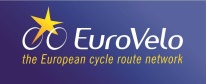 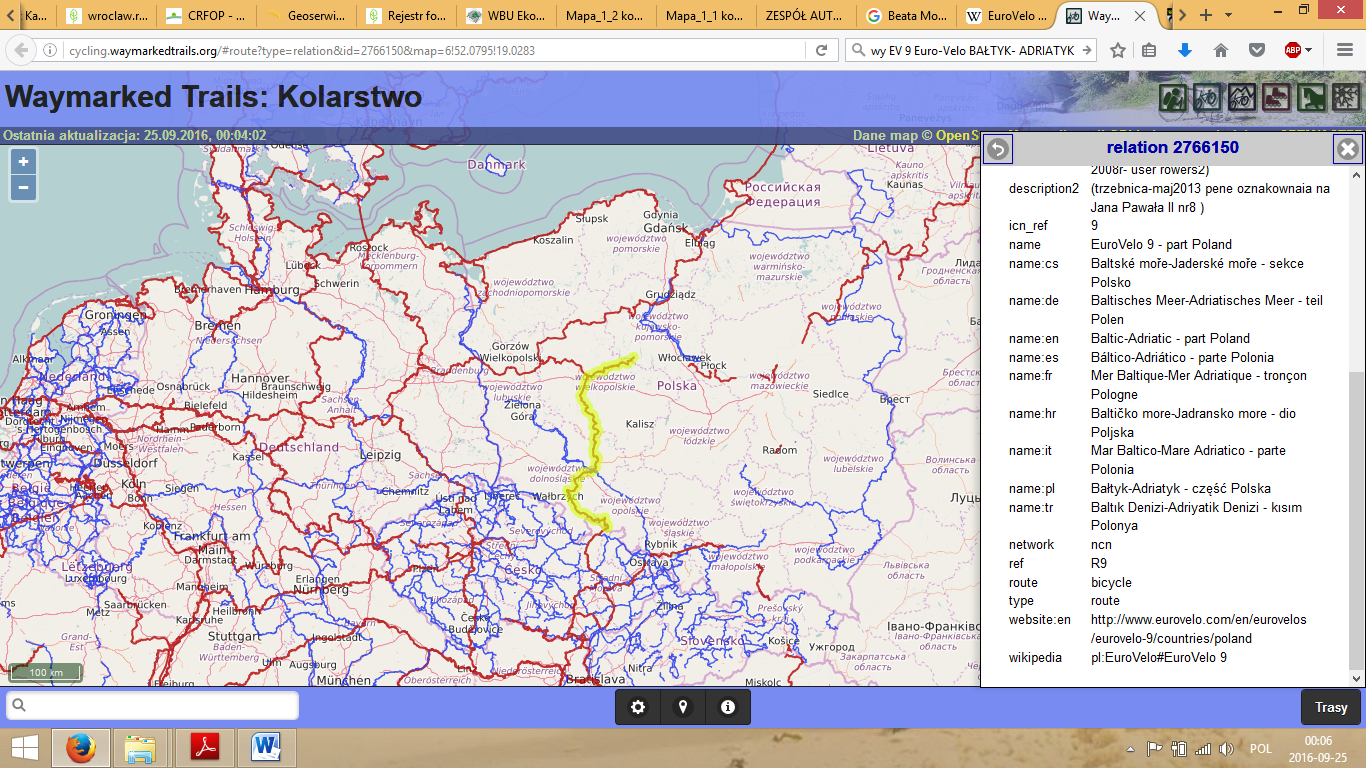 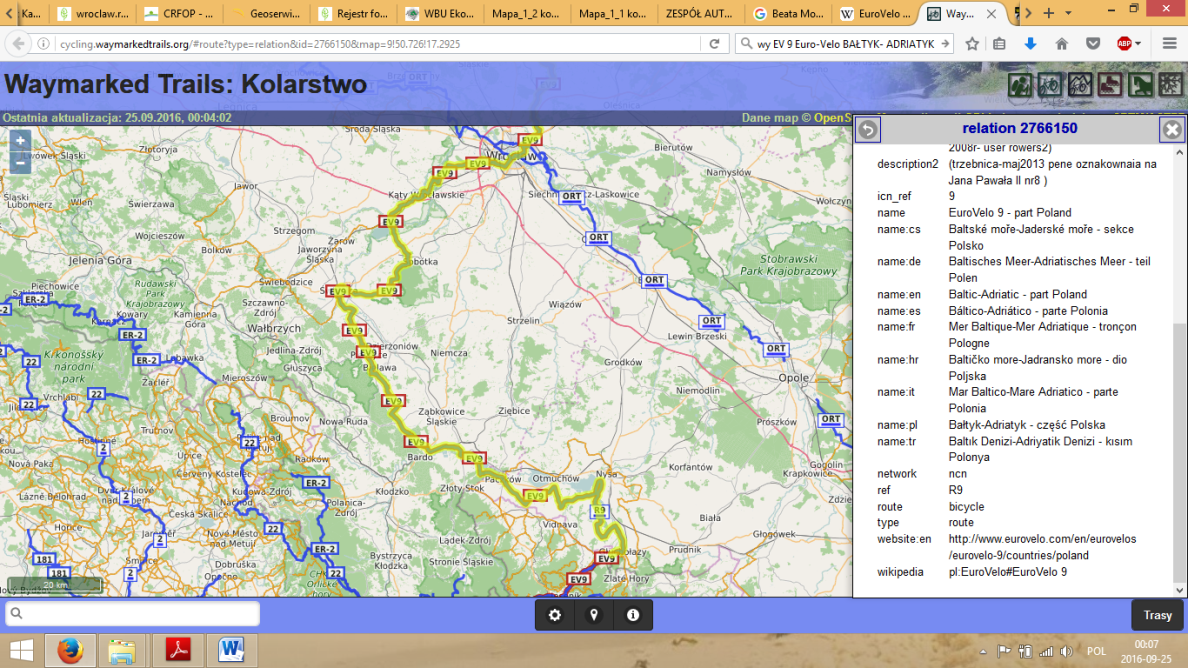 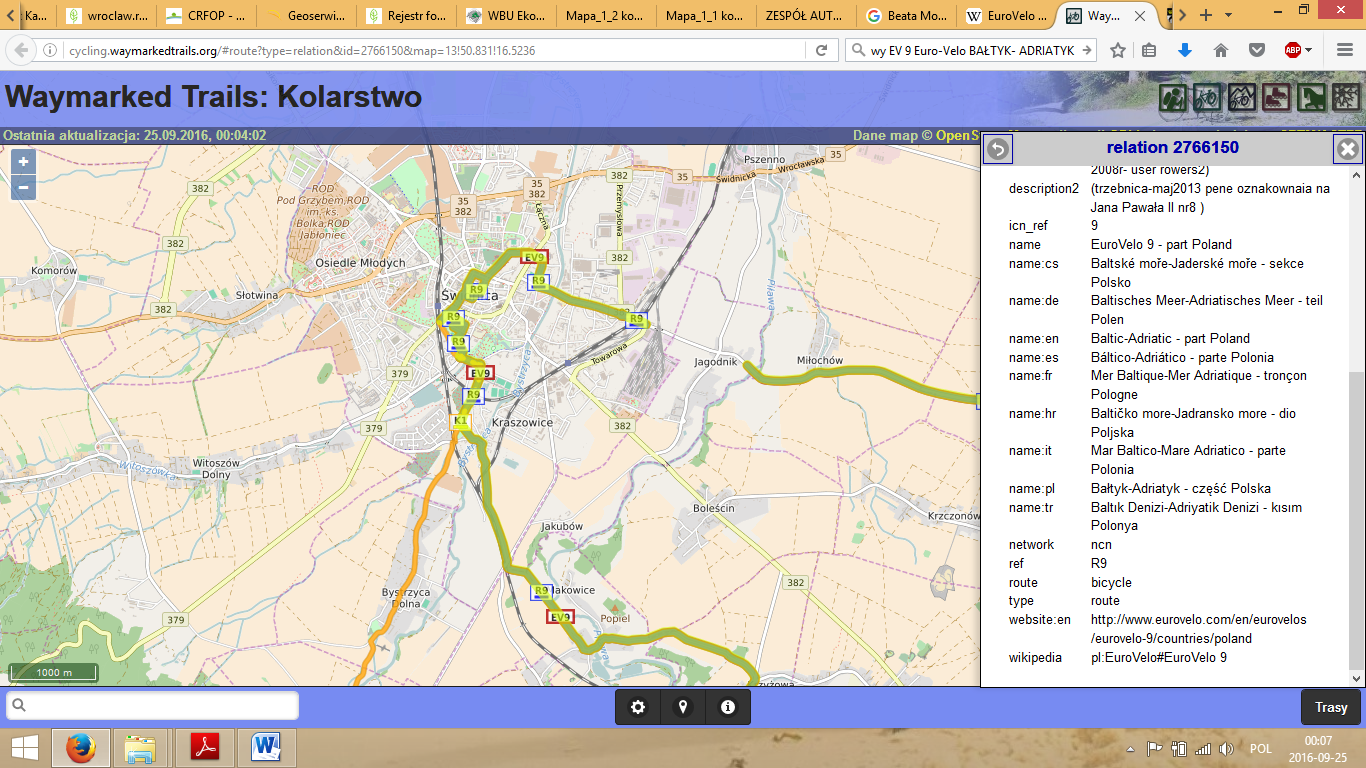 Wydatki [zł]:20122013201420152016201720182019Zmiana 2018-2019ogółem5 589 984,395 327 721,316 612 164,396 705 350,224 890 423,505 523 389,5110 279 964,26    8 184 940,12-20,38%wydatki bieżące ogółem1 880 843,051 894 746,582 005 770,372 793 403,662 133 659,412 545 812,132 616 403,67    1 996 360,81-23,70%wydatki majątkowe ogółem3 709 141,343 432 974,734 606 394,023 911 946,562 756 764,092 977 577,387 663 560,59    4 079 458,28-46,77%wydatki majątkowe inwestycyjne3 709 141,343 432 974,734 606 394,023 911 946,562 756 764,092 977 577,387 663 560,59    4 079 458,28-46,77%drogi publiczne krajowe0,000,000,000,000,000,000,000,000,00%drogi publiczne wojewódzkie0,0039 114,0015 000,0069 671,670,000,0016 605407 568,922354,50%drogi publiczne powiatowe267 261,26125 000,00471 692,46246 495,31876 606,421 007 092,92650 000601 757,09-7,42%drogi publiczne gminne3 075 198,823 032 309,522 784 921,734 238 110,612 470 835,532 781 890,335 239 060,194 788 899,47-8,59%Lp.NazwaLokalizacjaKwota [PLN]Nazwa dokumentu będącego podstawą realizacji inwestycji1Budowa dróg rowerowych w gminie wiejskiej i miejskiej Świdnica w celu redukcji niskiej emisjiBystrzyca DolnaWykonano drogę o długości 1001 m i szerokości 3,0 m, oddzieloną krawężnikami i obrzeżami betonowymi. W ramach zadania wykonano: wjazdy na posesje, chodniki, lokalne poszerzenia jezdni, elementy bezpieczeństwa, oznakowanie drogi, odwodnienie drogi. Na powyższe zadanie Gmina pozyskała w 2019 r. środki z Uni Europejskiej w kwocie 725 198,13 zł1 147 134.91Strategia rozwoju gminy Świdnica na lata 2014 - 2020Program ochrony środowiska dla Gminy Świdnica na lata 2014-2017 z uwzględnieniem lat 2018-2021Plan Gospodarki Niskoemisyjnej dla Gminy  ŚwidnicaStrategia Rozwoju Aglomeracji Wałbrzyskiej na lata 2013-20202Budowa i modernizacja dróg
i chodników w gminie, w tym  zagospodarowanie terenu przy budynku Urzędu GminyGmina ŚwidnicaZadanie obejmowało: - Przebudowę mostu na Potoku Witoszówka w Pogorzale przy bud. Nr 15 (łączący działki 198 i 199) – na kwotę 365 375,46 zł, - Budowę zatoki autobusowej 
w Lutomi Małej, dz. nr 289 – na kwotę 129 662,10 zł, obejmująca: wykonanie nawierzchni asfaltowej na istniejącej podbudowie wraz z odwodnieniem kanalizacją deszczową i wymianą nawierzchni asfaltowej na drodze w obrębie pętli.- Wykonanie nakładki asfaltowej na drodze dojazdowej do boiska sportowego w  Pogorzale – na kwotę 25 769,91 zł, obejmująca: wyrównanie istniejącej podbudowy i wykonanie nowej nawierzchni asfaltowej gr. 4 cm na odcinku ok. 80 mb z włączeniem do drogi powiatowej.- Montaż barier stalowych wzdłuż kanału Młynówka przy drodze gminnej w Bystrzycy Dolnej – na kwotę 36 000,00 zł, obejmujący: - Zamontowanie przy murze kamiennym kanału Młynówki 102 mb bareier stalowych typu U-12. - Przebudowę dróg gminnych w Makowicach wraz z remontem odwodnienia – na kwotę 106 977,00 zł, obejmująca wykonanie odwodnienia drogi asfaltowej poprzez budowę studzienki ściekowej z kratką i odcinkiem kanalizacji deszczowej 200 mm oraz wykonano drogę o nawierzchni kamiennej wraz z drenażem odwadniającym, wzdłuż boiska sportowego w Makowicach.- Przebudowę drogi w Witoszowie Górnym – na kwotę 275 622,26 zł, obejmujące: nową nawierzchnię drogi gminnej o łącznej długości 234 mb i szerokości 3,0 m, wraz z montażem barier stalowych wzdłuż potoku Witoszówka oraz wymianą barier stalowych na moście. Nawierzchnia wykonana  jako asfaltowa na podbudowie z kruszyw łamanych.- Przebudowę drogi w Grodziszczu  – na kwotę 108 256,98 zł, obejmująca: nową nawierzchnię drogi gminnej o łącznej długości 197 mb i szerokości 3,5 m, wraz z odwodnieniem liniowym poprzecznym z  wpustem do kanalizacji deszczowej. Nawierzchnia wykonana  jako asfaltowa na podbudowie z kruszyw łamanych.- Przebudowę dróg w Witoszowie Dolnym i Witoszowie Górnym – na kwotę 338 736,44 zł, obejmująca:- Przebudowę drogi o długości ok. 300m, szerokości 3-3,5 m z odwodnieniem korytami ściekowymi, o nawierzchni asfaltowej w Witoszowie Dolnym. Droga stanowi dojazd do kilku budynków mieszkalnych i planowanych terenów pod zabudowę jednorodzinną. - W Witoszowie Górnym - przebudowę drogi o długości ok. 150 m, szerokości 3-3,5 m z odwodnieniem korytami ściekowymi, o nawierzchni asfaltowej. Droga stanowi dojazd do kilku budynków mieszkalnych i terenów rolnych.- Utwardzenie placu przy basenie w Witoszowie Dolnym na kwotę – 43 566,60 zł, obejmujące: wykonanie nawierzchni tłuczniowej ok. 300 m2.- Modernizację mostu drogowego w Witoszowie Górnym – na kwotę 42 945,88 zł, obejmujący: wykonanie nowej izolacji poziomej płyty nośnej, zabezpieczenie antykorozyjne płyty mostu od dołu, ułożenie nawierzchni asfaltowej na moście oraz wymianę balustrady stalowej.- Przebudowę drogi gminnej Witoszów Dolny – Słotwina – na kwotę 339 339,76 zł, obejmująca: wykonanie nawierzchni asfaltowej na odcinku ok. 250 m, o szerokości 4,5 m wraz z kanalizacją deszczową. - Przebudowę skrzyżowania drogi powiatowej z dr. gminną w Stachowicach – na kwotę 95 941,49 zł obejmująca: wykonanie nowej zatoki autobusowej wraz z chodnikami z kostki betonowej i odwodnieniem.- Przebudowę ul. Brzoskwiniowej w Pszennie – na kwotę 257 463,45 zł obejmująca: wykonanie nawierzchni z kostki betonowej szerokości 4,5 m i długości 280 m wraz z odwodnieniem i wjazdami na posesje.  - Wykonanie parkingu i nakładki asfaltowej przy bud. Urzędu Gminy – na kwotę 167 902,10 zł, obejmujące: wykonanie nowej nakładki asfaltowej placów wokół budynku oraz parking o nawierzchni szutrowej przy Urz. Gm.2 543 550,10Strategia rozwoju gminy Świdnica na lata 2014 – 2020Program ochrony środowiska dla Gminy Świdnica na lata 2014-2017 z uwzględnieniem lat 2018-20213Odbudowa dróg gminnych w Boleścinie w km 0+000 – km 0+445 (intensywne opady deszczu czerwiec 2013 r.) BoleścinWykonano nową nawierzchnię drogi gminnej o łącznej długości 445 mb i szerokości 3,5 m, nawierzchnia ograniczona krawężnikami drogowymi i obrzeżami. Nawierzchnia wykonana  jako asfaltowa na podbudowie z kruszyw łamanych. Zakres robót obejmował: prace przygotowawcze i wykonanie koryta, wykonanie kanalizacji deszczowej wraz z studniami i kratami ściekowymi, wykonanie warstwy odsączającej, oraz podbudowy z kruszyw łamanych
i wykonanie nawierzchni asfaltowej. Zadanie zostało  dofinansowane 
z budżetu państwa w wysokości 274 342,00 zł361 020,07Strategia rozwoju gminy Świdnica na lata 2014 - 20204Przebudowa drogi wojewódzkiej nr 382 w zakresie budowy chodnika w m. Boleścin wraz z zatokami autobusowymi BoleścinWykonano dwie zatoki autobusowe z kostki grantowej wraz z budową, przejścia dla pieszych i oznakowaniem poziomym i pionowym oraz chodnikami w Boleścinie przy dr. wojewódzkiej, działka nr 162. Zadanie rozliczone i przekazane dokumentem PT do DSDiK Wrocław. Powyższe zadanie dofinansowane zostało  z budżetu UMWD 160 796,78407 568,92Strategia rozwoju gminy Świdnica na lata 2014 – 20205Dotacja dla powiatu świdnickiego na inw. „Dotacja do budowy chodników przy drogach powiatowych na terenie Gminy Świdnica” Bystrzyca Górna, BojaniceW ramach porozumienia Powiat Świdnicki wykonał chodniki przy drodze powiatowej nr 2876D w miejscowości Bystrzyca Górna (od osiedla Sowiego do wiaduktu kolejowego)oraz przy drodze powiatowej nr 2885D w miejscowości Bojanice (w rejonie skrzyżowania na Lutomię). 250 000,00Strategia rozwoju gminy Świdnica na lata 2014 – 2020Program Rozwoju Gminnej i Powiatowej Infrastruktury Drogowej na lata 2016-20196Modernizacja dróg w miejscowościach Pszenno, Mokrzeszów, Witoszów Dolny, w ramach porozumienia z Krajowym Ośrodkiem Wsparcia RolnictwaPszenno, Mokrzeszów, Witoszów Dolny, Pszenno ul. Długa - Wykonano nową nawierzchnię asfaltową drogi gminnej o łącznej długości 290 mb i szerokości ok. 3,0 - 3,5 m wraz z kanalizacją deszczową  wpustami ulicznymi i poboczami o szerokości ok. 0,5 m.  Nawierzchnia wykonano na podbudowie z kruszyw łamanych.Mokrzeszów - Wykonano nową nawierzchnię asfaltową drogi gminnej o łącznej długości 60 mb i szerokości ok. 3,5 m wraz z kanalizacją deszczową  wpustem ulicznymi i poboczami o szerokości ok. 0,5 m.  Witoszów Dolny - Wykonano przebudowę dogi na odcinku ok. 150 m, obejmującą: nawierzchnię  asfaltową gr. 6 cm, na podbudowie z kruszyw łamanych wraz z poboczami kamiennymi. Zakres robót obejmował również wykonanie izolacji płyty mostowej wraz z nawierzchnią asfaltową i wymianą barier stalowych na moście.  Dotacja z KOWR 409 687,32584 607,54Strategia rozwoju gminy Świdnica na lata 2014 – 20207Wykonanie projektów w Gminie  Gmina ŚwidnicaŚrodki wydatkowano na wykonanie map do celów projektowych dróg oraz przygotowanie dokumentacji projektowych: przebudowy ul. Długiej w Pszennie (KOWR); przebudowy drogi w Komorowie (odcinek betonówki); przebudowy drogi w Gogołowie; odwodnienia terenów kolejowych w Bystrzycy Górnej. 22 325,10Strategia rozwoju gminy Świdnica na lata 2014 – 20208Zakup nowych wiat przystankowychPogorzała, Witoszów Grn., Komorów, Bolescin, BojaniceZakup nowych wiat przystankowych do Pogorzały, Witoszowa Górnego, Komorowa, Boleścina i Bojanic17.904,91Strategia rozwoju gminy Świdnica na lata 2014 - 2020201620172017201820182019Zmiana 2018-2019długość sieci ogółem228,00228,00231,45231,45231,84237,202,3%↑sieć magistralna88,5088,5090,1690,1690,1690,160,0%↑sieć rozdzielcza139,50139,50141,29141,29141,68146,993,7%↑przeciętna liczba awarii przypadająca na 1 km sieci wodociągowej [awaria/km]0,690,690,980,981,170,87-25,7%↓przeciętny czas usuwania awarii wodociągowej [h]3,503,502,832,833,133,191,9%↑straty sieci wodociągowej w stosunku do produkcji wody [%]21,4021,4020,5320,5322,7218,23-4,49 pkt%↓20122013201420152016201720182019Zmiana 2012-2019Zmiana 2018-2019przyłącza prowadzące do budynków mieszkalnych i zbiorowego zamieszkania [szt.]2 6152 7572 8032 8812 8932 995 3117321823,1%↑3,2%↑ludność korzystająca z sieci wodociągowej [osoba]12 64612 80814 82814 92515 02615 08216 64316 71632,2%↑0,4%↑20122013201420152016201720182019Zmiana 2012-2019Zmiana 2018-2019woda dostarczona gospodarstwom domowym [dam3]404,4405,5411,9426,6424,4429,7443,1452,211,8%↑2,0%↑zużycie wody w gospodarstwach domowych na wsi na 1 mieszkańca [m3]24,324,124,425,124,825,026,626,810,3%↑0,8%↑zużycie wody z wodociągów [m3]:zużycie wody z wodociągów [m3]:na 1 mieszkańca 24,324,124,425,124,825,026,626,810,3%↑0,8%↑na 1 korzystającego 32,031,727,828,628,228,533,627,115,3%↓19,4%↓20122013201420152016201720182019Zmiana2018-2019długość czynnej sieci kanalizacyjnej [km]50,264,564,677,677,677,677,685,410,0%↑cena brutto za 1 m3 odebranych ścieków [zł/m3]7,957,957,998,779,8%↑liczba awarii przypadająca na 1 km sieci kanalizacyjnej [awaria/km]2,743,292,832,56-9,5%↓przeciętny czas usuwania awarii kanalizacyjnej [h]1,541,511,821,936,0%↑20122013201420152016201720182019Zmiana 2012-2019Zmiana2018-2019przyłącza prowadzące do budynków mieszkalnych i zbiorowego zamieszkania [szt.]7637888028979951 0521 110118655,4%↑6,8%↑ludność korzystająca z sieci kanalizacyjnej [os.]4 1414 3024 4044 8955 2905 4876 668728876,0%↑9,3%↑korzystający z instalacji w % ogółu ludności [%]24,825,525,928,730,932,039,843,218,4pkt%↑3,4pkt%↑budynki mieszkalne podłączone do sieci w ogóle budynków mieszkalnych [%]27,729,730,531,532,40,9pkt%↑długość sieci kanalizacyjnej w relacji do długości sieci wodociągowej [%]36,2545,8445,7254,8055,3954,6933,236,00,25pkt%↓2,8pkt%↑różnica pomiędzy odsetkiem ludności korzystającej z wodociągu i z kanalizacji [%]50,850,561,458,956,856,064,855,95,1pkt%↑8,9pkt%↓Lp.MiejscowośćIlość oczyszczalniKwota udzielonej dotacji1Gogołów48598 693,97 zł2Modliszów20166 615,70  zł3Panków38404 922,48 zł4Stachowice19199 500,00 zł5Wieruszów18215 999,40 zł6Pogorzała27344 169,20 zł7Sulisławice19250 673,42 zł8Wiśniowa20239 998,80 zł9Krzczonów 32 383 994,60 zł10Miłochów16213 756,70 zł11Niegoszów 8142 000,00 zł12Makowice224 000,00 złSumaSuma2673 184 324,27 zł2012201320142015201620172018Zmiana 2017-2018długość czynnej sieci ogółem [m]51 09352 91658 29758 50859 98661 15761 6560,82%↑przesyłowa [m]20 63220 66520 66520 66520 66520 66520665rozdzielcza [m]30 46132 25137 63237 84339 32140 49240 9911,23%↑czynne przyłącza do budynków ogółem (mieszkalnych i niemieszkalnych) [szt.]48149754055959362969410,33%↑ludność korzystająca z  sieci gazowej [szt.]2 0412 1012 1582 2212 3512 41925796,6%↑korzystający z sieci gazowej w ogóle ludności [%]12,212,512,713,013,714,115,11,0pkt%↑odbiorcy gazu [gosp. domowe]6466676857127567888517,9%↑odbiorcy gazu ogrzewający mieszkania gazem  [gosp. domowe]4454681181251511862018,06%↑20122013201420152016201720182019Zmiana 2012-2019odpady         ogółem [t]3 536,023 390,493 247,803 644,983 733,104 009,164 650,004 660,000,21%↑odpady ogółem na 1 mieszkańca [kg]212,6201,7192,1214,2218,6233,6277,4276,3-0,39%↓Rodzaj deklaracji     [firmy/osoby fizyczne]2013201420142015201520162016201720172018201820182019deklaracja segregacji 103 4103103 41031094 2031094 2031054 4801054 4801064 3201064 3201084 3391084 3391094 34612348821234882brak segregacji 164 515164 515187470187470172375172375219521219521220506220506220506162303162303deklaracje tzw. „zerowe” 0 2620 26252 40852 408384153841540461404614046140461414604448044480Ogółem5 1475 1475 4295 4295 495 5 495 5 1665 1665 1735 1735 1815470547020122013201420152016201720182019ograniczenia masy odpadów komunalnych ulegających biodegradacji przekazanych do składowania35,1%0%0%0%41%36%48%recyklingu, przygotowania do ponownego użycia i odzysku papieru, metali, tworzyw sztucznych i szkła30,6%51%56%38%39%53%51%recyklingu, przygotowania do ponownego użycia i odzysku innymi metodami odpadów budowlanych i rozbiórkowych100%100%100%100%100%100%100%Koszty[zł]:2013201420152016201720182019odbieranie i zagospodarowanie odpadów zmieszanych 604 047,391 365 396,001 529 095,871 569 439,001 860 257,822 222 974,452 359 471,46odbieranie i zagospodarowanie odpadów segregowanych63 245,3049 226,2750 782,8812 788,00 229 963,32464 479,50487 691,06w tym odbieranie i zagospodarowanie odpadów w PSZOK-u19 440,0038 880,0038 880,0038 880,0057 02475 16875 168Wydatki [zł]:20122013201420152016201720182019Zmiana 2018-2019ogółem2 094 701,073 147 805,363 573 479,064 090 640,014 150 401,374 580 976,256 148 728,04    7 999553,9830,1%↑wydatki bieżące ogółem1 438 707,252 097 589,102 534 987,613 084 978,863 230 745,333 606 684,304 218 713,07    5 118188,6021,3%↑wydatki majątkowe ogółem655 993,821 050 216,261 038 491,451 005 661,15919 656,04974 291,951 930 014,97    2 881365,3849,3%↑oczyszczanie miast i wsi390 409,17452 642,64217 225,17308 645,99311 614,13397 635,75436 594,13476 386,849,1%↑utrzymanie zieleni 27 371,0129 999,0528 695,7533 680,1338 439,0076 110,4259 986,76147 639,59146,1%↑oświetlenie ulic, placów i dróg899 659,21908 866,45936 036,56934 332,951 058 628,15937 297,53942 993,431 074320,8013,9%↑ochrona powietrza atmosferycznego i klimatu0,000,000,0048 165,00111 451,30256 316,581 419 764,052 190723,1754,3%↑gospodarka ściekowa i ochrona wód439 786,24938 568,24688 317,66694 011,81450 670,70510 642,89402 429,21366 746,02-8,9%↓gospodarka odpadami36 538,38587 441,721 430 198,041 824 736,631 835 847,412 198 504,142 655 943,353 336676,3325,6%↑Nazwa dokumentuUchwała przyjmującaProgram Ochrony ŚrodowiskaUchwała nr XIII/90/2015 z dnia 10 września 2015 r.Plan Gospodarki Niskoemisyjnej dla Gminy  ŚwidnicaUchwała na XX/167/2016 Rady Gminy Świdnica z dnia 22 stycznia 2016 roku w sprawie przyjęcia do realizacji Planu Gospodarki Niskoemisyjnej dla Gminy ŚwidnicaProgram przydomowych oczyszczalni ścieków lub szczelnych zbiorników bezodpływowych na ścieki bytowo-gospodarczeUchwała IV/33/2019 Rady Gminy Świdnica z dnia 24 stycznia 2019. w sprawie szczegółowych warunków udzielania dotacji celowej w 2019 roku na dofinansowanie budowy przydomowych oczyszczalni ścieków lub szczelnych zbiorników bezodpływowych na ścieki bytowo-gospodarcze, w celu uporządkowania gospodarki wodno-ściekowej na terenie Gminy ŚwidnicaLp.NazwaLokalizacjaKwota [PLN]Nazwa dokumentu będącego podstawą realizacji inwestycji1Budowa kanalizacji sanitarnej  w Makowicach i Wilkowie wraz z kolektorem tłocznymMakowice,  Pszenno851 848,42 Dofinansowaniu ze środków PROW 2014-2020 wartości:508 721,84Strategia Rozwoju Gminy Świdnica na lata 2014 – 2020Program ochrony środowiska dla Gminy Świdnica na lata 2014-2017 z uwzględnieniem lat 2018-2021Lokalny Program Rewitalizacji Gminy Świdnica na lata 2017-20222Budowa kanalizacji sanitarnej wraz z oczyszczalnią ścieków dla aglomeracji Lutomia Dolna w ramach RPO ZIT AW na lata 2014-2020Lutomia Dolna227 550,00 Strategia Rozwoju Gminy Świdnica na lata 2014 – 2020Program ochrony środowiska dla Gminy Świdnica na lata 2014-2017 z uwzględnieniem lat 2018-2021Lokalny Program Rewitalizacji Gminy Świdnica na lata 2017-20223Rozbudowę sieci wodociągowej 
i kanalizacyjnej, 
w tym budowa sieci wodociągowej 
i kanalizacji sanitarnej na osiedlu w PszenniePszenno400 00,00 Strategia Rozwoju Gminy Świdnica na lata 2014 – 2020Program ochrony środowiska dla Gminy Świdnica na lata 2014-2017 z uwzględnieniem lat 2018-2021Lokalny Program Rewitalizacji Gminy Świdnica na lata 2017-20224Pokrycie kosztów niekwalifikowanych (poza projektowych) w ramach  projektu pn. „Uporządkowanie gospodarki wodno-ściekowej w Gminie Świdnica” realizowanego 
ze środków POIiŚ 
2014-2020 Komorów300 000,00 Strategia Rozwoju Gminy Świdnica na lata 2014 – 2020Program ochrony środowiska dla Gminy Świdnica na lata 2014-2017 z uwzględnieniem lat 2018-2021Lokalny Program Rewitalizacji Gminy Świdnica na lata 2017-20225Zadania inwestycyjne w ramach porządkowania gospodarki wodno- ściekowej w GminieGmina Świdnica173 384,11 Strategia rozwoju gminy Świdnica na lata 2014 – 2020Program Ochrony Środowiska6Budowa przydomowych oczyszczalni ściekówKrzczonów, Miłochów, Niegoszów, Gogołów, Modliszów, Panków, Pogorzała, Stachowice, Sulisławice, Wieruszów, Wiśniowa, Makowice119 260,98Strategia rozwoju gminy Świdnica na lata 2014 – 2020Program ochrony środowiska dla Gminy Świdnica na lata 2014-2017 z uwzględnieniem lat 2018-2021Program dofinansowania do budowy przydomowych oczyszczalni ścieków lub szczelnych zbiorników bezodpływowych w miejscowościach, w których budowa zbiorczej kanalizacji sanitarnej jest technicznie lub ekonomicznie nieuzasadniona7Dotacja celowa na dofinansowanie inwestycji związanych z podłączeniem nieruchomości do kanalizacji sanitarnej w miejscowości WilkówWilków49 610,77 Strategia Rozwoju Gminy Świdnica na lata 2014 – 2020Program ochrony środowiska dla Gminy Świdnica na lata 2014-2017 z uwzględnieniem lat 2018-2021Lokalny Program Rewitalizacji Gminy Świdnica na lata 2017-20228Modernizacja oświetlenia ulicznegoWykonanie dokumentacji projektowo-kosztorysowej oświetlenia dróg. Łącznie w 2019 r. wykonano 63 nowe punkty oświetleniowe na terenie gminy321 160,16 Strategia rozwoju gminy Świdnica na lata 2014 - 2020Program ochrony środowiska dla Gminy Świdnica na lata 2014-2017 z uwzględnieniem lat 2018-2021Plan Gospodarki Niskoemisyjnej dla Gminy  Świdnica9Utrzymanie estetyki wsi przez Sołectwa w ramach Funduszu SołeckiegoGmina Świdnica206 297,10 złStrategia rozwoju gminy Świdnica na lata 2014 – 2020Lp.NazwaLokalizacjaOpisNazwa dokumentu będącego podstawą realizacji działania1Budowa kanalizacji sanitarnej wraz z oczyszczalnią ścieków dla Aglomeracji Lutomia DolnaAglomeracja Lutomia DolnaWykonanie III etapu dokumentacji projektowejStrategia rozwoju gminy Świdnica na lata 2014 – 2020Program ochrony środowiska dla Gminy Świdnica na lata 
2014-2017 z uwzględnieniem lat 2018-20212013201420152016201720182019plany zagospodarowania przestrzennego ogółem [szt.]108104109118126135149powierzchnia gminy objęta obowiązującymi planami ogółem [ha]11 98617 67317 98417 98418 06918 071udział powierzchni objętej obowiązującymi miejscowymi planami zagospodarowania przestrzennego w powierzchni ogółem [%]57,785,086,586,586,9projekty planów ogółem [szt.]27221220167odsetek projektów planów, których sporządzanie trwa dłużej niż 3 lata [%]40,713,633,320,018,842,9powierzchnia objęta projektami planów ogółem [ha]9 2432 50433733364153Nazwa dokumentuUchwała przyjmującaStudium uwarunkowań i kierunków zagospodarowania przestrzennego gminy ŚwidnicaUchwała nr XI/65/2015 Rady Gminy Świdnica z dnia 18 czerwca 2015 roku w sprawie uchwalenia Studium uwarunkowań i kierunków zagospodarowania przestrzennego Gminy Świdnica – edycja 2015Lokalny Program Rewitalizacji Gminy Świdnica na lata 2017-2022Uchwała nr XLVII/427/2017 Rady Gminy Świdnica z dnia 22 września 2017 r.Lp.Nazwa lub lokalizacja MPZPUchwała przyjmującaPowierzchnia MPZP [ha]1.Witoszów Dolny (poligon)XXXXI/274/97 z dn. 23.04.19976 0,002.Lutomia Górna dz. nr 436/6, 435/12XLIX/367/97 z dn. 22.12.19970,783.Lutomia Górna dz. nr 435/8,435/9XLIX/368/97 z dn. 22.12.19970,684.Bojanice dz. nr 49/2XLIX/370/97 z dn. 22.12.19970,435.Grodziszcze dz. nr 208/1XLIX/377/97 z dn. 22.12.19970,126.Grodziszcze dz. nr 324XLIX/379/97 z dn. 22.12.19970,257.Grodziszcze dz. nr 511/2 XLIX/383/97 z dn. 22.12.19970,318.Grodziszcze i Krzczonów (teren górniczy)IV/27/98 z dn. 17.12.199819,69.Krzczonów dz. nr 58/8XXVIII/254/2000 z dn. 15.06.20000,8110.Mokrzeszów dz. nr 726/2, 725/3XXXV/329/2000 z dn. 21.12.20000,3011.Lutomia Dolna dz. nr 477/2XXXXII/377/2001 z dn. 28.05.20010,4812.Lutomia Dolna (Stachowiczki) dz. nr 699/3 (cz), 687/1, 588, 696, 698, 688, 697LVII/529/2002 z dn. 06.06.20021,8013.Witoszów Dolny (poligon) dz. nr 720VII/74/2003 z dn. 29.04.200325,3714.Krzczonów dz. nr 152VII/75/2003 z dn. 29.04.20033,8715.Mokrzeszów dz. nr 437/3, 437/9, 437/10, 437/11XXV/330 z dn. 5.08.20040,4916.Mokrzeszów 532/2, 537/2XXXVII/434/2005 z dn. 25.05.20051,3017.Obręb BoleścinXLVII/478/2005 z dn. 29.12.2005440,0018.Obręb Burkatów XLVII/479/2005 z dn. 29.12.2005365,8219.Obręb Bystrzyca DolnaXLVII/480/2005 z dn. 29.12.2005386,7320.Obręb Bystrzyca GórnaXLVII/481/2005 z dn. 29.12.2005929,4221.Obręb LubachówXLVII/482/2005 z dn. 29.12.2005637,4122.Obręb MakowiceXLVII/483/2005 z dn. 29.12.2005442,0823.Obręb MiłochówXLVII/484/2005 z dn. 29.12.2005386,4924.Obręb ModliszówXLVII/485/2005 z dn. 29.12.20051262,2325.Obręb OpoczkaXLVII/486/2005 z dn. 29.12.2005202,3726.Obręb PogorzałaXLVII/487/2005 z dn. 29.12.2005679,6527.Obręb Witoszów DolnyXLVII/488/2005 z dn. 29.12.20051584,0028.Obręb Witoszów GórnyXLVII/489/2005 z dn. 29.12.2005582,8429.Obejście Miasta ŚwidnicyLIII/518/06 z dn. 30.03.20061195,5030.Obręb Wilków oraz część wsi PszennoLIII/519/06 z dn. 30.03.20061342,9031.Słotwina dz. nr 98/4XII/66/2007 z dn. 31.05.20070,2531.Bystrzyca Górna dz. nr 68/18-21XXV/214/2008 z dn. 10.04.20080,6332.Bystrzyca Górna dz. nr 227, 293, 222, 223/1-6, 225, 221, 224XXXII/265/08 z dn. 5.08.20089,5533.Pszenno rejon ulic Dalekiej i Akacjowej dz. nr 170/2, 601/3, 601/5, 423/1XXXIII/272/2008 z dn. 11.09.20089,0434.Boleścin dz. nr 60/4, 61XLVI/393/2009 z dn.  28.05.20091,2135.Burkatów dz. nr 194/2XLVI/394/2009 z dn. 28.05.20090,2036.Burkatów dz. nr 379/1, 379/2, 391/2XLVI/395/2009 z dn. 28.05.20090,9737.Bystrzyca Górna dz. nr 189XLVI/396/2009 z dn. 28.05.20090,4038.Modliszów dz. nr 330, 335XLVI/397/2009 z dn. 28.05.20091,9039.Pogorzała dz. nr 14/4, 16/5XLVI/398/2009 z dn. 28.05.20090,6040.Słotwina dz. nr 51XLVI/399/2009 z dn. 28.05.20094,0041.Witoszów Dolny dz. nr 772,620, 448/17, 448/18, 785, 776/10, 777XLVI/400/2009 28.05.20093,8042.Witoszów Górny dz. nr 73, 25/2, 27/1, 27/2, 71/2, 68/3, 240, 241XLVI/401/2009 z dn. 28.05.20092,0643.Obręb NiegoszówLXII/511/2010 z dn. 29.03.201044.Obręb PankówLXII/512/2010 z dn. 29.03.201045.Obręb SulisławiceLXIV/522/2010 z dn. 21.04.201021046.Obręb WiśniowaLXIV/523/2010 z dn. 21.04.201015647.Wilków dz. nr 18/1LXIV/525/2010 z dn. 21.04.20100,3948.Jagodnik dz. nr 96/13, 96/38, 96/39, 96/40LXXV/619/2010 z dn. 10.11.20102,6349.Opoczka dz. nr 82/7LXXV/618/2010 z dn. 10.11.20101,5350.Pszenno część dz. nr 65LXXV/616/2010 z dn. 10.11.20103,3051.Obręb Grodziszcze – w części przeznaczonej do zalesienia bądź wprowadzenia zakazu zabudowyXXX/194/2012 z dn. 31.07.2012807,9152.Lubachów – zm. jednostkowe dz. nr 111/4,5,6 i 57/8XXX/196/2012 z dn. 31.07.20122,4253.Miłochów – zm. jednostkowe dz. nr 82, 83, 55, 56, 48, 49, 50, 51, 52, 179/3, 61/1XXX/197/2012 z dn. 31.07.20124,3354.Opoczka – zm. jednostkowe dz. nr 99XXX/199/2012 z dn. 31.07.20120,4355.Pogorzała – zm. jednostkowe dz. nr 141/1,141/3, 72, 18/1, 32/1, 32/3, 19/1, 19/3, 19/4, 112, 107/6 i 107/7XXX/200/2012 z dn. 31.07.201210,8056.Pszenno – zm. jednostkowe XXX/201/2012 z dn. 31.07.20124,5757.Słotwina – zm. jednostkoweXXX/202/2012 z dn. 31.07.20122,9658.Wilków – zm. jednostkoweXXX/203/2012 z dn. 31.07.20122,9159.Witoszów Górny – zm. jednostkoweXXX/204/2012 z dn. 31.07.201221,0060.Boleścin – zm. jednostkoweXXXI/212/2012 z dn. 7.09.201217,7461.Makowice – zm. jednostkowe (Jaworski) dz. nr 83, 84, 85XXXI/214/2012 z dn. 7.09.20122,9562.Makowice, Witoszów Dolny, Witoszów Górny – zm. jednostkowe (Libra)XXXI/215/2012 z dn. 7.09.201263.Bystrzyca Górna – zm. jednostkowa okolice 
dz. nr 217/16XXXIV/234/2012 z dn. 05.11.20121,3464.Opoczka cz.dz. nr 1 XXXIV/235/2012 z dn. 5.11.20120,4365.Witoszów Dolny – zm. jednostkoweXXXIV/236/2012 z dn. 05.11.201217,5566.Jagodnik - zm. jednostkoweXXXIV/237/2012 z dn. 05.11.20126,4467.Burkatów – jednostkowe (Jaworski)XLII/303/2013 z dn. 21.03.20139,8468.Bystrzyca Dolna – jednostkowe (Jaworski)XLII/304/2013 z dn. 21.03.201312,5469.Bystrzyca Górna – jednostkowe (Jaworski)XLII/305/2013 z dn. 21.03.201310,0570.Modliszów – jednostkowe (Jaworski)XLII/306/2013 z dn. 21.03.201315,1271.Pszenno dz. nr 65/…, 64, 63, 62, 61 XLV/337/2013 z dn. 29.05.201315,5872.Bystrzyca Górna (Pankiewicz, Libra)XLVI/346/2013 z dn. 28.06.20131,5773.Bystrzyca Górna (Pankiewicz, Libra)XLVI/347/2013 z dn. 28.06.20130,4374.Bystrzyca Dolna (U-spółka wodociągowa) XLIX/364/2013 z dn. 23.09.20130,6075.Burkatów (wiata na boisku)L/372/2013 z dn. 10.10.20131,1076.Bystrzyca Górna (szkoła)L/373/2013 z dn. 10.10.20130,8277.PankówL/374/2013 z dn. 10.10.20130,3478.Witoszów Dolny (była farma lisów)L/375/2013 z dn. 10.10.20133,5079.Obręb Lutomia DolnaLIV/463/2014 z dn. 27.02.201480.Obręb KrzyżowaLVIII/503/2014 z dn. 26.06.2014444,6781.Obręb WieruszówLVIII/504/2014 z dn. 26.06.2014193,0982.Obręb BojaniceLIX/511/2014 z dn. 11.07.20141130,083.Obręb MokrzeszówLIX/512/2014 z dn. 11.07.20141707,7084.Obręb KomorówLXI/519/2014 z dn. 27.08.2014554,5685.Pszenno ANRLXI/520/2014 z dn. 27.08.20141,4386.Wiśniowa ANRLXI/521/2014 z dn. 27.08.20141,4087.Obręb GogołówLXIII/563/2014 z dn. 24.10.2014576,6988.Obręb KrzczonówLXIII/564/2014 z dn. 24.10.2014330,4189.Pn. cz. MokrzeszówLXIII/565/2014 z dn. 24.10.20144,8090.Obręb Lutomia GórnaV/25/2015 z dn. 19.01.201591.Obręb Grodziszcze – centrum wsiV/24/2015 z dn. 19.01.201592.Witoszów Dolny – basenVII/32/2015 z dn. 26.02.20151,0493.Zawiszów PUOXI/66/2015 z dn. 18.06.201532,094.Bystrzyca Dolna (P/U – Rośkowicz) MŚXII/82/2015 z dn. 27.07.20151,9495.Bystrzyca Górna (zmiana linii zabudowy na Osiedlu Sowim) MŚXII/83/2015 z dn. 27.07.20150,6796.Lubachów (rozszerzenie usług) MŚXII/84/2015 z dn. 27.07.20151,5097.Pszenno (DOM Jelenia Góra)XVI/119/2015 z dn. 29.10.20152,5098.Wilków (DOM Jelenia Góra)XVI/120/2015 z dn. 29.10.20150,1599.Witoszów Górny (DOM Jelenia Góra)XVI/121/2015 z dn. 29.10.20150,23100.Bystrzyca Dolna (MŚ)XVII/145/2015 z dn. 26.11.20152,71101.Opoczka (MŚ)XVII/146/2015 z dn. 26.11.20150,91102.Miłochów (MŚ)XVII/147/2015 z dn. 26.11.20150,50103.Krzczonów (Libra) - RMXXVIII/219/2016 z dn. 02.06.20161,14104.Makowice (MŚ)XXVIII/220/2016 z dn. 02.06.20163,55105.Słotwina (DOM Jelenia Góra)XXIX/239/2016 z dn. 30.06.20167,33106.Pogorzała (DOM Jelenia Góra)XXIX/240/2016 z dn. 30.06.20162,47107.Boleścin (DOM Jelenia Góra)XXIX/241/2016 z dn. 30.06.20161,12108.Obszarów położonych we wsi Jagodnik (MŚ)XXX/251/2016 z dn. 25.08.20167,97109.Obszarów położonych we wsi Bystrzyca Górna (MŚ)XXX/250/2016 z dn. 25.08.20162,07110.Wsi Witoszów Dolny (FJ)XXX/249/2016 z dn. 25.08.20168,79111.Dla obszaru zawartego w granicach pasa drogowego drogi Lutomia Dolna – Wieruszów (MŚ)XXXI/259/2016 z dn. 07.09.20163,88112.Obszaru położonego we wsi Bystrzyca DolnaXLII/359/2017 z dn. 11.05.20170,35113.Obszaru położonego we wsi GrodziszczeXLII/360/2017 z dn. 11.05.20170,37114.Obszarów położonych we wsi KomorówXLII/361/2017 z dn. 11.05.20170,66115.Obszarów położonych we wsi Lutomia GórnaXLII/363/2017 z dn. 11.05.20171,33116.Obszaru położonego we wsi MakowiceXLII/364/2017 z dn. 11.05.20170,78117.Obszaru położonego we wsi PankówXLII/365/2017 z dn. 11.05.20175,08118.Obszaru położonego we wsi PszennoXLII/366/2017 z dn. 11.05.20171,00119.Obszarów położonych we wsi WiśniowaXLII/367/2017 z dn. 11.05.20171,30120.Obszarów położonych we wsi Witoszów DolnyXLII/368/2017 z dn. 11.05.20177,45121.Obszaru położonego we wsi KrzczonówXLII/362/2017 z dn. 11.05.20170,59122.Obszarów położonych we wsi LubachówXLVI/421/2017 z dn. 07.09.20172,20123.Obszaru położonego we wsi MiłochówXLVI/422/2017 z dn. 07.09.20171,64124.Obszaru położonego we wsi ZawiszówXLVI/423/2017 z dn. 07.09.2017151,8125.Obszaru położonego we wsi OpoczkaLII/475/2017 z dn. 28.12.20174,65126.Obszarów położonych we wsi BojaniceLII/476/2017 z dn. 28.12.20170,92127.Dla obszaru położonego we wsi MakowiceLIV/490/2018 z dn. 25.01.2018 4,60128.Dla obszaru położonego we wsi NiegoszówLIV/491/2018 z dn. 25.01.2018 2,46129.Dla obszaru zawartego w granicach pasa drogowego we wsi WiśniowaLIV/489/2018 z dn. 25.01.2018 0,63130.Obszar we wsi BojaniceII/15/2018 z dn. 29.11.2018 0,87131.Obszar we wsi Bystrzyca DolnaII/16/2018 z dn. 29.11.2018 0,20132.Obszar we wsi JagodnikII/17/2018 z dn. 29.11.2018 0,64133.Obszar we wsi ZawiszówII/19/2018 z dn. 29.11.2018 0,58134.Obszar we wsi Lutomia GórnaII/18/2018 z dn. 29.11.2018 1,26135.Obszar we wsi PogorzałaII/27/2018 z dn. 28.12.2018 2,15136.Obszary we wsi SłotwinaV/47/2019 z dn. 28.02.2019 r.8,9817137.Obszary we wsi PankówV/48/2019 z dn. 28.02.2019 r.0,5485138.Obszary we wsi SłotwinaVII/75/2019 z dn. 30.04.2019 r.6,10139.Obszary we wsi GogołówVII/75/2019 z dn. 30.04.2019 r.7,4831140.Obszary we wsi BoleścinXII/123/2019 z dn. 29.08.2019 r.10,0549141.Obszary we wsi BurkatówXII/124/2019 z dn. 29.08.2019 r.10,0549142.Obszary we wsi Witoszów DolnyXII/125/2019 z dn. 29.08.2019 r.7,6468143.Obszary we wsi SłotwinaXII/126/2019 z dn. 29.08.2019 r.1,3655144.Obszar we wsi MakowiceXII/127/2019 z dn. 29.08.2019 r.0,9950145.Obszar we wsi GrodziszczeXII/128/2019 z dn. 29.08.2019 r.1,3266146.Obszary we wsi WiśniowaXII/129/2019 z dn. 29.08.2019 r.1,7884147.Obszary we wsi Lutomia DolnaXII/130/2019 z dn. 29.08.2019 r.1,7884148.Obszary w Makowicach i Opoczce (m.in. boisko)XVII/191/2019 z dn. 19.12.2019 r.6,7747149.Obszar w ModliszowieXVII/192/2019 z dn. 19.12.2019 r.0,2198150.Obszar w Mokrzeszowie (teren przy szkole)XVII/193/2019 z dn. 19.12.2019 r.0,9851151.Obszar w Pszennie (budynek wielorodzinny, cmentarz)XVII/194/2019 z dn. 19.12.2019 r.4,8373201320142015201620172019decyzje o ustaleniu lokalizacji inwestycji celu publicznego862201decyzje o warunkach zabudowy ogółem233036104decyzje dotyczące zabudowy mieszkaniowej wielorodzinnej100010decyzje dotyczące zabudowy mieszkaniowej jednorodzinnej16190453decyzje dotyczące zabudowy usługowej560001decyzje dotyczące innej zabudowy153240Lp.NazwaOpis1Uchwała nr VII/76/2019 z 30.04.2019 r.Przystąpienie do opracowania MPZP dla obszaru położonego we wsi Modliszów2Uchwała nr VII/77/2019 z 30.04.2019 r.Przystąpienie do opracowania MPZP dla obszarów położonych we wsiach Makowice i Opoczka3Uchwała nr VII/78/2019 z 30.04.2019 r.Przystąpienie do opracowania MPZP dla obszaru położonego we wsi Mokrzeszów4Uchwała nr XV/149/2019 z 7.11. 2019 r.Uchwała nr XII/120/2019 z 29.08.2019 r.Przystąpienie do opracowania mpzp dla obszarów położonych we wsi Pszenno5Uchwała nr XII/121/2019 z 29.08.2019 r.Przystąpienie do opracowania mpzp dla obszaru położonego we wsi Witoszów Dolny6Studium zagospodarowania i kierunków zagospodarowania przestrzennegoWykonanie I etapu Studium uwarunkowań i kierunków zagospodarowania przestrzennego Gminy Świdnica7System Informacji PrzestrzennejI etap uruchomienia aplikacji systemu informacji przestrzennejNazwa stowarzyszeniaDotacje [zł]Dotacje [zł]Dotacje [zł]Nazwa stowarzyszenia20182019Stowarzyszenie Przyjaciół Zwierząt „AZYL” 75 00075 00075 000Gminny Ludowy Klub Sportowy239 134244 634244 634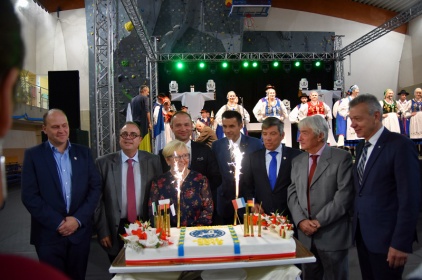 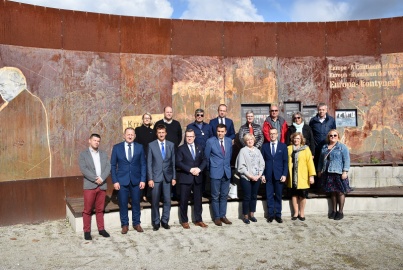 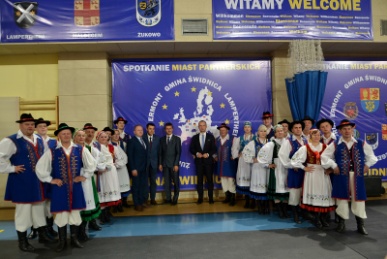 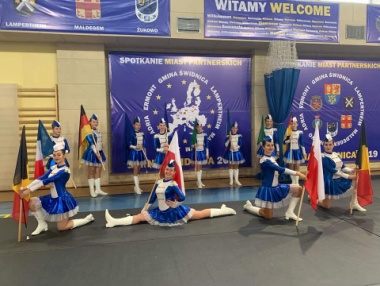 Nazwa dokumentuUchwała przyjmującaProgram współpracy Gminy Świdnica z organizacjami pozarządowymi oraz podmiotami, o których mowa w art. 3 ust. 3 ustawy z dnia 24 kwietnia 2003 r. o działalności pożytku publicznego i o wolontariacie  na 2019 rokUchwała nr II/13/2018 Rady Gminy Świdnica z dnia 29 listopada 2018 r.Dochody [zł]:20122013201420152016201720182019Zmiana 2012-2019Zmiana 2012-2019Zmiana2018-2019ogółem50 898 821,6647 073 788,3152 892 496,2953 868 519,9362 223 046,2773 974 947,5884 037 643,2285 584 215,5968,1%↑1,8%↑1,8%↑1,8%↑majątkowe 6 442 835,762 207 818,564 981 196,373 607 877,311 557 408,597 374 395,6113 211 567,555 231 569,19-18,8%↓-18,8%↓-60,4,%↓własne27 285 207,0024 997 948,5031 359 937,0031 222 270,9831 521 567,8139 645 382,9648 276 121,0545 668 007,1367,4%↑67,4%↑-5,4%↓Dochody własne [zł]:20122013201420152016201720182019Zmiana 2012-2019Zmiana 2018-2019razem27 285 207,6824 997 948,5031 359 937,2130 222 270,98 31 521 567,8139 645 382,9648 276 121,0545 668 007,1367,4%↑-5,4%↓dochody podatkowe - podatek rolny2 231 999,062 466 692,922 385 082,882 128 580,392 171 971,161 901 435,372 019 734,932 069 114,55-7,3%↓2,4%↑dochody podatkowe - podatek leśny93 801,0193 772,5185 623,0696 009,33178 661,03181 177,90186 626,67180 765,0492,7%↑-3,1%↓dochody podatkowe - podatek od nieruchomości6 911 220,807 969 993,418 449 742,338 944 765,829 302 881,719 842 100,279 963 759,1510 088 339,1546,0%↑1,3%↑dochody podatkowe - podatek od środków transportowych423 405,17457 781,81477 332,84485 332,04535 133,05629 881,76548 914,20494 112,8316,7%↑-10,0%↓dochody podatkowe - podatek od czynności cywilnoprawnych511 290,54384 947,78375 981,30570 418,75707 210,85679 930,04699 568,95815 522,2859,5%↑16,6%↑dochody podatkowe - podatek od działalności gospodarczej osób fizycznych, opłacany w formie karty podatkowej9 988,105 457,288 430,127 828,248 761,196 212,7613 403,113 779,23-62,2%↓-71,8%↓wpływy z opłaty eksploatacyjnej33 860,0019 475,8026 652,8015 092,1016 315,4011 510,0012 405,006 638,00-80,4%↓-46,5%↓udziały w podatkach stanowiących dochody budżetu państwa razem8 906 764,298 657 895,7310 313 818,8211 159 180,6012 633 214,8714 737 815,0016 663 944,0819 206 223,91115,6%↑15,3%↑udziały w podatkach stanowiących dochody budżetu państwa podatek dochodowy od osób fizycznych7 657 542,008 281 877,0010 018 916,0010 914 782,0012 004 216,0013 920 731,0016 466 853,0018 915 346,00147,0%↑14,9%↑udziały w podatkach stanowiących dochody budżetu państwa podatek dochodowy od osób prawnych1 249 222,29376 018,73294 902,82244 398,60628 998,87817 084,00197 091,08290 877,91-76,7%↓47,6%↑Wydatki [zł]:20122013201420152016201720182019Zmiana 2012-2019Zmiana 2018-2019ogółem48 954 632,0649 019 107,7453 550 491,1052 817 094,3162 083 233,7579 666 468,9595 573 900,8387 341 465,7478,4%↑-8,6%↓majątkowe ogółem9 922 612,118 254 091,1610 936 213,597 973 583,887 704 682,7719 175 751,07       31 880 774,4114 351 407,5844,6%↑-55,0%↓majątkowe inwestycyjne9 922 612,118 254 091,1610 876 213,597 973 583,887 604 682,7719 075 751,0731 880 774,4113 651 407,5837,6%↑57,2%↑udział wydatków inwestycyjnych w wydatkach ogółem20,316,820,315,112,223,933,415,6-23,2%↓-53,3%↓wydatki bieżące ogółem39 032 019,9540 765 016,5842 614 277,5144 843 510,4354 378 550,9860 490 717,8863 693 126,42    72 990 058,16    87,0%↑14,6%↑wydatki na obsługę długu (obsługa długu publicznego bez wypłat z tytułu gwarancji i poręczeń)1 084 639,73951 272,20951 257,96802 157,15748 278,29727 721,011 021 684,34    1 229 589,05    -13,4%↓20,3%↑L.p.WyszczególnieniePlan wg uchwały budżetowejPlan po zmianachWykonanie% wykonania do planu po zmianach  /5 : 4/1.dochody 80 210 737,5089 923 575,5285 584 215,5995,21.1w tym: dochody bieżące73 495 583,5083 787 193,5280 352 646,4095,91.2dochody majątkowe6 715 154,006 136 382,005 231 569,1985,32.wydatki  83 975 709,5093 952 179,5287 341 465,7493,02.1w tym: wydatki  bieżące67 871 782,5077 897 899,5272 990 058,1693,72.2wydatki  majątkowe  16 103  927,00  16 054 280,0014 351 407,5889,4WyszczególnienieWykonanie  w 2019 rokuWykonanie  w 2019 rokuWykonanie  w 2019 rokuWyszczególnienieOgółemw tym:w tym:WyszczególnienieOgółembieżącemajątkoweRolnictwo i łowiectwo         2 703 626,75            1 624 228,33            1 079 398,42    Wytwarzanie i zaopatrywanie w energię elektryczną, gaz i wodę          1 092 654,15               392 654,15               700 000,00    Transport i łączność       8 184 940,12            2 736 135,76            5 448 804,36    Gospodarka mieszkaniowa          2 033 444,41               1 038 758,97             994 685,44    Działalność usługowa              93 116,14                 93 116,14                             -      Administracja publiczna         8 125 452,92            7 993 452,92               132 000,00    Urzędy naczelnych organów władzy państwowej, kontroli i ochrony prawa oraz sądownictwa            110 720,93               100 720,93                             -      Obrona narodowa                   508,56                      508,56                             -      Bezpieczeństwo publiczne i ochrona przeciwpożarowa            606 988,80               594 988,80                 12 000,00    Obsługa długu publicznego         1 229 589,05    1 229 589,05                         -      Różne rozliczenia                          -                               -                               -      Oświata i wychowanie       24 300 434,82          22 110 988,47            2 189 446,35    Ochrona zdrowia            246 908,95               241 908,95    5 000,00Pomoc społeczna         3 927 734,14            3 927 734,14                             -      Edukacyjna opieka wychowawcza         1 259 028,94            1 259 028,94                 -Rodzina       20 507 482,84          20 507 482,84                             -      Gospodarka komunalna i ochrona środowiska         7 999 553,98            5 118 188,37            2 881 365,61    Kultura i ochrona dziedzictwa narodowego         2 940 201,42            2 371 274,73             568 926,69    Kultura fizyczna          1 979 078,82            1 639 298,11             339 780,71     Ogółem wydatki:    87 341 465,74       72 990 058,16       14 351 407,58    Lp.WyszczególnieniePlanPlan po zmianachWykonanie%wykonania planuStruktura wydatków majątkowych1Wykonanie projektów kanalizacji sanitarnej w Gminie Świdnica200 000,0044 000,0000,0%0,0%2Budowa kanalizacji sanitarnej w Makowicach i Wilkowie wraz z kolektorem tłocznym715 410,00855 410,00851 848,4299,6%5,9%3Budowa kanalizacji sanitarnej wraz z oczyszczalnią ścieków dla aglomeracjiLutomia Dolna w ramach RPO ZIT AW na lata 2014-20201 000 000,00300 000,00227 550,0075,9%1,6%4Budowa sieci wodociągowej i kanalizacji sanitarnej w Pszennie (osiedle)700 000,000,000,00-0,0%RAZEM DZIAŁ 010 - Rolnictwo i łowiectwo2 615 410,001 199 410,001 079 398,4290,0%7,5%5Objęcie udziałów w Świdnickim Gminnym Przedsiębiorstwie Komunalnym Spółka z o.o.0,00700 000,00700 000.00100,0%4,9%RAZEM DZIAŁ 400 - Wytwarzanie i zaopatrywanie w energię elektryczną, gaz i wodę0,00700 000,00700 000,00100,0%4,9%6Przebudowa drogi wojewódzkiej nr 382 w zakresie budowy chodnika w m. Boleścin wraz z zatokami autobusowymi300 000,00411 000.00407 568.9299,2.%2,8%7Budowa drogi powiatowej nr 3396D na odcinku pomiędzy' drogą krajową nr 5 a drogą wojewódzką nr 382 (§ 6300) 0,0032 000,0031 757,0999,2%0,2%8Remont dróg powiatowych na terenie Gminy Świdnica (§6300)0,00320 000,00320 000,00100,0%2,2%9Dotacja do budowy chodników przy drogach powiatowych na terenie Gminy Świdnica (§6300)250 000,00250 000,00250 000,00100,0%1,7%10Modernizacja dróg w miejscowościach Pszenno, Mokrzeszów, Witoszów Dolny, Lubachów w ramach porozumienia z Krajowym Ośrodkiem Wsparcia Rolnictwa1 052 000,001 052 000,00584 607,5455,6%4,1%11Budowa i modernizacja dróg i chodników w gminie, w tym zagospodarowanie terenu przy budynku Urzędu Gminy1 500 000,002 560 000,002 543 550,1099,4%17,7%12Budowa parkingu w Lubachowie300 000,005 615,005 615,00100,0%0,0%13Droga dojazdowa do gruntów rolnych1 000 000,000,00,00,0%0,0%14Burkatów- Bystrzyca Górna droga dojazdowa do gruntów rolnych0,00950 000,00915 702,5496,4%6,4%15Przebudowa dróg w ramach Rządowego Programu na rzecz Rozwoju oraz Konkurencyjności Regionów poprzez Wsparcie Lokalnej Infrastruktury Drogowej2 000 000,000,00,0-0,0%16Wykonanie projektów  w gminie, w tym Sołectwa109 000,00109 000,0029 983,1027,5%0,2%17Odbudowa dróg gminnych w Boleścinie w km 0+000-km 0+430, działka nr 174 (intensywne opady deszczy czerwiec 2013 r.)0,00404 342,00360 020,0789,0%2,5%RAZEM DZIAŁ 600 - Transport i łączność6 511 000,006 093 957,005 448 804,3689,4%38,0%18Przebudowa budynku mieszkalnego przy ul. Zacisze 1 w Pszennie250 000,00601 896,00550 585,4491,5%3,8%19Modernizacja systemów grzewczych w budynkach komunalnych Gminy Świdnica0,0050 430,000,000,0%0,0%20Wykup działek100 000,00500 000,00444 100,0088,8%3,1%RAZEM DZIAŁ 700 - Gospodarka mieszkaniowa350 000,001 152 326,00994 685,4486,3%6,9%21Modernizacja pomieszczeń sanitarnych w Urzędzie Gminy Świdnica100 000,000,000,00-0,0%22Zakupy inwestycyjne Urzędu Gminy0,00150 000,00132 000,0088,0%0,9%RAZEM DZIAŁ 750 - Administracja publiczna100 000,00150 000,00132 000,0088,00,9%23Zakup aparatów ochrony dróg oddechowych37 000,000,000,000,0%0,0%24Dofinansowanie OSP Burkatów do zakupu defibrylatora oraz szkolenie z zakresu posługiwania się nim w ramach FS wsi Burkatów12 000,0012 000,0012 000,00100,0%0,1%RAZEM DZIAŁ 754 - Bezpieczeństwo publiczne i ochrona przeciwpożarowa49 000,0012 000,0012 000,000,0%0,1%25Przebudowa i modernizacja obiektów szkolnych na terenie Gminy Świdnica200 000,00200 000,00184 307,7792,2%1,3%26Budowa pełnowymiarowej Sali gimnastycznej przy Szkole Podstawowej w Grodziszczu1 000 000,0010 000,002 952,0029,5%0,0%27Przebudowa i modernizacja obiektów przedszkolnych na ternie Gminy Świdnica1 100 000,002 030 000,002 002 186,5898,6%14,0%RAZEM DZIAŁ 801 - Oświata i wychowanie2 300 000,002 240 000,002 189 446,3597,7%15,3%28Wpłata na Fundusz Wsparcia Policji na dofinansowanie zakupu  urządzenia "Drager Drug Test 5000"dla Komendy Powiatowej Policji w Świdnicy do badania zawartości narkotyków w organizmie0,005 000,00 5 000,00100,0%0,0%RAZEM DZIAŁ 851 - Ochrona zdrowia0,005 000,005 000,00100,0%0,0%29Zadania inwestycyjne w ramach porządkowania gospodarki wodno- ściekowej w gminie (w tym § 6060 - 100 000 zł)200 000,0074 860,0010 824,0014,5%0,1%30Dotacja celowa na budowę przydomowych oczyszczalni ścieków w miejscowościach: Krzczonów, Miłochów, Niegoszów, Modliszów, Panków, Gogołów, Pogorzała, Stachowice, Sulisławice, Wieruszów, Wiśniowa (§6230)120 000,000,000,000,0%0,0%31Dotacja celowa na budowę przydomowych oczyszczalni ścieków w miejscowościach: Krzczonów, Miłochów, Niegoszów, Modliszów, Panków, Gogołów, Pogorzała, Stachowice, Sulisławice, Wieruszów, Wiśniowa, Makowice (§6230)0,00120 000,00119 260,9899,4%0,8%32Dotacja celowa do urządzeń służących do podnoszenia ciśnienia przy przyłączach kanalizacji  sanitarnej w miejscowości Wilków125 000,0125 000,0049 610,7739,7%0,3%33Budowa drogi rowerowej oraz wymiana części oświetlenia ulicznego na energooszczędne na terenie Gminy Świdnica w celu ograniczenia niskiej emisji w obszarze Aglomeracji Wałbrzyskiej400 000,00775 710,00739 658,2195,4%5,2%34Budowa dróg rowerowych w Gminie Wiejskiej i Miejskiej Świdnica w celu redukcji niskiej emisji1 400 000,001 530 000,001 147 134,9175,0%8,0%35Dotacja celowa na wymianę kotłów c.o. na ekologiczne - program pilotażowy (§ 6230)300 000,00300 000,00277 128,0592,4%1,9%36Modernizacja oświetlenia w gminie, w tym Sołectwa - 27 017 zł, z czego: Bojanice - 3 300 zł, Bystrzyca Górna - 1 500 zł, Gogołów - 4 500 zł, Jagodnik - 2 000  zł, Krzyżowa - 3 217 zł, Lubachów- 4 500 zł, Sulisławice - 2 000 zł, Wieruszów - 4 000 zł, Wiśniowa - 2 000 zł.377 017,00357 017,00352 199,2198,7%2,5%37Budowa i modernizacja terenów rekreacyjnych na terenie Gminy Świdnica0,00158 000,00156 549,4899,1%1,1%38Dotacja dla GOKSiR na zakup i montaż urządzeń zabawowych - FS Komorów - §622015 000,0015 000,0015 000,00100,0%0,1%39Dotacja dla GOKSiR na zagospodarowanie terenów sportowo- rekreacyjnych znajdujących się w obrębie placów zabaw, świetlicy wiejskiej i zbiornika wodnego - FS Słotwina (§6220)14 000,0014 000,0014 000,00100,0%0,1%RAZEM DZIAŁ 900 – Gospodarka komunalna i ochrona środowiska2 951  017,003 469 587,002 881 365,6183,0%20,1%40Dotacja dla GOKSiR na inwestycję w projekt budowy świetlicy wiejskiej - FS wsi Jagodnik (§6220)5 000,005 000,000,000,0%0,0%41Dotacja dla GOKSiR na projekt przebudowy świetlicy wiejskiej w Lubachowie - FS wsi Lubachów6 000,006 000,006 000,00100,0%0,0%42Budowa świetlicy wiejskiej w Gogołowie 900 000,00 304 500,00 303 967,0999,8%2,1%43Budowa demonstracyjnego budynku wielofunkcyjnego o znacznie podwyższonych parametrach charakterystyki energetycznej w Gminie Świdnica0,0070 000,0063 960,0091,4%0,4%44Dotacja dla GOKSiR na inw. - dostosowanie obiektu świetlicy wiejskiej w Pszennie do prowadzenia nowych form działalności kulturalnej przez GOKSiR (§ 6220)0,00150 000,0099 999,6066,7%0,7%45Dotacja dla GOKSiR na inw. - budowa przyłącza kanalizacji sanitarnej i posadowienie zbiornika bezodpływowego na ścieki sanitarne o poj. V-16 M30,0095 000,0095 000,00100,0%0,7%RAZEM DZIAŁ 921 - Kultura i ochrona dziedzictwa narodowego911 000,00630 500,00568 926,6990,2%4,0%46Budowa Otwartych Stref Aktywności na terenie Gminy Świdnica200 000,000,000,00-0,0%47Dotacja dla GOKSiR na wykonanie ogrodzenia boiska do piłki plażowej wraz z ławkami, oświetleniem i śmietnikiem  - FS wsi Bystrzyca Dolna  (§6220)16 500,0016 500,0016 500,00100,0%0,1%48Odnowa Dolnośląskiej Wsi100 000,000,000.00-0,0%49Wykonanie placu zabaw w Komorowie w ramach konkursu Odnowa Dolnośląskiej Wsi0,00135 000,00107 049,8679,3%0,7%50Budowa Otwartych Stref Aktywności na terenie Gminy Świdnica0,00250 000,00216 230,8586,5%1,5%RAZEM DZIAŁ 926 - Kultura fizyczna316 500,00401 500,00339 780,7184,6%2,4%OGÓŁEM16 103 927,0016 054 280,0014 351 407,5889,4%100%RODZAJ WYDATKUPLANWYKONANIEWYKONANIE PROCENTOWEMateriały i wyposażenie	36 380,7536 080,7599,2%    Art. gospodarcze, biurowe, wyposażenie35 229,43    Prenumerata prasy dla bibliotek 851,32Zakup książek 19 969,8019 969,80100,0%Energia, gaz, woda1 069,141 069,14100,0%    Energia elektryczna01 069,14100,0%Usługi17 056,4216 568,5397,1%    Usługi informatyczne4 224,81    Usługi pozostałe3 052,70    Wspólnoty mieszkaniowe4 145,40    Telefony2 656,10    Internet2 489,52Wynagrodzenia177 872,44170 658,5295,9%    Wynagrodzenia osobowe163 658,52    Wynagrodzenia bezosobowe7 000,00Pochodne od wynagrodzeń37 014,2531 158,0884,2%    Ubezpieczenia społeczne	 29 874,25    Fundusz pracy1 283,83Zakładowy Fundusz Świadczeń Socjalnych4 207,824 207,82100,0%Podróże służbowe1 935,571 935,57100,0%OGÓŁEM WYDATKI295 506,19281 648,2195,3%KOSZTY281 662,55RODZAJ PRZYCHODUPLANWYKONANIEWYKONANIE PROCENTOWEDotacja organizatora281 178,00274 548,2197,6%Dopisane odsetki do rachunku369,89369,8946,0%Dotacja z Biblioteki Narodowej na zakup nowości wydawniczych7 100,007 100,00100,0%RAZEM 288 647,89282 018,1097,7%Środki z lat ubiegłych (stan  na koniec 2017 r.)6 858,306 858,30100,0%OGÓŁEM295 506,19288 876,4097,7%PRZYCHODYPlanWykonanie% wykonaniaDotacja podmiotowa na działalność kulturalną 1 722 910,001 722 910,00100%Dotacja podmiotowa  - na obiekty sportowe    1 308 985,001 308 985,00100%Dotacja podmiotowa na place zabaw62 500,0062 500,00100%Dotacja celowa z budżetu gminy na place zabaw w ramach FS, w tym:  74 451,0273 705,7199%- na zadania bieżące45 451,0244 705,7198%- na zadania inwestycyjne29 000,0029 000,00100%Dotacja celowa z budżetu gminy na obiekty sportowe w ramach FS, w tym:104 400,00100 179,1196%- na zadania bieżące87 900,0083 679,1195%- na zadania inwestycyjne16 500,0016 500,00100%Dotacja celowa z budżetu gminy na świetlice wiejskie w ramach FS, w tym:- na zadania bieżące- na zadania inwestycyjne299 573,45288 573,4511 000,00293 186,73287 186,736 000,0098%99%55%Dotacja celowa na realizację programów profilaktycznych z zakresu rozwiązywania problemów alkoholowych, przeciwdziałania narkomanii i przemocy (zadanie bieżące)50 000,0050 000,00100%Dotacja celowa na budowę przyłącza kanaliz. Sanitarnej i posadowienie zbiornika95 000,0095 000,00100%Dotacja celowa na dostosowanie obiektu świetlicy wiejskiej w Pszennie do prowadzenia nowych form działalności150 000,0099 999,6067%Odsetki dopisane na rachunku bankowym800,00764,6696%Przychody z najmu świetlic 74 000,0073 616,5699%Przychody z najmu Centrum Sportowo-Rekreacyjnego w Witoszowie Dolnym760 100,00760 027,35100%Przychody z najmu ciągnika rolniczego40 000,0038 397,4896%Refaktury240 000,00236 742,2499%Pozostałe przychody58 000,0057 077,2798%Wyróżnienie dla Zespołu Bystrzyca i Pogwarków1 300,001 280,0098%Inne środki, w tym:343 000,00339 773,0099,1%a) podatek VAT należny od faktur sprzedaży200 000,00197 189,0098,6%b) zwrot podatku VAT w formie       niepieniężnej – kompensata podatkiem        dochodowym od osób fizycznych,143 000,00142 584,0099,7%RAZEM5 385 019,475 314 144,7198,7%KOSZTYPlanWykonanie% wykonania1.Materiały, w tym:586 500,00585 138,4699,8%- art. biurowe, środki czystości                                     51 500,0051 321,8699,6%- wyposażenie i materiały                                                    300 000,00299 194,3499,7%- opał235 000,00234 622,2699,8%2.Usługi, w tym:1 136 000,001 132 821,5399,6%- energia elektryczna                                                                         398 000,00397 014,5499,7%- zużycie wody                                                                                    180 000,00179 924,47100%- zużycie gazu                                                                                         15 000,0014 095,8394%- wywóz śmieci i nieczystości                                                           66 000,0065 528,2399%- koszty rozmów telefonicznych                                                         13 000,0012 547,9396%- usługi różne, w tym:464 000,00463 710,5399,9%- utrzymanie nieruchomości                                                              56 929,28- transport (dojazdy zespołów na koncerty, przeglądy)                                                                              48 228,29- szkolenia, badania lekarskie pracowników, odzież ochronna                              20 957,89- ubezpieczenia4 844,68- prenumerata595,42- wymiana kotła- Mokrzeszów 7 300,00-przegląd oświetlenia10 353,47-administracja strony internetowej GOKSiR10 952,42- badania wody na basenie14 477,00-wykonanie dokumentacji projektowej19 500,00- usługi serwisowe6 431,34- czyszczenie parkietu w świetlicy w Grodziszczu 9 140,00- montaż wykładziny PCV w Komorowie5 700,00- pozostałe usługi (w tym m.in.: konserwacja dźwigu w świetlicy wiejskiej w Boleścinie, monitoring, dzierżawa pojemników na śmieci, opłaty ZAIKS, pranie firan i obrusów, badanie wody, dezynsekcja i dezynfekcja w Boleścinie, itp.)                                                                                   248 300,643. Imprezy263 000,00  262 241,5899,7%4. Remonty i modernizacje , w tym: 171 000,00170 589,2299,7%-remont obiektów w miejscowościach: Makowice, Bystrzyca Dolna, Witoszów Dolny5 097,94- dokumentacje projektowe9 756,10-budowa przyłącza kanaliz. Sanitarnej i posadowienie zbiornika w Pszennie81 300,49-dostosowanie obiektu świetlicy wiejskiej w Pszennie do prowadzenia form działalności74 434,695. Wynagrodzenia, ubezpieczenia społeczne i inne świadczenia, w tym:2 411 722,002 410 890,0499,9%- płace i umowy zlecenia                                                            2 037 449,65- składki ZUS – pracodawca                                                        328 691,12- delegacje1 723,77- ZFŚS43 025,506. Utrzymanie 9 boisk sportowych 149 000,00148 712,3099,8%7. Utrzymanie placów zabaw, w tym:72 000,0071 798,9699,7%- wyposażenie 62 224,13- przeglądy techniczne5 880,00- pozostałe koszty3 694,838. Utrzymanie ciągnika z osprzętem79 000,0078 571,2699%- naprawy2 377,32-  paliwo38 529,24- ubezpieczenie i rejestracja4 407,00- przegląd okresowy i serwis15 710,90- dzierżawa terenu7 800,00- zakup części zamiennych9 746,809. pozostały koszt – podatek VAT od faktur zakupowych464 739,00464 739,00100%RAZEM5 332 961,005 325 502,3599,9%WyszczególnieniePlanowane na 2019 rokWykonane na dzień 31.12.19 r.Przychody, w tym:5 375 601,07 5 304 726,31Stan środków obrotowych na początek roku7 990,797 990,79Stan należności na początek roku36 801,2236 801,22Przychody w 2019 r.5 385 019,475 314 144,71Stan należności na koniec okresu sprawozdawczego-54 210,41-54 210,41Koszty, w tym:5 301 560,055 294 101,40Stan zobowiązań na początek roku91 980,7991 980,79Koszty5 332 961,005 325 502,35Stan zobowiązań na koniec okresu sprawozdawczego-123 381,74-123 381,74Stan środków pieniężnych na koniec okresu74 041,0210  624,91Nazwa20122013201420152016201720182019liczba zgłoszonych projektów ogółem [szt.]190144156158189165191189liczba projektów poddanych pod głosowanie [szt.]190144156158189165191189kwota ogółem [zł]479 902,96496 722,69513 718,30532 009,60579 782,98604 276,38710 149,85784 916,34Nazwa SołectwaPrzedsięwzięcia przewidziane do realizacji według wniosku SołectwaWykonanieBojaniceEstetyka wioski3 944,97BojaniceKultura - organizacja imprez i uroczystości wiejskich4 999,93     BojaniceZakup bramek do piłki nożnej na boisko sportowe5 200,00     BojaniceZakup garażu blaszanego na boisko sportowe1 800,00     BojaniceZakup 2 wiat przystankowych - przy budynku nr 3 i budynku nr 127 000,00     BojaniceOświetlenie wioski3 300,00BojaniceOchotnicza Straż Pożarna587,94Bojanice26 832,84     BoleścinUtrzymanie porządku i estetyka wsi- umowa zlecenie7 980,00     BoleścinUtrzymanie porządku i estetyka wsi4 599,97BoleścinOrganizacja imprez i uroczystości wiejskich4 991,00     BoleścinDoposażenie sołectwa oraz świetlicy wiejskiej w sprzęt i materiały do organizacji spotkań mieszkańców6 583,57     BoleścinZorganizowanie czasu wolnego dla mieszkańców Boleścina1 978,15     BoleścinZakup sprzętu dla drużyny tenisa stołowego (nowy stół)2 500,00     BoleścinZakup materiałów i usług, związanych z budową monitoringu we wsi3 000,00     BoleścinKoszt utrzymania boiska sportowego, koszt prądu0,00Boleścin31 632,69     BurkatówUtrzymanie porządku i estetyka wsi Burkatów13 871,18BurkatówObsługa strony internetowej wsi Burkatów300,00     BurkatówOrganizacja imprez i uroczystości wiejskich4 000,00     BurkatówPromocja wsi Burkatów350,00     BurkatówDofinansowanie OSP Burkatów do zakupu defibrylatora oraz szkolenie z zakresu posługiwania się nim12 000,00     BurkatówPromocja zdrowych postaw wśród dzieci i młodzieży - zakup materiałów i wyposażenia sportowego do świetlicy wiejskiej1 984,09     BurkatówDofinansowanie teatrzyku "Pogwarki"996,04     BurkatówWypełnienie czasu wolnego dla dzieci i młodzieży - animator sportowy1 500,00Burkatów35 001,31     Bystrzyca DolnaMikołajki dla dzieci1 499,55     Bystrzyca DolnaDzień seniora1 099,26     Bystrzyca DolnaZabawa integracyjna298,02     Bystrzyca DolnaDzień dziecka1 597,90     Bystrzyca DolnaTurniej im. Darka Bezegłów26,15     Bystrzyca DolnaDożynki Gminne1 000,00     Bystrzyca DolnaDożynki Wiejskie528,37     Bystrzyca DolnaMateriały, sprzęty, usługi do utrzymania estetyki wsi1 500,00     Bystrzyca DolnaSerwis, części zamienne, paliwo do kosiarki i traktorka993,86     Bystrzyca DolnaWykonanie ogrodzenia boiska do piłki plażowej wraz z ławkami, oświetleniem 
i śmietnikiem16 500,00     Bystrzyca DolnaRozbudowa siłowni przy boisku sportowym3 000,00     Bystrzyca DolnaDoposażenie i remont placu zabaw6 000,00     Bystrzyca Dolna34 043,11     Bystrzyca GórnaEstetyka wsi8 995,94     Bystrzyca GórnaImprezy okolicznościowe3 552,47     Bystrzyca GórnaDoposażenie świetlicy wiejskiej1 999,99     Bystrzyca GórnaDoposażenie Ochotniczej Straży Pożarnej  916,35     Bystrzyca GórnaZakup lampy oświetleniowej999,70     Bystrzyca GórnaKultura i sport na wsi2 496,51     Bystrzyca GórnaModernizacja strony internetowej2 000,00     Bystrzyca GórnaModernizacja obiektu sportowo - rekreacyjnego6 000,00     Bystrzyca GórnaModernizacja obiektu sportowego i rozbudowa6 000,00     Bystrzyca Górna32 960,96     GogołówUtrzymanie porządku i estetyka wsi (zakup materiałów i usług)6 983,57     GogołówDoposażenie OSP2 000,00     GogołówRozwój kultury lokalnej na wsi (organizacja imprez, zakup materiałów i usług, doposażenie świetlicy wiejskiej)7 000,00     GogołówModernizacja oświetlenia 3 743,99     Gogołów19 727,56     GrodziszczeDoposażenie świetlicy5 000,00     GrodziszczeDoposażenie OSP - zakup materiałów i usług9 790,80     GrodziszczeEstetyka wsi - zakup materiałów i usług7 989,59     GrodziszczeUtrzymanie porządku i estetyka wsi: umowa-zlecenie konserwator3 000,00     GrodziszczeDoposażenie i utrzymanie boiska sportowego - zakup materiałów i usług2 500,00     GrodziszczeOrganizacja uroczystości wiejskich zakup materiałów i usług7 077,21     GrodziszczeObsługa strony internetowej i domeny : umowa-zlecenie1 500,00     GrodziszczeUtrzymanie terenu wokół boiska sportowego zakup materiałów i usług2 000,00     Grodziszcze38 857,60     JagodnikInwestycja w projekt budowy świetlicy wiejskiej0,00     JagodnikOrganizacja imprez i uroczystości wiejskich (zakup materiałów i usług)3 500,00     JagodnikZakup i montaż urządzeń zabawowych (doposażenie placu zabaw)6 343,59     JagodnikUtrzymanie porządku i estetyka wsi (zakup materiałów i usług)2 499,78     JagodnikModernizacja oświetlenia na terenie wsi2 000,00     JagodnikZakup kostki brukowej na plac zabaw2 000,00     Jagodnik16 343,37     JakubówEstetyka wsi oraz zakup materiałów i usług, umowa zlecenie3 999,46     JakubówUtrzymanie i doposażenie placu zabaw3 456,20     JakubówOrganizacja imprez i uroczystości wiejskich1 966,12     JakubówDofinasowanie projektu odwodnienia drogi gminnej2 000,00     Jakubów11 421,78     KomorówEstetyka wsi13 362,61     KomorówOrganizacja imprez i uroczystości wiejskich10 000,00     KomorówZakup i montaż urządzeń zabawowych15 000,00     Komorów38 362,61     KrzczonówUtrzymanie porządku i estetyka wsi (zakup materiałów i usług)6 499,36     KrzczonówOdtwarzanie i oczyszczanie stawu wiejskiego - umocnienie brzegów stawu (zakup materiałów i usług)2 999,97     KrzczonówOrganizacja imprez i uroczystości wiejskich, świetlicowych oraz doposażenie Świetlicy Wiejskiej (zakup materiałów i usług)3 945,36     KrzczonówZakup urządzeń na plac zabaw (zakup materiałów i usług)6 070,00     Krzczonów19 514,69     KrzyżowaOświetlenie wsi (zakup materiałów i usług)3 095,96     KrzyżowaRemont i modernizacja świetlicy wiejskiej6 999,63     KrzyżowaOrganizacja imprez i uroczystości wiejskich2 997,66     KrzyżowaUtrzymanie porządku i estetyki wsi (zakup materiałów i usług)1 498,70     KrzyżowaUtwardzenie drogi gminnej przy posesji 10-122 000,00     Krzyżowa16 591,95LubachówProjekt przebudowy świetlicy wiejskiej w Lubachowie (zakup usługi)6 000,00     LubachówZaprojektowanie, wykonanie i prowadzenie strony internetowej Sołectwa Lubachów (zakup usługi)3 000,00     LubachówZakup opraw oświetleniowych i doświetlenie ulic wsi Lubachów (zakup materiałów i usług)1 899,40     LubachówUtrzymanie porządku i estetyka wsi (zakup materiałów i usług)6 264,78     LubachówOrganizacja imprez i uroczystości wiejskich (zakup materiałów i usług)4 999,44     Lubachów22 163,62     Lutomia DolnaRozwój kultury lokalnej w tym organizacja imprez i uroczystości wiejskich dla mieszkańców, a w tym między innymi (zakup materiałów i usług)9 999,51     Lutomia DolnaZakup sprzętu sportowego dla dzieci i młodzieży w sołectwie3 000,00     Lutomia DolnaEstetyka wsi - zakup materiałów i usług5 876,41     Lutomia DolnaZakup kosiarki traktorek na sołectwo7 000,00     Lutomia DolnaDoposażenie placu zabaw w Lutomi Małej (siłownie, ławki, itp.)5 000,00     Lutomia DolnaDoposażenie świetlicy wiejskiej w Lutomi (klimatyzacja)5 000,00     Lutomia DolnaDoposażenie OSP Lutomia2 993,82     Lutomia Dolna38 869,74     Lutomia GórnaOrganizacja imprez i uroczystości wiejskich11 800,00     Lutomia GórnaUtrzymanie porządku i estetyka wsi7 498,11     Lutomia GórnaZakup sprzętu dla dzieci i młodzieży (LKS Kłos)2 000,00     Lutomia GórnaZakup urządzeń na plac zabaw siłownia zewnętrzna1 857,40     Lutomia GórnaZakup tabliczek kierunkowych (osiedle podgórze I i II)1 000,00     Lutomia GórnaDoposażenie OSP Lutomia 1 992,60     Lutomia GórnaZakup siedzisk na boisko sportowe7 000,00     Lutomia GórnaRemont świetlicy wiejskiej Lutomia Górna 73 (wymiana stolarki okiennej)5 577,21     Lutomia Górna38 725,32     MakowiceDoposażenie utrzymanie boiska sportowego  3 190,87     MakowiceEstetyka wsi/ zakup materiałów i usług1 996,58     MakowiceOrganizacja imprez wiejskich3 650,25     MakowiceUtrzymanie porządku / umowa zlecenie2 495,00     MakowiceDoposażenie sprzętu sportowego na świetlicę wiejską3 000,00     MakowiceZagospodarowanie terenu rekreacyjnego w sołectwie0,00     Makowice14 332,70     MiłochówEstetyka wsi: zakup materiałów i usług6 916,24     MiłochówOrganizacja imprez i uroczystości wiejskich3 000,00     MiłochówZagospodarowanie placu zabaw zakup urządzeń5 150,32     Miłochów15 066,56     ModliszówUtrzymanie porządku i estetyka wsi4 418,24     ModliszówOrganizacja imprez i uroczystości wiejskich1 497,03     ModliszówZagospodarowanie terenu rekreacyjnego przy świetlicy wiejskiej2 000,00     ModliszówPrace remontowe w budynku gospodarczym5 000,00     ModliszówDoposażenie świetlicy2 000,00     Modliszów14 915,27     MokrzeszówOrganizacja imprez, uroczystości wiejskich6 999,10     MokrzeszówEstetyka wsi4 498,96     MokrzeszówDofinansowanie Zespołu "Mokrzeszów" - zakup strojów regionalnych5 077,00     MokrzeszówDofinansowanie OSP5 996,00     MokrzeszówDoposażenie świetlicy wiejskiej8 999,99     MokrzeszówDoposażenie boiska sportowego7 300,00     Mokrzeszów38 871,05     NiegoszówUtrzymanie porządku i estetyka wsi1 542,42     NiegoszówOrganizacja imprez i uroczystości wiejskich1 999,98     NiegoszówZagospodarowanie terenu przy blaszanym garażu4 999,95     NiegoszówZakup namiotu  4 000,00     Niegoszów12 542,35     OpoczkaUtrzymanie porządku i estetyka wsi5 270,96     OpoczkaOrganizacja imprez i uroczystości wiejskich5 000,00     OpoczkaZakup i montaż urządzeń siłowni zewnętrznej4 933,00     OpoczkaModernizacja placu zabaw600,00     OpoczkaDoposażenie świetlicy2 128,27     Opoczka17 932,23     PankówUtrzymanie porządku i estetyki wsi7 997,51     PankówRozwój kulturalny wsi4 997,57     PankówDoposażenie świetlicy2 739,02     PankówModernizacja i utrzymanie boiska sportowego1 591,77     Panków17 325,87     PogorzałaProjekt - remont drogi gminnej do posesji nr 9, 11, 12, 13, 13A5 658,00     PogorzałaUtrzymanie estetyki wsi (zakup materiałów i usług)2 997,02     PogorzałaZakup niesortu na naprawę dróg1 450,49     PogorzałaDoposażenie OSP197,17     PogorzałaImprezy okolicznościowe - zakup materiałów i usług1 895,94     PogorzałaZakup materiałów na wykończenie placu do koszykówki (ziemia, kostka, trawa)484,93     PogorzałaZakup ławek na boisko sportowe1 500,00     PogorzałaTabliczki informacyjne  2 000,00     PogorzałaWykończenie parkingu przy świetlicy wiejskiej997,00     Pogorzała17 180,55     PszennoUtrzymanie porządku i estetyka wsi7 965,94     PszennoUtrzymanie porządku na boisku sportowym  3 988,45     PszennoRozwój kultury wiejskiej15 727,21     PszennoBudowa chodników11 000,00     PszennoProwadzenie strony internetowej150,00     Pszenno38 381,60     SłotwinaUtrzymanie porządku i estetyka wsi4 498,07     SłotwinaOrganizacja imprez okolicznościowych i integracyjnych7 877,21     SłotwinaRozwój infrastruktury sportowej oraz modernizacja boiska11 500,00     SłotwinaOznakowanie wsi oraz tablice informacyjne999,99     SłotwinaZagospodarowanie terenów sportowo - rekreacyjnych znajdujących się w obrębie i na placu zabaw, świetlicy wiejskiej, zbiornika wodnego14 000,00     Słotwina38 875,27     SulisławiceUtrzymanie porządku i estetyka wsi1 589,02     SulisławiceRozwój kultury lokalnej8 374,18     SulisławiceOświetlenie dojścia do przystanku 2 000,00     Sulisławice11 963,20     StachowiceEstetyka wsi2 098,84     StachowiceKultura i rozrywka3 300,00     StachowiceStraż OSP Lutomia400,00     StachowiceRozwój infrastruktury sportowej  300,00     StachowiceZakup kostki i krawężników na chodnik w Stachowicach0,00     Stachowice6 098,84     WieruszówDoświetlenie wsi4 000,00     WieruszówIntegracja mieszkańców3 995,43     WieruszówZagospodarowanie działki gminnej3 490,40     WieruszówUtrzymanie porządku na placu zabaw995,20     Wieruszów12 481,03     WilkówModernizacja terenów rekreacyjnych przy boisku sportowym (zakup wyposażenia i usług)7 000,00     WilkówEstetyka wsi (zakup materiałów i usług)2 993,66     WilkówOrganizacja imprez i uroczystości wiejskich (materiały i usługi)5 988,16     WilkówZakup namiotu i ławostoły3 000,00     WilkówZakup materiałów na budowę chodnika1 747,09     Wilków20 728,91     WiśniowaUtrzymanie porządku i estetyka wsi4 671,87     WiśniowaZakup przystanku autobusowego991,87     WiśniowaUtrzymanie porządku na stadionie i szatni, koszenie trawy1 823,10     WiśniowaOrganizacja imprez i uroczystości wiejskich5 605,56     WiśniowaOświetlenie przy drodze rowerowej2 000,00     Wiśniowa15 092,40     Witoszów DolnyUtrzymanie porządku i estetyki wsi, zakup materiałów i usług9 997,85     Witoszów DolnyOrganizacja imprez i uroczystości wiejskich10 373,81     Witoszów DolnyDoposażenie świetlicy wiejskiej "Leśniczówka"11 498,32     Witoszów DolnyDoposażenie remizy strażackiej2 489,52     Witoszów DolnyDoposażenie w sprzęt sportowy, odzież i utrzymanie boiska sportowego w Witoszowie Dolnym2 499,99     Witoszów DolnyNa potrzeby zespołu "Ale Babki"2 000,00     Witoszów Dolny38 859,49     Witoszów GórnyUtrzymanie estetyki wsi2 998,12     Witoszów GórnySprzątanie przystanków700,00     Witoszów GórnyObsługa zebrań i dożynek itp.5 526,94     Witoszów GórnySport i rekreacja2 000,00     Witoszów GórnyDoposażenie świetlicy9 000,00     Witoszów GórnyDofinansowanie straży pożarnej300,00     Witoszów Górny20 525,06ZawiszówUtrzymanie porządku i estetyka wsi5 499,19     ZawiszówRemont świetlicy wiejskiej  1 096,32     ZawiszówUzupełnienie ogrodzenia placu zabaw300,00     ZawiszówZakup sprzętu służącego do organizacji imprez wiejskich1 300,00     ZawiszówOrganizacja imprez i uroczystości wiejskich4 049,30     Zawiszów12 244,81     RAZEM784 916,34MiejscowośćUżytki rolneUżytki rolneUżytki rolneTereny mieszkaniowe i przemysłoweTereny mieszkaniowe i przemysłoweTereny mieszkaniowe i przemysłoweInneInneInneOgółemOgółemOgółemMiejscowośćhazłhahazłhahazłhahazłBojanice5,393497 634,710,52780,527810 793,4912,840012,8400238 349,0618,761218,7612346 777,26Boleścin5,213442 808,110,40910,409111 804,3312,491612,4916227 000,1718,114118,1141281 612,61Burkatów3,6536119 349,290,38760,38763 158,0518,810018,8100326 493,6322,851222,8512449 000,97Bystrzyca Dolna2,1642130 209,130,73910,739131 093,958,73088,7308158 484,6811,634111,6341319 787,76Bystrzyca Górna10,612643 988,871,70211,702153 403,6812,793612,7936228 221,5325,108325,1083325 614,08Gogołów27,8147231 448,232,06092,060957 435,4922,587922,5879443 046,5852,463552,4635731 930,30Grodziszcze24,8254216 659,881,78971,789740 350,1331,807431,8074625 085,0658,422558,4225882 095,07Jagodnik5,7019261 143,921,45571,4557255 700,008,46738,4673263 401,0415,624915,6249780 244,96Komorów3,863522 882,680,93300,933010 893,1713,476313,4763256 086,0018,272818,2728289 861,85Krzczonów4,231627 888,341,52801,52809 988,049,41919,4191174 942,0015,178715,1787212 818,38Krzyżowa8,187236 157,310,15170,1517727,9813,590013,5900251 253,4221,928921,9289288 138,71Lubachów5,6975131 365,680,98610,986122 700,358,18058,1805185 633,1514,864114,8641339 699,18Lutomia Dolna12,8337379 722,382,27932,279339 721,9929,603829,6038568 959,0544,716844,7168988 403,42Lutomia Górna16,8459148 327,051,83261,832616 604,4835,240235,2402676 657,7553,918753,9187841 589,28Makowice5,2821189 961,960,15280,15287 750,0713,696513,6965247 973,7919,131419,1314445 685,82Miłochów3,4200128 943,250,15740,15744 893,6713,290013,2900242 629,8516,867416,8674376 466,77Modliszów7,265776 260,430,78040,78046 777,5011,360811,3608201 953,0619,406919,4069284 990,99Mokrzeszów43,68971 307 047,140,77700,77708 836,4852,411652,41161 170 771,2296,878396,87832 486 654,84Niegoszów2,570033 959,560,09000,09001 189,258,30008,3000157 558,3610,960010,9600192 707,17Opoczka1,929435 194,080,41000,41007 368,148,85008,8500173 340,9711,189411,1894215 903,19Panków4,655126 836,060,31290,31298 559,4711,222711,2227174 225,5416,190716,1907209 621,07Pogorzała5,829878 823,210,99010,99018 572,4919,627419,6274474 519,0026,447326,4473561 914,70Pszenno18,8008648 517,595,25785,2578111 091,9626,356326,3563545 278,2850,414950,41491 304 887,83Słotwina13,5612204 175,370,65840,658410 268,0027,440027,4400514 077,4241,659641,6596728 520,79Sulisławice1,0673700,900,00000,00000,001,38001,380024 879,102,44732,447325 580,00Wieruszów7,805657 038,610,10000,1000730,743,13203,132060 837,6511,037611,0376118 607,00Wilków4,676229 627,260,23760,23761 434,7111,102211,1022207 259,2416,016016,0160238 321,21Wiśniowa3,0247130 523,360,19000,19001 082,095,77075,7707114 349,148,98548,9854245 954,59Witoszów Dolny14,2362426 488,041,47191,4719162 555,1156,400856,4008998 628,6972,108972,10891 587 671,84Witoszów Górny11,6970250 549,570,35990,35995 512,6710,602210,6022206 059,1022,659122,6591462 121,34Zawiszów0,00000,0016,459716,45971 615,704,65604,656091 020,0021,115721,115792 635,70Miasto0,093230 947,370,19320,193264 152,690,00000,00000,000,28640,286495 100,06RAZEM286,642645,381845,3818523,6377523,6377855,6621855,6621RAZEM5 545 179,34976 765,8710 228 973,5316 750 918,74Lp.Grupa środków trwałych wg Klasyfikacji Środków TrwałychWartość bruttoWartość nettoWartość Umorzenia1GRUNTY16 750 918,7416 750 918,740,002BUDYNKI I LOKALE23 237 624,0918 015 747,295 221 876,803OBIEKTY  INŻYNIERII LĄDOWEJ I WODNEJ125 753 006,4085 580 866,6540 172 139,754KOTŁY 1 MASZYNY ENERGETYCZNE99 156,5535 532,6163 623,945MASZYNY, URZĄDZENIA I APARATY OGÓLNEGO ZASTOSOWANIA811 936,7692 904,34719 032,426MASZYNY. URZĄDZENIA I APARATY SPECJALISTYCZNE36 900,001 230,0035 670,007URZĄDZENIA TECHNICZNE1 295 039,47416 389,74878 649,738ŚRODKI TRANSPORTU3 723 762,57826 336,792 897 425,789NARZĘDZIA, PRZYRZĄDY, RUCHOMOŚCI I WYPOSAŻENIE354 706,57105 060,10249 646,47RAZEM172 063 051,15121 824 986,2650 238 064,89Wykonanie na ostatni dzień roku 2018Wykonanie na ostatni dzień roku 2019Planowanezwiększenia /+/zmniejszenia /-/ w roku 2020Sposób zagospodarowania wg wykonania 2019Sposób zagospodarowania wg wykonania 2019Sposób zagospodarowania wg wykonania 2019Sposób zagospodarowania wg wykonania 2019Sposób zagospodarowania wg wykonania 2019Lp.WyszczególnienieWykonanie na ostatni dzień roku 2018Wykonanie na ostatni dzień roku 2019Planowanezwiększenia /+/zmniejszenia /-/ w roku 2020w bezpośrednimzarządzie gminyw zarządziejednostki  komunalnejdzierżawanajem leasingwieczysteużytkowanieinneformyWykonanie na ostatni dzień roku 2018Wykonanie na ostatni dzień roku 2019Planowanezwiększenia /+/zmniejszenia /-/ w roku 2020w bezpośrednimzarządzie gminyw zarządziejednostki  komunalnejdzierżawanajem leasingwieczysteużytkowanieinneformyWykonanie na ostatni dzień roku 2018Wykonanie na ostatni dzień roku 2019Planowanezwiększenia /+/zmniejszenia /-/ w roku 2020w bezpośrednimzarządzie gminyw zarządziejednostki  komunalnejdzierżawanajem leasingwieczysteużytkowanieinneformyWykonanie na ostatni dzień roku 2018Wykonanie na ostatni dzień roku 2019Planowanezwiększenia /+/zmniejszenia /-/ w roku 2020w bezpośrednimzarządzie gminyw zarządziejednostki  komunalnejdzierżawanajem leasing1. Grunty ogółem /ha/, w tym858,47858,66-7,00692,078,40132,0920,802,301. Rolne287,25286,64-5,00154,55132,091. działki budowlane45,4245,38-1,0013,888,4020,802,301. tereny rekreacyjne1. pozostałe500,51498,35-1,00498,351. Lasy /ha/25,2925,2925,292.Budynki - liczba ogółem, w tym:2.mieszkalne:2.a) 100% udziału Gminy1212122.b) % udział Gminy5148-2482.obiekty oświatowe1313132.obiekty kulturalne-świetlice2323232.obiekty służby zdrowia 2.pozostałe obiekty użyt. Publicznej- remizy7772.Inne - szatnie sportowe5553.Budowle i urządzenia techniczne3.wodociągi3.* liczba3.* długość w km225,38225,380,000,71224,673.* SUW szt.3,003,003,003.kanalizacja3.* liczba12,0012,00 1,003.* długość w km79,4780,280,400,3379,953.oczyszczalnie ścieków2,002,000,002,003.wysypiska - liczba3.drogi gminne /ulice miejskie/ dł. w km78,4579,1479,140,69 3.obiekty sportowe4.Środki transportu5.Inwestycje gminne - stan zaangażowania  w mln zł/ Inwestycje gminne - stan zaangażowania  w mln zł/ Inwestycje gminne - stan zaangażowania  w mln zł/ 6.Lokaty kapitałowe w mln zł7.Pożyczki udzielone /w mln zł8.Obligacje własne - sprzedaż w mln zł9.Komunalne osoby prawne - liczba 111  110.Pozostałe gminne jednostki organizacyjne1414 12 211.Związki komunalne i stowarzyszenia, których członkiem jest gmina 33 3